 PATVIRTINTA Pagėgių savivaldybės tarybos 2022 m. vasario 14 d. sprendimu Nr. T - PAGĖGIŲ SAVIVALDYBĖS2022 – 2024 METŲ strateginisveiklos planas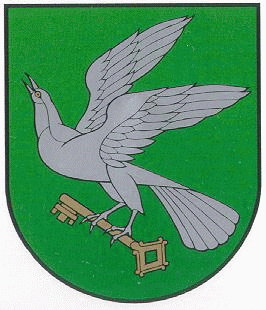 Pagėgių savivaldybės administracijaPagėgiai, 2022 m.PAGĖGIŲ SAVIVALDYBĖS 2022–2024 METŲstrateginis veiklos planasI. PAGĖGIŲ SAVIVALDYBĖS VIZIJA, MISIJA,STRATEGINIAI VEIKLOS TIKSLAIPagėgių savivaldybė ilgalaikei plėtros perspektyvai nustatyti vadovaujasi Pagėgių savivaldybės strateginiu plėtros planu 2021-2031 metams, kurio tikslas yra nustatyti veiklos kryptis ir būdus, kaip vykdyti savivaldybės misiją, pasiekti numatytus tikslus ir rezultatus, veiksmingai panaudojant finansinius, materialinius ir žmogiškuosius išteklius. Šiame plane yra suformuluota Pagėgių savivaldybės vizija 2031 metams, pagrindiniai plėtros prioritetai, tikslai ir uždaviniai, pateiktas priemonių įgyvendinimo planas.    Pagėgių savivaldybės vizija atspindi bendruomenės lūkesčius atitinkantį idealų ateities paveikslą bei plėtros prioritetus, kad būtų užtikrinta pažanga ir nauda savivaldybės bendruomenei, sprendžiamos esamos problemos ir priimami ateities iššūkiai. Kryptingai Pagėgių savivaldybės plėtrai Pagėgių suformuluota vizija:Pagėgiai –  pasienio kraštas, turtingas savitu Mažosios Lietuvos kultūriniu paveldu, patrauklus išskirtine gamta;  kraštas, kuriame darniai vystomas žemės ūkis, turizmas, verslas ir žalioji energetika, patogu ir saugu gyventi.Siekiant numatytos vizijos, Pagėgių savivaldybė kaip institucija numato  savo misiją:demokratiniu pagrindu plėtojant vietos savivaldą, užtikrinant bendruomenės dalyvavimą viešajame valdyme, vykdyti subalansuotą savivaldybės teritorijos plėtrą bei kokybiško viešojo administravimo ir viešųjų paslaugų teikimą, tenkinti Pagėgių gyventojų poreikius bei interesus.Vizijos įgyvendinimui pasirinkti asmens gyvenimo kokybės ir aplinkos lygį apibrėžiantys veiksniai:maža skurdo rizika ir socialinė atskirtis;geras kokybiškų viešųjų paslaugų (švietimo, sveikatos priežiūros ir kt.) prieinamumas;palankios darbo sąlygos asmens saugumui (fizinis, socialinis, ekonominis), savęs realizavimui;palankios sąlygos asmens dalyvavimui vietos bendruomenių veikloje.Pagėgių savivaldybės vizijai siekti keliami šie ilgalaikiai socialiniai – ekonominiai tikslai:subalansuota savivaldybės ekonomikos plėtra;gyvenimo lygio kilimas savivaldybėje;kokybiškų asmens aptarnavimo tinklų plėtra;savivaldybės patrauklumo investicijoms didinimas;savivaldybės įmonių konkurencingumo didinimas;efektyvus įvairių finansinių mechanizmų paramos įsisavinimas.Siekiant numatytų ilgalaikių socialinių – ekonominių tikslų, laikomasi šių pagrindinių Pagėgių savivaldybės vystymo principų:subalansuota teritorijos plėtra (inžinerinė, aptarnavimo, viešųjų paslaugų infrastruktūra) – mažinami Pagėgių savivaldybės išsivystymo skirtumai;aplinkos apsauga – racionalus vietos išteklių panaudojimas, palankių sąlygų savivaldybės gyventojams naudotis infrastruktūra sudarymas, paslaugomis ir kitomis priemonėmis, tausojančiomis aplinką (būsimų kartų interesų paisymo principas);racionalus planavimas, valdymas ir kontrolė – numatomų priemonių įgyvendinimo užtikrinimas, grįžtamuoju ryšiu paremtas sprendimų priėmimas („iš viršaus į apačią“ ir „iš apačios į viršų“ principų taikymas, formuojant savivaldybės politiką ir įgyvendinant jos priemones);lygių galimybių įgyvendinimas – lygių galimybių užtikrinimas kiekvienam Pagėgių savivaldybės gyventojui ir įvairioms gyventojų grupėms švietimo, kultūros, užimtumo ir kt. srityse;gyventojų, jų grupių, verslo subjektų, vietos valdžios organų ir kitų institucijų vieninga veikla – planavimas, planuojamų priemonių įgyvendinimas, pasiektų rezultatų vertinimas, tęstinumas;vykdomos vietos politikos viešumas – visuomenės, Pagėgių savivaldybės bendruomenės dalyvavimo užtikrinimas savivaldybės plėtroje, sprendimų priėmimo procese.Pagėgių savivaldybės tarybai teikiamas tvirtinti Pagėgių savivaldybės 2022-2024 metų strateginis veiklos planas prisideda prie Pagėgių savivaldybės strateginio plėtros plano 2021-2031 metams (toliau – Plėtros planas) prioritetų, tikslų, pasiekimo, uždavinių ir priemonių įgyvendinimo. Todėl 2022-2024 metų strateginis veiklos planas siekia įgyvendinti šiuos Plėtros plano prioritetus:1 PRIORITETAS. Darni verslo, turizmo ir kaimo plėtra modernios infrastruktūros pagrindu.2 PRIORITETAS. Viešųjų paslaugų kokybės ir prieinamumo užtikrinimas.3 PRIORITETAS. Efektyvi ir piliečiams atvira savivaldaII. ATSKIRŲ VEIKLOS SRIČIŲ STRATEGINIAI TIKSLAI2021 m. sausio 28 d. Pagėgių savivaldybės taryba savo sprendimu Nr. T-2 patvirtino Pagėgių savivaldybės strateginį plėtros planą 2021-2031 metams, kuriame nusibrėžta ilgalaikiai Pagėgių savivaldybės strateginės veiklos misija, plėtros prioritetai, tikslai, uždaviniai ir priemonės jiems įgyvendinti. Atsižvelgiant į Plėtros plano prioritetus suformuotos strateginio veiklos plano (toliau – SVP) programos, jų veiklos strateginiai tikslai ir uždaviniai. 2022 -2024 metų Pagėgių savivaldybės SVP sudaro 7 veiklos programos. Programos apima šiuos strateginius plėtros tikslus:1.1. Tikslas. Palankios ekonominės aplinkos kūrimas ir investicijų skatinimas;1.2. Tikslas. Turizmo plėtra ir rekreacinio patrauklumo didinimas;1.3. Tikslas. Darnios aplinkos užtikrinimas ir patrauklaus kraštovaizdžio puoselėjimas;1.4. Tikslas. Veiklos kaime patrauklumo ir žemės ūkio konkurencingumo didinimas;1.5. Tikslas. Infrastruktūros modernizavimas ir plėtra;2.1. Tikslas. Švietimo paslaugų kokybės, prieinamumo ir pasiekiamumo gerinimas;2.2. Tikslas. Gyventojų sveikatos išsaugojimas ir stiprinimas;2.3. Tikslas. Kultūrinės veiklos puoselėjimas, gyventojų įtraukimas į kultūrinę veiklą;2.4. Tikslas. Socialinės pagalbos plėtra ir socialinės atskirties mažinimas;2.5. Tikslas. Gyventojų viešojo saugumo užtikrinimas;3.1. Tikslas. Savivaldybės valdymo gerinimas;3.2. Tikslas. Pilietiškos bendruomenės ugdymas.III. STRATEGINIO VEIKLOS PLANO PROGRAMOS IR JŲ VYKDYTOJAI3.1. Strateginio veiklos plano programos ir jų uždaviniai2022-2024 m. strateginį veiklos planą sudaro 7 programos, kurios parengtos vadovaujantis  Pagėgių savivaldybės strateginiu plėtros planu 2021-2031 metams, Tauragės regiono 2014-2020 metų plėtros planu, Pagėgių savivaldybės bendruoju planu, funkcinės zonos Tauragė+ strategija, Tauragės regiono specializacijos programa bei parengtomis atskirų sričių ir teritorijų vystymo programomis.Pagėgių savivaldybės 2022-2024 m. strateginio veiklos plano programos:Valdymo tobulinimo programa. Šią programą sudaro 3 uždaviniai: stiprinti viešojo administravimo sistemą ir gerinti valdymą Pagėgių savivaldybėje;gerinti Pagėgių savivaldybės administracijos paskolų valdymą, siekiant užtikrinti efektyvų prisiimtų finansinių įsipareigojimų valdymą;gerinti paslaugų kokybę, mažinti administracinę naštą.Ugdymo užtikrinimo programa. Šios programos uždavinys:sudaryti sąlygas ugdyti vaikus pagal ikimokyklinio, priešmokyklinio, bendrojo ugdymo ir neformaliojo ugdymo programas.Kultūros, turizmo ir sporto plėtotės programa. Šią programą sudaro 5 uždaviniai:plėtoti renginius, meno mėgėjų kolektyvus ir jų žanrus, gerinti įstaigos techninę bazę;vykdyti Pagėgių savivaldybės Vydūno viešosios bibliotekos veiklos programą;vykdyti Pagėgių savivaldybės M. Jankaus muziejaus veiklos programą;plėtoti turizmo paslaugas;ugdyti sveiką ir aktyvią visuomenę.Strateginio, teritorijų planavimo, investicijų ir projektų valdymo programa. Programą sudaro 3 uždaviniai:kurti patrauklią investicinę aplinką;vykdyti projektinę veiklą ir plėtoti tarptautinį bendradarbiavimą;gerinti savivaldybės infrastruktūros objektų ir susisiekimo sistemų būklę.Gyvenamosios aplinkos gerinimo programa. Programą sudaro 8 uždaviniai:užtikrinti Pagėgių savivaldybės seniūnijose aplinkos gerinimą;pagal kompetenciją vykdyti  darbo rinkos gerinimo priemones Pagėgių savivaldybėje;vykdyti Pagėgių savivaldybei priklausančių infrastruktūros objektų ir vietinių kelių priežiūrą;įgyvendinti aplinkos rėmimo specialiąją programą;įgyvendinti Pagėgių savivaldybės kaimo plėtros ir melioracijos programą;prisidėti prie komunalinių paslaugų kokybės gerinimo Pagėgių savivaldybėje;gerinti Pagėgių savivaldybės turto valdymą;gerinti darbą su savivaldybės privatizuojamais objektais.NVO, bendruomenių, SVV rėmimo ir jaunimo politikos plėtros programa. Programą sudaro 3 uždaviniai:remti savivaldybės NVO, bendruomenių veiklą;remti SVV plėtrą Pagėgių savivaldybės teritorijoje;vykdyti darnią jaunimo politiką savivaldybėje.Socialinės paramos ir sveikatos priežiūros įgyvendinimo programa. Programą sudaro 3 uždaviniai:užtikrinti socialinių paslaugų teikimą Pagėgių savivaldybės gyventojams;;gerinti sveikatos priežiūros paslaugų kokybę, stiprinti visuomenės sveikatos priežiūrą, ligų prevenciją ir kontrolę;mažinti aplinkos veiksnių įtaką gyventojų sveikatai ir užtikrinti saugią aplinką.3.2. Strateginio veiklos plano programų uždavinių koordinatoriai2020 m. vasario 28 d. Pagėgių savivaldybės direktoriaus įsakymu Nr. A1-214 patvirtinti Pagėgių savivaldybės strateginio veiklos plano ir metinių biudžeto programų koordinatoriai, rengėjai ir vykdytojai:Valdymo tobulinimo programa:1 uždavinio: Centralizuoto buhalterinės apskaitos skyriaus vedėjas;2 uždavinio: Finansų skyriaus vedėjas;3 uždavinio: Dokumentų valdymo ir teisės skyriaus vyresnysis specialistas.2. Ugdymo užtikrinimo programa – Švietimo, kultūros, sporto ir civilinės metrikacijos skyriaus vedėjas, švietimo įstaigų vadovai.3. Kultūros, turizmo ir sporto plėtotės programa:1 uždavinio: Pagėgių savivaldybės kultūros centro direktorius;2 uždavinio: Pagėgių savivaldybės Vydūno  viešosios bibliotekos direktorė;3 uždavinio: Pagėgių savivaldybės Martyno Jankaus muziejaus direktorė;4 uždavinio: VšĮ „Pagėgių krašto turizmo informacijos centras“ direktorius;5 uždavinio: VšĮ „Sporto ir turizmo centras“ direktorius.4. Strateginio, teritorijų planavimo, investicijų ir projektų valdymo programa:1, 2 ir 3 uždavinių: Strateginio planavimo ir investicijų skyriaus vedėjas; 4 uždavinio: Architektūros ir kraštotvarkos skyriaus vedėjas.5. Gyvenamosios aplinkos gerinimo programa:1 uždavinio: Pagėgių savivaldybės seniūnijų seniūnai;3, 6, 7, 8 uždavinių: Turto ir ūkio skyriaus vedėjas;2 uždavinio: Socialinės politikos ir sveikatos skyriaus vedėjas;4 uždavinio: Architektūros ir kraštotvarkos skyriaus vyriausiasis specialistas;5 uždavinio: Žemės ūkio skyriaus vedėjas.NVO, bendruomenių, SVV rėmimo ir jaunimo politikos plėtros programa:1 ir 2 uždavinių: Strateginio planavimo ir investicijų skyriaus vyresnysis specialistas;3 uždavinio: Jaunimo reikalų koordinatorius.Socialinės paramos ir sveikatos priežiūros įgyvendinimo programa:1 uždavinio: Socialinės politikos ir sveikatos skyrius, Pagėgių savivaldybės šeimos gerovės centras, Pagėgių palaikomojo gydymo slaugos ir senelių globos namai, Pagėgių savivaldybės seniūnijų seniūnai;2 ir 3 uždavinių: Socialinės politikos ir sveikatos skyriaus vedėjo pavaduotoja.3.3.Strateginio veiklos plano programų vykdytojai1 lentelė. Strateginio Veiklos plano programų vykdytojaiIV. ASIGNAVIMAI STRATEGINIO VEIKLOS PLANOPROGRAMŲ ĮGYVENDINIMUIPagėgių savivaldybės strateginiams tikslams pasiekti ir veiklos programoms įgyvendinti numatomi asignavimai iš įvairių finansavimo šaltinių: a) savivaldybės biudžeto, kurį sudaro specialiosios programos, Valstybės biudžeto specialioji tikslinė dotacija, savivaldybės privatizavimo fondo lėšos; b) kiti finansavimo šaltiniai: Europos sąjungos paramos lėšos, kelių priežiūros ir plėtros lėšos, valstybės biudžeto lėšos, paskolos lėšos bei kiti šaltiniai.2 lentelė. Strateginio Veiklos plano programose naudojami Programų įgyvendinimui numatomi lėšų šaltiniaiPAGĖGIŲ SAVIVALDYBĖS 2023 METŲ IR 2024 METŲ BIUDŽETO ASIGNAVIMAI PAGAL SVP POGRAMAS5 lentelė. 2023 ir 2024 metų biudžeto asignavimaiV. STRATEGINIO VEIKLOS PLANO PROGRAMŲ VERTINIMO KRITERIJAIVertinimo kriterijai nustatyti atsižvelgiant į Pagėgių savivaldybės strateginio plėtros plano 2021-2031 metams tikslus bei į Tauragės regiono integruotos teritorijų vystymo programoje numatytus pasiekti efekto ir rezultato rodiklius. Rengiant Veiklos planą 2022 - 2024 metams atsižvelgta į dvejus vertinimo kriterijus:1 kriterijus: strateginis pagrįstumas (programos įgyvendinimo teritorijai būdingų problemų, stiprybių, galimybių, grėsmių aktualumas ir sąsajos tarp šių veiksnių ir programos efekto bei rezultatų). 2 kriterijus: poveikis ekonomikai, socialinei sričiai, demografijai, aplinkai, klimato kaitai. Taikomas investicijų įsisavinimo efekto kriterijui bei Pagėgių savivaldybės 2022-2024 metų strateginio veiklos plano programose vertinimo kriterijai numatyti pagal kiekvieno programos specifinius ir galimus įvertinti bei pamatuoti rezultatus.Programose numatyti tokie rezultato vertinimo kriterijai:Gautos lėšos programų įgyvendinimui (tūkst. Eur.);Gautų ir panaudotų lėšų procentas;Renginių skaičius (vnt.);Lankytojų skaičius (vnt.)/ skaičiaus didėjimas procentais;Parengtų dokumentų skaičius (vnt.)/ (proc.);Įgyvendintų projektų skaičius/ (proc.);Atnaujintų pastatų, įstaigų, patalpų procentas;Lėšų įsisavintų dėl sutvarkytų viešųjų erdvių procentas;Įvykdytų priemonių skaičius;Gražintų paskolų dalis (proc.)Finansuotų investicinių projektų skaičius;Paremtų ūkio subjektų skaičius.Programose naudojami efekto vertinimo kriterijai:Administravimo valdymo kokybės bei paslaugų prieinamumo pagerėjimas iki 5 proc. per metus.Planuojama, kad užtikrinus finansinį Pagėgių savivaldybės administracijos ir jos įstaigų veiklos tęstinumą, įgyvendinant įvairias remiamas priemones, gerės savivaldybės gyventojų aptarnavimo kokybė, kils viešųjų paslaugų pasitenkinimo lygis.Užimtumo Pagėgių savivaldybėje pagerėjimas iki 0,5 proc.Planuojama, kad iki 2023 m., įgyvendinus pagrindinius Tauragės regiono ITVP programoje ir kitose investicijų programose numatytas investicijas užimtųjų gyventojų dalis, palyginti su darbingo amžiaus gyventojais padidės nuo 65 proc. Tai pagrindiniai stebėsenos rodikliai numatyti valstybės regioninio planavimo dokumentuose.		VI. APLINKOS ANALIZĖRengiant Pagėgių savivaldybės 2022-2024 metų strateginį veiklos planą, savivaldybės specialistai, programų koordinatoriai peržiūrėjo savo sričių aplinkos vertinimą, iš dalies identifikavo politinių, ekonominių, socialinių ir technologinių veiksnių poveikį savivaldybės veiklai (PEST analizė), patikslino SSGG analizę — įvardino Pagėgių savivaldybės silpnybes, stiprybes, galimybes ir grėsmes.6.1. Politiniai – teisiniai veiksniaiPagėgių savivaldybė, organizuodama savo veiklą, privalo atsižvelgti į savivaldybėms tiesioginį ir netiesioginį poveikį turinčius Europos Sąjungos privalomojo pobūdžio teisės aktus – direktyvas, reglamentus, sprendimus ir svarbesnius rekomendacinio pobūdžio dokumentus – rekomendacijas, komunikatus, gaires, strategijas.Pagrindiniai norminiai teisės aktai, kuriais savo veikloje vadovaujasi Pagėgių savivaldybė, yra Lietuvos Respublikos viešojo administravimo įstatymas, Lietuvos Respublikos vietos savivaldos įstatymas, Lietuvos Respublikos valstybės tarnybos įstatymas, Lietuvos Respublikos savivaldybių tarybų rinkimų įstatymas, Lietuvos Respublikos biudžetinės sandaros įstatymas, Lietuvos Respublikos savivaldybių biudžetų pajamų nustatymo metodikos įstatymas, Lietuvos Respublikos savivaldybių biudžetų pajamų dydį ir išlyginimą lemiančių rodiklių tvirtinimo metams įstatymas, Lietuvos Respublikos valstybės ir savivaldybės turto valdymo, naudojimo ir disponavimo įstatymas ir kiti.  Vystant Pagėgių savivaldybės veiklą, atsižvelgiama į  nacionalinę strateginio planavimo dokumentų sistemą, jų hierarchiją ir tarpusavio sąsajas, kurios yra aiškiai apibrėžtos 2020 metų birželio 25 d. priimtame Lietuvos Respublikos strateginio valdymo įstatyme (Nr. XIII-3096) (toliau – SVĮ). Šio įstatymu įgyvendinta strateginio planavimo ir biudžeto  sudarymo sistemos pertvarka ir sudarytas sąlygas integruoti nacionalinio, teritorinio, regioninio ir vietos savivaldos planavimo procesus, išgryninti planavimo dokumentų tarpusavio sąsajas ir įtaką lėšų planavimui, įtvirtinti strateginio valdymo sistemos dalyvius, jų teises ir pareigas, taip pat nustatyti strateginio valdymo valdysenos (planavimo dokumentų rengimo, tvirtinimo, įgyvendinimo, stebėsenos, vertinimo ir atsiskaitymo už juos) nuostatas. Svarbiausiais strateginio planavimo dokumentais, įtakojančiais Pagėgių savivaldybės plėtrą planuojamam laikotarpiui, galima įvardinti Valstybės pažangos strategiją „Lietuvos pažangos strategija „Lietuva 2030“, kurioje pateikta valstybės vizija ir raidos prioritetai bei jų įgyvendinimo kryptys iki 2030 metų, 2021–2031  metų nacionalinis pažangos planą, (patvirtintas LR Vyriausybės 2020 m. rugsėjo 9 d. Nutarimu Nr. 998). Planas parengtas siekiant nustatyti pagrindinius ateinantį dešimtmetį valstybėje siekiamus pokyčius, užtikrinančius pažangą socialinėje, ekonominėje, aplinkos ir saugumo srityse. Vadovaujantis Lietuvos Respublikos Vyriausybės 2017 m. gegužės 31 d. Nr. 389 nutarimu „Dėl Lietuvos Respublikos teritorijos bendrojo plano rengimo“ pradėtas rengti naujas šalies teritorijos bendrasis planas, kuris bus integruojamas į Lietuvos Respublikos strateginių dokumentų struktūrą.  Lietuvos Respublikos Seimas 2020 m. birželio 4 d. nutarimu 15 Nr. XIII-3021 patvirtino Lietuvos Respublikos teritorijos bendrojo plano valstybės teritorijos erdvinio vystymo kryptis ir teritorijos naudojimo funkcinius prioritetus ir pritarė antrajai koncepcijos alternatyvai Lietuvos Respublikos teritorijos bendrojo plano koncepcijoje, vadovaujantis tvaraus vystymosi modeliu, identifikuotos pagrindinės ambicijos ir vizijos detalizuojamos numatant šalies teritorinių elementų ir erdvinių sistemų vystymo kryptis. Pagėgių  savivaldybės strateginio veiklos plano 2022-2024 metams rengimui ir įgyvendinimui didelę reikšmę turi regioninė strateginio planavimo priemonė, susijusi su funkcinės zonos Tauragė+ strategijos parengimu ir jos įgyvendinimu. Funkcinės zonos plėtros prioritetinės kryptys buvo suformuotos atsižvelgiant į Tauragės regiono plėtros tarybos patvirtintas specializacijos kryptis.6.2. Socialiniai-ekonominiai veiksniai6.2.1.Socialiniai veiksniaiGyventojų skaičiaus pokyčiai. Pagėgių savivaldybė yra vienas mažiausių teritorinių – administracinių darinių visoje Lietuvoje. Remiantis skirtingų šaltinių pateikiama informacija, mažiau gyventojų gyvena tik Neringos, Birštono ir Rietavo savivaldybėse. Lietuvos statistikos departamento duomenimis, 2021 m. liepos 1 d. duomenimis nuolatinių Pagėgių savivaldybės gyventojų skaičius siekė 6994 gyventojus (7,82 proc. visų apskrities ir 0,25 proc. visų šalies gyventojų).Statistikos departamento duomenimis, 2021 m. liepos 1 d. Pagėgių savivaldybėje gyveno 6994 gyventojų. Per paskutinių 5 m. laikotarpį (2016 m. – 2021 m.) Pagėgių savivaldybės gyventojų skaičius sumažėjo 15,43 proc. Šio laikotarpio šalies gyventojų skaičiaus mažėjimas siekė 3,03 proc., o Tauragės apskrities gyventojų – 10,7 proc. Gyventojų skaičiaus mažėjimą Pagėgių savivaldybėje, kaip ir šalyje bei Tauragės apskrityje lėmė neigiama natūrali gyventojų kaita ir gyventojų migracija į kitas šalies vietoves ir užsienio valstybes.Per 2020 m. šalyje gimė 25 144 naujagimiai, t. y., 8,2 proc. mažiau nei per 2019 m. Tauragės apskrityje 2020 m. gimusiųjų skaičius siekė 787 (8,7 proc. mažiau nei 2019 m.). Pagėgių savivaldybėje tais pačiais metais gimė 71 naujagimis (sudarė 9,02 proc. apskrityje bei 0,28 proc. šalyje gimusiųjų skaičiaus) ir per penkerius metus rodiklis sumažėjo 33,64 proc. Pagėgių savivaldybėje 2015–2020 metų laikotarpiu gimusiųjų skaičius mažėjo sparčiau nei visoje šalyje, tačiau panašiu tempu kaip visoje apskrityje (31,74 proc.). Pagėgių savivaldybėje per 2020 metus mirė 128 asmenų, t .y. 57 asmenimis daugiau, nei gimusiųjų. Lyginant 2015–2020 m. laikotarpį, mirtingumas šalyje padidėjo 4,07 proc., Tauragės apskrityje sumažėjo 1,26 proc., Pagėgių savivaldybėje taip pat sumažėjo 3,03 proc.Pagėgių savivaldybė pasižymi santykinai gerais natūralios kaitos rodikliais. Lyginant 2015 m., 2020 m., šalyje natūralios gyventojų kaitos neigiamas rodiklis padidėjo 78,65 proc., Tauragės apskrityje išaugo 67,25 proc., Pagėgių savivaldybėje neigiama rodiklio reikšmė padidėjo net 128 proc. (-57 asmenys, kai 2015 m. buvo -25 asmenys).Kitas veiksnys lemiantis gyventojų skaičiaus ir struktūros pokyčius yra migracija, apimanti tiek vidinius procesus (gyventojams judant iš vieno šalies teritorinio vieneto (savivaldybės) į kitą), tiek tarptautinius (gyventojams išvykstant į / atvykstant iš užsienio šalių) procesus.Pagal Statistikos departamento duomenis, neto tarptautinė migracija Pagėgių savivaldybėje 2020 m. – 0 asmenų, 2019 m. siekė  - 53 asm., 2018 m. buvo -  67, kai 2017 m. – net 177 gyventojus. Analizuojant tarptautinę migraciją, pažymėtina, kad 2015–2020 m. emigracijos mastai Pagėgių savivaldybėje sumažėjo 50,79 proc., kai šalyje – 48,12 proc., Tauragės apskrityje – 50,39 proc.. Vertinant Tauragės aps. savivaldybių kontekstą, didžiausias emigracijos mastų mažėjimas 2015–2020 m. laikotarpiu buvo stebimas Tauragės rajono savivaldybėje (-53,33 proc.), tuo tarpu Jurbarko rajono savivaldybė išsiskyrė mažiausiais emigracijos mažėjimo tempais.Tauragės apskritis priskiriama prie apskričių, iš kurių gyventojai dažniau išvyksta nei atvyksta. 2020 m. iš Tauragės apskrities į kitas šalies apskritis išvyko 1 631 asmenys, o atvyko – 692 asmenys (neto vidaus migracija siekia -939 asmenų). 2020 m. iš Pagėgių savivaldybės išvyko 234 asmenys, o atvyko – 132 (neto vidaus migracija siekė -102 asmenis). Išvykusiųjų skaičius 2020 m.  Pagėgių savivaldybėje sumažėjo 24,27 proc. lyginant su 2019 m. ir buvo didesnis už bet kurios kitos Tauragės apskrities savivaldybės ir, atitinkamai, visos apskrities rodiklio augimą (7 proc.). Pagėgių savivaldybės migracijos saldo 2020 m. laikotarpiu, buvo teigiamas ir siekė 102 asm., 2019 m. migracijos saldo buvo neigiamas (-230 asm.) Teigiamas migracijos saldo šiuo laikotarpiu buvo fiksuojamas visose Tauragės apskrities savivaldybėse. 2021 m. vaikų (0–17 m. amžiaus) dalis bendroje šalies gyventojų struktūroje sudarė 16,18 proc. visų šalies gyventojų. Pagėgių savivaldybėje 0–17 m. amžiaus gyventojų dalis (bendras skaičius 2021 m. – 1343 asmenų) sudarė 15,46 proc.Darbingo amžiaus gyventojai 2021 m. pradžioje sudarė 62,82 proc. visų Pagėgių savivaldybės gyventojų (5 457 gyventojai). Lyginant 2016 m. ir 2021 m. pradžios duomenis, Pagėgių savivaldybėje fiksuojamas netendencingas (1,26 proc.) darbingo amžiaus gyventojų dalies visų gyventojų tarpe mažėjimas.2021 m. pradžioje Pagėgių savivaldybėje gyveno 1 887 pensinio amžiaus gyventojai. Jų dalis bendrame gyventojų skaičiuje siekė 21,72 proc. ir buvo mažesnė nei šalyje (22,76 proc.) ir  Tauragės apskrityje (23,23 proc.). 2016–2021 m. pradžios duomenimis, pensinio amžiaus gyventojų skaičius Pagėgių savivaldybėje išaugo 2,96 proc. p. (2016 m. pradžioje pensinio amžiaus gyventojai sudarė 18,76 proc. savivaldybės gyventojų).Lietuvos statistikos departamento duomenimis, 2020 m. Pagėgių savivaldybėje buvo 4,1 tūkst. užimtų gyventojų. Remiantis Lietuvos statistikos departamento duomenimis, užimtų gyventojų skaičius Lietuvos Respublikoje 2015–2020 m. laikotarpiu šalyje išaugo 1,74 proc., Tauragės apskrityje sumažėjo 0,93 proc., o Pagėgių savivaldybėje, lyginant 2015 m. ir 2020 m., užimtų gyventojų skaičius išaugo 4,85 proc.Vertinant santykinį gyventojų užimtumo lygį (užimtų 15-64 m. amžiaus gyventojų skaičiaus santykį su bendru 15-64 m. amžiaus gyventojų skaičiumi) pažymėtina, kad Pagėgių savivaldybė išsiskiria santykinai aukštu užimtumo lygiu. 2020 m. užimtumo lygis Pagėgių savivaldybėje siekė 70,5 proc., t. y. mažiau nei šalyje (71,6 proc.) ir daugiau nei apskrityje (67,3 proc.). 2020 m. Pagėgių savivaldybėje buvo registruoti 754 bedarbiai (2019 metais – 382 bedarbiai).  2016–2020 m. laikotarpiu visoje šalyje bei praktiškai visuose jos teritoriniuose-administraciniuose vienetuose registruotų mažėjo bedarbių  skaičius: šalyje registruotų bedarbių skaičius sumažėjo 52,42 proc., Tauragės apskrityje – 66,49 proc., Pagėgių savivaldybėje – 76,9 proc. Registruotų bedarbių ir darbingo amžiaus gyventojų santykis (nedarbo lygis). 2020 m. šalyje nedarbo lygis siekė 12,5 proc., Tauragės apskrities – 13,1 proc., tuo tarpu Pagėgių savivaldybėje metinis registruotų bedarbių ir darbingo amžiaus gyventojų santykis (nedarbo lygis) siekė tik 12,7 proc.2020 m. vidutinis bruto darbo užmokestis Pagėgių savivaldybėje siekė 1216,00 € ir buvo mažesnis nei vidutiniškai šalyje (1512,30 €) ir nedaug žemesnis nei didžiausiu darbo užmokesčiu pasižymėjusioje apskrities savivaldybėje – Tauragės apskrities savivaldybėje (1239,70 €). Lyginant 2016 m. ir 2020 m. duomenis, pastebėtina, kad Pagėgių savivaldybėje vidutinis mėnesinis bruto darbo užmokestis išaugo 72,75 proc.Lietuvos statistikos departamento duomenimis, 2020 m. Pagėgių savivaldybėje bendras darbuotojų skaičius siekė 1 727, o sąlyginis (t.y. perskaičiuotas vertinant dirbama laiką, t.y. skaičiuojant 2 darbuotojus dirbančius po 20 val./sav. kaip vieną) – 1 442.6.2.2 Ekonominiai veiksniai 2021 m. pradžioje Pagėgių savivaldybėje buvo įregistruota 341 ūkio subjektai, iš kurių 164 buvo veikiantys ir sudarė 48,09 proc. visų ūkio subjektų. Šis rodiklis buvo didesnis tik  už Jurbarko rajono savivaldybės rodiklį (45,17 proc.).Absoliuti dauguma Pagėgių savivaldybėje veikiančių ūkio subjektų yra priskirtini labai mažų kategorijai (iki 4 darbuotojų), šių ūkio subjektų yra 110 (2021 m. pradžios duomenys).Vertinant pagal ūkinės veiklos rūšį daugumą (daugiau nei 50 proc.) Pagėgių savivaldybės veikiančių ūkio subjektų sudarė subjektai veikiantys 3 srityse: žemės ūkis (20,73), didmeninė ir mažmeninė prekyba bei variklinių transporto priemonių ir motociklų remontas (15,85 proc.); kita aptarnavimo veikla (14,02 proc.). 2020 m. visai Tauragės apskričiai teko santykinai maža visų šalies materialinių investicijų materialinių investicijų dalis – tik 1,42 proc. (126,3 mln. Eur), o Pagėgių savivaldybei – tik 9,19 proc. visų apskrities materialinių investicijų (11.66 mln. Eur), atitinkami, tik 0,12 proc. visų šalies materialinių investicijų. Tarp nagrinėtų Tauragės apskrities savivaldybių Pagėgių sav. materialinės investicijos 2020 m. buvo mažiausios. 2015–2020 m. laikotarpiu materialinės investicijos Pagėgių sav. išaugo 80,35 proc., Tauragės apskrityje tuo pačiu laikotarpiu didėjo tik 28,92 proc., analogišku laikotarpiu šalyje MI srautai išaugo 28,23 proc.2020 m. materialinės investicijos, tenkančios vienam gyventojui, Pagėgių savivaldybėje siekė 1 619 Eur ir buvo didžiausios tarp Tauragės apskrities savivaldybių. Pagėgių savivaldybės materialinės investicijos, tenkančios vienam gyventojui, 2015–2020 m. laikotarpiu išaugo 114,44 proc. (nuo 755 Eur iki 1 619 Eur).2018 m. Pagėgių savivaldybėje buvo užfiksuotas staigus tiesioginių užsienio investicijų pakilimas, 2020 m. tiesioginės užsienio investicijos padidėjo 0,66 mln. Eur lyginant su 2019 m.Pagėgių savivaldybėje 2021 m. vasario 1 d. buvo 1 198 ūkininkų ūkiai (jie sudarė 1,4 proc. šalies ūkių skaičiaus ir 14,28 proc. visų apskrities ūkių), ir tai buvo mažiausias Tauragės apskrities savivaldybių rodiklis. Bendrosios žemės ūkio produkcijos, kurią sudaro augalininkystės bei gyvulininkystės produkcija, apimtys 2015–2020 m. Pagėgių savivaldybėje išaugo 44,33 proc., šalyje šios produkcijos apimtys padidėjo 14,1 proc., o Tauragės apskrityje – 15,83 proc. Didesnę bendrosios žemės ūkio produkcijos dalį Pagėgių savivaldybėje sudaro gyvulininkystės produkcija (52,5 proc. 2020 m.), o Tauragės apskrityje nėra aiškios dominantės (augalininkystės produkcija 2020 m. sudarė 50,47 proc.), visoje Lietuvoje vyrauja didesnė augalininkystės produkcija, kuri sudaro 68,36 proc. bendros žemės ūkio produkcijos. Pagėgių savivaldybėje, vadovaujantis Ekologinių ūkių žemėlapiu, 2021 m. pabaigoje buvo  46 ekologiniai ūkiai, turintys VšĮ „Ekoagros“ sertifikatą.6.2.3. Technologiniai veiksniai Lietuvoje sparčiai investuojama į informacinės (žinių) visuomenės plėtrą, viešųjų ir administracinių paslaugų perkėlimą į elektroninę erdvę. Atitinkamai didėja ir gyventojų bei verslo subjektų naudojimasis e-paslaugomis. Šiuolaikinėje visuomenėje siekiama gerinti Savivaldybės gyventojų gyvenimo kokybę, naudojantis informacinių technologijų galimybėmis, skatinti aktyvesnį dalyvavimą priimamuose sprendimuose. Atsižvelgiant į visuomenės narių poreikius, reikalinga gerinti Savivaldybės teikiamų paslaugų kokybę, didinti paslaugų perkėlimo į elektroninę erdvę lygmenį, užtikrinti grįžtamąjį ryšį ir savalaikį paslaugų atlikimą. Diegiant e. demokratiją, viešosios paslaugos į internetą yra perkeliamos laipsniškai – nuo informacinio pobūdžio paslaugų iki visiško interaktyvumo.„Vieno langelio“ principo įdiegimas sudarė sąlygas kontroliuoti besikreipiančiųjų į Savivaldybę srautus, struktūriniuose padaliniuose racionaliai organizuoti asmenų priėmimą, kontroliuoti prašymų ir skundų vykdymą, tapo patogesnis prašymų, skundų ir kitų dokumentų priėmimas, pirminės informacijos suteikimas. Fiziniams ir juridiniams asmenims nebereikia rūpintis viešojo administravimo procedūrų eiga, nes tai atlieka valstybės informacinės sistemos, gyventojams ir verslo subjektams nedalyvaujant tiesiogiai.Pagėgių savivaldybės administracijoje, įstaigose ir organizacijose taip pat daugėja šiuolaikinės kompiuterinės technikos ir programinės įrangos. Darbuotojai gali neribotai naudotis interneto tinklu. Elektroninio pašto serveris suteikia galimybę naudotis patikimomis elektroninio pašto paslaugomis. Palaipsniui pereinama prie elektroninio parašo įdiegimo įvairiuose valdymo lygmenyse.  Technologinių veiksnių svarba ir įtaka savivaldybės administravimui ir viešųjų paslaugų teikimui itin pasireiškė COVID-19 viruso pandemijos metu.  VII. VIDAUS APLINKOS ANALIZĖ7.1. Valdymas ir kontrolėPagėgių savivaldybė savo veiklą organizuoja vadovaudamasi Lietuvos Respublikos įstatymais ir vidaus dokumentais: Pagėgių savivaldybės tarybos veiklos reglamentu, Pagėgių savivaldybės administracijos nuostatais ir kitais savivaldos institucijų veiklą reglamentuojančiais dokumentais.Vietos savivalda yra valstybės teritorijos administracinio vieneto, savivaldybės, teisė laisvai ir savarankiškai tvarkytis pagal Lietuvos Respublikos Konstituciją ir įstatymus per administracinio vieneto nuolatinių gyventojų tiesiogiai išrinktų atstovų savivaldybės tarybą bei jos sudarytą vykdomąją ir kitas institucijas.  Savivaldybių funkcijos pagal veiklos pobūdį skirstomos į vietos valdžios, viešojo administravimo ir viešųjų paslaugų teikimo. Vietos valdžios funkcijas įstatymų nustatyta tvarka atlieka savivaldybės taryba. Viešojo administravimo funkcijas įstatymų nustatyta tvarka atlieka savivaldybės taryba, savivaldybės administracijos direktorius, kiti savivaldybės įstaigų ir tarnybų vadovai, valstybės tarnautojai, kuriems teisės aktai ar savivaldybės tarybos sprendimai suteikia viešojo administravimo teises savivaldybės teritorijoje. Viešąsias paslaugas teikia savivaldybių įsteigti paslaugų teikėjai arba pagal su savivaldybėmis sudarytas sutartis kiti fiziniai bei juridiniai asmenys, pasirenkami viešai.Savivaldybės institucijos: atstovaujamoji institucija – savivaldybės taryba, turinti vietos valdžios teises ir pareigas. Vykdomoji institucija – administracijos direktorius, turintis viešojo administravimo teises ir pareigas. Savivaldybės institucijos atsakingos už savivaldos teisės ir savo funkcijų įgyvendinimą bendruomenės interesams.  Pagėgių savivaldybės Taryba. Savivaldybės tarybą sudaro 17 tarybos narių. Iš tarybos narių sudaryti 4 komitetai: Teritorijų ir strateginio planavimo, Ekonomikos ir finansų, Socialinių reikalų ir teisėtvarkos, kontrolės, bei 7 komisijos: Antikorupcijos, Etikos, Peticijų, Šeimos, Vaiko gerovės, Privatizavimo, Narkotikų kontrolės komisijos. Tarybos kompetenciją, apibrėžia Vietos savivaldos įstatymo 16 straipsnis.Pagėgių savivaldybės meras. Pagėgių savivaldybės meras planuoja savivaldybės tarybos veiklą, nustato ir sudaro savivaldybės tarybos posėdžių darbotvarkes ir teikia savivaldybės tarybos sprendimų projektus, šaukia savivaldybės tarybos posėdžius ir jiems pirmininkauja, koordinuoja savivaldybės tarybos komitetų ir komisijų veiklą, pasirašo savivaldybės tarybos sprendimus ir posėdžių, kuriems pirmininkavo, protokolus. Nustatyta tvarka atstovauja pats arba įgalioja kitus asmenis atstovauti savivaldybei teisme, bendradarbiaujant su kitomis savivaldybėmis, valstybės ar užsienio šalių institucijomis, kitais juridiniais ir fiziniais asmenimis, atstovauja savivaldybei regiono plėtros taryboje ir turi sprendžiamojo balso teisę sudarant ir įgyvendinant regiono plėtros programą. Kontroliuoja ir prižiūri savivaldybės viešojo administravimo institucijų, įstaigų ir įmonių vadovų veiklą, kaip jie įgyvendina įstatymus, Vyriausybės ir savivaldybės tarybos sprendimus, o taip pat atlieka visas kitas Vietos savivaldos įstatyme ir kituose teisės aktuose numatytas merui funkcijas.Pagėgių savivaldybės kontrolės ir audito tarnyba. Tarnyba yra biudžetinė įstaiga, finansuojama iš Pagėgių  savivaldybės biudžeto. Tarnybos finansinį, ūkinį, materialinį aptarnavimą atlieka Savivaldybės administracija, neviršydama Tarnybai nustatytų asignavimų. Tarnybos veiklos tikslas – prižiūrėti, ar teisėtai, efektyviai, ekonomiškai ir rezultatyviai valdomas ir naudojamas Savivaldybės turtas bei patikėjimo teise valdomas valstybės turtas, kaip vykdomas Savivaldybės biudžetas ir naudojami kiti piniginiai ištekliai. Tarnybos uždaviniai: atlikti Savivaldybės konsoliduotųjų ataskaitų rinkinio, Savivaldybės biudžeto ir turto naudojimo auditą, vertinti Savivaldybės viešojo sektoriaus subjektų planų ir programų vykdymą, piniginių išteklių naudojimą, veiklos kokybę bei efektyvumą, vidaus kontrolės sistemos patikimumą ir įstatymų nustatyta tvarka teikti rekomendacijas jai gerinti, užtikrinti, kad atliekamas finansinis ir veiklos auditas atitiktų valstybinio audito reikalavimus, vykdyti prevencines priemones, kad būtų ištaisyti ir nepasikartotų auditų metu nustatyti teisės aktų pažeidimai.Pagėgių savivaldybės administracija. Savivaldybės administracija organizuoja ir kontroliuoja savivaldybės institucijų sprendimų įgyvendinimą arba pati juos įgyvendina; įgyvendina įstatymus ir Vyriausybės nutarimus, nereikalaujančius savivaldybės institucijų sprendimų; įstatymų nustatyta tvarka organizuoja savivaldybės biudžeto pajamų ir išlaidų bei kitų piniginių išteklių buhalterinės apskaitos tvarkymą, organizuoja ir  kontroliuoja savivaldybės turto valdymą ir naudojimą; administruoja viešųjų paslaugų teikimą; rengia savivaldybės institucijų sprendimų ir potvarkių projektus; atlieka sekretoriato, mero, Tarybos narių ir savivaldybės Kontrolės ir audito tarnybos  finansinį, ūkinį bei materialinį aptarnavimą.Pagėgių savivaldybės įstaigos: VšĮ Pagėgių Pirminės sveikatos priežiūros centras, Pagėgių palaikomojo gydymo, slaugos ir senelių globos namai, Pagėgių savivaldybės šeimos gerovės centras, Pagėgių savivaldybės priešgaisrinė tarnyba, Pagėgių savivaldybės kultūros centras, Pagėgių savivaldybės Vydūno viešoji biblioteka, Pagėgių savivaldybės Martyno Jankaus muziejus, VšĮ „Pagėgių krašto turizmo informacijos centras“, VšĮ „Sporto ir turizmo centras“, UAB „Pagėgių komunalinis ūkis“, ugdymo įstaigos.1 pav. Pagėgių savivaldybės struktūraPastaba: Struktūra patvirtinta Pagėgių savivaldybės tarybos 2020 m. lapkričio 30 d. sprendimu Nr. T-2457.2. Vidaus kontrolėPagėgių savivaldybės vidaus kontrolę atlieka – centralizuotas vidaus audito skyrius. Auditorius – tikrina ir vertina savivaldybės administracijos padalinių, jai pavaldžių ir jos valdymo sričiai priskirtų viešųjų juridinių asmenų vidaus kontrolės sistemos funkcionavimą, rizikos veiksnių valdymo efektyvumą, kad veikla atitiktų Lietuvos Respublikos įstatymus, Vyriausybės nutarimus, kitus norminius teisės aktus. Taip pat tikrina ir vertina savivaldybės administracijos direktoriaus įsakymų vykdymą, asignavimų valdytojų finansinių ir veiklos ataskaitų duomenų teisingumą, lėšų, gautų iš Europos Sąjungos, užsienio institucijų arba fondų, administravimą, turto apskaitą ir apsaugą. Paruošia vidaus audito ataskaitas su išvadomis ir rekomendacijomis, kaip ištaisyti vidaus audito metu nustatytus pažeidimus. Vykdo pažangos stebėjimą (veiklą po audito) bei rengia reikiamas metodikas, vidaus audito atlikimo programas. Siekdamas išvengti darbų dubliavimo, keičiasi informacija su savivaldybės kontrolieriaus tarnyba bei kitais audito vykdytojais.7.3. Planavimo sistemaSiekiant užtikrinti nuoseklų Pagėgių savivaldybės Strateginių plėtros planų įgyvendinimą ir jų priežiūros sistemą, 2019 m. lapkričio 28 d. Nr. T-184 parengtas ir patvirtintas Pagėgių savivaldybės strateginio planavimo tvarkos aprašas, kuriuo vadovaujantis kiekvienais metais atnaujinamas strateginis veiklos planas sekantiems trejiems metams bei parengiama ir tvirtinama savivaldybės taryboje, Pagėgių savivaldybės strateginio veiklos plano uždavinių ir priemonių įgyvendinimo ataskaita.Remiantis Pagėgių savivaldybės 2021-2031 metų strateginio plėtros plano priežiūros sistema už savivaldybės plėtros strateginio plano įgyvendinimo koordinavimą yra atsakingas savivaldybės administracijos Strateginio planavimo ir investicijų skyrius, kuris apibendrina ir susistemina Savivaldybės struktūrinių padalinių pateiktus pasiūlymus dėl plėtros strateginio plano, rengia metines ataskaitas, teikia pasiūlymus dėl strateginio plano keitimo Strateginio planavimo komisijai. Pagėgių savivaldybės administracijos direktoriaus sudaryta strateginių planų rengimo ir įgyvendinimo priežiūros darbo grupė, susidedanti iš savivaldybės administracijos skyrių ir tarnybų vedėjų, kuri surenka iš Savivaldybės administracijos savo vadovaujamų padalinių ir kuruojamų įstaigų pasiūlymus dėl strateginio plano, apibendrina šią informaciją, koordinuoja jo įgyvendinimą pagal savo padalinio kompetenciją. Pagėgių savivaldybės administracijos Strateginio planavimo ir investicijų skyrius su Strateginių planų rengimo ir įgyvendinimo priežiūros darbo grupe sudaro Pagėgių savivaldybės trijų metų strateginio veiklos plano priežiūros sistemos administracinį lygį.Strateginio veiklos plano rengimui ir priežiūrai, administracijos direktoriaus įsakymu paskirti veiklos plano koordinatoriai. Veiklos plano vykdytojai ir rengėjai rengia ir tikslina kasmetines veiklos plano programas ir lėšų poreikį einamiesiems ir sekantiems dvejiems metams, atsižvelgdami į praėjusių metų asignavimus. Savivaldybės taryboje patvirtinus strateginį veiklos planą, rengiamos metinės biudžetų programos, administracijos veiklos ir seniūnijų veiklos programos, kurios tvirtinamos direktoriaus arba įstaigų vadovo.Nuo 2018 m. pabaigos savivaldybėje pradėta naudoti po projekto „Pagėgių savivaldybės administracijos vidaus administravimo ir veiklos valdymo gerinimas“ papildomai išplėsta strateginio planavimo sistema (STRAPIS), kurioje sujungta buhalterinės apskaitos sistema su finansų valdymo sistema ir strateginio veiklos plano sistema. Strateginio veiklos plano ir savivaldybės biudžeto planavimas ir įgyvendinimas vykdomas nuo sąmatų rengimo centralizuotame buhalterinės apskaitos skyriuje, toliau suderinamos ir patvirtinamos sąmatos  finansų skyriuje ir susiejamos su Strateginio veiklos plano programomis. STRAPIS sistema leidžia planuoti, o taip pat stebėti plano įgyvendinimą, suformuojant įvairias ataskaitas: pagal tikslus, uždavinius, priemones, programas ir pan. 7.4. Apskaitos tinkamumasApskaita organizuojama Lietuvos Respublikos teisės aktų nustatyta tvarka. Savivaldybės buhalterinė apskaita tvarkoma įdiegus projekto „Pagėgių savivaldybės administracijos vidaus administravimo ir veiklos valdymo gerinimas“ buhalterinės apskaitos valdymo programą. 7.5. Finansiniai ištekliaiPagėgių savivaldybės strateginio veiklos plano programų pagrindinis finansavimo šaltinis – Pagėgių savivaldybės biudžeto, valstybės biudžeto lėšos bei kiti finansavimo šaltiniai: Europos sąjungos, specialiosios dotacijos, paskolų lėšos. Programos įgyvendinimui asignavimų poreikio lentelės paskaičiuotos atsižvelgiant į 2021 m. biudžeto įgyvendinimą, kaip bazinius metus ir faktiškai patirtas išlaidas 2021 m. pabaigoje. Sekantys metai planuoti atsižvelgiant į LR finansų ministerijos informaciją apie planuojamus 2022, 2023 m. biudžetus. Planuojami biudžetai yra 2022 metų lygio, kas metai koreguojant pagal planuojamus gauti asignavimus.7.6. Žmogiškieji ištekliaiPagėgių savivaldybės administracijoje dirba 138 darbuotojai.  Jų tarpe 46 valstybės tarnautojai. Nuo 2019 m. sausio 1 d. įsigaliojus naujam Valstybės tarnybos įstatymui, lygiai valstybės tarnautojams nėra nustatomi. Dauguma darbuotojų turi aukštąjį arba jam prilyginamą išsilavinimą. Darbuotojai yra pakankamos kvalifikacijos, savarankiškai sprendžia klausimus, turi darbo patirtį. Pastaraisiais metais yra žymus jaunesnio amžiaus administracijos darbuotojų skaičiaus padidėjimas, kas įneša teigiamus poslinkius administracijos veikloje. Strateginio veiklos plano įgyvendinime dalyvauja apie 390 administracijos ir įstaigų darbuotojų.Informacinės ir komunikavimo sistemos, paslaugosInformacinių technologijų plėtra Lietuvoje kelia naujų reikalavimų aptarnaujant gyventojus, teikiant jiems viešąsias paslaugas.Lietuvos Respublikos Vyriausybės 2007 m. rugpjūčio 22 d. nutarimas Nr. 875 „Dėl asmenų prašymų ir skundų nagrinėjimo viešojo administravimo subjektuose taisyklių patvirtinimo“ reglamentuoja asmenų prašymų nagrinėjimą taikant „vieno langelio“ principą. Šis principas reiškia, kad prašymai priimami ir atsakymai į juos pateikiami vienoje darbo vietoje. „Vieno langelio“ principo diegimas savivaldybėje reikalauja šiuolaikinių technologijų diegimo. 2020 m. buvo atliktas remontas ir įrengta darbo vieta, 2021 m. buvo organizuoti mokymai darbuotojams.Informacinės technologijos užtikrina neribotą informacijos sklaidą, jos pagreitina reikalingos informacijos paiešką, sudaro sąlygas plėtoti teikiamas paslaugas.Remdamasi LR Finansų ministerijos patvirtinta VSAFAS koncepcija ir LR Seimo priimtu Viešojo sektoriaus atskaitomybės įstatymu, visos savivaldybės iki 2010 m. privalėjo įdiegti naujus finansų apskaitos ir atskaitomybės standartus, todėl buvo įdiegta vieninga apskaitos ir valdymo sistema ir Pagėgių savivaldybėje.Siekiant spręsti šias problemas 2010-2012 m. savivaldybės administracija įgyvendino ES paramą gavusį projektą „Pagėgių savivaldybės administracijos vidaus administravimo ir veiklos valdymo gerinimas“. Projekto metu buvo įdiegta vieninga apskaitos ir valdymo sistema, modernizuota ir praplėsta dokumentų valdymo sistema, įvykdyti darbuotojų mokymai naudotis naujai įdiegtomis sistemomis. Programiniai sprendiniai buvo sukurti taip, kad būtų palikta nuolatinio tobulinimo galimybė – keičiantis įstatymams, savivaldybės valdymo struktūrai ar, paprasčiausiai pagal savivaldybės darbuotojų poreikius ir pastabas, sistemą bus galima nuolat atnaujinti. Savivaldybėje taip pat įdiegta dokumentų valdymo sistema, kurios pagalba galima priimti elektroninius dokumentus patvirtintus elektroniniu parašu, planuoti darbotvarkes ir posėdžius, registruoti nukopijuotus ir skenuotus dokumentus savivaldybės padaliniuose, skyriuose ir seniūnijose. Didelė dalis savivaldybės paslaugų sukelta į internetinę erdvę. Todėl daug paslaugų Pagėgių savivaldybės gyventojams galima suteikti elektroniniu - internetiniu būdu. Dėl paslaugų kokybės Pagėgių savivaldybės gyventojams gerinimo 2018-2021 m. vykdomas regioninis projektas  „Paslaugų teikimo ir asmenų aptarnavimo  kokybės  gerinimas Tauragės regiono savivaldybėse“, kurio dėka bus geriau kompiuterizuotas seniūnijų darbas.Būtina paminėti, kad Pagėgių savivaldybės administracija pastoviai siekia tobulinti informacinių technologijų panaudojimą ne tik ryšiams su visuomene, teikiant viešąsias paslaugas bet ir finansų valdymo ir strateginio planavimo srityje.VIII. ANALIZĖS IŠVADOS8.1. SSGG analizėAtlikus Pagėgių savivaldybės PEST analizę bei išorės bei vidaus veiksnių įvertinimą, pateikiama Pagėgių savivaldybės stiprybių, silpnybių, galimybių bei grėsmių (SSGG) analizė.IX. 2021-2023 METŲ PAGĖGIŲ SAVIVALDYBĖS STRATEGINIOVEIKLOS ĮGYVENDINIMO PROGRAMOS01 VALDYMO TOBULINIMO PROGRAMA(programos pavadinimas)PROGRAMOS APRAŠYMAS02 PAGĖGIŲ SAVIVALDYBĖS UGDYMO UŽTIKRINIMO PROGRAMA(programos pavadinimas)03 KULTŪROS, TURIZMO IR SPORTO PLĖTOTĖS PROGRAMA(programos pavadinimas)PROGRAMOS APRAŠYMASGalimi programos finansavimo šaltiniai.Programos uždaviniams  įgyvendinti bus panaudota: Valstybės biudžeto lėšos, savivaldybės biudžeto lėšos; nacionalinių programų ir fondų lėšos (tarptautinių fondų ir programų; lėšos ir kt. turtas gautas kaip parama (įskaitant 2 proc. fizinių asmenų mokesčio); lėšos, ES lėšos ir kt. turtas, gautas kaip labdara; įstaigų specialiųjų programų lėšos; fizinių asmenų įnašai; kitos teisėtu būdu gautos lėšos.Su programa susiję dokumentai. 03 programos 1 uždavinio: Lietuvos kaimo plėtros 2014–2020 m. programos priemonės „Pagrindinės paslaugos ir kaimų atnaujinimas kaimo vietovėse“ įgyvendinimas; Informacinės visuomenės plėtros 2014–2020 m. programos „Lietuvos skaitmeninė darbotvarkė“ įgyvendinimas. Įgyvendinimo plane numatytos priemonės, susijusios su viešųjų prieigos prie interneto taškų šalies viešosiose bibliotekose infrastruktūros atnaujinimu, Lietuvos kultūros paveldo objektų skaitmeninimu ir įnovatyvių, pažangių e. paslaugų ir e. produktų kūrimu; Lietuvos inovacijų plėtros 2014–2020 m. programos „Skatinti skirtingų sektorių bendradarbiavimą kuriant inovacijas ir plėtoti inovacijas, turinčias didelį poveikį“ priemonės; Kultūros objektų aktualizavimo 2014–2020 m. programa, kurios paskirtis – užtikrinti kryptingą visų kultūros išteklių panaudojimą sumanios, kuriančios ir įtraukios visuomenės tapatybės bei darnos stiprinimui ir ekonominio konkurencingumo skatinimui. 03 programos 2 uždavinio: Lietuvos Respublikos bibliotekų įstatymas su vėlesniais pakeitimais.Lietuvos Respublikos Vyriausybės nutarimaiLietuvos Respublikos Vyriausybės nutarimas „Dėl dokumentų privalomųjų egzempliorių skaičiaus ir jų perdavimo bibliotekoms“; Lietuvos Respublikos Vyriausybės nutarimas „Dėl Lietuvos Respublikos autorių teisių ir gretutinių teisių įstatymo įgyvendinimo“.Kiti teisės aktaiLietuvos Respublikos kultūros ministro įsakymas „Dėl bibliotekos fondo apsaugos nuostatų patvirtinimo“; Lietuvos Respublikos kultūros ministro įsakymas „Dėl Pavyzdinių naudojimosi biblioteka taisyklių patvirtinimo“; Lietuvos Respublikos kultūros ministro įsakymas „Dėl Lietuvos bibliotekų fondo nuostatų patvirtinimo“; Lietuvos Respublikos kultūros ministro įsakymas „Dėl bendrosios bibliotekos apskaitos knygos ir bibliotekos dienoraščio formų patvirtinimo“; Lietuvos Respublikos kultūros ministro įsakymas „Dėl valstybės ar savivaldybių įsteigtų bibliotekų teikiamų mokamų paslaugų sąrašo patvirtinimo“; Pagėgių savivaldybės tarybos sprendimai, susiję su bibliotekos veikla.Lietuvos Respublikos muziejų įstatymu ir Lietuvos Respublikos kultūros ministro 2019 m. gruodžio 13 d. patvirtintu įsakymu Nr. ĮV-826 „Dėl kultūros ministro valdymo sričių biudžetinių įstaigų metinių veiklos planų ir veiklos planų vykdymo ataskaitų formų patvirtinimo“.Lietuvos Respublikos Sporto įstatymas bei Pagėgių savivaldybės tarybos sprendimai, susiję su sporto finansavimo veikla.04 STRATEGINIO, TERITORIJŲ PLANAVIMO, INVESTICIJŲ IR PROJEKTŲ VALDYMO PROGRAMAPROGRAMOS APRAŠYMAS04 Programos  uždavinių įgyvendinimo rezultatai05 gyvenamosios aplinkos gerinimo programa (programos pavadinimas)PROGRAMOS APRAŠYMAS06 NVO, BENDRUOMENIŲ, SVV RĖMIMO IR JAUNIMO POLITIKOS PLĖTROS PROGRAMA(programos pavadinimas)PROGRAMOS APRAŠYMAS07 SOCIALinės paramos IR SVEIKATOS PRIEŽIŪROS įgyvendinimoPROGRAMa____________________________________________________________________________Programos aprašymasPrograma prisideda prie Pagėgių savivaldybės 2021 – 2031 m. strateginio plėtros plano:II prioriteto „Viešųjų paslaugų kokybės ir prieinamumo užtikrinimas“.2.4. tikslo - „Socialinės pagalbos plėtra ir socialinės atskirties mažinimas“.2.4.2. uždavinio – Gerinti socialinių paslaugų kokybę, pakankamumą ir pasiekiamumą.Tikslą 07 programa įgyvendina per:01 uždavinį „Užtikrinti socialinių paslaugų teikimą Pagėgių savivaldybės gyventojams“;02 uždavinį „Gerinti sveikatos priežiūros paslaugų kokybę, stiprinti visuomenės sveikatos priežiūrą“;03 uždavinį „Mažinti aplinkos veiksnių įtaką gyventojų sveikatai ir užtikrinti saugią aplinką“.07 Programos 01 uždavinio „Užtikrinti socialinių paslaugų teikimą Pagėgių savivaldybės gyventojams“ priemonės:07.2.1.01.05. „Kita tikslinė dotacija (asmeninei pagalbai asmenims teikti ir administruoti)“;07.2.1.01.06 „Socialinėms paslaugoms teikti (socialiniams darbuotojams dirbantiems su šeimomis )“.07.01.01. „Teikti Socialines paslaugas ir išmokas Pagėgių savivaldybės gyventojams“.Priemonė įgyvendinama per 6 veiklas: 07.01.01.01. Organizuoti socialinę globą senyvo amžiaus, suaugusiems rizikos grupės ir neįgaliems asmenims, kuriems nustatyta sunki negalia. 07.01.01.02. Organizuoti socialinę globą, tenkinant socialinės globos poreikį palaikomojo gydymo ir slaugos ligoninėse.07.01.01.03. Organizuoti socialinę globą našlaičiams ar vaikams netekusiems tėvų globos (rūpybos) bei neįgaliems vaikams, Pagėgių šeimos gerovės centre.07.01.01.04. Organizuoti socialinės priežiūros paslaugas šeimoms, auginančioms vaikus, senyvo amžiaus ir neįgaliems asmenims bei bendrąsias socialines paslaugas, socialiai remtiniems asmenims.07.01.01.05.Remti neįgaliųjų integraciją į visuomenę.07.01.01.06. Plėtoti savivaldybės ir valstybės įstaigų, religinių bendruomenių, asociacijų, ir kitų nevyriausybinių organizacijų bendradarbiavimą ir partnerystę socialinių paslaugų teikimo srityje.07.01.02. „Teikti piniginę socialinę paramą Pagėgių savivaldybės gyventojams“.Priemonė įgyvendinama per 6 veiklas: 07.01.02.01. Vykdyti socialinių pašalpų skyrimas ir mokėjimas.07.01.02.02. Vykdyti kompensacijų (kietas kuras ir vandens komp.) skyrimą ir mokėjimą.07.01.02.03. Vykdyti socialinių išmokų mokėjimą. (Pagalbos pinigai, trumpalaikių paslaugų pirkimas vaikams likusiems be tėvų globos, vienkartinės išmokos, maisto produktų ir higienos prekių sandėliavimas, transportavimas nepasiturintiems asmenims, asmens higienos paslaugų kompensavimas, vienkartinės išmokos ir kt.), kūdikio kraitelis ir kt.07.01.02.04. Vykdyti socialinės paramos mokiniams mokėjimą.(mokinio reikmenys, nemokamas maitinimas mokyklose, administravimas).07.01.02.05 Vykdyti paramą mirties atveju. (vienkartinės laidojimo pašalpos, žuvusių užsienyje palaikų parvežimo išlaidos, palaikų gabenimo medicinos ekspertizėms ir tyrimams).07.01.02.06. Remti lengvatinį pavėžėjimą07 Programos 02 uždavinio ,,Gerinti sveikatos priežiūros paslaugų kokybę, stiprinti visuomenės sveikatos priežiūrą“ priemonės:07.02.01. „Mokinių visuomenės sveikatos priežiūra mokyklose“.Priemonė įgyvendinama per 2 veiklas:07.02.01.01. Vykdyti vaikų sveikatos priežiūrą ikimokyklinėse įstaigose.07.02.01.02. Visuomenės sveikatos priežiūra mokyklose.07.02.02. „Visuomenės sveikatos stiprinimas ir stebėsena“.Priemonė įgyvendinama per 1 veiklą:07.02.02.01. Vykdyti visuomenės sveikatos stiprinimo ir stebėsenos funkcijas savivaldybėje.07.02.03. „Sveikatos priežiūros paslaugų kokybės gerinimas ir sveikatos priežiūros rėmimas“.Priemonė įgyvendinama per 6 veiklas:07.02.03.01. Vykdyti visuomenės sveikatos programų finansavimą ir rėmimą iš savivaldybės visuomenės sveikatos rėmimo specialiosios programos lėšų.07.02.03.02. 	Įgyvendinti visuomenės sveikatos rėmimo specialiąja programą.07.02.03.03. Remti savivaldybės gyventojų sveikatos priežiūrą.07.02.03.04. Koordinuoti elektroninių sveikatos paslaugų plėtrą sveikatos priežiūros įstaigose.07.02.03.05. Prisidėti prie visuomeninių organizacijų įtraukimo į sveikatinimo veiklą.07.02.03.06. Informuoti visuomenę, skleidžiant informaciją apie sveiką gyvenseną, profilaktines programas ir kitas su sveikatos stiprinimu susijusias veiklas.Programos uždavinių aprašymas:Priemonė: 07.01.01.01 Teikti socialines paslaugas Pagėgių savivaldybės gyventojamsSkiriamos Valstybės biudžeto tikslinės dotacijos Savivaldybės biudžetui asmenims su sunkia finansuoti, kai socialinės globos paslaugos teikiamos socialinės globos įstaigose ar asmens namuose. Socialinė globa – visuma paslaugų, kuriomis asmeniui teikiama kompleksinė pagalba, asmenims su sunkia negalia ir neįgaliems asmenims, kuriems reikia nuolatinės specialistų slaugos ar priežiūros. Socialinės globos paslaugai gauti įvertinamos asmens pajamos ir turtas, kai skiriamos ilgalaikės socialinės globos paslaugos. Skaičiuojamas mokestis už viršnormatyvinę turto vertę. Lietuvos Respublikos transporto lengvatų įstatyme nustatyta kurie asmenys turi teisę važiuoti nemokamai ir kuriems asmenims taikomos nuolaidos, įsigyjant lengvatinį važiavimo bilietą. Su šiomis lengvatomis susijusias išlaidas savivaldybė kompensuoja iš biudžeto lėšų. Vežėjų išlaidos (negautos pajamos), susijusios su lengvatų taikymu, kompensuojamos pagal pateiktas ataskaitas ir sąskaitas. Veiklos: Organizuoti socialinę globą senyvo amžiaus, suaugusiems rizikos grupės ir neįgaliems asmenims, kuriems nustatyta sunki negalia. Ilgalaikių /trumpalaikių apgyvendinimo paslaugų, dienos centro paslaugos neįgaliems asmenims, teikimas ir vykdymas Pagėgių palaikomojo gydymo, slaugos ir senelių namuose.Organizuoti ilgalaikę socialinę globą (institucinė specialioji paslauga) su sunkia proto ar psichine arba fizine negalia, senyvo amžiaus asmenims, kurie yra nesavarankiški ir kuriems nustatytas didelių specialiųjų poreikių lygis valstybinėse, savivaldybės ar privačiose globos įstaigose. Užtikrinti socialinės globos organizavimą Savivaldybės vaikams, jaunimui, suaugusiems ir senyvo amžiaus asmenims. Veiksmo įgyvendinimui numatomos priemonės: komisijų posėdžių organizavimas, dokumentų sutvarkymas ir apgyvendinimas, lėšų skyrimas ir mokėjimas.Organizuoti socialinę globą, tenkinant socialinės globos poreikį palaikomojo gydymo ir slaugos bei psichiatrijos ligoninėse. Užtikrinti socialinės globos paslaugas gydymo įstaigose visiškai nesavarankiškiems asmenims, sergantiems lėtinėmis ligomis, po traumų, paskutiniu užsitęsusių ligų tarpsniu, taip pat tiems asmenims, kuriems dėl sveikatos būklės (ypač psichinės negalios) reikalinga globa ir slauga ir kurie dėl įvairių socialinių priežasčių negali naudotis kitomis teikiamomis socialinėmis paslaugomis.Suvesti duomenis į Socialinės paramos informacinę sistemą apie socialinių paslaugų skyrimą. Įgyvendinant veiksmą numatomos priemonės: poreikių nustatymas, dokumentų parengimas,  lėšų skyrimas ir apmokėjimas.Organizuoti socialinę globą vaikams, našlaičiams ar vaikams netekusiems tėvų globos (rūpybos) bei neįgaliems vaikams, Pagėgių savivaldybės šeimos gerovės centre.  Socialiniai veiksniai įtakoja Pagėgių savivaldybės šeimos gerovės centro veiklą: įkurdinami įvairaus amžiaus vaikai ne tik institucijoje, bet pas budinčių globotojų, socialinių globėjų šeimose bei giminaičių – globėjų šeimose. Nemažai vaikų grąžinama į šeimas, atiduodame įvaikinimui, bet jų vietas užima globotiniai iš kitų riziką patyrusių  šeimų. Pagėgių savivaldybės šeimos gerovės centre yra apgyvendinti vaikai iš Pagėgių savivaldybės. Kiekvienas globotinis įkurdintas pagal Pagėgių savivaldybės administracijos direktoriaus įsakymą. Globotiniai išlaikomi pagal valstybės nustatytą finansavimą iš valstybės ir savivaldybės biudžeto. Čia globotiniams suteikiamos socialinės ir ugdymo  paslaugos, jie ruošiami pilnaverčiam savarankiškam gyvenimui, kad galėtų pilnai integruotis  visuomenėje ir turėtų sveikos gyvensenos pagrindus. Dalis globojamų vaikų gyvena socialinių globėjų, globėjų – giminaičių bei budinčio globotojo šeimoje. Plečiant socialines paslaugas, reikalinga įrengti patalpas, pritaikytas vaikams su negalia, įsigyti įrangą.Bendruomeninių apgyvendinimo ir užimtumo paslaugų asmenims su proto ir (arba) psichikos negalia plėtra Tauragės regione, Pagėgių savivaldybėje. Siekiant asmenų su proto ir (arba) psichikos negalia visapusiškos integracijos į visuomenę bei jų savarankiškumo Pagėgių mieste bus steigiami grupinio gyvenimo namai, į kuriuos iš Adakavo SPN bus perkeliami 10 asmenų su proto ir (ar) psichikos negalia. Taip pat projekto metu buvo sukurtas dienos užimtumo centras/socialinės dirbtuvės, kuriose dienos užimtumui yra 3 vietos, skalbimo paslaugoms - 7 vietos. Tokiu būdu buvo sukurtos sąlygos neįgaliesiems gauti socialines, sveikatos priežiūros, užimtumo, švietimo, kultūros ir kito pobūdžio paslaugas bendruomenėje.2020 – 2022 m. planuojama paslaugų plėtrai reikalinga įrengti bendruomeninius vaikų globos namus ir kurti vaikų dienos centrus savivaldybėje.Projekto tikslas: Siekiant pereiti nuo institucinės globos prie šeimoje ir bendruomenėje teikiamų paslaugų be tėvų globos likusiems vaikams, buvo įsteigti bendruomeniniai vaikų namai (BVGN) bei plėtojamas vaikų dienos centro (VDC) tinklas. Šiuo tikslu Pagėgių savivaldybėje buvo įsteigti BVGN 8 vaikams (esantys Šviesos g. 5, Mažaičių k., Stoniškių sen. Pagėgių sav.) ir naujas VDC (esantis Šereikos g. 7, Vilkyškių miestelyje, Pagėgių sav.), kuriame gali lankytis iki 20 vaikų. Projekto metu buvo įsigyti baldai ir įranga socialinėms paslaugoms teikti.Projekto tikslinės grupės:- Pagėgių savivaldybės šeimos gerovės centro auklėtiniai;- Pagėgių savivaldybėje socialinės rizikos šeimose augantys vaikai.Įgyvendinus projektą, Pagėgių savivaldybėje yra sukurtos sąlygos vaikams, netekusiems tėvų globos, gyventi šeimai artimoje aplinkoje ir išplėstas vaikų dienos centrų prieinamumas, didinant lankytojų skaičių juose.01 uždavinio priemonių rezultatų įgyvendinimo rezultataiX. STRATEGINIO VEIKLOS PLANO PRIEŽIŪRAPagėgių savivaldybės trejų metų strateginio veiklos plano rengimą, svarstymą, tvirtinimą Pagėgių savivaldybės taryboje bei įgyvendinimo priežiūrą ir koregavimą reglamentuoja Pagėgių savivaldybės strateginio planavimo tvarkos aprašas, patvirtintas Pagėgių savivaldybės tarybos 2019 m. lapkričio 28 d. sprendimu Nr. T-184.XI. STRATEGINIO VEIKLOS PLANO PRIEDAIPagėgių savivaldybės trejų metų strateginio veiklos plano priedus sudaro:Pagėgių savivaldybės SVP 2021 - 2023 metų programų, priemonių, veiklų planas;Visos SVP 2021-2022 metų lėšos pagal programas;Pagėgių savivaldybės  2021  metų  biudžeto asignavimai pagal  asignavimų valdytojus ir programas.ProgramaPaprogramė/uždavinysPadalinio pavadinimas01Valdymo tobulinimo programa01Centralizuotos buhalterinės apskaitos skyrius02Finansų skyrius03Dokumentų valdymo ir teisės skyrius02Pagėgių savivaldybės ugdymo užtikrinimo programa01Švietimo, kultūros, sporto ir civilinės metrikacijos skyrius03Kultūros, turizmo ir sporto plėtotės programa01Pagėgių savivaldybės kultūros centras02Pagėgių savivaldybės Vydūno viešoji biblioteka03Pagėgių savivaldybės Martyno Jankaus muziejus04, 05Švietimo, kultūros, sporto ir civilinės metrikacijos skyrius, atrankos komisija04Strateginio, teritorijų planavimo, investicijų ir projektų valdymo programa01, 02, 03Strateginio planavimo ir investicijų skyrius03Architektūros ir kraštotvarkos skyrius05Gyvenamosios aplinkos gerinimo programa01, 03, 06, 07, 08Turto ir ūkio skyrius, Savivaldybės seniūnijos03Strateginio planavimo ir investicijų skyrius, Turto ir ūkio skyrius02Socialinės politikos ir sveikatos skyrius04Architektūros ir kraštotvarkos skyrius05Žemės ūkio skyrius06NVO, bendruomenių, SVV rėmimo ir jaunimo politikos plėtros programa01, 02Strateginio planavimo ir investicijų skyrius03Jaunimo reikalų koordinatorius07Socialinės paramos ir sveikatos priežiūros įgyvendinimo programa01, 02, 03Socialinės politikos ir sveikatos skyriusEkonominės klasifikacijos grupės1. IŠ VISO LĖŠŲ POREIKIS:1.1. išlaidoms1.1.1. iš jų darbo užmokesčiui1.2. turtui įsigyti ir finansiniams įsipareigojimams vykdyti2. FINANSAVIMO ŠALTINIAI:2.1. SAVIVALDYBĖS LĖŠOS, IŠ VISO:2.1.1. Savivaldybės biudžetas, iš jo:2.1.1.1. Savivaldybės biudžeto lėšos SB2.1.1.2. Savivaldybės aplinkos apsaugos rėmimo specialiosios programos lėšos SB (AA)2.1.1.3. Specialiosios programos lėšos (pajamos už atsitiktines paslaugas) SB (SP)2.1.1.4. Valstybės biudžeto specialiosios tikslinės dotacijos lėšos SB (VB)2.1.1.5. Kelių priežiūros ir plėtros programos lėšos KPP2.1.1.6. Biudžetinių įstaigų pajamos BĮP2.2. KITI ŠALTINIAI, IŠ VISO:2.2.1. Europos Sąjungos paramos lėšos ES2.2.2. Kelių priežiūros ir plėtros programos lėšos KPP2.2.3. Valstybės biudžeto lėšos LRVB2.2.4. Valstybės  biudžeto specialiosios tikslinės dotacijos lėšos (iš valstybės investicijų programos) VIP2.2.5. Paskolos lėšos P2.2.6. Kiti finansavimo šaltiniai Kt.PAGĖGIŲ SAVIVALDYBĖS 2021 METŲ BIUDŽETO ASIGNAVIMAI3 lentelė. 2021 metų biudžeto asignavimai PAGĖGIŲ SAVIVALDYBĖS 2021 METŲ BIUDŽETO ASIGNAVIMAI3 lentelė. 2021 metų biudžeto asignavimai PAGĖGIŲ SAVIVALDYBĖS 2021 METŲ BIUDŽETO ASIGNAVIMAI3 lentelė. 2021 metų biudžeto asignavimai PAGĖGIŲ SAVIVALDYBĖS 2021 METŲ BIUDŽETO ASIGNAVIMAI3 lentelė. 2021 metų biudžeto asignavimai PAGĖGIŲ SAVIVALDYBĖS 2021 METŲ BIUDŽETO ASIGNAVIMAI3 lentelė. 2021 metų biudžeto asignavimai FunkcijosIš viso asignavimaiIš jų: išlaidomsIš jų: darbo užmokesčiuiTurtui įsigyti1234501.Bendros valstybės paslaugos3 295 3512 221 5151 657 1041 073 83602.Gynyba31 60031 60018 452003.Viešoji tvarka ir visuomenės apsauga 295 506295 506268 246004. Ekonomika3 734 216861 264127 6142 872 95205. Aplinkos apsauga345 884300 884045 00006. Būstas ir komunalinis ūkis364 358363 308251 410105007. Sveikatos apsauga118 966118 9660008. Poilsis, kultūra ir religija615 900600 964446 56214 93609. Švietimas 3 606 5083 600 9283 107 2297 12010.Socialinė apsauga3 119 2953 055 4721 151 46363 823Išviso:15 527 58411 450 4077 028 0804 078 717PAGĖGIŲ SAVIVALDYBĖS 2022 METŲ BIUDŽETO ASIGNAVIMAI4 lentelė. 2022 metų biudžeto asignavimaiPAGĖGIŲ SAVIVALDYBĖS 2022 METŲ BIUDŽETO ASIGNAVIMAI4 lentelė. 2022 metų biudžeto asignavimaiPAGĖGIŲ SAVIVALDYBĖS 2022 METŲ BIUDŽETO ASIGNAVIMAI4 lentelė. 2022 metų biudžeto asignavimaiPAGĖGIŲ SAVIVALDYBĖS 2022 METŲ BIUDŽETO ASIGNAVIMAI4 lentelė. 2022 metų biudžeto asignavimaiPAGĖGIŲ SAVIVALDYBĖS 2022 METŲ BIUDŽETO ASIGNAVIMAI4 lentelė. 2022 metų biudžeto asignavimaiFunkcijosIš viso asignavimaiIš jų: darbo užmokesčiui12301.Bendros valstybės paslaugos2 891 9052 002 05302.Gynyba32 90017 55003.Viešoji tvarka ir visuomenės apsauga 312 579291 85304. Ekonomika954 645148 22205. Aplinkos apsauga328 257006. Būstas ir komunalinis ūkis437 141302 07307. Sveikatos apsauga82 836008. Poilsis, kultūra ir religija694 024527 72209. Švietimas 4 143 1493 556 53510. Socialinė apsauga3 004 1151 265 719Išviso:12 881 5518 111 727Programos2023 m. projektas2024 m. projektas12301. Valdymo tobulinimo programa3 480 9703 655 01802. Ugdymo užtikrinimo programa4 335 1864 551 94503. Kultūros, turizmo ir sporto plėtotės programa792 565832 19304. Strateginio, teritorijų planavimo, investicijų ir projektų valdymo programa576 466605 28905. Gyvenamosios aplinkos gerinimo programa1 027 7191 079 10406. NVO, bendruomenių, SVV rėmimo ir jaunimo politikos plėtros programa48 48950 91307. Socialinės paramos ir sveikatos priežiūros įgyvendinimo programa3 264 2313 427 442Išviso:13 525 626 14 201 904SSGG ANALIZĖ:STIPRYBĖSGera geografinė padėtis, išvystyta tarptautinė transporto infrastruktūraMažas gamtos užterštumas, žemės ūkyje gaminama ekologiškai švari produkcija Unikalus kraštovaizdis bei švari aplinkaGausūs gamtinio paveldo ištekliai Ženklūs istorinio – kultūrinio paveldo ištekliaiKuriasi ir plėtojasi  atsinaujinančių energijos išteklių (AEI) parkai Išsaugotas kultūrinis savitumas bei natūralus gamtinis karkasasSusiformavusios pieninių ir mėsinių galvijų, bitininkystės verslo bei pieno perdirbimo pramoninės ir individualios gamybos tradicijos Sukurta socialinių paslaugų bazė su pakankamu  socialinių paslaugų teikėjų tinkluGausu tradicinių masinių renginių ir švenčių, formuojamas patrauklus krašto įvaizdis Palaikomi, fiksuojami  ir propaguojami  Mažosios Lietuvos regiono kultūros tradiciniai elementai Švietimo įstaigų sporto bazės pakankamumas ir prieinamumas gyventojamsPalanki teritorija vystyti miškininkystę bei medienos pramonės veiklasPlėtojama buitinių atliekų tvarkymo sistema, plečiama jų surinkimo infrastruktūra Didžioji dalis gyventojų ir visi ūkio subjektai naudojasi komunalinių atliekų tvarkymo paslaugaGerai išvystyta elektros energijos perdavimo ir skirstymo sistemaIšvystyta transporto  infrastruktūra (magistraliniai, krašto, rajoniniai keliai, geležinkelis)Kvalifikuoti specialistai, daug specialistų turinčių ilgametę patirtįPlėtojami funkciniai ryšiai su Tauragės regiono savivaldybėmis, įgyvendinant funkcinės zonos Tauragė + strategiją SILPNYBĖSGyventojų skaičiaus mažėjimo tendencijos dėl migracijos Retai apgyvendintos teritorijos, mažas gyventojų tankumasŽemas Pagėgių krašto investicinis patrauklumas Žemas verslo įmonių investicinis potencialas, apyvartinių lėšų stygius Mažesnis nei šalies ir apskrities vidutinis ūkininko ūkis Pasenę melioracijos įrenginiai, nepakankamas finansavimas melioracinių įrenginių priežiūrai Trūksta turizmo maršrutų, kelių, objektų ženklinimoDauguma turizmo paslaugų pritraukia tik vienadienius turistusSilpna rekreacijos ir turizmo rinkodaros  veiklaSilpnai plėtojamas vandens turizmas, mažoji laivininkystė Saugomų teritorijų taikomi apribojimai komplikuoja turizmo plėtros iniciatyvas Nepakankama švietimo ir ugdymo įstaigų materialinė bazė, trūksta modernių mokymo priemoniųNepakankamas įstaigų aprūpinimas informacinėmis technologijomis Nėra sutvarkyta mokinių pavežimo sistema, ribojanti kaimo vietovėje gyvenančių mokinių dalyvavimą neformalaus ugdymo veiklose Sveikatos įstaigų darbuotojų trūkumasKaimo vietovėse silpna asmens sveikatos priežiūros įstaigų materialinė bazė, nepakankamas apsirūpinimas medicinine įranga Silpni NVO ir bendruomenių administraciniai gebėjimai, nepakankama projektinė veikla Dalis viešosios infrastruktūros bei būsto nėra pritaikyta žmonėms su negalia Trūksta šiuolaikiškų sporto objektų, aktyvaus poilsio erdvių su lauko treniruokliais ir aikštynais Netolygios ir nepakankamai išplėtotos neformaliojo ugdymo paslaugos bei jų prieinamumasNepakankamas darbas su neformaliomis jaunimo grupėmis bei jaunimo dalyvavimas bendruomenių veiklojeNepakankama geriamojo vandens kokybė kaimiškose vietovėseNeproduktyvus energijos naudojimas (maža visuomeninių pastatų šiluminė varža, neracionalios technologijos, šilumos tiekimo sistemos)Nepakankamas atsinaujinančių energijos išteklių naudojimas viešuosiuose pastatuoseNeišvystytas centralizuotas vandens tiekimas ir nuotekų šalinimas mažose gyvenvietėsePrastai išvystytas vietinis susisiekimas, trūksta gyventojams patogių vietinio transporto maršrutųTrūksta dviračių ir pėsčiųjų takų darbo vietoms pasiekti, aktyviam laisvalaikiui ir poilsiui Didelę vietinio susisiekimo maršrutų sudaro prastos kokybės žvyrkeliai Trūksta eismo saugumą užtikrinančių priemonių Žemas informacinių technologijų išvystymo lygis viešajame sektoriuje Prastai veikiančios savivaldybės administracijos ir kitų institucijų interneto svetainės Suformuotas ir palaikomas neigiamas savivaldybės administracijos įvaizdisGALIMYBĖSSusisiekimo sistemos sukūrimas įgyvendinant funkcinės zonos Tauragė + projektus padidins darbo jėgos mobilumą Naujų gyventojų su šeimomis pritraukimas, kuriant patrauklias gyvenimo ir laisvalaikio sąlygasKokybiškos infrastruktūros bei gyvenamosios aplinkos kūrimas gyvenvietėse padės išlaikyti darbingo amžiaus asmenis  Investicinio patrauklumo didinimas, aktyvi investuotojų ir vystytojų paieška  Pramoninės teritorijos pritaikymas verslo poreikiams  Galimybės pasinaudoti ES struktūrinės paramos teikiama finansine ir technine pagalba Vietinių gamtinių išteklių (žvyro, smėlio ir pan.) gavybos plėtraGalimybės pasinaudoti ES kaimo plėtros programos investicinėmis lėšomis Nenašios ir rekultivuotinos žemės apželdinimas padidins teritorijos miškingumąGalimybė plėtoti susijusias turizmo paslaugas, motyvacija didinti informacijos  sklaidą, kurti naujus turizmo produktus, gerinti paslaugų kokybę bei didinti turistų srautusGalimybės pasinaudoti ES paramos lėšomis viešosios turizmo infrastruktūros plėtrai Bendradarbiavimas su Rambyno regioniniu parku  kompleksiškai plėtojant  rekreacinį ir turistinį patrauklumą  Regioninio turizmo sistemos plėtra, įgyvendinant funkcinės zonos Tauragė+ strategiją Mokymo procesų modernizavimas, panaudojant informacinius, technologinius ir metodinius išteklius, skirtus COVID-19 viruso pandemijos pasekmėms neutralizuoti Jaunų, kvalifikuotų pedagogų pritraukimas į rajonąŠvietimo įstaigų infrastruktūros atnaujinimas ir plėtraNeformalaus švietimo paslaugų plėtra vaikams ir suaugusiemsGyventojų sveikos gyvensenos skatinimasReabilitacijos, slaugos ir palaikomojo gydymo paslaugų plėtraPaslaugų prieinamumo didinimas, teikiant mobilias sveikatos priežiūros paslaugas Galimybė plėtoti tarpinstitucinį bendradarbiavimą, sprendžiant socialines problemasSocialinių paslaugų prieinamumo didinimas, organizuojant paslaugų teikimą namuoseSocialinio verslo plėtra Kultūrinio bendradarbiavimo regione plėtojimas, partnerysčių formavimas inicijuojant kultūrinių paslaugų plėtrą  Vaikų vasaros poilsio organizavimas, panaudojant rekreacines teritorijasBendradarbiavimo tarp VVG ir NVO stiprinimas Taršos mažinimas, didinant mažiau taršių energijos šaltinių panaudojimąES paramos panaudojimas modernizuojant energetinę infrastruktūrą, plėtojant AEI  Regioninės susisiekimo sistemos sukūrimas (viešojo transporto prieinamumo ir kokybės didinimas, optimizuojant maršrutų skaičių, investicijos į  infrastruktūros atnaujinimą ir plėtrą), pasinaudojant funkcinės zonos Tauragė+ galimybėmis  Administracinių gebėjimų stiprinimas dalyvaujant funkcinės zonos Tauragė+ strategijos įgyvendinime Aktyvi viešųjų ryšių veikla pagerintų  savivaldybės ir jos institucijų įvaizdį įvairių tikslinių grupių auditorijose  GRĖSMĖSKitų šalies regionų ir užsienio darbo rinkų patrauklumo didėjimas, lemsiantis jaunimo ir kvalifikuotų specialistų emigracijąAgresyvi kitų šalies savivaldybių konkurencija dėl šalies bei užsienio investicijų gamybos ir susijusiose srityseNeigiamas  COVID-19 viruso ir kitų pandemijų bei globalių krizių poveikis  Finansinių resursų stygius neleis viešojo sektoriaus institucijoms bei privataus verslo įmonėms pasinaudoti ES struktūrinių fondų teikiamomis galimybėmisKraštovaizdį niokojantys vizualinės taršos elementai mažins teritorijos patrauklumąNykstančios etnokultūrinės tradicijos ir vertybės užleis vietą masinei kultūraiSocialinės atskirties didėjimas, nepakankama parama socialinės rizikos asmenų grupėmsDidėjantis prastų vietinės reikšmės kelių ilgis, sukeliantis avaringumąNesugebėjimas išlaikyti sukurtą viešąją infrastruktūrąPrasta informacinių technologijų infrastruktūra didins dalies gyventojų, ypač kaimo vietovėje, informacinę bei technologinę atskirtįPolitinių veiksnių įtaka bendradarbiavimo abipus sienos projektų inicijavimui ir įgyvendinimui Nuosavų investicinių  lėšų stygius projektų bendrafinansavimui neleis pilnai pasinaudoti ES struktūrinės paramos fondų teikiama parama Biudžetiniai metaiBiudžetiniai metai2022-ieji2022-ieji2022-iejiProgramos vykdytojas Pagėgių savivaldybės administracijaPagėgių savivaldybės administracijaKodas188746659Programos vykdytojas Centralizuotos buhalterinės apskaitos skyrius,Finansų skyrius,Savivaldybės biudžetinės įstaigos.Centralizuotos buhalterinės apskaitos skyrius,Finansų skyrius,Savivaldybės biudžetinės įstaigos.Kodas-Programos kodas0101Programos parengimo argumentaiPrograma tęstinė. Programa parengta siekiant užtikrinti viešojo administravimo principų, procesų, t.y. Viešojo administravimo įstatymo įgyvendinimą savivaldybės veikloje. Programa įgyvendina Pagėgių savivaldybės 2021 - 2031 metų strateginio plėtros plano III prioriteto 3.1. tikslą – savivaldybės valdymo gerinimas.Programą koordinuoja – savivaldybės administracijos Centralizuotos buhalterinės apskaitos skyriaus vedėja. Programą rengia ir vykdo:1 uždavinį – Pagėgių savivaldybės administracijos Centralizuotos buhalterinės apskaitos skyrius, vedėjas.2 uždavinį – Finansų skyrius, vedėjas.3 uždavinį – Dokumentų valdymo ir teisės skyrius, vyresnysis specialistas.Programos parengimo argumentaiPrograma tęstinė. Programa parengta siekiant užtikrinti viešojo administravimo principų, procesų, t.y. Viešojo administravimo įstatymo įgyvendinimą savivaldybės veikloje. Programa įgyvendina Pagėgių savivaldybės 2021 - 2031 metų strateginio plėtros plano III prioriteto 3.1. tikslą – savivaldybės valdymo gerinimas.Programą koordinuoja – savivaldybės administracijos Centralizuotos buhalterinės apskaitos skyriaus vedėja. Programą rengia ir vykdo:1 uždavinį – Pagėgių savivaldybės administracijos Centralizuotos buhalterinės apskaitos skyrius, vedėjas.2 uždavinį – Finansų skyrius, vedėjas.3 uždavinį – Dokumentų valdymo ir teisės skyrius, vyresnysis specialistas.Programos parengimo argumentaiPrograma tęstinė. Programa parengta siekiant užtikrinti viešojo administravimo principų, procesų, t.y. Viešojo administravimo įstatymo įgyvendinimą savivaldybės veikloje. Programa įgyvendina Pagėgių savivaldybės 2021 - 2031 metų strateginio plėtros plano III prioriteto 3.1. tikslą – savivaldybės valdymo gerinimas.Programą koordinuoja – savivaldybės administracijos Centralizuotos buhalterinės apskaitos skyriaus vedėja. Programą rengia ir vykdo:1 uždavinį – Pagėgių savivaldybės administracijos Centralizuotos buhalterinės apskaitos skyrius, vedėjas.2 uždavinį – Finansų skyrius, vedėjas.3 uždavinį – Dokumentų valdymo ir teisės skyrius, vyresnysis specialistas.Savivaldybės prioritetas (-ai) Savivaldybės prioritetas (-ai) III. prioritetas. Efektyvi ir piliečiams atvira savivaldaKodasProgramos tikslo pavadinimas01Užtikrinti viešąjį administravimą ir siekti administravimo naštos mažėjimo Pagėgių savivaldybėjeProgramos aprašymas: Pagėgių savivaldybės administracija pagal įstatymų ir kitų teisės aktų nuostatas vykdo viešąjį administravimą, organizuoja ir užtikrina viešųjų paslaugų teikimą savivaldybės gyventojams, atlieka kitas įstatymų, kitų teisės aktų ir savivaldybės Tarybos sprendimų nustatytas funkcijas. Įstatymų nustatyta tvarka, Pagėgių savivaldybės administracija, organizuoja savivaldybės biudžeto pajamų ir išlaidų bei kitų piniginių išteklių tvarkymą, organizuoja ir kontroliuoja savivaldybės ir valstybės turto valdymą ir naudojimą, atlieka gelbėjimo ir kitų neatidėliotinų darbų organizavimą, ekstremalių situacijų metu. Programą sudaro 3 uždaviniai:01 Programos 1 uždavinys – Stiprinti viešojo administravimo sistemą ir gerinti valdymą Pagėgių savivaldybėje.Administracija savivaldybės teritorijoje organizuoja ir kontroliuoja savivaldybės institucijų sprendimų įgyvendinimą arba pati juos įgyvendina. Didelę reikšmę skiria savivaldybės darbuotojų kvalifikacijos kėlimui. Programa apima funkcijų įgyvendinimui reikalingas darbo apmokėjimo išlaidas. Programos pirmo uždavinio įgyvendinimas apima administracijos darbuotojų nustatytų funkcijų vykdymo ir apmokėjimo už darbą išlaidas. Tai yra: bendrųjų valstybės paslaugų vykdymas, gynybos funkcijos vykdymas, viešosios tvarkos organizavimas, privalomųjų žemės ūkiui funkcijų vykdymas, socialinės funkcijų vykdymas. Socialinių paslaugų vykdymui skirta veiklos plano 7 programa, žemės ūkio priemonei – skirtas 5 programos 04 uždavinys.01 Programos 2 uždavinys – Gerinti Pagėgių savivaldybės administracijos paskolų valdymą, siekiant užtikrinti efektyvų prisiimtų finansinių įsipareigojimų valdymą.  Siekiant įgyvendinti  Strateginio plano tikslus, savivaldybė rengia ir vykdo investicinius projektus, kurių finansavimui neužtenka įvairių fondų ir savivaldybės biudžeto lėšų, todėl naudojamos iš bankų ir valstybės skolintos lėšos. Vykdant šį uždavinį, Pagėgių savivaldybės administracija, vadovaudamasi Pagėgių savivaldybės tarybos sprendimais, neviršydama įstatymu nustatytų limitų, skolinasi iš komercinių bankų, iš Lietuvos Respublikos Finansų ministerijos.Vykdant uždavinį nustatomi skolinimosi limitai, planuojami savivaldybės skolinimosi poreikiai bei skolos valdymo išlaidos. Siekiama užtikrinti efektyvų prisiimtų finansinių įsipareigojimų valdymą.01 Programos 3 uždavinys – Gerinti asmenų aptarnavimo kokybę, bei savivaldybės veiklos planavimą ir valdymą.Savivaldybės administracija siekia tobulinti savivaldybės vidaus administravimą, gerinti administracinių ir viešųjų paslaugų teikimo kokybę, informacinių sistemų bei elektroninių paslaugų spektrą.Informacinių technologijų naudojimas viešojo administravimo sektoriuje sudaro prielaidas pagerinti gyventojams teikiamų paslaugų kokybę, klausimų sprendimą, didinti veiklos skaidrumą. Valstybės mastu sukurta viešųjų ir administracinių paslaugų stebėsenos ir analizės informacinė sistema (PASIS), leido įdiegti sprendimus, padedančius efektyviau organizuoti veiklas ir paslaugų teikimą gyventojams bei verslo įmonėms, t. y. sudarė galimybes teikti paslaugas elektroniniu būdu. Sieksime didinti elektroninių paslaugų užsakymą ir vykdymą elektroniniu būdu, nuolat informuodami gyventojus ir verslo įmones apie paslaugų teikimą elektroninėmis priemonėmis, taip būtų taupomos laiko sąnaudos tiek paslaugos gavėjui tiek jos teikėjui. Siekiant mažinti spausdinamos dokumentacijos kiekius ir perkelti savivaldybės dokumentus į patogiau gyventojams ir verslo subjektams pasiekiamą elektroninę erdvę, skatinti Pagėgių savivaldybės administracijos skyrius ir seniūnijas naudoti elektroninio parašo funkcionalumą. Elektroninio parašo naudojimas leidžia savivaldybės padaliniuose rengiamus dokumentus derinti, vizuoti ir pasirašyti bei pateikti tik elektronine forma, nespausdinant dokumento. Taip taupomi popieriaus, spausdinimo įrangos ištekliai ir, svarbiausia, darbuotojų  laiko sąnaudos dokumentų parengimui ir pateikimui adresatams. Programos uždaviniai:1 Uždavinio programos tikslas: Didinti Pagėgių savivaldybės valdymo efektyvumą.Šie programos uždaviniai įgyvendina Pagėgių savivaldybės strateginio plėtros plano 2021-2031 m 3.1. tikslą – „Savivaldybės valdymo gerinimas“Tikslui įgyvendinti numatyti uždaviniai: 01 Programos 1 uždavinys - Stiprinti viešojo administravimo sistemą ir gerinti valdymą Pagėgių savivaldybėje. Uždavinio ir priemonių rengėjas ir vykdytojas – Centralizuotas buhalterinės apskaitos skyrius.Uždavinio priemonės:Bendrųjų valstybės paslaugų vykdymas;Gynybos funkcijos vykdymas;Viešosios tvarkos ir visuomenės apsaugos organizavimas;Privalomųjų žemės ūkiui funkcijų vykdymas;Socialinės apsaugos funkcijų vykdymas. Priemonėje yra:Tarpinstitucinio bendradarbiavimo koordinatoriaus pareigybės finansavimas:Koordinuotai teikiamų švietimo pagalbos, socialinių ir sveikatos priežiūros paslaugų tikslas – sudaryti palankias sąlygas vaiko gerovei, padedant jo tėvams (globėjams, rūpintojams) kurti saugią aplinką, užtikrinti gyvenimo, asmeninių bei socialinių ryšių kokybę. Tarpinstitucinio bendradarbiavimo koordinatorius yra atsakingas už koordinuotai teikiamų paslaugų vaikams nuo gimimo iki 18 metų (turintiems didelių ir labai didelių specialiųjų ugdymosi poreikių - iki 21 metų) ir vaiko atstovams pagal įstatymą koordinavimą. Vadovaujantis Lietuvos Respublikos vietos savivaldos įstatymu Valstybės perduota savivaldybei funkcija yra koordinuotai teikiamų paslaugų vaikams nuo gimimo iki 18 metų (turintiems didelių ir labai didelių specialiųjų ugdymosi poreikių - iki 21 metų) ir vaiko atstovams pagal įstatymą koordinavimą. Lietuvos Respublikos švietimo ir mokslo ministro, Lietuvos Respublikos socialinės apsaugos ir darbo ministro, Lietuvos Respublikos sveikatos apsaugos ministro 2017 m. rugpjūčio 28 d. įsakymu Nr. V-651/A1-455/V-1004 patvirtintas Koordinuotai teikiamų švietimo pagalbos, socialinių ir sveikatos priežiūros paslaugų tvarkos aprašas reglamentuoja koordinuotai teikiamų švietimo pagalbos, socialinių ir sveikatos priežiūros paslaugų teikimo tikslą, principus, organizavimą ir finansavimą, kvalifikacinius reikalavimus tarpinstitucinio bendradarbiavimo koordinatoriui.Koordinuotai teikiamų paslaugų teikimo vaikui ir jo tėvams (globėjams, rūpintojams) poreikis atsiranda, kai pavienės, atskirai teiktos ar teikiamos švietimo pagalbos, socialinės ar sveikatos priežiūros paslaugos yra neveiksmingos, neefektyvios ir neužtikrina vaiko gerovės. Koordinuotai teikiamų paslaugų skyrimo ir teikimo klausimai svarstomi Pagėgių savivaldybės administracijos direktoriaus 2021 m. kovo 16 d. įsakymu A1-285 sudarytoje Pagėgių savivaldybės administracijos vaiko gerovės komisijoje. 01 Programos 02 uždavinys - Gerinti Pagėgių savivaldybės administracijos paskolų valdymą, siekiant užtikrinti efektyvų prisiimtų finansinių įsipareigojimų valdymą. Uždavinio vykdytojas Finansų skyriaus vedėjas.Uždavinio priemonės:01.02.01.	Vykdyti savalaikį paskolų grąžinimą;01.02.02.	Atlikti savalaikį palūkanų mokėjimą;01.02.03.	Užtikrinti lėšų poreikį Pagėgių savivaldybės infrastruktūros gerinimui.01.02.04.	Efektyviai planuoti ir rinkti savivaldybės mokesčius.Pareigybių skaičius programos uždaviniui įgyvendinti – 3.01 Programos 3 uždavinys – Gerinti asmenų aptarnavimo kokybę, bei savivaldybės veiklos planavimą ir valdymą. Uždavinio vykdytojas Dokumentų valdymo ir teisės skyriaus vyresnysis specialistas.Uždavinio priemonės:01.03.01. Užtikrinti antikorupcinę kontrolę, parengti priemones, užtikrinančias antikorupcinės kontrolės ir prevencijos mechanizmo skaidrumą;01.03.02. Didinti viešųjų pirkimų organizavimo ir atlikimo viešumą, skaidrumą ir kontrolę;01.03.03. Didinti viešumą ir atskaitingumą visuomenei;01.03.04. Gerinti gyventojų aptarnavimą Savivaldybėje;01.03.05. Didinti Savivaldybės tarnautojų ir darbuotojų, Savivaldybės įstaigų vadovų korupcijos prevencijos srities žinias, organizuoti jiems antikorupcinius mokymus;01.03.06. Formuoti Savivaldybės tarnautojų ir darbuotojų, Savivaldybės įstaigų vadovų ir darbuotojų antikorupcijos elgsenos modelį, skatinti juos laikytis profesinės etikos.Šie programos uždaviniai įgyvendina Pagėgių savivaldybės strateginio plėtros plano 2021-2031 m. 3.1. tikslą – „Savivaldybės valdymo gerinimas“.01 Programos uždavinių ir priemonių  įgyvendinimo  vertinimo rodikliaiProgramos aprašymas: Pagėgių savivaldybės administracija pagal įstatymų ir kitų teisės aktų nuostatas vykdo viešąjį administravimą, organizuoja ir užtikrina viešųjų paslaugų teikimą savivaldybės gyventojams, atlieka kitas įstatymų, kitų teisės aktų ir savivaldybės Tarybos sprendimų nustatytas funkcijas. Įstatymų nustatyta tvarka, Pagėgių savivaldybės administracija, organizuoja savivaldybės biudžeto pajamų ir išlaidų bei kitų piniginių išteklių tvarkymą, organizuoja ir kontroliuoja savivaldybės ir valstybės turto valdymą ir naudojimą, atlieka gelbėjimo ir kitų neatidėliotinų darbų organizavimą, ekstremalių situacijų metu. Programą sudaro 3 uždaviniai:01 Programos 1 uždavinys – Stiprinti viešojo administravimo sistemą ir gerinti valdymą Pagėgių savivaldybėje.Administracija savivaldybės teritorijoje organizuoja ir kontroliuoja savivaldybės institucijų sprendimų įgyvendinimą arba pati juos įgyvendina. Didelę reikšmę skiria savivaldybės darbuotojų kvalifikacijos kėlimui. Programa apima funkcijų įgyvendinimui reikalingas darbo apmokėjimo išlaidas. Programos pirmo uždavinio įgyvendinimas apima administracijos darbuotojų nustatytų funkcijų vykdymo ir apmokėjimo už darbą išlaidas. Tai yra: bendrųjų valstybės paslaugų vykdymas, gynybos funkcijos vykdymas, viešosios tvarkos organizavimas, privalomųjų žemės ūkiui funkcijų vykdymas, socialinės funkcijų vykdymas. Socialinių paslaugų vykdymui skirta veiklos plano 7 programa, žemės ūkio priemonei – skirtas 5 programos 04 uždavinys.01 Programos 2 uždavinys – Gerinti Pagėgių savivaldybės administracijos paskolų valdymą, siekiant užtikrinti efektyvų prisiimtų finansinių įsipareigojimų valdymą.  Siekiant įgyvendinti  Strateginio plano tikslus, savivaldybė rengia ir vykdo investicinius projektus, kurių finansavimui neužtenka įvairių fondų ir savivaldybės biudžeto lėšų, todėl naudojamos iš bankų ir valstybės skolintos lėšos. Vykdant šį uždavinį, Pagėgių savivaldybės administracija, vadovaudamasi Pagėgių savivaldybės tarybos sprendimais, neviršydama įstatymu nustatytų limitų, skolinasi iš komercinių bankų, iš Lietuvos Respublikos Finansų ministerijos.Vykdant uždavinį nustatomi skolinimosi limitai, planuojami savivaldybės skolinimosi poreikiai bei skolos valdymo išlaidos. Siekiama užtikrinti efektyvų prisiimtų finansinių įsipareigojimų valdymą.01 Programos 3 uždavinys – Gerinti asmenų aptarnavimo kokybę, bei savivaldybės veiklos planavimą ir valdymą.Savivaldybės administracija siekia tobulinti savivaldybės vidaus administravimą, gerinti administracinių ir viešųjų paslaugų teikimo kokybę, informacinių sistemų bei elektroninių paslaugų spektrą.Informacinių technologijų naudojimas viešojo administravimo sektoriuje sudaro prielaidas pagerinti gyventojams teikiamų paslaugų kokybę, klausimų sprendimą, didinti veiklos skaidrumą. Valstybės mastu sukurta viešųjų ir administracinių paslaugų stebėsenos ir analizės informacinė sistema (PASIS), leido įdiegti sprendimus, padedančius efektyviau organizuoti veiklas ir paslaugų teikimą gyventojams bei verslo įmonėms, t. y. sudarė galimybes teikti paslaugas elektroniniu būdu. Sieksime didinti elektroninių paslaugų užsakymą ir vykdymą elektroniniu būdu, nuolat informuodami gyventojus ir verslo įmones apie paslaugų teikimą elektroninėmis priemonėmis, taip būtų taupomos laiko sąnaudos tiek paslaugos gavėjui tiek jos teikėjui. Siekiant mažinti spausdinamos dokumentacijos kiekius ir perkelti savivaldybės dokumentus į patogiau gyventojams ir verslo subjektams pasiekiamą elektroninę erdvę, skatinti Pagėgių savivaldybės administracijos skyrius ir seniūnijas naudoti elektroninio parašo funkcionalumą. Elektroninio parašo naudojimas leidžia savivaldybės padaliniuose rengiamus dokumentus derinti, vizuoti ir pasirašyti bei pateikti tik elektronine forma, nespausdinant dokumento. Taip taupomi popieriaus, spausdinimo įrangos ištekliai ir, svarbiausia, darbuotojų  laiko sąnaudos dokumentų parengimui ir pateikimui adresatams. Programos uždaviniai:1 Uždavinio programos tikslas: Didinti Pagėgių savivaldybės valdymo efektyvumą.Šie programos uždaviniai įgyvendina Pagėgių savivaldybės strateginio plėtros plano 2021-2031 m 3.1. tikslą – „Savivaldybės valdymo gerinimas“Tikslui įgyvendinti numatyti uždaviniai: 01 Programos 1 uždavinys - Stiprinti viešojo administravimo sistemą ir gerinti valdymą Pagėgių savivaldybėje. Uždavinio ir priemonių rengėjas ir vykdytojas – Centralizuotas buhalterinės apskaitos skyrius.Uždavinio priemonės:Bendrųjų valstybės paslaugų vykdymas;Gynybos funkcijos vykdymas;Viešosios tvarkos ir visuomenės apsaugos organizavimas;Privalomųjų žemės ūkiui funkcijų vykdymas;Socialinės apsaugos funkcijų vykdymas. Priemonėje yra:Tarpinstitucinio bendradarbiavimo koordinatoriaus pareigybės finansavimas:Koordinuotai teikiamų švietimo pagalbos, socialinių ir sveikatos priežiūros paslaugų tikslas – sudaryti palankias sąlygas vaiko gerovei, padedant jo tėvams (globėjams, rūpintojams) kurti saugią aplinką, užtikrinti gyvenimo, asmeninių bei socialinių ryšių kokybę. Tarpinstitucinio bendradarbiavimo koordinatorius yra atsakingas už koordinuotai teikiamų paslaugų vaikams nuo gimimo iki 18 metų (turintiems didelių ir labai didelių specialiųjų ugdymosi poreikių - iki 21 metų) ir vaiko atstovams pagal įstatymą koordinavimą. Vadovaujantis Lietuvos Respublikos vietos savivaldos įstatymu Valstybės perduota savivaldybei funkcija yra koordinuotai teikiamų paslaugų vaikams nuo gimimo iki 18 metų (turintiems didelių ir labai didelių specialiųjų ugdymosi poreikių - iki 21 metų) ir vaiko atstovams pagal įstatymą koordinavimą. Lietuvos Respublikos švietimo ir mokslo ministro, Lietuvos Respublikos socialinės apsaugos ir darbo ministro, Lietuvos Respublikos sveikatos apsaugos ministro 2017 m. rugpjūčio 28 d. įsakymu Nr. V-651/A1-455/V-1004 patvirtintas Koordinuotai teikiamų švietimo pagalbos, socialinių ir sveikatos priežiūros paslaugų tvarkos aprašas reglamentuoja koordinuotai teikiamų švietimo pagalbos, socialinių ir sveikatos priežiūros paslaugų teikimo tikslą, principus, organizavimą ir finansavimą, kvalifikacinius reikalavimus tarpinstitucinio bendradarbiavimo koordinatoriui.Koordinuotai teikiamų paslaugų teikimo vaikui ir jo tėvams (globėjams, rūpintojams) poreikis atsiranda, kai pavienės, atskirai teiktos ar teikiamos švietimo pagalbos, socialinės ar sveikatos priežiūros paslaugos yra neveiksmingos, neefektyvios ir neužtikrina vaiko gerovės. Koordinuotai teikiamų paslaugų skyrimo ir teikimo klausimai svarstomi Pagėgių savivaldybės administracijos direktoriaus 2021 m. kovo 16 d. įsakymu A1-285 sudarytoje Pagėgių savivaldybės administracijos vaiko gerovės komisijoje. 01 Programos 02 uždavinys - Gerinti Pagėgių savivaldybės administracijos paskolų valdymą, siekiant užtikrinti efektyvų prisiimtų finansinių įsipareigojimų valdymą. Uždavinio vykdytojas Finansų skyriaus vedėjas.Uždavinio priemonės:01.02.01.	Vykdyti savalaikį paskolų grąžinimą;01.02.02.	Atlikti savalaikį palūkanų mokėjimą;01.02.03.	Užtikrinti lėšų poreikį Pagėgių savivaldybės infrastruktūros gerinimui.01.02.04.	Efektyviai planuoti ir rinkti savivaldybės mokesčius.Pareigybių skaičius programos uždaviniui įgyvendinti – 3.01 Programos 3 uždavinys – Gerinti asmenų aptarnavimo kokybę, bei savivaldybės veiklos planavimą ir valdymą. Uždavinio vykdytojas Dokumentų valdymo ir teisės skyriaus vyresnysis specialistas.Uždavinio priemonės:01.03.01. Užtikrinti antikorupcinę kontrolę, parengti priemones, užtikrinančias antikorupcinės kontrolės ir prevencijos mechanizmo skaidrumą;01.03.02. Didinti viešųjų pirkimų organizavimo ir atlikimo viešumą, skaidrumą ir kontrolę;01.03.03. Didinti viešumą ir atskaitingumą visuomenei;01.03.04. Gerinti gyventojų aptarnavimą Savivaldybėje;01.03.05. Didinti Savivaldybės tarnautojų ir darbuotojų, Savivaldybės įstaigų vadovų korupcijos prevencijos srities žinias, organizuoti jiems antikorupcinius mokymus;01.03.06. Formuoti Savivaldybės tarnautojų ir darbuotojų, Savivaldybės įstaigų vadovų ir darbuotojų antikorupcijos elgsenos modelį, skatinti juos laikytis profesinės etikos.Šie programos uždaviniai įgyvendina Pagėgių savivaldybės strateginio plėtros plano 2021-2031 m. 3.1. tikslą – „Savivaldybės valdymo gerinimas“.01 Programos uždavinių ir priemonių  įgyvendinimo  vertinimo rodikliaiProgramos aprašymas: Pagėgių savivaldybės administracija pagal įstatymų ir kitų teisės aktų nuostatas vykdo viešąjį administravimą, organizuoja ir užtikrina viešųjų paslaugų teikimą savivaldybės gyventojams, atlieka kitas įstatymų, kitų teisės aktų ir savivaldybės Tarybos sprendimų nustatytas funkcijas. Įstatymų nustatyta tvarka, Pagėgių savivaldybės administracija, organizuoja savivaldybės biudžeto pajamų ir išlaidų bei kitų piniginių išteklių tvarkymą, organizuoja ir kontroliuoja savivaldybės ir valstybės turto valdymą ir naudojimą, atlieka gelbėjimo ir kitų neatidėliotinų darbų organizavimą, ekstremalių situacijų metu. Programą sudaro 3 uždaviniai:01 Programos 1 uždavinys – Stiprinti viešojo administravimo sistemą ir gerinti valdymą Pagėgių savivaldybėje.Administracija savivaldybės teritorijoje organizuoja ir kontroliuoja savivaldybės institucijų sprendimų įgyvendinimą arba pati juos įgyvendina. Didelę reikšmę skiria savivaldybės darbuotojų kvalifikacijos kėlimui. Programa apima funkcijų įgyvendinimui reikalingas darbo apmokėjimo išlaidas. Programos pirmo uždavinio įgyvendinimas apima administracijos darbuotojų nustatytų funkcijų vykdymo ir apmokėjimo už darbą išlaidas. Tai yra: bendrųjų valstybės paslaugų vykdymas, gynybos funkcijos vykdymas, viešosios tvarkos organizavimas, privalomųjų žemės ūkiui funkcijų vykdymas, socialinės funkcijų vykdymas. Socialinių paslaugų vykdymui skirta veiklos plano 7 programa, žemės ūkio priemonei – skirtas 5 programos 04 uždavinys.01 Programos 2 uždavinys – Gerinti Pagėgių savivaldybės administracijos paskolų valdymą, siekiant užtikrinti efektyvų prisiimtų finansinių įsipareigojimų valdymą.  Siekiant įgyvendinti  Strateginio plano tikslus, savivaldybė rengia ir vykdo investicinius projektus, kurių finansavimui neužtenka įvairių fondų ir savivaldybės biudžeto lėšų, todėl naudojamos iš bankų ir valstybės skolintos lėšos. Vykdant šį uždavinį, Pagėgių savivaldybės administracija, vadovaudamasi Pagėgių savivaldybės tarybos sprendimais, neviršydama įstatymu nustatytų limitų, skolinasi iš komercinių bankų, iš Lietuvos Respublikos Finansų ministerijos.Vykdant uždavinį nustatomi skolinimosi limitai, planuojami savivaldybės skolinimosi poreikiai bei skolos valdymo išlaidos. Siekiama užtikrinti efektyvų prisiimtų finansinių įsipareigojimų valdymą.01 Programos 3 uždavinys – Gerinti asmenų aptarnavimo kokybę, bei savivaldybės veiklos planavimą ir valdymą.Savivaldybės administracija siekia tobulinti savivaldybės vidaus administravimą, gerinti administracinių ir viešųjų paslaugų teikimo kokybę, informacinių sistemų bei elektroninių paslaugų spektrą.Informacinių technologijų naudojimas viešojo administravimo sektoriuje sudaro prielaidas pagerinti gyventojams teikiamų paslaugų kokybę, klausimų sprendimą, didinti veiklos skaidrumą. Valstybės mastu sukurta viešųjų ir administracinių paslaugų stebėsenos ir analizės informacinė sistema (PASIS), leido įdiegti sprendimus, padedančius efektyviau organizuoti veiklas ir paslaugų teikimą gyventojams bei verslo įmonėms, t. y. sudarė galimybes teikti paslaugas elektroniniu būdu. Sieksime didinti elektroninių paslaugų užsakymą ir vykdymą elektroniniu būdu, nuolat informuodami gyventojus ir verslo įmones apie paslaugų teikimą elektroninėmis priemonėmis, taip būtų taupomos laiko sąnaudos tiek paslaugos gavėjui tiek jos teikėjui. Siekiant mažinti spausdinamos dokumentacijos kiekius ir perkelti savivaldybės dokumentus į patogiau gyventojams ir verslo subjektams pasiekiamą elektroninę erdvę, skatinti Pagėgių savivaldybės administracijos skyrius ir seniūnijas naudoti elektroninio parašo funkcionalumą. Elektroninio parašo naudojimas leidžia savivaldybės padaliniuose rengiamus dokumentus derinti, vizuoti ir pasirašyti bei pateikti tik elektronine forma, nespausdinant dokumento. Taip taupomi popieriaus, spausdinimo įrangos ištekliai ir, svarbiausia, darbuotojų  laiko sąnaudos dokumentų parengimui ir pateikimui adresatams. Programos uždaviniai:1 Uždavinio programos tikslas: Didinti Pagėgių savivaldybės valdymo efektyvumą.Šie programos uždaviniai įgyvendina Pagėgių savivaldybės strateginio plėtros plano 2021-2031 m 3.1. tikslą – „Savivaldybės valdymo gerinimas“Tikslui įgyvendinti numatyti uždaviniai: 01 Programos 1 uždavinys - Stiprinti viešojo administravimo sistemą ir gerinti valdymą Pagėgių savivaldybėje. Uždavinio ir priemonių rengėjas ir vykdytojas – Centralizuotas buhalterinės apskaitos skyrius.Uždavinio priemonės:Bendrųjų valstybės paslaugų vykdymas;Gynybos funkcijos vykdymas;Viešosios tvarkos ir visuomenės apsaugos organizavimas;Privalomųjų žemės ūkiui funkcijų vykdymas;Socialinės apsaugos funkcijų vykdymas. Priemonėje yra:Tarpinstitucinio bendradarbiavimo koordinatoriaus pareigybės finansavimas:Koordinuotai teikiamų švietimo pagalbos, socialinių ir sveikatos priežiūros paslaugų tikslas – sudaryti palankias sąlygas vaiko gerovei, padedant jo tėvams (globėjams, rūpintojams) kurti saugią aplinką, užtikrinti gyvenimo, asmeninių bei socialinių ryšių kokybę. Tarpinstitucinio bendradarbiavimo koordinatorius yra atsakingas už koordinuotai teikiamų paslaugų vaikams nuo gimimo iki 18 metų (turintiems didelių ir labai didelių specialiųjų ugdymosi poreikių - iki 21 metų) ir vaiko atstovams pagal įstatymą koordinavimą. Vadovaujantis Lietuvos Respublikos vietos savivaldos įstatymu Valstybės perduota savivaldybei funkcija yra koordinuotai teikiamų paslaugų vaikams nuo gimimo iki 18 metų (turintiems didelių ir labai didelių specialiųjų ugdymosi poreikių - iki 21 metų) ir vaiko atstovams pagal įstatymą koordinavimą. Lietuvos Respublikos švietimo ir mokslo ministro, Lietuvos Respublikos socialinės apsaugos ir darbo ministro, Lietuvos Respublikos sveikatos apsaugos ministro 2017 m. rugpjūčio 28 d. įsakymu Nr. V-651/A1-455/V-1004 patvirtintas Koordinuotai teikiamų švietimo pagalbos, socialinių ir sveikatos priežiūros paslaugų tvarkos aprašas reglamentuoja koordinuotai teikiamų švietimo pagalbos, socialinių ir sveikatos priežiūros paslaugų teikimo tikslą, principus, organizavimą ir finansavimą, kvalifikacinius reikalavimus tarpinstitucinio bendradarbiavimo koordinatoriui.Koordinuotai teikiamų paslaugų teikimo vaikui ir jo tėvams (globėjams, rūpintojams) poreikis atsiranda, kai pavienės, atskirai teiktos ar teikiamos švietimo pagalbos, socialinės ar sveikatos priežiūros paslaugos yra neveiksmingos, neefektyvios ir neužtikrina vaiko gerovės. Koordinuotai teikiamų paslaugų skyrimo ir teikimo klausimai svarstomi Pagėgių savivaldybės administracijos direktoriaus 2021 m. kovo 16 d. įsakymu A1-285 sudarytoje Pagėgių savivaldybės administracijos vaiko gerovės komisijoje. 01 Programos 02 uždavinys - Gerinti Pagėgių savivaldybės administracijos paskolų valdymą, siekiant užtikrinti efektyvų prisiimtų finansinių įsipareigojimų valdymą. Uždavinio vykdytojas Finansų skyriaus vedėjas.Uždavinio priemonės:01.02.01.	Vykdyti savalaikį paskolų grąžinimą;01.02.02.	Atlikti savalaikį palūkanų mokėjimą;01.02.03.	Užtikrinti lėšų poreikį Pagėgių savivaldybės infrastruktūros gerinimui.01.02.04.	Efektyviai planuoti ir rinkti savivaldybės mokesčius.Pareigybių skaičius programos uždaviniui įgyvendinti – 3.01 Programos 3 uždavinys – Gerinti asmenų aptarnavimo kokybę, bei savivaldybės veiklos planavimą ir valdymą. Uždavinio vykdytojas Dokumentų valdymo ir teisės skyriaus vyresnysis specialistas.Uždavinio priemonės:01.03.01. Užtikrinti antikorupcinę kontrolę, parengti priemones, užtikrinančias antikorupcinės kontrolės ir prevencijos mechanizmo skaidrumą;01.03.02. Didinti viešųjų pirkimų organizavimo ir atlikimo viešumą, skaidrumą ir kontrolę;01.03.03. Didinti viešumą ir atskaitingumą visuomenei;01.03.04. Gerinti gyventojų aptarnavimą Savivaldybėje;01.03.05. Didinti Savivaldybės tarnautojų ir darbuotojų, Savivaldybės įstaigų vadovų korupcijos prevencijos srities žinias, organizuoti jiems antikorupcinius mokymus;01.03.06. Formuoti Savivaldybės tarnautojų ir darbuotojų, Savivaldybės įstaigų vadovų ir darbuotojų antikorupcijos elgsenos modelį, skatinti juos laikytis profesinės etikos.Šie programos uždaviniai įgyvendina Pagėgių savivaldybės strateginio plėtros plano 2021-2031 m. 3.1. tikslą – „Savivaldybės valdymo gerinimas“.01 Programos uždavinių ir priemonių  įgyvendinimo  vertinimo rodikliaiProgramos aprašymas: Pagėgių savivaldybės administracija pagal įstatymų ir kitų teisės aktų nuostatas vykdo viešąjį administravimą, organizuoja ir užtikrina viešųjų paslaugų teikimą savivaldybės gyventojams, atlieka kitas įstatymų, kitų teisės aktų ir savivaldybės Tarybos sprendimų nustatytas funkcijas. Įstatymų nustatyta tvarka, Pagėgių savivaldybės administracija, organizuoja savivaldybės biudžeto pajamų ir išlaidų bei kitų piniginių išteklių tvarkymą, organizuoja ir kontroliuoja savivaldybės ir valstybės turto valdymą ir naudojimą, atlieka gelbėjimo ir kitų neatidėliotinų darbų organizavimą, ekstremalių situacijų metu. Programą sudaro 3 uždaviniai:01 Programos 1 uždavinys – Stiprinti viešojo administravimo sistemą ir gerinti valdymą Pagėgių savivaldybėje.Administracija savivaldybės teritorijoje organizuoja ir kontroliuoja savivaldybės institucijų sprendimų įgyvendinimą arba pati juos įgyvendina. Didelę reikšmę skiria savivaldybės darbuotojų kvalifikacijos kėlimui. Programa apima funkcijų įgyvendinimui reikalingas darbo apmokėjimo išlaidas. Programos pirmo uždavinio įgyvendinimas apima administracijos darbuotojų nustatytų funkcijų vykdymo ir apmokėjimo už darbą išlaidas. Tai yra: bendrųjų valstybės paslaugų vykdymas, gynybos funkcijos vykdymas, viešosios tvarkos organizavimas, privalomųjų žemės ūkiui funkcijų vykdymas, socialinės funkcijų vykdymas. Socialinių paslaugų vykdymui skirta veiklos plano 7 programa, žemės ūkio priemonei – skirtas 5 programos 04 uždavinys.01 Programos 2 uždavinys – Gerinti Pagėgių savivaldybės administracijos paskolų valdymą, siekiant užtikrinti efektyvų prisiimtų finansinių įsipareigojimų valdymą.  Siekiant įgyvendinti  Strateginio plano tikslus, savivaldybė rengia ir vykdo investicinius projektus, kurių finansavimui neužtenka įvairių fondų ir savivaldybės biudžeto lėšų, todėl naudojamos iš bankų ir valstybės skolintos lėšos. Vykdant šį uždavinį, Pagėgių savivaldybės administracija, vadovaudamasi Pagėgių savivaldybės tarybos sprendimais, neviršydama įstatymu nustatytų limitų, skolinasi iš komercinių bankų, iš Lietuvos Respublikos Finansų ministerijos.Vykdant uždavinį nustatomi skolinimosi limitai, planuojami savivaldybės skolinimosi poreikiai bei skolos valdymo išlaidos. Siekiama užtikrinti efektyvų prisiimtų finansinių įsipareigojimų valdymą.01 Programos 3 uždavinys – Gerinti asmenų aptarnavimo kokybę, bei savivaldybės veiklos planavimą ir valdymą.Savivaldybės administracija siekia tobulinti savivaldybės vidaus administravimą, gerinti administracinių ir viešųjų paslaugų teikimo kokybę, informacinių sistemų bei elektroninių paslaugų spektrą.Informacinių technologijų naudojimas viešojo administravimo sektoriuje sudaro prielaidas pagerinti gyventojams teikiamų paslaugų kokybę, klausimų sprendimą, didinti veiklos skaidrumą. Valstybės mastu sukurta viešųjų ir administracinių paslaugų stebėsenos ir analizės informacinė sistema (PASIS), leido įdiegti sprendimus, padedančius efektyviau organizuoti veiklas ir paslaugų teikimą gyventojams bei verslo įmonėms, t. y. sudarė galimybes teikti paslaugas elektroniniu būdu. Sieksime didinti elektroninių paslaugų užsakymą ir vykdymą elektroniniu būdu, nuolat informuodami gyventojus ir verslo įmones apie paslaugų teikimą elektroninėmis priemonėmis, taip būtų taupomos laiko sąnaudos tiek paslaugos gavėjui tiek jos teikėjui. Siekiant mažinti spausdinamos dokumentacijos kiekius ir perkelti savivaldybės dokumentus į patogiau gyventojams ir verslo subjektams pasiekiamą elektroninę erdvę, skatinti Pagėgių savivaldybės administracijos skyrius ir seniūnijas naudoti elektroninio parašo funkcionalumą. Elektroninio parašo naudojimas leidžia savivaldybės padaliniuose rengiamus dokumentus derinti, vizuoti ir pasirašyti bei pateikti tik elektronine forma, nespausdinant dokumento. Taip taupomi popieriaus, spausdinimo įrangos ištekliai ir, svarbiausia, darbuotojų  laiko sąnaudos dokumentų parengimui ir pateikimui adresatams. Programos uždaviniai:1 Uždavinio programos tikslas: Didinti Pagėgių savivaldybės valdymo efektyvumą.Šie programos uždaviniai įgyvendina Pagėgių savivaldybės strateginio plėtros plano 2021-2031 m 3.1. tikslą – „Savivaldybės valdymo gerinimas“Tikslui įgyvendinti numatyti uždaviniai: 01 Programos 1 uždavinys - Stiprinti viešojo administravimo sistemą ir gerinti valdymą Pagėgių savivaldybėje. Uždavinio ir priemonių rengėjas ir vykdytojas – Centralizuotas buhalterinės apskaitos skyrius.Uždavinio priemonės:Bendrųjų valstybės paslaugų vykdymas;Gynybos funkcijos vykdymas;Viešosios tvarkos ir visuomenės apsaugos organizavimas;Privalomųjų žemės ūkiui funkcijų vykdymas;Socialinės apsaugos funkcijų vykdymas. Priemonėje yra:Tarpinstitucinio bendradarbiavimo koordinatoriaus pareigybės finansavimas:Koordinuotai teikiamų švietimo pagalbos, socialinių ir sveikatos priežiūros paslaugų tikslas – sudaryti palankias sąlygas vaiko gerovei, padedant jo tėvams (globėjams, rūpintojams) kurti saugią aplinką, užtikrinti gyvenimo, asmeninių bei socialinių ryšių kokybę. Tarpinstitucinio bendradarbiavimo koordinatorius yra atsakingas už koordinuotai teikiamų paslaugų vaikams nuo gimimo iki 18 metų (turintiems didelių ir labai didelių specialiųjų ugdymosi poreikių - iki 21 metų) ir vaiko atstovams pagal įstatymą koordinavimą. Vadovaujantis Lietuvos Respublikos vietos savivaldos įstatymu Valstybės perduota savivaldybei funkcija yra koordinuotai teikiamų paslaugų vaikams nuo gimimo iki 18 metų (turintiems didelių ir labai didelių specialiųjų ugdymosi poreikių - iki 21 metų) ir vaiko atstovams pagal įstatymą koordinavimą. Lietuvos Respublikos švietimo ir mokslo ministro, Lietuvos Respublikos socialinės apsaugos ir darbo ministro, Lietuvos Respublikos sveikatos apsaugos ministro 2017 m. rugpjūčio 28 d. įsakymu Nr. V-651/A1-455/V-1004 patvirtintas Koordinuotai teikiamų švietimo pagalbos, socialinių ir sveikatos priežiūros paslaugų tvarkos aprašas reglamentuoja koordinuotai teikiamų švietimo pagalbos, socialinių ir sveikatos priežiūros paslaugų teikimo tikslą, principus, organizavimą ir finansavimą, kvalifikacinius reikalavimus tarpinstitucinio bendradarbiavimo koordinatoriui.Koordinuotai teikiamų paslaugų teikimo vaikui ir jo tėvams (globėjams, rūpintojams) poreikis atsiranda, kai pavienės, atskirai teiktos ar teikiamos švietimo pagalbos, socialinės ar sveikatos priežiūros paslaugos yra neveiksmingos, neefektyvios ir neužtikrina vaiko gerovės. Koordinuotai teikiamų paslaugų skyrimo ir teikimo klausimai svarstomi Pagėgių savivaldybės administracijos direktoriaus 2021 m. kovo 16 d. įsakymu A1-285 sudarytoje Pagėgių savivaldybės administracijos vaiko gerovės komisijoje. 01 Programos 02 uždavinys - Gerinti Pagėgių savivaldybės administracijos paskolų valdymą, siekiant užtikrinti efektyvų prisiimtų finansinių įsipareigojimų valdymą. Uždavinio vykdytojas Finansų skyriaus vedėjas.Uždavinio priemonės:01.02.01.	Vykdyti savalaikį paskolų grąžinimą;01.02.02.	Atlikti savalaikį palūkanų mokėjimą;01.02.03.	Užtikrinti lėšų poreikį Pagėgių savivaldybės infrastruktūros gerinimui.01.02.04.	Efektyviai planuoti ir rinkti savivaldybės mokesčius.Pareigybių skaičius programos uždaviniui įgyvendinti – 3.01 Programos 3 uždavinys – Gerinti asmenų aptarnavimo kokybę, bei savivaldybės veiklos planavimą ir valdymą. Uždavinio vykdytojas Dokumentų valdymo ir teisės skyriaus vyresnysis specialistas.Uždavinio priemonės:01.03.01. Užtikrinti antikorupcinę kontrolę, parengti priemones, užtikrinančias antikorupcinės kontrolės ir prevencijos mechanizmo skaidrumą;01.03.02. Didinti viešųjų pirkimų organizavimo ir atlikimo viešumą, skaidrumą ir kontrolę;01.03.03. Didinti viešumą ir atskaitingumą visuomenei;01.03.04. Gerinti gyventojų aptarnavimą Savivaldybėje;01.03.05. Didinti Savivaldybės tarnautojų ir darbuotojų, Savivaldybės įstaigų vadovų korupcijos prevencijos srities žinias, organizuoti jiems antikorupcinius mokymus;01.03.06. Formuoti Savivaldybės tarnautojų ir darbuotojų, Savivaldybės įstaigų vadovų ir darbuotojų antikorupcijos elgsenos modelį, skatinti juos laikytis profesinės etikos.Šie programos uždaviniai įgyvendina Pagėgių savivaldybės strateginio plėtros plano 2021-2031 m. 3.1. tikslą – „Savivaldybės valdymo gerinimas“.01 Programos uždavinių ir priemonių  įgyvendinimo  vertinimo rodikliaiProgramos aprašymas: Pagėgių savivaldybės administracija pagal įstatymų ir kitų teisės aktų nuostatas vykdo viešąjį administravimą, organizuoja ir užtikrina viešųjų paslaugų teikimą savivaldybės gyventojams, atlieka kitas įstatymų, kitų teisės aktų ir savivaldybės Tarybos sprendimų nustatytas funkcijas. Įstatymų nustatyta tvarka, Pagėgių savivaldybės administracija, organizuoja savivaldybės biudžeto pajamų ir išlaidų bei kitų piniginių išteklių tvarkymą, organizuoja ir kontroliuoja savivaldybės ir valstybės turto valdymą ir naudojimą, atlieka gelbėjimo ir kitų neatidėliotinų darbų organizavimą, ekstremalių situacijų metu. Programą sudaro 3 uždaviniai:01 Programos 1 uždavinys – Stiprinti viešojo administravimo sistemą ir gerinti valdymą Pagėgių savivaldybėje.Administracija savivaldybės teritorijoje organizuoja ir kontroliuoja savivaldybės institucijų sprendimų įgyvendinimą arba pati juos įgyvendina. Didelę reikšmę skiria savivaldybės darbuotojų kvalifikacijos kėlimui. Programa apima funkcijų įgyvendinimui reikalingas darbo apmokėjimo išlaidas. Programos pirmo uždavinio įgyvendinimas apima administracijos darbuotojų nustatytų funkcijų vykdymo ir apmokėjimo už darbą išlaidas. Tai yra: bendrųjų valstybės paslaugų vykdymas, gynybos funkcijos vykdymas, viešosios tvarkos organizavimas, privalomųjų žemės ūkiui funkcijų vykdymas, socialinės funkcijų vykdymas. Socialinių paslaugų vykdymui skirta veiklos plano 7 programa, žemės ūkio priemonei – skirtas 5 programos 04 uždavinys.01 Programos 2 uždavinys – Gerinti Pagėgių savivaldybės administracijos paskolų valdymą, siekiant užtikrinti efektyvų prisiimtų finansinių įsipareigojimų valdymą.  Siekiant įgyvendinti  Strateginio plano tikslus, savivaldybė rengia ir vykdo investicinius projektus, kurių finansavimui neužtenka įvairių fondų ir savivaldybės biudžeto lėšų, todėl naudojamos iš bankų ir valstybės skolintos lėšos. Vykdant šį uždavinį, Pagėgių savivaldybės administracija, vadovaudamasi Pagėgių savivaldybės tarybos sprendimais, neviršydama įstatymu nustatytų limitų, skolinasi iš komercinių bankų, iš Lietuvos Respublikos Finansų ministerijos.Vykdant uždavinį nustatomi skolinimosi limitai, planuojami savivaldybės skolinimosi poreikiai bei skolos valdymo išlaidos. Siekiama užtikrinti efektyvų prisiimtų finansinių įsipareigojimų valdymą.01 Programos 3 uždavinys – Gerinti asmenų aptarnavimo kokybę, bei savivaldybės veiklos planavimą ir valdymą.Savivaldybės administracija siekia tobulinti savivaldybės vidaus administravimą, gerinti administracinių ir viešųjų paslaugų teikimo kokybę, informacinių sistemų bei elektroninių paslaugų spektrą.Informacinių technologijų naudojimas viešojo administravimo sektoriuje sudaro prielaidas pagerinti gyventojams teikiamų paslaugų kokybę, klausimų sprendimą, didinti veiklos skaidrumą. Valstybės mastu sukurta viešųjų ir administracinių paslaugų stebėsenos ir analizės informacinė sistema (PASIS), leido įdiegti sprendimus, padedančius efektyviau organizuoti veiklas ir paslaugų teikimą gyventojams bei verslo įmonėms, t. y. sudarė galimybes teikti paslaugas elektroniniu būdu. Sieksime didinti elektroninių paslaugų užsakymą ir vykdymą elektroniniu būdu, nuolat informuodami gyventojus ir verslo įmones apie paslaugų teikimą elektroninėmis priemonėmis, taip būtų taupomos laiko sąnaudos tiek paslaugos gavėjui tiek jos teikėjui. Siekiant mažinti spausdinamos dokumentacijos kiekius ir perkelti savivaldybės dokumentus į patogiau gyventojams ir verslo subjektams pasiekiamą elektroninę erdvę, skatinti Pagėgių savivaldybės administracijos skyrius ir seniūnijas naudoti elektroninio parašo funkcionalumą. Elektroninio parašo naudojimas leidžia savivaldybės padaliniuose rengiamus dokumentus derinti, vizuoti ir pasirašyti bei pateikti tik elektronine forma, nespausdinant dokumento. Taip taupomi popieriaus, spausdinimo įrangos ištekliai ir, svarbiausia, darbuotojų  laiko sąnaudos dokumentų parengimui ir pateikimui adresatams. Programos uždaviniai:1 Uždavinio programos tikslas: Didinti Pagėgių savivaldybės valdymo efektyvumą.Šie programos uždaviniai įgyvendina Pagėgių savivaldybės strateginio plėtros plano 2021-2031 m 3.1. tikslą – „Savivaldybės valdymo gerinimas“Tikslui įgyvendinti numatyti uždaviniai: 01 Programos 1 uždavinys - Stiprinti viešojo administravimo sistemą ir gerinti valdymą Pagėgių savivaldybėje. Uždavinio ir priemonių rengėjas ir vykdytojas – Centralizuotas buhalterinės apskaitos skyrius.Uždavinio priemonės:Bendrųjų valstybės paslaugų vykdymas;Gynybos funkcijos vykdymas;Viešosios tvarkos ir visuomenės apsaugos organizavimas;Privalomųjų žemės ūkiui funkcijų vykdymas;Socialinės apsaugos funkcijų vykdymas. Priemonėje yra:Tarpinstitucinio bendradarbiavimo koordinatoriaus pareigybės finansavimas:Koordinuotai teikiamų švietimo pagalbos, socialinių ir sveikatos priežiūros paslaugų tikslas – sudaryti palankias sąlygas vaiko gerovei, padedant jo tėvams (globėjams, rūpintojams) kurti saugią aplinką, užtikrinti gyvenimo, asmeninių bei socialinių ryšių kokybę. Tarpinstitucinio bendradarbiavimo koordinatorius yra atsakingas už koordinuotai teikiamų paslaugų vaikams nuo gimimo iki 18 metų (turintiems didelių ir labai didelių specialiųjų ugdymosi poreikių - iki 21 metų) ir vaiko atstovams pagal įstatymą koordinavimą. Vadovaujantis Lietuvos Respublikos vietos savivaldos įstatymu Valstybės perduota savivaldybei funkcija yra koordinuotai teikiamų paslaugų vaikams nuo gimimo iki 18 metų (turintiems didelių ir labai didelių specialiųjų ugdymosi poreikių - iki 21 metų) ir vaiko atstovams pagal įstatymą koordinavimą. Lietuvos Respublikos švietimo ir mokslo ministro, Lietuvos Respublikos socialinės apsaugos ir darbo ministro, Lietuvos Respublikos sveikatos apsaugos ministro 2017 m. rugpjūčio 28 d. įsakymu Nr. V-651/A1-455/V-1004 patvirtintas Koordinuotai teikiamų švietimo pagalbos, socialinių ir sveikatos priežiūros paslaugų tvarkos aprašas reglamentuoja koordinuotai teikiamų švietimo pagalbos, socialinių ir sveikatos priežiūros paslaugų teikimo tikslą, principus, organizavimą ir finansavimą, kvalifikacinius reikalavimus tarpinstitucinio bendradarbiavimo koordinatoriui.Koordinuotai teikiamų paslaugų teikimo vaikui ir jo tėvams (globėjams, rūpintojams) poreikis atsiranda, kai pavienės, atskirai teiktos ar teikiamos švietimo pagalbos, socialinės ar sveikatos priežiūros paslaugos yra neveiksmingos, neefektyvios ir neužtikrina vaiko gerovės. Koordinuotai teikiamų paslaugų skyrimo ir teikimo klausimai svarstomi Pagėgių savivaldybės administracijos direktoriaus 2021 m. kovo 16 d. įsakymu A1-285 sudarytoje Pagėgių savivaldybės administracijos vaiko gerovės komisijoje. 01 Programos 02 uždavinys - Gerinti Pagėgių savivaldybės administracijos paskolų valdymą, siekiant užtikrinti efektyvų prisiimtų finansinių įsipareigojimų valdymą. Uždavinio vykdytojas Finansų skyriaus vedėjas.Uždavinio priemonės:01.02.01.	Vykdyti savalaikį paskolų grąžinimą;01.02.02.	Atlikti savalaikį palūkanų mokėjimą;01.02.03.	Užtikrinti lėšų poreikį Pagėgių savivaldybės infrastruktūros gerinimui.01.02.04.	Efektyviai planuoti ir rinkti savivaldybės mokesčius.Pareigybių skaičius programos uždaviniui įgyvendinti – 3.01 Programos 3 uždavinys – Gerinti asmenų aptarnavimo kokybę, bei savivaldybės veiklos planavimą ir valdymą. Uždavinio vykdytojas Dokumentų valdymo ir teisės skyriaus vyresnysis specialistas.Uždavinio priemonės:01.03.01. Užtikrinti antikorupcinę kontrolę, parengti priemones, užtikrinančias antikorupcinės kontrolės ir prevencijos mechanizmo skaidrumą;01.03.02. Didinti viešųjų pirkimų organizavimo ir atlikimo viešumą, skaidrumą ir kontrolę;01.03.03. Didinti viešumą ir atskaitingumą visuomenei;01.03.04. Gerinti gyventojų aptarnavimą Savivaldybėje;01.03.05. Didinti Savivaldybės tarnautojų ir darbuotojų, Savivaldybės įstaigų vadovų korupcijos prevencijos srities žinias, organizuoti jiems antikorupcinius mokymus;01.03.06. Formuoti Savivaldybės tarnautojų ir darbuotojų, Savivaldybės įstaigų vadovų ir darbuotojų antikorupcijos elgsenos modelį, skatinti juos laikytis profesinės etikos.Šie programos uždaviniai įgyvendina Pagėgių savivaldybės strateginio plėtros plano 2021-2031 m. 3.1. tikslą – „Savivaldybės valdymo gerinimas“.01 Programos uždavinių ir priemonių  įgyvendinimo  vertinimo rodikliaiProgramos uždavinių ir priemonių rezultato vertinimo rodikliaiProgramos uždavinių ir priemonių rezultato vertinimo rodikliaiProgramos uždavinių ir priemonių rezultato vertinimo rodikliaiProgramos uždavinių ir priemonių rezultato vertinimo rodikliaiProgramos uždavinių ir priemonių rezultato vertinimo rodikliaiRodiklio pavadinimas, mato vnt.Rodiklio reikšmė, metai Rodiklio reikšmė, metai Rodiklio reikšmė, metai Rodiklio reikšmė, metai Rodiklio pavadinimas, mato vnt.20212022202320241 uždavinio Gautos lėšos programai įgyvendinti (proc.)1009999992 uždavinio (Finansų skyrius)Gražintų laiku paskolų dalis proc. 100100100100Apmokėtų laiku palūkanų dalis proc.100100100100Patenkintas lėšų poreikis infrastruktūrai gerinti proc.99999999,53 uždavinio Priemonės 01.03.01.Suteiktos elektroninės paslaugos Pagėgių savivaldybės administracijoje (vnt.)507557612673Savivaldybės siunčiamų raštų pasirašymas elektroniniu parašu ir siuntimas elektroniniu būdu, vnt.50556066Asmenų informavimas apie savivaldybės administracijos teikiamas paslaugas elektroniniu būdu (savivaldybės interneto svetainėje, socialinio tinklo facebook paskyroje, vnt.)-444Priemonės 01.03.02.Gyventojų prašymai dėl atleidimo nuo mokesčių ar lengvatų mokesčiams už atliekų išvežimą, perduota prašymų skaičius vnt.171177176175Gaunamos maisto paramos nepasiturintiems asmenims iš Europos Sąjungos fondo išdalinimas, gautos paramos asmenų skaičius vnt.5178426045804580Gyventojų prašymai socialinėms paslaugoms gauti, skaičius vienetais.31263232Priemonės 01.03.03.Pateikti informaciją Pagėgių savivaldybės administracijos Centralizuotam vidaus audito skyriui apie priemonių vykdymą (kartą kas pusmetį), pateiktų ataskaitų skaičius vnt.2222Įvertinus administracinės naštos priemonių vykdymą, rezultatus paskelbti Savivaldybės  internetinėje svetainėje, paskelbtų ataskaitų skaičius, vnt.2222Vertinti administracinės naštos mažinimo priemonių vykdymą ir pateikti informaciją Administracijos direktoriui, pateiktų ataskaitų skaičius, vnt.2222Numatomas programos įgyvendinimo rezultatas:1 uždavinio. Tobulinant valdymą gerės ekonominė ir socialinė savivaldybės gyventojų gerovė, pati savivaldybė bus patrauklesnė. Socialiniu atžvilgiu išsilavinusi ir kultūrą puoselėjanti bendruomenė bus socialiai saugioje aplinkoje. Civilinės saugos atžvilgiu padidėjęs žmonių, valstybinio ir asmeninio turto išsaugojimo lygis ekstremalių įvykių metu. 2 uždavinio. Įgyvendindama Strateginio plano tikslus, savivaldybė vykdo investicinius projektus, kurių finansavimui neužtenka įvairių fondų ir savivaldybės biudžeto lėšų, todėl naudojamos iš bankų skolintos lėšos.Vykdant šį uždavinį sumažės kreditoriniai įsiskolinimai; susidarę įsiskolinimai bankams; kiekvieną mėnesį pagal grafiką bus sumokėtos palūkanos ir grąžintos paskolos.Tinkamai atlikus paskolų valdymo operacijas bus įvykdyti savivaldybės įsipareigojimai ir tokiu būdu bus užtikrintas savivaldybės, kaip patikimo kreditoriaus, vardas, o taip pat bus sudarytos sąlygos tolimesniam skolinimuisi pagal poreikį, neviršijant nustatytų skolinimosi limitų. Efektyviai administruojamas mokesčių surinkimas, užtikrins geresnį biudžeto programų vykdymą, poreikio tenkinimą. 3 uždavinio. Įgyvendinus programoje numatytas priemones ir pasiekus užsibrėžtus tikslus ir uždavinius, bus sudarytos sąlygos atlikti įstatymų priskirtas funkcijas, gerinti administracinių gebėjimų bei viešųjų paslaugų teikimo kokybę, administracinės naštos mažėjimui, užtikrintas Pagėgių savivaldybės administracijos racionalus, kryptingas ir efektyvus darbas.Programos finansavimo šaltiniai: savivaldybės biudžeto, ES struktūrinių fondų, valstybės biudžeto, bankų ir kt. lėšos.Susiję įstatymai: Lietuvos Respublikos įstatymai: Viešojo administravimo ir jį lydintys norminiai teisės aktai; kiti įstatymai ir poįstatyminiai teisės aktai. LR Vietos savivaldos įstatymas, LR Biudžeto sandaros įstatymas.Teisinis pagrindas šiai programai įgyvendinti yra: Pagėgių savivaldybės 2021-2031 metų strateginis plėtros planas, 2014-2020 m. Tauragės regiono integruotų teritorijų vystymo programa, Savivaldybės biudžetas. Lietuvos Respublikos nacionalinės kovos su korupcija 2015-2025 metų programa, patvirtinta Lietuvos Respublikos Seimo 2015 m. kovo 10 d. nutarimu Nr. XII-1537 „Dėl Lietuvos Respublikos nacionalinės kovos su korupcija 2015-2025 metų programos patvirtinimo“, Korupcijos prevencijos veiksmų planų, jų projektų ir planų įgyvendinimo vertinimo tvarkos aprašas, patvirtintas Lietuvos Respublikos specialiųjų tyrimų tarnybos direktoriaus 2021 m. gruodžio 28 d. įsakymu Nr. 2-283 „Dėl korupcijos prevencijos veiksmų planų, jų projektų ir planų įgyvendinimo vertinimo tvarkos aprašo patvirtinimo“.Kita svarbi informacija. Programa sudaro galimybę vykdyti kitas programas.Biudžetiniai metai2022-ieji2022-ieji2022-iejiProgramos vykdytojai Pagėgių savivaldybės administracija,Pagėgių Algimanto Mackaus gimnazija,Vilkyškių Johaneso Bobrovskio gimnazija,Natkiškių Zosės Petraitienės pagrindinė mokykla,Stoniškių pagrindinė mokykla,Pagėgių lopšelis - darželis,Pagėgių meno ir sporto mokykla.Kodas188746659190695912190697888190694778190697354290687770195450429Programos kodas0202Programos parengimo argumentaiPrograma parengta vadovaujantis Lietuvos Respublikos vietos savivaldos, Lietuvos Respublikos švietimo įstatymo nuostatomis, reglamentuojančiomis savivaldybės švietimo veiklos organizavimą ir administravimą. Savivaldybės savarankiškoji funkcija yra savivaldybės teritorijoje gyvenančių vaikų iki 16 m. mokymosi pagal privalomojo švietimo programas užtikrinimas, bendrojo ugdymo pagal formaliojo švietimo programas organizavimas, vaikų ir jaunimo neformaliojo švietimo organizavimas, ir įgyvendinimas, nemokamo mokinių vežimo į mokyklas ir namus organizavimas bei visų savivaldybės švietimo įstaigų išlaikymas. Švietimas – prioritetinė valstybės remiama Lietuvos Respublikos raidos sritis. Švietimas įtakoja Pagėgių kultūrinę, socialinę ir ekonominę pažangą.Programa tęstinė.Programos koordinatorius – Pagėgių savivaldybės Švietimo, kultūros, sporto ir civilinės metrikacijos skyriaus vedėja.Programos rengėjai ir vykdytojai – Pagėgių savivaldybės švietimo įstaigos.Pareigybių skaičius programos uždaviniams įgyvendinti – 141,52 pedagoginės pareigybės (skaičius kinta kiekvienų mokslo metų pradžioje), ir 83,9 pareigybės mokyklų aplinkai finansuoti.Programos parengimo argumentaiPrograma parengta vadovaujantis Lietuvos Respublikos vietos savivaldos, Lietuvos Respublikos švietimo įstatymo nuostatomis, reglamentuojančiomis savivaldybės švietimo veiklos organizavimą ir administravimą. Savivaldybės savarankiškoji funkcija yra savivaldybės teritorijoje gyvenančių vaikų iki 16 m. mokymosi pagal privalomojo švietimo programas užtikrinimas, bendrojo ugdymo pagal formaliojo švietimo programas organizavimas, vaikų ir jaunimo neformaliojo švietimo organizavimas, ir įgyvendinimas, nemokamo mokinių vežimo į mokyklas ir namus organizavimas bei visų savivaldybės švietimo įstaigų išlaikymas. Švietimas – prioritetinė valstybės remiama Lietuvos Respublikos raidos sritis. Švietimas įtakoja Pagėgių kultūrinę, socialinę ir ekonominę pažangą.Programa tęstinė.Programos koordinatorius – Pagėgių savivaldybės Švietimo, kultūros, sporto ir civilinės metrikacijos skyriaus vedėja.Programos rengėjai ir vykdytojai – Pagėgių savivaldybės švietimo įstaigos.Pareigybių skaičius programos uždaviniams įgyvendinti – 141,52 pedagoginės pareigybės (skaičius kinta kiekvienų mokslo metų pradžioje), ir 83,9 pareigybės mokyklų aplinkai finansuoti.Programos parengimo argumentaiPrograma parengta vadovaujantis Lietuvos Respublikos vietos savivaldos, Lietuvos Respublikos švietimo įstatymo nuostatomis, reglamentuojančiomis savivaldybės švietimo veiklos organizavimą ir administravimą. Savivaldybės savarankiškoji funkcija yra savivaldybės teritorijoje gyvenančių vaikų iki 16 m. mokymosi pagal privalomojo švietimo programas užtikrinimas, bendrojo ugdymo pagal formaliojo švietimo programas organizavimas, vaikų ir jaunimo neformaliojo švietimo organizavimas, ir įgyvendinimas, nemokamo mokinių vežimo į mokyklas ir namus organizavimas bei visų savivaldybės švietimo įstaigų išlaikymas. Švietimas – prioritetinė valstybės remiama Lietuvos Respublikos raidos sritis. Švietimas įtakoja Pagėgių kultūrinę, socialinę ir ekonominę pažangą.Programa tęstinė.Programos koordinatorius – Pagėgių savivaldybės Švietimo, kultūros, sporto ir civilinės metrikacijos skyriaus vedėja.Programos rengėjai ir vykdytojai – Pagėgių savivaldybės švietimo įstaigos.Pareigybių skaičius programos uždaviniams įgyvendinti – 141,52 pedagoginės pareigybės (skaičius kinta kiekvienų mokslo metų pradžioje), ir 83,9 pareigybės mokyklų aplinkai finansuoti.Savivaldybės prioritetas (-ai) Savivaldybės prioritetas (-ai) II. prioritetas. Viešųjų paslaugų kokybės ir prieinamumo užtikrinimasProgramos tikslasProgramos tikslasProgramos tikslo pavadinimas: švietimo paslaugų kokybės, prieinamumo ir pasiekiamumo gerinimasProgramos aprašymasPrograma įgyvendina Pagėgių savivaldybės strateginio plėtros plano 2021 - 2031 m. 2.1. tikslą – „Švietimo paslaugų kokybės, prieinamumo ir pasiekiamumo gerinimas“.Šia programa siekiama laiduoti valstybės ir Pagėgių savivaldybės švietimo politikos įgyvendinimą, ugdymo kokybę, išsilavinimo standartus atitinkantį išsilavinimą, vaikų socialinį ir psichologinį saugumą, skatinti ir remti mokinių užimtumą; įgyvendinti priemones, numatytas Pagėgių savivaldybės 2021 - 2031 m. strateginiame plėtros plane, Lietuvos Respublikos Vyriausybės bei ministerijų teisės aktuose.Programai įgyvendinti numatytas uždavinys:02 Programos 1 uždavinys – sudaryti sąlygas ugdytis ir įgyti išsilavinimą pagal įvairias ugdymo programas.Uždaviniui įgyvendinti programoje numatytos priemonės: 02.01.01. Ugdyti vaikus pagal ikimokyklinio, bendrojo ugdymo ir neformaliojo ugdymo programas;02.01.02. Palankių ugdymui sąlygų sudarymas;02.01.03. Vaikų socializacijos projektų rėmimas;02.01.04. Kita tikslinė dotacija (Neformaliojo vaikų švietimo veikloms finansuoti);02.01.05. Kita tikslinė dotacija (Švietimo įstaigų modernizavimui);02.01.06. Ilgalaikių neigiamų COVID-19 pandemijos pasekmių veiklų finansavimas;02.01.07. Mokyklų tinklo optimizavimas;     02.01.07. Priemonė įgyvendina veiklas: 02.01.07.01 „Pagėgių Algimanto Mackaus gimnazijos darbuotojų skaičiaus optimizavimas“;02.01.07.02 „Stoniškių pagrindinės mokyklos darbuotojų skaičiaus optimizavimas“;02.01.07.03 „Natkiškių Zosės Petraitienės pagrindinės mokyklos darbuotojų skaičiaus optimizavimas“;02.01.08. Ugdymo užtikrinimo programa. Meno ir sporto mokykla (baseinas).2.1. Priemonei įgyvendinti numatytos tokios veiklos:2.1.1.  „Tobulinti ugdymo (-si) infrastruktūrą, aplinką ir materialinę bazę, diegti technologines ir ugdymo inovacijas“;2.1.2. „Plėsti švietimo paslaugas, tobulinti ugdymo proceso kokybę ir švietimo paslaugų prieinamumą“;2.1.3. „Skatinti mokymosi visą gyvenimą principų įgyvendinimą“.Programos veiklų poveiklės- „ugdyti pagal įstaigų sukurtas individualias ikimokyklinio ir priešmokyklinio ugdymo programas;- „sudaryti sąlygas įgyvendinti Bendrąsias ugdymo programas įvairių tipų bendrojo ugdymo mokyklose“; - „sudaryti sąlygos neformaliojo ugdymo programų vykdymui”; - “sudaryti sąlygas mokinių dalyvavimui respublikiniuose ir tarptautiniuose renginiuose; tenkinti mokinių pažinimo, lavinimosi ir saviraiškos poreikius vykdant kryptingas užimtumo ir edukacines programas”;- „sudaryti sąlygas mokiniui, mokytojui, mokyklai gauti pedagoginę, psichologinę, metodinę ir kitą, ugdymo proceso kokybės gerinimą įtakojančią, pagalbą“.Šių veiklų vykdytojai:01. Pagėgių lopšelis-darželis.02. Pagėgių Algimanto Mackaus gimnazija;03. Vilkyškių Johaneso Bobrovskio gimnazija;04. Natkiškių Zosės Petraitienės pagrindinė mokykla;05. Stoniškių pagrindinė mokykla;06. Pagėgių meno ir sporto mokykla.Visos šios veiklos prisidės prie strateginio 2.1. tikslo „Švietimo, paslaugų kokybės, prieinamumo ir pasiekiamumo gerinimas“ pasiekimo.Programa siekiama:Organizuoti renginius, netiesiogiai įtakojančius kokybišką ugdymo procesą; skatinti vaikų ir mokinių iniciatyvas, tenkinti vaikų pažinimo, lavinimosi, saviraiškos, bendravimo poreikių galimybes, skatinti mokinius dalyvauti įvairiose dalykinėse olimpiadose ir konkursuose.Tai – edukacinių, sociokultūrinių ir kitų renginių, konkursų, olimpiadų organizavimas (savivaldybės lygmens dalykinių olimpiadų organizavimas, dalyvavimas Lietuvos mokinių dalykinėse olimpiadose, mokinių dalyvavimas regiono, šalies konkursuose pagal atskirai gautus kvietimus (prašymus) („Dainų dainelė“ ir kt.), pradinių klasių mokinių varžybų organizavimas, 9-12 klasių mokinių viktorinų įvairiomis temomis organizavimas, įvairių mokinių konkurso vykdymas, meninio skaitymo konkurso organizavimas, dalyvių maitinimas ir nugalėtojų rėmimas, konkursų vaikų ir mokinių sveikatai stiprinti organizavimas, kiti šalies, regiono lygiu inicijuojami renginiai, nacionalinio diktanto I ir II etapų organizavimas bendrojo ugdymo mokyklose, LR Konstitucijos egzamino I ir II etapų organizavimas bendrojo ugdymo mokyklose, savivaldybės mokyklų festivaliai, kita).Užtikrinti mokinių pasiekimų vertinimą, mokyklinių ir valstybinių brandos egzaminų vykdymą, pagrindinio ugdymo pasiekimų patikrinimo organizavimą.Tai  – parengiamieji ir egzaminų vykdymo, pasiekimų tikrinimo darbai (informacinių technologijų valstybinio brandos egzamino vykdymo parengimas, išsilavinimo pažymėjimų blankų pateikimas, išdavimas mokykloms ir apskaita, dalyvavimas apmokymuose dėl mokinių pasiekimų vertinimo, brandos egzaminų organizavimo ir vykdymo,  kita).Įgyvendinant pedagogines-edukacines programas, tobulinti mokyklų darbuotojų kvalifikaciją, skatinti jų iniciatyvas. Tam įgyvendinti numatoma – dalykinių, edukacinių priemonių mokyklų darbuotojams vykdymas (valstybinės švietimo strategijos priemonių įgyvendinimo priemonės, švietimo įstaigų sukakčių paminėjimas. Mokytojų dienos šventės organizavimas, švietimo įstaigų vadovų pasitarimų, mokytojų metinės konferencijos organizavimas, Švietimo, mokslo ir sporto ministerijos, Nacionalinės švietimo agentūros, kitų švietimo veiklą reguliuojančių institucijų renginiai, kita).Organizuoti centralizuotą mokinių pavėžėjimą, aprūpinimą transportu, vykdyti kitas priemones, netiesiogiai įtakojančias kokybišką ugdymo procesą.Tam įgyvendinti planuojama užtikrinti mokinių, gyvenančių toliau kaip 3 kilometrai nuo mokyklos, pavėžėjimą, sporto veiklą savivaldybėje. Pagrindinis tikslas – sudaryti sąlygas vykdyti ugdymo procesą švietimo įstaigose. Laisvu nuo mokyklų ugdymo proceso  metu suteikti galimybę švietimo įstaigose vykdyti sporto veiklą.Programa taip pat siekiama įgyvendinti papildomą, steigėjui priskirtą funkciją – biudžetinių savivaldybės įstaigų aprūpinimas transportu, mokinių nemokamas pavėžėjimas į mokyklą. Šiam uždaviniui įgyvendinti numatomos priemonės – švietimo įstaigų, vykdančių ugdymo programas, aprūpinimas transportu.02 Programos  įgyvendinimo vertinimo rodikliaiProgramos aprašymasPrograma įgyvendina Pagėgių savivaldybės strateginio plėtros plano 2021 - 2031 m. 2.1. tikslą – „Švietimo paslaugų kokybės, prieinamumo ir pasiekiamumo gerinimas“.Šia programa siekiama laiduoti valstybės ir Pagėgių savivaldybės švietimo politikos įgyvendinimą, ugdymo kokybę, išsilavinimo standartus atitinkantį išsilavinimą, vaikų socialinį ir psichologinį saugumą, skatinti ir remti mokinių užimtumą; įgyvendinti priemones, numatytas Pagėgių savivaldybės 2021 - 2031 m. strateginiame plėtros plane, Lietuvos Respublikos Vyriausybės bei ministerijų teisės aktuose.Programai įgyvendinti numatytas uždavinys:02 Programos 1 uždavinys – sudaryti sąlygas ugdytis ir įgyti išsilavinimą pagal įvairias ugdymo programas.Uždaviniui įgyvendinti programoje numatytos priemonės: 02.01.01. Ugdyti vaikus pagal ikimokyklinio, bendrojo ugdymo ir neformaliojo ugdymo programas;02.01.02. Palankių ugdymui sąlygų sudarymas;02.01.03. Vaikų socializacijos projektų rėmimas;02.01.04. Kita tikslinė dotacija (Neformaliojo vaikų švietimo veikloms finansuoti);02.01.05. Kita tikslinė dotacija (Švietimo įstaigų modernizavimui);02.01.06. Ilgalaikių neigiamų COVID-19 pandemijos pasekmių veiklų finansavimas;02.01.07. Mokyklų tinklo optimizavimas;     02.01.07. Priemonė įgyvendina veiklas: 02.01.07.01 „Pagėgių Algimanto Mackaus gimnazijos darbuotojų skaičiaus optimizavimas“;02.01.07.02 „Stoniškių pagrindinės mokyklos darbuotojų skaičiaus optimizavimas“;02.01.07.03 „Natkiškių Zosės Petraitienės pagrindinės mokyklos darbuotojų skaičiaus optimizavimas“;02.01.08. Ugdymo užtikrinimo programa. Meno ir sporto mokykla (baseinas).2.1. Priemonei įgyvendinti numatytos tokios veiklos:2.1.1.  „Tobulinti ugdymo (-si) infrastruktūrą, aplinką ir materialinę bazę, diegti technologines ir ugdymo inovacijas“;2.1.2. „Plėsti švietimo paslaugas, tobulinti ugdymo proceso kokybę ir švietimo paslaugų prieinamumą“;2.1.3. „Skatinti mokymosi visą gyvenimą principų įgyvendinimą“.Programos veiklų poveiklės- „ugdyti pagal įstaigų sukurtas individualias ikimokyklinio ir priešmokyklinio ugdymo programas;- „sudaryti sąlygas įgyvendinti Bendrąsias ugdymo programas įvairių tipų bendrojo ugdymo mokyklose“; - „sudaryti sąlygos neformaliojo ugdymo programų vykdymui”; - “sudaryti sąlygas mokinių dalyvavimui respublikiniuose ir tarptautiniuose renginiuose; tenkinti mokinių pažinimo, lavinimosi ir saviraiškos poreikius vykdant kryptingas užimtumo ir edukacines programas”;- „sudaryti sąlygas mokiniui, mokytojui, mokyklai gauti pedagoginę, psichologinę, metodinę ir kitą, ugdymo proceso kokybės gerinimą įtakojančią, pagalbą“.Šių veiklų vykdytojai:01. Pagėgių lopšelis-darželis.02. Pagėgių Algimanto Mackaus gimnazija;03. Vilkyškių Johaneso Bobrovskio gimnazija;04. Natkiškių Zosės Petraitienės pagrindinė mokykla;05. Stoniškių pagrindinė mokykla;06. Pagėgių meno ir sporto mokykla.Visos šios veiklos prisidės prie strateginio 2.1. tikslo „Švietimo, paslaugų kokybės, prieinamumo ir pasiekiamumo gerinimas“ pasiekimo.Programa siekiama:Organizuoti renginius, netiesiogiai įtakojančius kokybišką ugdymo procesą; skatinti vaikų ir mokinių iniciatyvas, tenkinti vaikų pažinimo, lavinimosi, saviraiškos, bendravimo poreikių galimybes, skatinti mokinius dalyvauti įvairiose dalykinėse olimpiadose ir konkursuose.Tai – edukacinių, sociokultūrinių ir kitų renginių, konkursų, olimpiadų organizavimas (savivaldybės lygmens dalykinių olimpiadų organizavimas, dalyvavimas Lietuvos mokinių dalykinėse olimpiadose, mokinių dalyvavimas regiono, šalies konkursuose pagal atskirai gautus kvietimus (prašymus) („Dainų dainelė“ ir kt.), pradinių klasių mokinių varžybų organizavimas, 9-12 klasių mokinių viktorinų įvairiomis temomis organizavimas, įvairių mokinių konkurso vykdymas, meninio skaitymo konkurso organizavimas, dalyvių maitinimas ir nugalėtojų rėmimas, konkursų vaikų ir mokinių sveikatai stiprinti organizavimas, kiti šalies, regiono lygiu inicijuojami renginiai, nacionalinio diktanto I ir II etapų organizavimas bendrojo ugdymo mokyklose, LR Konstitucijos egzamino I ir II etapų organizavimas bendrojo ugdymo mokyklose, savivaldybės mokyklų festivaliai, kita).Užtikrinti mokinių pasiekimų vertinimą, mokyklinių ir valstybinių brandos egzaminų vykdymą, pagrindinio ugdymo pasiekimų patikrinimo organizavimą.Tai  – parengiamieji ir egzaminų vykdymo, pasiekimų tikrinimo darbai (informacinių technologijų valstybinio brandos egzamino vykdymo parengimas, išsilavinimo pažymėjimų blankų pateikimas, išdavimas mokykloms ir apskaita, dalyvavimas apmokymuose dėl mokinių pasiekimų vertinimo, brandos egzaminų organizavimo ir vykdymo,  kita).Įgyvendinant pedagogines-edukacines programas, tobulinti mokyklų darbuotojų kvalifikaciją, skatinti jų iniciatyvas. Tam įgyvendinti numatoma – dalykinių, edukacinių priemonių mokyklų darbuotojams vykdymas (valstybinės švietimo strategijos priemonių įgyvendinimo priemonės, švietimo įstaigų sukakčių paminėjimas. Mokytojų dienos šventės organizavimas, švietimo įstaigų vadovų pasitarimų, mokytojų metinės konferencijos organizavimas, Švietimo, mokslo ir sporto ministerijos, Nacionalinės švietimo agentūros, kitų švietimo veiklą reguliuojančių institucijų renginiai, kita).Organizuoti centralizuotą mokinių pavėžėjimą, aprūpinimą transportu, vykdyti kitas priemones, netiesiogiai įtakojančias kokybišką ugdymo procesą.Tam įgyvendinti planuojama užtikrinti mokinių, gyvenančių toliau kaip 3 kilometrai nuo mokyklos, pavėžėjimą, sporto veiklą savivaldybėje. Pagrindinis tikslas – sudaryti sąlygas vykdyti ugdymo procesą švietimo įstaigose. Laisvu nuo mokyklų ugdymo proceso  metu suteikti galimybę švietimo įstaigose vykdyti sporto veiklą.Programa taip pat siekiama įgyvendinti papildomą, steigėjui priskirtą funkciją – biudžetinių savivaldybės įstaigų aprūpinimas transportu, mokinių nemokamas pavėžėjimas į mokyklą. Šiam uždaviniui įgyvendinti numatomos priemonės – švietimo įstaigų, vykdančių ugdymo programas, aprūpinimas transportu.02 Programos  įgyvendinimo vertinimo rodikliaiProgramos aprašymasPrograma įgyvendina Pagėgių savivaldybės strateginio plėtros plano 2021 - 2031 m. 2.1. tikslą – „Švietimo paslaugų kokybės, prieinamumo ir pasiekiamumo gerinimas“.Šia programa siekiama laiduoti valstybės ir Pagėgių savivaldybės švietimo politikos įgyvendinimą, ugdymo kokybę, išsilavinimo standartus atitinkantį išsilavinimą, vaikų socialinį ir psichologinį saugumą, skatinti ir remti mokinių užimtumą; įgyvendinti priemones, numatytas Pagėgių savivaldybės 2021 - 2031 m. strateginiame plėtros plane, Lietuvos Respublikos Vyriausybės bei ministerijų teisės aktuose.Programai įgyvendinti numatytas uždavinys:02 Programos 1 uždavinys – sudaryti sąlygas ugdytis ir įgyti išsilavinimą pagal įvairias ugdymo programas.Uždaviniui įgyvendinti programoje numatytos priemonės: 02.01.01. Ugdyti vaikus pagal ikimokyklinio, bendrojo ugdymo ir neformaliojo ugdymo programas;02.01.02. Palankių ugdymui sąlygų sudarymas;02.01.03. Vaikų socializacijos projektų rėmimas;02.01.04. Kita tikslinė dotacija (Neformaliojo vaikų švietimo veikloms finansuoti);02.01.05. Kita tikslinė dotacija (Švietimo įstaigų modernizavimui);02.01.06. Ilgalaikių neigiamų COVID-19 pandemijos pasekmių veiklų finansavimas;02.01.07. Mokyklų tinklo optimizavimas;     02.01.07. Priemonė įgyvendina veiklas: 02.01.07.01 „Pagėgių Algimanto Mackaus gimnazijos darbuotojų skaičiaus optimizavimas“;02.01.07.02 „Stoniškių pagrindinės mokyklos darbuotojų skaičiaus optimizavimas“;02.01.07.03 „Natkiškių Zosės Petraitienės pagrindinės mokyklos darbuotojų skaičiaus optimizavimas“;02.01.08. Ugdymo užtikrinimo programa. Meno ir sporto mokykla (baseinas).2.1. Priemonei įgyvendinti numatytos tokios veiklos:2.1.1.  „Tobulinti ugdymo (-si) infrastruktūrą, aplinką ir materialinę bazę, diegti technologines ir ugdymo inovacijas“;2.1.2. „Plėsti švietimo paslaugas, tobulinti ugdymo proceso kokybę ir švietimo paslaugų prieinamumą“;2.1.3. „Skatinti mokymosi visą gyvenimą principų įgyvendinimą“.Programos veiklų poveiklės- „ugdyti pagal įstaigų sukurtas individualias ikimokyklinio ir priešmokyklinio ugdymo programas;- „sudaryti sąlygas įgyvendinti Bendrąsias ugdymo programas įvairių tipų bendrojo ugdymo mokyklose“; - „sudaryti sąlygos neformaliojo ugdymo programų vykdymui”; - “sudaryti sąlygas mokinių dalyvavimui respublikiniuose ir tarptautiniuose renginiuose; tenkinti mokinių pažinimo, lavinimosi ir saviraiškos poreikius vykdant kryptingas užimtumo ir edukacines programas”;- „sudaryti sąlygas mokiniui, mokytojui, mokyklai gauti pedagoginę, psichologinę, metodinę ir kitą, ugdymo proceso kokybės gerinimą įtakojančią, pagalbą“.Šių veiklų vykdytojai:01. Pagėgių lopšelis-darželis.02. Pagėgių Algimanto Mackaus gimnazija;03. Vilkyškių Johaneso Bobrovskio gimnazija;04. Natkiškių Zosės Petraitienės pagrindinė mokykla;05. Stoniškių pagrindinė mokykla;06. Pagėgių meno ir sporto mokykla.Visos šios veiklos prisidės prie strateginio 2.1. tikslo „Švietimo, paslaugų kokybės, prieinamumo ir pasiekiamumo gerinimas“ pasiekimo.Programa siekiama:Organizuoti renginius, netiesiogiai įtakojančius kokybišką ugdymo procesą; skatinti vaikų ir mokinių iniciatyvas, tenkinti vaikų pažinimo, lavinimosi, saviraiškos, bendravimo poreikių galimybes, skatinti mokinius dalyvauti įvairiose dalykinėse olimpiadose ir konkursuose.Tai – edukacinių, sociokultūrinių ir kitų renginių, konkursų, olimpiadų organizavimas (savivaldybės lygmens dalykinių olimpiadų organizavimas, dalyvavimas Lietuvos mokinių dalykinėse olimpiadose, mokinių dalyvavimas regiono, šalies konkursuose pagal atskirai gautus kvietimus (prašymus) („Dainų dainelė“ ir kt.), pradinių klasių mokinių varžybų organizavimas, 9-12 klasių mokinių viktorinų įvairiomis temomis organizavimas, įvairių mokinių konkurso vykdymas, meninio skaitymo konkurso organizavimas, dalyvių maitinimas ir nugalėtojų rėmimas, konkursų vaikų ir mokinių sveikatai stiprinti organizavimas, kiti šalies, regiono lygiu inicijuojami renginiai, nacionalinio diktanto I ir II etapų organizavimas bendrojo ugdymo mokyklose, LR Konstitucijos egzamino I ir II etapų organizavimas bendrojo ugdymo mokyklose, savivaldybės mokyklų festivaliai, kita).Užtikrinti mokinių pasiekimų vertinimą, mokyklinių ir valstybinių brandos egzaminų vykdymą, pagrindinio ugdymo pasiekimų patikrinimo organizavimą.Tai  – parengiamieji ir egzaminų vykdymo, pasiekimų tikrinimo darbai (informacinių technologijų valstybinio brandos egzamino vykdymo parengimas, išsilavinimo pažymėjimų blankų pateikimas, išdavimas mokykloms ir apskaita, dalyvavimas apmokymuose dėl mokinių pasiekimų vertinimo, brandos egzaminų organizavimo ir vykdymo,  kita).Įgyvendinant pedagogines-edukacines programas, tobulinti mokyklų darbuotojų kvalifikaciją, skatinti jų iniciatyvas. Tam įgyvendinti numatoma – dalykinių, edukacinių priemonių mokyklų darbuotojams vykdymas (valstybinės švietimo strategijos priemonių įgyvendinimo priemonės, švietimo įstaigų sukakčių paminėjimas. Mokytojų dienos šventės organizavimas, švietimo įstaigų vadovų pasitarimų, mokytojų metinės konferencijos organizavimas, Švietimo, mokslo ir sporto ministerijos, Nacionalinės švietimo agentūros, kitų švietimo veiklą reguliuojančių institucijų renginiai, kita).Organizuoti centralizuotą mokinių pavėžėjimą, aprūpinimą transportu, vykdyti kitas priemones, netiesiogiai įtakojančias kokybišką ugdymo procesą.Tam įgyvendinti planuojama užtikrinti mokinių, gyvenančių toliau kaip 3 kilometrai nuo mokyklos, pavėžėjimą, sporto veiklą savivaldybėje. Pagrindinis tikslas – sudaryti sąlygas vykdyti ugdymo procesą švietimo įstaigose. Laisvu nuo mokyklų ugdymo proceso  metu suteikti galimybę švietimo įstaigose vykdyti sporto veiklą.Programa taip pat siekiama įgyvendinti papildomą, steigėjui priskirtą funkciją – biudžetinių savivaldybės įstaigų aprūpinimas transportu, mokinių nemokamas pavėžėjimas į mokyklą. Šiam uždaviniui įgyvendinti numatomos priemonės – švietimo įstaigų, vykdančių ugdymo programas, aprūpinimas transportu.02 Programos  įgyvendinimo vertinimo rodikliaiProgramos aprašymasPrograma įgyvendina Pagėgių savivaldybės strateginio plėtros plano 2021 - 2031 m. 2.1. tikslą – „Švietimo paslaugų kokybės, prieinamumo ir pasiekiamumo gerinimas“.Šia programa siekiama laiduoti valstybės ir Pagėgių savivaldybės švietimo politikos įgyvendinimą, ugdymo kokybę, išsilavinimo standartus atitinkantį išsilavinimą, vaikų socialinį ir psichologinį saugumą, skatinti ir remti mokinių užimtumą; įgyvendinti priemones, numatytas Pagėgių savivaldybės 2021 - 2031 m. strateginiame plėtros plane, Lietuvos Respublikos Vyriausybės bei ministerijų teisės aktuose.Programai įgyvendinti numatytas uždavinys:02 Programos 1 uždavinys – sudaryti sąlygas ugdytis ir įgyti išsilavinimą pagal įvairias ugdymo programas.Uždaviniui įgyvendinti programoje numatytos priemonės: 02.01.01. Ugdyti vaikus pagal ikimokyklinio, bendrojo ugdymo ir neformaliojo ugdymo programas;02.01.02. Palankių ugdymui sąlygų sudarymas;02.01.03. Vaikų socializacijos projektų rėmimas;02.01.04. Kita tikslinė dotacija (Neformaliojo vaikų švietimo veikloms finansuoti);02.01.05. Kita tikslinė dotacija (Švietimo įstaigų modernizavimui);02.01.06. Ilgalaikių neigiamų COVID-19 pandemijos pasekmių veiklų finansavimas;02.01.07. Mokyklų tinklo optimizavimas;     02.01.07. Priemonė įgyvendina veiklas: 02.01.07.01 „Pagėgių Algimanto Mackaus gimnazijos darbuotojų skaičiaus optimizavimas“;02.01.07.02 „Stoniškių pagrindinės mokyklos darbuotojų skaičiaus optimizavimas“;02.01.07.03 „Natkiškių Zosės Petraitienės pagrindinės mokyklos darbuotojų skaičiaus optimizavimas“;02.01.08. Ugdymo užtikrinimo programa. Meno ir sporto mokykla (baseinas).2.1. Priemonei įgyvendinti numatytos tokios veiklos:2.1.1.  „Tobulinti ugdymo (-si) infrastruktūrą, aplinką ir materialinę bazę, diegti technologines ir ugdymo inovacijas“;2.1.2. „Plėsti švietimo paslaugas, tobulinti ugdymo proceso kokybę ir švietimo paslaugų prieinamumą“;2.1.3. „Skatinti mokymosi visą gyvenimą principų įgyvendinimą“.Programos veiklų poveiklės- „ugdyti pagal įstaigų sukurtas individualias ikimokyklinio ir priešmokyklinio ugdymo programas;- „sudaryti sąlygas įgyvendinti Bendrąsias ugdymo programas įvairių tipų bendrojo ugdymo mokyklose“; - „sudaryti sąlygos neformaliojo ugdymo programų vykdymui”; - “sudaryti sąlygas mokinių dalyvavimui respublikiniuose ir tarptautiniuose renginiuose; tenkinti mokinių pažinimo, lavinimosi ir saviraiškos poreikius vykdant kryptingas užimtumo ir edukacines programas”;- „sudaryti sąlygas mokiniui, mokytojui, mokyklai gauti pedagoginę, psichologinę, metodinę ir kitą, ugdymo proceso kokybės gerinimą įtakojančią, pagalbą“.Šių veiklų vykdytojai:01. Pagėgių lopšelis-darželis.02. Pagėgių Algimanto Mackaus gimnazija;03. Vilkyškių Johaneso Bobrovskio gimnazija;04. Natkiškių Zosės Petraitienės pagrindinė mokykla;05. Stoniškių pagrindinė mokykla;06. Pagėgių meno ir sporto mokykla.Visos šios veiklos prisidės prie strateginio 2.1. tikslo „Švietimo, paslaugų kokybės, prieinamumo ir pasiekiamumo gerinimas“ pasiekimo.Programa siekiama:Organizuoti renginius, netiesiogiai įtakojančius kokybišką ugdymo procesą; skatinti vaikų ir mokinių iniciatyvas, tenkinti vaikų pažinimo, lavinimosi, saviraiškos, bendravimo poreikių galimybes, skatinti mokinius dalyvauti įvairiose dalykinėse olimpiadose ir konkursuose.Tai – edukacinių, sociokultūrinių ir kitų renginių, konkursų, olimpiadų organizavimas (savivaldybės lygmens dalykinių olimpiadų organizavimas, dalyvavimas Lietuvos mokinių dalykinėse olimpiadose, mokinių dalyvavimas regiono, šalies konkursuose pagal atskirai gautus kvietimus (prašymus) („Dainų dainelė“ ir kt.), pradinių klasių mokinių varžybų organizavimas, 9-12 klasių mokinių viktorinų įvairiomis temomis organizavimas, įvairių mokinių konkurso vykdymas, meninio skaitymo konkurso organizavimas, dalyvių maitinimas ir nugalėtojų rėmimas, konkursų vaikų ir mokinių sveikatai stiprinti organizavimas, kiti šalies, regiono lygiu inicijuojami renginiai, nacionalinio diktanto I ir II etapų organizavimas bendrojo ugdymo mokyklose, LR Konstitucijos egzamino I ir II etapų organizavimas bendrojo ugdymo mokyklose, savivaldybės mokyklų festivaliai, kita).Užtikrinti mokinių pasiekimų vertinimą, mokyklinių ir valstybinių brandos egzaminų vykdymą, pagrindinio ugdymo pasiekimų patikrinimo organizavimą.Tai  – parengiamieji ir egzaminų vykdymo, pasiekimų tikrinimo darbai (informacinių technologijų valstybinio brandos egzamino vykdymo parengimas, išsilavinimo pažymėjimų blankų pateikimas, išdavimas mokykloms ir apskaita, dalyvavimas apmokymuose dėl mokinių pasiekimų vertinimo, brandos egzaminų organizavimo ir vykdymo,  kita).Įgyvendinant pedagogines-edukacines programas, tobulinti mokyklų darbuotojų kvalifikaciją, skatinti jų iniciatyvas. Tam įgyvendinti numatoma – dalykinių, edukacinių priemonių mokyklų darbuotojams vykdymas (valstybinės švietimo strategijos priemonių įgyvendinimo priemonės, švietimo įstaigų sukakčių paminėjimas. Mokytojų dienos šventės organizavimas, švietimo įstaigų vadovų pasitarimų, mokytojų metinės konferencijos organizavimas, Švietimo, mokslo ir sporto ministerijos, Nacionalinės švietimo agentūros, kitų švietimo veiklą reguliuojančių institucijų renginiai, kita).Organizuoti centralizuotą mokinių pavėžėjimą, aprūpinimą transportu, vykdyti kitas priemones, netiesiogiai įtakojančias kokybišką ugdymo procesą.Tam įgyvendinti planuojama užtikrinti mokinių, gyvenančių toliau kaip 3 kilometrai nuo mokyklos, pavėžėjimą, sporto veiklą savivaldybėje. Pagrindinis tikslas – sudaryti sąlygas vykdyti ugdymo procesą švietimo įstaigose. Laisvu nuo mokyklų ugdymo proceso  metu suteikti galimybę švietimo įstaigose vykdyti sporto veiklą.Programa taip pat siekiama įgyvendinti papildomą, steigėjui priskirtą funkciją – biudžetinių savivaldybės įstaigų aprūpinimas transportu, mokinių nemokamas pavėžėjimas į mokyklą. Šiam uždaviniui įgyvendinti numatomos priemonės – švietimo įstaigų, vykdančių ugdymo programas, aprūpinimas transportu.02 Programos  įgyvendinimo vertinimo rodikliaiProgramos aprašymasPrograma įgyvendina Pagėgių savivaldybės strateginio plėtros plano 2021 - 2031 m. 2.1. tikslą – „Švietimo paslaugų kokybės, prieinamumo ir pasiekiamumo gerinimas“.Šia programa siekiama laiduoti valstybės ir Pagėgių savivaldybės švietimo politikos įgyvendinimą, ugdymo kokybę, išsilavinimo standartus atitinkantį išsilavinimą, vaikų socialinį ir psichologinį saugumą, skatinti ir remti mokinių užimtumą; įgyvendinti priemones, numatytas Pagėgių savivaldybės 2021 - 2031 m. strateginiame plėtros plane, Lietuvos Respublikos Vyriausybės bei ministerijų teisės aktuose.Programai įgyvendinti numatytas uždavinys:02 Programos 1 uždavinys – sudaryti sąlygas ugdytis ir įgyti išsilavinimą pagal įvairias ugdymo programas.Uždaviniui įgyvendinti programoje numatytos priemonės: 02.01.01. Ugdyti vaikus pagal ikimokyklinio, bendrojo ugdymo ir neformaliojo ugdymo programas;02.01.02. Palankių ugdymui sąlygų sudarymas;02.01.03. Vaikų socializacijos projektų rėmimas;02.01.04. Kita tikslinė dotacija (Neformaliojo vaikų švietimo veikloms finansuoti);02.01.05. Kita tikslinė dotacija (Švietimo įstaigų modernizavimui);02.01.06. Ilgalaikių neigiamų COVID-19 pandemijos pasekmių veiklų finansavimas;02.01.07. Mokyklų tinklo optimizavimas;     02.01.07. Priemonė įgyvendina veiklas: 02.01.07.01 „Pagėgių Algimanto Mackaus gimnazijos darbuotojų skaičiaus optimizavimas“;02.01.07.02 „Stoniškių pagrindinės mokyklos darbuotojų skaičiaus optimizavimas“;02.01.07.03 „Natkiškių Zosės Petraitienės pagrindinės mokyklos darbuotojų skaičiaus optimizavimas“;02.01.08. Ugdymo užtikrinimo programa. Meno ir sporto mokykla (baseinas).2.1. Priemonei įgyvendinti numatytos tokios veiklos:2.1.1.  „Tobulinti ugdymo (-si) infrastruktūrą, aplinką ir materialinę bazę, diegti technologines ir ugdymo inovacijas“;2.1.2. „Plėsti švietimo paslaugas, tobulinti ugdymo proceso kokybę ir švietimo paslaugų prieinamumą“;2.1.3. „Skatinti mokymosi visą gyvenimą principų įgyvendinimą“.Programos veiklų poveiklės- „ugdyti pagal įstaigų sukurtas individualias ikimokyklinio ir priešmokyklinio ugdymo programas;- „sudaryti sąlygas įgyvendinti Bendrąsias ugdymo programas įvairių tipų bendrojo ugdymo mokyklose“; - „sudaryti sąlygos neformaliojo ugdymo programų vykdymui”; - “sudaryti sąlygas mokinių dalyvavimui respublikiniuose ir tarptautiniuose renginiuose; tenkinti mokinių pažinimo, lavinimosi ir saviraiškos poreikius vykdant kryptingas užimtumo ir edukacines programas”;- „sudaryti sąlygas mokiniui, mokytojui, mokyklai gauti pedagoginę, psichologinę, metodinę ir kitą, ugdymo proceso kokybės gerinimą įtakojančią, pagalbą“.Šių veiklų vykdytojai:01. Pagėgių lopšelis-darželis.02. Pagėgių Algimanto Mackaus gimnazija;03. Vilkyškių Johaneso Bobrovskio gimnazija;04. Natkiškių Zosės Petraitienės pagrindinė mokykla;05. Stoniškių pagrindinė mokykla;06. Pagėgių meno ir sporto mokykla.Visos šios veiklos prisidės prie strateginio 2.1. tikslo „Švietimo, paslaugų kokybės, prieinamumo ir pasiekiamumo gerinimas“ pasiekimo.Programa siekiama:Organizuoti renginius, netiesiogiai įtakojančius kokybišką ugdymo procesą; skatinti vaikų ir mokinių iniciatyvas, tenkinti vaikų pažinimo, lavinimosi, saviraiškos, bendravimo poreikių galimybes, skatinti mokinius dalyvauti įvairiose dalykinėse olimpiadose ir konkursuose.Tai – edukacinių, sociokultūrinių ir kitų renginių, konkursų, olimpiadų organizavimas (savivaldybės lygmens dalykinių olimpiadų organizavimas, dalyvavimas Lietuvos mokinių dalykinėse olimpiadose, mokinių dalyvavimas regiono, šalies konkursuose pagal atskirai gautus kvietimus (prašymus) („Dainų dainelė“ ir kt.), pradinių klasių mokinių varžybų organizavimas, 9-12 klasių mokinių viktorinų įvairiomis temomis organizavimas, įvairių mokinių konkurso vykdymas, meninio skaitymo konkurso organizavimas, dalyvių maitinimas ir nugalėtojų rėmimas, konkursų vaikų ir mokinių sveikatai stiprinti organizavimas, kiti šalies, regiono lygiu inicijuojami renginiai, nacionalinio diktanto I ir II etapų organizavimas bendrojo ugdymo mokyklose, LR Konstitucijos egzamino I ir II etapų organizavimas bendrojo ugdymo mokyklose, savivaldybės mokyklų festivaliai, kita).Užtikrinti mokinių pasiekimų vertinimą, mokyklinių ir valstybinių brandos egzaminų vykdymą, pagrindinio ugdymo pasiekimų patikrinimo organizavimą.Tai  – parengiamieji ir egzaminų vykdymo, pasiekimų tikrinimo darbai (informacinių technologijų valstybinio brandos egzamino vykdymo parengimas, išsilavinimo pažymėjimų blankų pateikimas, išdavimas mokykloms ir apskaita, dalyvavimas apmokymuose dėl mokinių pasiekimų vertinimo, brandos egzaminų organizavimo ir vykdymo,  kita).Įgyvendinant pedagogines-edukacines programas, tobulinti mokyklų darbuotojų kvalifikaciją, skatinti jų iniciatyvas. Tam įgyvendinti numatoma – dalykinių, edukacinių priemonių mokyklų darbuotojams vykdymas (valstybinės švietimo strategijos priemonių įgyvendinimo priemonės, švietimo įstaigų sukakčių paminėjimas. Mokytojų dienos šventės organizavimas, švietimo įstaigų vadovų pasitarimų, mokytojų metinės konferencijos organizavimas, Švietimo, mokslo ir sporto ministerijos, Nacionalinės švietimo agentūros, kitų švietimo veiklą reguliuojančių institucijų renginiai, kita).Organizuoti centralizuotą mokinių pavėžėjimą, aprūpinimą transportu, vykdyti kitas priemones, netiesiogiai įtakojančias kokybišką ugdymo procesą.Tam įgyvendinti planuojama užtikrinti mokinių, gyvenančių toliau kaip 3 kilometrai nuo mokyklos, pavėžėjimą, sporto veiklą savivaldybėje. Pagrindinis tikslas – sudaryti sąlygas vykdyti ugdymo procesą švietimo įstaigose. Laisvu nuo mokyklų ugdymo proceso  metu suteikti galimybę švietimo įstaigose vykdyti sporto veiklą.Programa taip pat siekiama įgyvendinti papildomą, steigėjui priskirtą funkciją – biudžetinių savivaldybės įstaigų aprūpinimas transportu, mokinių nemokamas pavėžėjimas į mokyklą. Šiam uždaviniui įgyvendinti numatomos priemonės – švietimo įstaigų, vykdančių ugdymo programas, aprūpinimas transportu.02 Programos  įgyvendinimo vertinimo rodikliaiProgramos  rezultato vertinimo rodikliaiProgramos  rezultato vertinimo rodikliaiProgramos  rezultato vertinimo rodikliaiProgramos  rezultato vertinimo rodikliaiProgramos  rezultato vertinimo rodikliaiRodiklio pavadinimas, mato vnt.Rodiklio reikšmė, metaiRodiklio reikšmė, metaiRodiklio reikšmė, metaiRodiklio reikšmė, metaiRodiklio pavadinimas, mato vnt.2021202220232024Įgijusių pagrindinį išsilavinimą mokinių sk. procentais99100100100Įgijusių vidurinį išsilavinimą mokinių sk. proc.100999999Numatomas programos įgyvendinimo rezultatas.Įgyvendinus šiuos uždavinius, bus atliekamos ugdymo įstaigoms priskirtos funkcijos, užtikrinama mokymo programų įvairovė ir gerinama ugdymo kokybė.Švietimo įstaigose bus tenkinami mokinių atpažinimo, saviraiškos, bendravimo ir bendradarbiavimo, socialinės kompetencijos bei kiti poreikiai, ugdomi kultūriniai, higienos ir sveikos gyvensenos įgūdžiai.Racionaliau naudojamos švietimui skiriamos lėšos, atsiras galimybė teikti švietimo paslaugas pagal individualius gebėjimus ir poreikius. Pagerės pedagogų kvalifikacija. Bus kuriama saugi ir sveika mokymosi aplinka. Pagerės mokyklų materialinė bazė.Bus pavežami visi toliau nei 3 km nuo mokyklos gyvenantys mokiniai.Rezultato pasiekimo rizika. Rezultato pasiekimui numatoma galima rizika – socialiniai veiksniai: išvykimas į užsienį, motyvacijos mokinių stoka, rizikos šeimų įtaka. Skaičiuojant procentą baigusių ir įgijusių išsilavinimą rodiklio mažai išraiškai reikšmės turi nedidelis mokinių skaičius Pagėgių savivaldybės bendrojo ugdymo įstaigose. Pavyzdžiui laikantis brandos pasirinktą egzaminą 2 mokiniams, vienam neišlaikius to dalyko procentinė išraiška – 50 proc. Todėl rezultatui skaičiuoti imamas mokinių baigiamoje klasėje skaičius ir gavusių atestatus skaičiaus ir santykis.Programos finansavimo šaltiniai: programos finansavimui bus panaudotos savivaldybės biudžeto lėšos; valstybės biudžeto lėšos. Mokymo lėšos pagal Mokymo lėšų apskaičiavimo, paskirstymo ir panaudojimo tvarkos aprašą, konkursų programų lėšos, kurios bus gaunamos pagal teikiamus projektus; rėmėjų lėšos ir kitos teisėtai įgytos lėšos. Susiję įstatymai: Lietuvos Respublikos vietos savivaldos įstatymas, Lietuvos Respublikos švietimo įstatymas, Pagėgių savivaldybės 2021-2031 metų strateginis plėtros planas, savivaldybės metinis biudžetas, Neformaliojo vaikų švietimo koncepcija, Lietuvos Respublikos Seimo 2013 m. gruodžio 23 d. nutarimu Nr. XII-745 patvirtinta Valstybės švietimo 2013-2022 metų strategija.Veiksmai, numatyti Pagėgių savivaldybės 2021–2031 metų strateginiame plėtros plane, kurie susiję su aprašoma programa:2.1. Tikslas. Švietimo paslaugų kokybės, prieinamumo ir pasiekiamumo gerinimas.2.1.1. Uždavinys. Tobulinti ugdymo (-si) infrastruktūrą, aplinką ir materialinę bazę, diegti technologines ir ugdymo inovacijas;2.1.2. Uždavinys. Plėsti švietimo paslaugas, tobulinti ugdymo proceso kokybę ir švietimo paslaugų prieinamumą;2.1.3. Uždavinys. Skatinti mokymosi visą gyvenimą principų įgyvendinimą.Kita svarbi informacija. Programa sudaro galimybę vykdyti kitas programas.Biudžetiniai metai2022-ieji2022-ieji2022-iejiProgramos, vykdytojai Pagėgių savivaldybės administracija,Pagėgių savivaldybės kultūros centras, Pagėgių savivaldybės Vydūno viešoji biblioteka,Pagėgių sav. M. Jankaus muziejus.Kodas188746659188210483188208799188211585Programos kodas03Savivaldybės prioritetas (-ai)Prioritetas. Darni verslo, turizmo ir kaimo plėtra modernios infrastruktūros pagrinduPrioritetas. Viešųjų paslaugų kokybės ir prieinamumo užtikrinimasProgramos parengimo argumentaiPrograma prisideda prie Pagėgių savivaldybės 2021-2031 metų strateginio plėtros plano:I prioriteto -  „Darni verslo, turizmo ir kaimo plėtra modernios infrastruktūros pagrindu“.1.2. tikslo - „Turizmo plėtra ir rekreacinio patrauklumo didinimas“.1.2.1. uždavinio - plėtoti turizmo infrastruktūrą, įvairinti turizmo paslaugas, jų kokybę ir prieinamumą;1.2.2. uždavinio - pritaikyti gamtos ir kultūros paveldo objektus turizmui;1.2.3. uždavinio- įveiklinti kultūros ir kitų viešųjų paslaugų teikimo infrastruktūrą turizmo paslaugoms teikti“.II prioriteto - „Viešųjų paslaugų kokybės ir prieinamumo užtikrinimas“.2.2. tikslo - „Gyventojų sveikatos išsaugojimas ir stiprinimas“.2.2.3. uždavinio - didinti gyventojų fizinį aktyvumą, ugdyti sportišką bendruomenę.2.3 tikslo – „Kultūrinės veiklos puoselėjimas, gyventojų įtraukimas į kultūrinę veiklą“.2.3.1. uždavinio - plėtoti kultūrinę veiklą, gerinti kultūros paslaugų pakankamumą ir pasiekiamumą;2.3.2. uždavinio – sudaryti sąlygas bendruomenei dalyvauti kultūrinėje veikloje.Programos įgyvendinimo tikslas – kryptingai vykdyti valstybės ir savivaldybės kultūros ir muziejininkystės politiką, turizmą bei jo plėtrą, palaikyti gyventojų sportinį aktyvumą. Planuojant įgyvendinti programos siekius programoje numatyti 5 uždaviniai atskirų veiklos sričių programoms įgyvendinti.Programos koordinatorius– savivaldybės Švietimo, kultūros, sporto ir civilinės metrikacijos skyrius, vyriausiasis specialistas atsakingas už kultūros ir sporto veiklų koordinavimą. Pagėgių savivaldybėje kultūros, turizmo ir sporto srityje veikia 5 biudžetinės kultūros įstaigos.Programą rengia:1 programos uždavinį – Pagėgių savivaldybės kultūros centras, atsakingas direktorius;2 programos uždavinį – Pagėgių savivaldybės Vydūno viešoji biblioteka, atsakingas direktorius;3 programos uždavinį – Pagėgių savivaldybės M. Jankaus muziejus, atsakingas direktorius;4 programos uždavinį – Pagėgių savivaldybės administracija. Atsakingas Švietimo, kultūros, sporto ir civilinės metrikacijos skyriaus vyriausiasis specialistas, koordinuojantis kultūros ir sporto veiklą;5 programos uždavinį – Pagėgių savivaldybės administracija. Atsakingas Švietimo, kultūros, sporto ir civilinės metrikacijos skyriaus vyriausiasis specialistas, koordinuojantis kultūros ir sporto veiklą savivaldybėje.03 programos 1 uždavinys - „Vykdyti Kultūros plėtotės programą – plėtoti renginius, meno mėgėjų kolektyvus ir jų žanrus, gerinti įstaigos techninę bazę“. Uždavinio rengėjas ir vykdytojas Pagėgių savivaldybės Kultūros centro direktorius. Uždavinys įgyvendinamas prisidedant prie programos tikslo dalies –„Kryptingai vykdyti Lietuvos Respublikos ir Pagėgių savivaldybės kultūros politiką“.Šioje programoje numatytomis priemonėmis numatoma sudaryti sąlygas savivaldybės gyventojams susipažinti su šiuolaikinėmis ir tradicinėmis profesionalaus ir mėgėjų meno formomis, ugdyti gyventojų savimonę, meninį – estetinį skonį, skatinti tautinio identiteto plėtrą ir menų įvairovę. Sudarant optimalias sąlygas gyventojams dalyvauti kultūriniame gyvenime, meno saviveiklos kolektyvuose bei visuomeninių organizacijų veikloje, įgyvendinant kultūrines – edukacines programas, skatinti įvairaus amžiaus gyventojų užimtumą, mažinti negatyvių visuomenės veiksnių poveikį, formuoti Pagėgių savivaldybės, kaip įvairiatautės, kultūriškai išprususios bendruomenės, įvaizdį. Uždavinio įgyvendinimas prisideda prie šių strateginių teisės aktų įgyvendinimo.Pagėgių savivaldybės kultūros centro strategijos 2021–2023 m. paskirtis – apibrėžti Pagėgių krašto kultūros plėtros viziją, numatyti prioritetus, tikslus ir uždavinius, svarbius siekiant vizijos įgyvendinimo. Strategija siekiama darniai ir pažangiai plėtoti Pagėgių krašto kultūrą, išskiriant kultūros indėlį ilgalaikei regiono raidai bei pabrėžiant Pagėgių krašto savitumą regiono, Lietuvos ir Europos kontekste. Pagėgių savivaldybės kultūros centro strategija 2021–2023 m. rengta atsižvelgiant į galimybes naudoti šį dokumentą rengiant paraiškas, pasinaudoti ES struktūrinių fondų ir kitų finansinių išteklių teikiamomis galimybėmis tarptautiniams kultūros, kultūrinio turizmo projektams įgyvendinti. Pagėgių savivaldybės kultūros centro 2021–2023 m. strategija siekia tiesiogiai prisidėti prie 2014–2020 m. Nacionalinėje pažangos programos (NPP) horizontalaus prioriteto „Kultūra“, kuriuo siekiama „sudaryti sąlygas realizuoti savo galimybes ir aktyviai veikti per nuolatinį mokymąsi, žinių plėtimą, kūrybiškumą ir verslumą“ įgyvendinimo. Horizontaliajame prioritete išskiriama – „Visuomenės ugdymas, mokslas ir kultūra“. Bendruoju tikslu čia įvardijama siekiamybė „skatinti kiekvieną gyventoją realizuoti savo galimybes mokantis, kuriant, tiriant, tikslinga veikla prisiimant atsakomybę už save, valstybę ir aplinką“. Dar išskiriami konkretūs tikslai, prie kurių įgyvendinimo siekia prisidėti Pagėgių savivaldybės kultūros centro programa: 1.1. Skatinti mokytis visą gyvenimą; 1.2. Stiprinti tapatybę, pilietiškumą, atsakomybę ir bendradarbiavimą; 1.3. Skatinti kūrybiškumą, verslumą ir lyderystę; 1.4. Skatinti žinių plėtimą, sklaidą ir naudojimą; 1.5. Skatinti sveikatos ir gamtinės aplinkos tausojimą.Mastrichto universiteto tyrimo duomenimis, Lietuva pagal kūrybingumo klimatą ES užima 25-tą vietą. Pernelyg didelė visuomenės dalis nedalyvauja kūrybinėje meninėje veikloje: 56 proc. Lietuvos visuomenės narių nedalyvauja jokioje su kultūra susijusioje veikloje, ES vidurkis – 38 proc. Lietuvai taip pat būdingas žemas inovacijų lygis. Pavyzdžiui, pagal globalų inovacijų indeksą Lietuva užima 40-tą vietą pasaulyje. Didelė jaunimo dalis nelinkusi imtis lyderystės steigiant verslą. Pavyzdžiui, 2011 m. rugsėjo 2–17 d. bendrovės RAIT atlikta 15–74 metų nuolatinių Lietuvos gyventojų apklausa parodė, kad 37 proc. jų rinktųsi samdomą darbą valstybiniame sektoriuje, o 23 proc., galėdami laisvai pasirinkti, norėtų įkurti savo verslą arba imtis individualios veiklos.“ Lietuvos kultūros politikos kaitos gairėse apibrėžiamas tikslas „atnaujinti Lietuvos kultūros politikos modelį, kuris padėtų atskleisti, išsaugoti ir plėtoti visuomenės kultūrinį tapatumą ir kūrybinį potencialą“.Šiam tikslui įgyvendinti numatomos šios Lietuvos kultūros politikos kaitos gairės: 1. Įtvirtinti kultūrą kaip strateginę valstybės raidos kryptį teikiant prioritetą kultūros politikai; 2. Reformuoti ir demokratizuoti kultūros valdymą plėtojant kultūros savireguliaciją;3. Gerinti esamą kultūros sistemos finansavimą užtikrinant kultūros sektoriaus uždirbtų pinigų grąžą kultūrai;4. .Ugdyti kultūrines žmogaus kompetencijas ir kūrybingumą visą jo gyvenimą;5. Formuoti bendrą integralios paveldo apsaugos politiką;6. Užtikrinti darnų Lietuvos vystymąsi derinant paveldosaugos ir aplinkosaugos tikslus su urbanistine plėtra ir erdviniu planavimu;7. Didinti kultūros prieinamumą visoje Lietuvoje;8. Plėsti kultūrinę erdvę vienijant Lietuvos atstovus pasaulyje;9. Konceptualiai, kryptingai siekiant ilgalaikių tikslų skleisti Lietuvos kultūrą užsienyje.Nacionalinėje pažangos 2020-2030 strategijoje pabrėžiama siekiamybė skatinti kūrybiškumą, dalyvavimą kultūrinėje veikloje ir stiprinti vaikų bei jaunimo lyderystę ir verslumą. Dalyvavimo kultūrinėje veikloje skatinimui Nacionalinėje pažangos programoje  numatytos  kryptys prie kurių siekia prisidėti kultūros centro strategija:- Remti iniciatyvas, skatinančias profesionalius menininkus įsitraukti į lokalius kultūros, ugdymo projektus, modernizuoti kūrybiškumo ugdymo aplinkas; - Remti kultūros vartojimo ir kultūros poreikio ugdymo iniciatyvas; - Remti naujoviškas socialines ir kultūrines (įskaitant kolektyvinės kūrybos) iniciatyvas, susijusias su socialinę atskirtį patiriančių ar kitų specifinių gyventojų grupių įtraukimu į kultūros kūrimą ir sklaidą. -Skatinti kultūrines iniciatyvas neįgaliesiems, socialiai pažeidžiamiems visuomenės nariams, emigrantams.Tikimasi, kad šios priemonės paskatins gyventojus dalyvauti kultūrinėje veikloje, t. y. kurti kultūros paklausą ir pačius tapti kultūros reiškinių kūrėjais; rasti ir taikyti lanksčius įtraukimo į kultūrines veiklas būdus ir prisidės prie gyventojų bendrojo kūrybiškumo ugdymo bei didins kultūros pasiūlą ir paklausą.Pagėgių savivaldybės kultūros centro veiklos strategijai yra svarbi Regionų kultūros plėtros 2012–2020 m. programa, kurios strateginis tikslas – sudaryti sąlygas žmogaus kūrybinei raiškai ir visapusiškai asmenybės raidai regionuose, taip pat kultūros įvairovei, sklaidai ir prieinamumui kaip regiono socialinės ir ekonominės pažangos pagrindui bei ugdyti pilietinę savimonę puoselėjant regionų išskirtinumą ir patrauklumą. Kultūros įstaigoms ši programa iškelia tokius tikslus: 1. Gerinti kultūrinės aplinkos ir paslaugų kokybę, prieinamumą regionuose, didinti jų patrauklumą vietos gyventojams, svečiams ir turistams; 2. Skatinti regionines kultūros iniciatyvas ir kūrybinę raišką didinant socialinį ir kultūrinį kapitalą regionuose, plėtojant bendruomeniškumą, pilietiškumą bei socialinę sanglaudą; 3. Skatinti tarptautinį, tarpregioninį, tarpinstitucinį bendradarbiavimą, sudarant sąlygas panaudoti kultūros procesus šalies ekonominei ir socialinei pažangai. 03 programos 2 uždavinys - „Vykdyti Pagėgių viešosios bibliotekos veiklos programą“. Uždavinio rengėjas ir vykdytojas – Pagėgių savivaldybės Vydūno viešosios bibliotekos direktorius. Uždavinys įgyvendinamas prisidedant prie programos tikslo dalies – „Kryptingai vykdyti Lietuvos Respublikos ir Pagėgių savivaldybės kultūros politiką“.2 uždavinio „Vykdyti Pagėgių savivaldybės Vydūno viešosios bibliotekos veiklos programą“, bendrasis tikslas – biblioteka vykdanti bendruomenės kultūrinį švietimą, siekiant užtikrinti visuomenės narių mokymąsi. Tęsti krašto informacinės visuomenės kūrimo plėtrą. Specialusis tikslas - stiprinti bibliotekose gyventojų kultūrinių ir informacinių kompetencijų bei raštingumo ugdymo veiklas, skatinančias visuomenės narių kūrybingumą, socialinį ir ekonominį veiklumą bei motyvaciją dalyvauti mokymosi visą gyvenimą procese.Šioje programoje numatytomis priemonėmis numatoma sudaryti sąlygas krašto gyventojams laisvai ir nevaržomai naudotis Vydūno viešosios bibliotekos sukauptais informaciniais fondais ir technologinėmis priemonėmis, įgyvendinti skaitymo skatinimo ir mokymosi visą gyvenimą idėjas, mažinant socialinę atskirtį vykdyti krašto informacinės visuomenės plėtrą ir bibliotekų modernizacijos programas, populiarinti savivaldybės kultūrinį išskirtinumą regiono ir šalies gyventojams, skatinti tautinio identiteto išsaugojimą. Informacinio laikmečio iššūkiai (itin greitai kintančios technologijos, bibliotekoms priskiriamos vis naujos funkcijos, informacinių paslaugų plėtra, naujų duomenų bazių aptarnavimas ir diegimas krašto bibliotekose, pandeminė situacija) suponuoja bibliotekų darbuotojus siekti aukštos kvalifikacijos, nuolat sekti profesines naujienas ir mokytis diegti bei pritaikyti jas savo darbe. Nepakankamas finansavimas, darbuotojų stoka ir ribotos galimybės dalyvauti ES fonduose pritraukiant investicijas bibliotekų materialinės bazės gerinimui ir naujų informacinių technologijų diegimui bibliotekose, darbuotojų kvalifikacijos kėlimo galimybių nebuvimas, o paskutiniu metu ir suvaržymai dėl COVID-19 ligos – visa tai riboja ir krašto bendruomenės poreikius naudotis bibliotekos teikiamomis paslaugomis. Nepakankamai apmokamas bibliotekos darbuotojų darbas neskatina ir nemotyvuoja jaunų žmonių, turinčių informacijos specialisto kvalifikaciją, pasirinkti bibliotekininko profesiją. Jaučiamas darbuotojų etatų stygius. Kita svarbi problema – šalies aukštosios mokyklos neberuošia profesionalių bibliotekininkų, kas kelia pagrįstus nuogąstavimus dėl kvalifikuotų darbuotojų trūkumo ateityje. 03 programos 3 uždavinys - „Vykdyti Pagėgių savivaldybės M. Jankaus muziejaus veiklos  programą“. Uždavinio rengėjas ir vykdytojas Pagėgių savivaldybės M. Jankaus muziejus, atsakingas direktorius.Uždavinio įgyvendinimo tikslas - įgyvendinant „M. Jankaus muziejaus programą“  prisidėti prie savivaldybės 03 „Kultūros, turizmo ir sporto plėtotės programa“ ir jos tikslo: „Kryptingai vykdyti valstybės ir savivaldybės kultūros ir muziejininkystės politiką, turizmą bei jo  plėtrą, palaikyti gyventojų sportinį aktyvumą“.Šiuo uždaviniu siekiama prisidėti prie Pagėgių savivaldybės 2021 - 2031 metų strateginio plėtros plano I prioriteto  „Darni verslo, turizmo ir kaimo plėtra modernios infrastruktūros pagrindu“ 1.2. tikslo – „Turizmo plėtra ir rekreacinio patrauklumo didinimas“ bei prie II prioriteto „Viešųjų paslaugų kokybės ir prieinamumo užtikrinimas“ 2.3 tikslo – „Kultūrinės veiklos puoselėjimas, gyventojų įtraukimas į kultūrinę veiklą“ ir jo uždavinių:  2.3.1. Uždavinio „Plėtoti kultūrinę veiklą, gerinti kultūros paslaugų pakankamumą ir pasiekiamumą“, 2.3.2. Uždavinio – „Sudaryti sąlygas bendruomenei dalyvauti kultūrinėje veikloje“ priemonių įgyvendinimo. Pagėgių savivaldybės M. Jankaus muziejaus 2021 – 2023 metų veiklos plano 03 programos tikslas – kaupti, saugoti, restauruoti, tyrinėti kultūros, istorijos, gamtos ir technikos paveldo vertybes, suprantamai, patraukliai, pasitelkiant šiuolaikiškas komunikacijos priemones pristatyti jas visuomenei, formuoti žmogaus istorinę, kultūrinę, socialinę patirtį laikantis bendradarbiavimo ir kultūrinio atvirumo principų. Programos uždaviniai: - saugoti krašto kultūrines tradicijas ir siekti kultūros sektoriaus socialinio-ekonominio efektyvumo; - užtikrinti inovatyvių, skaitmeninio kultūros paveldo panaudojimo visuomenės reikmėms skirtų, elektroninių paslaugų ir produktų kūrimą muziejuje; - didinti ugdymo prieinamumą ir įvairovę bei užtikrinti ugdymo kokybę muziejuje, atnaujinant mokymui ir mokymuisi visoms amžiaus grupėms tinkamą fizinę ir informacinę edukacinę aplinką. Priemonės, kuriomis pasiekiamas uždavinio įgyvendinimas ir prisidėjimas prie tikslo pasiekimo: 01 priemonė „Vykdyti, plėtoti ir gerinti muziejinę, edukacinę veiklą“.03 programos 4 uždavinys - „Plėtoti turizmo paslaugas“. Numatytas uždavinys siekia prisidėti prie šios programos tikslo - „Kryptingai vykdyti valstybės ir savivaldybės kultūros ir muziejininkystės politiką, turizmą bei jo plėtrą, palaikyti gyventojų sportinį aktyvumą“.  Uždaviniui įgyvendinti numatytos pagrindinės veiklos sritys - turizmo informacijos sklaida ir kokybiškesnių turizmo paslaugų teikimas. Pagėgių krašto turizmo plėtros, vietinių ir užsienio turistų srautų didėjimo skatinimas, patrauklaus, svetingo Pagėgių krašto turistinio įvaizdžio formavimas, reprezentavimas.Šiuo uždaviniu taip pat siekiama prisidėti prie Pagėgių savivaldybės 2021 - 2031 metų strateginio plėtros plano:I prioriteto „Darni verslo, turizmo ir kaimo plėtra modernios infrastruktūros pagrindu“ 1.2. tikslo „Turizmo plėtra ir rekreacinio patrauklumo didinimas“ 1.2.1. uždavinio „Plėtoti turizmo infrastruktūrą, įvairinti turizmo paslaugas, jų kokybę ir prieinamumą“, 1.2.2. uždavinio „Pritaikyti gamtos ir kultūros paveldo objektus turizmui“ ir 1.2.3. uždavinio „Įveiklinti kultūros ir kitų viešųjų paslaugų teikimo infrastruktūrą turizmo paslaugoms teikti“;II prioriteto „Viešųjų paslaugų kokybės ir prieinamumo užtikrinimas“ 2.3 tikslo – „Kultūrinės veiklos puoselėjimas, gyventojų įtraukimas į kultūrinę veiklą“ ir jo uždavinių:  2.3.1. Uždavinio „Plėtoti kultūrinę veiklą, gerinti kultūros paslaugų pakankamumą ir pasiekiamumą“, 2.3.2. Uždavinio – „Sudaryti sąlygas bendruomenei dalyvauti kultūrinėje veikloje“. 03 programos 5 uždavinys - „Ugdyti sveiką ir aktyvią visuomenę“.Šiuo uždaviniu taip pat siekiama prisidėti prie Pagėgių savivaldybės 2021 - 2031 metų strateginio plėtros plano II prioriteto „Viešųjų paslaugų kokybės ir prieinamumo užtikrinimas“ 2.2. tikslo „Gyventojų sveikatos išsaugojimas ir stiprinimas“ 2.2.3. uždavinio „Didinti gyventojų fizinį aktyvumą, ugdyti sportišką bendruomenę“.Programos aprašymas. 1 uždavinio – kultūros plėtotės programos dalies vykdytojas - Pagėgių savivaldybės kultūros centras pagal veiklos pobūdį yra daugiafunkcinis kultūros centras, plėtojantis kultūrinę, švietėjišką (edukacinę) ir informacinę veiklą, atsižvelgiant į vietos bendruomenės visų amžiaus grupes, tenkina laisvalaikio užimtumo poreikius, inicijuoja, rengia ir įgyvendina kultūrinius, meninius, edukacinius projektus bei programas, palaiko ir tęsia krašto tradicijas, puoselėja etnokultūrą bei mėgėjų meną, organizuoja profesionalaus meno sklaidą. Uždavinio „Plėtoti meno mėgėjų kolektyvus ir jų žanrus, gerinti įstaigos techninę bazę“ 2021 – 2023 metais numatomos vykdyti priemonės: Priemonė - organizuoti ir rengti kultūrinius, etnografinius ir kitus meninius renginius.Priemonę sudaro išlaidos renginiams pagal atskirą programą, išlaidos darbo užmokesčiui. Taip pat numatytos išlaidos techninės bazės gerinimui (Įsigyti 1 kompiuterį, 1 lazerinį spalvotą spausdintuvą).Priemonė - didinti meno kolektyvų įvairovę. Priemonę sudaro išlaidos meno kolektyvų veiklai, darbo užmokestis bei Meno ir kūrybos padalinyje įsteigto etato išlaidos. Pareigybių skaičius programos uždaviniui įgyvendinti 2021 m. – 12; 2022 m. – 13, 2023 m. -14, 2024 m. - 15.VEIKLOS APŽVALGA01. Dėl emigracijos visoje Lietuvoje ir savivaldybėje sparčiai mažėja jaunimo, todėl turime orientuotis į esamą situaciją ir renginius bei kitą veiklą teikti pagal vietos gyventojų poreikį, 2020 m. Kultūros centre buvo įsteigta Rinkodaros, kultūros projektų ir personalo specialisto pareigybė. Tai padidino įstaigos žinomumą, buvo įsisavintos šiuolaikinės komunikacijos priemones informuojant visuomenę veiklas. 02. Ugdant gyventojų savimonę, meninį- estetinį skonį, skatinant tautinio identiteto plėtrą ir meninę įvairovę, 2021-2024 metais numatyta visuomenės apklausa, kuri padės išsiaiškinti kultūros vartotojų poreikius.03. 2021 – 2024 m. sustiprinsime mėgėjų meno įvairių žanrų kolektyvų veiklą, sieksime pritraukti naujų kvalifikuotų kultūros specialistų. 04. Sieksime sudaryti optimalias sąlygas Pagėgių krašto gyventojams dalyvauti kultūrinėje veikloje, skatinsime žmonių užimtumą. 2021- 2024 m. sieksime įsteigti po kultūros darbuotojo etatą ne tik Vilkyškiuose ir Lumpėnuose, bet ir Stoniškiuose. Taip pat būtina plėsti kūrybinių darbuotojų komandą ir pačiame Pagėgių kultūros centre, todėl per šį laikotarpį būtina įsteigti bent vieną etatą.   Planuojant 2021 -2024 m. veiklą esame numatę aktyviau dalyvauti Lietuvos Kultūros sąvado fiksavimo programoje (Lietuvos nematerialaus kultūros paveldo vertybių sisteminiai sąrašai su surinktais ir nuolat atnaujinamais dabarties ir praeities duomenimis: aprašymais, vaizdo ir garso medžiaga.) Įstaigos techninė bazę reikia atnaujinti nuolat, nes aptarnaujant komercinius ir įstaigos organizuojamus renginius, garso šviesos aparatūrą dėvisi, morališkai sensta, genda. 2021 -2024 m. kreipsimės į Pagėgių savivaldybės administraciją dėl galimybės dalyvauti Europos fondų projektuose ir jų finansavimo pagalba atnaujinti materialinę bazę, įsigyti naujos technologijos, kuri padėtų pritraukti daugiau jaunimo bei sudaryti sąlygas jiems turiningai leisti laisvalaikį. Programos įgyvendinimą, renginių kokybę, gyventojų užimtumo įvairovę geriname iš biudžeto lėšų, Pagėgių savivaldybės reprezentuojančių renginių programos lėšų bei iš įstaigos spec. lėšų programų. Tačiau spec. lėšų kasmet surenkama dėl gyventojų skaičiaus mažėjimo: mažiau nuomojamos patalpos, inventorius. Programos 01 uždavinio rezultato įgyvendinimo rodikliaiProgramos parengimo argumentaiPrograma prisideda prie Pagėgių savivaldybės 2021-2031 metų strateginio plėtros plano:I prioriteto -  „Darni verslo, turizmo ir kaimo plėtra modernios infrastruktūros pagrindu“.1.2. tikslo - „Turizmo plėtra ir rekreacinio patrauklumo didinimas“.1.2.1. uždavinio - plėtoti turizmo infrastruktūrą, įvairinti turizmo paslaugas, jų kokybę ir prieinamumą;1.2.2. uždavinio - pritaikyti gamtos ir kultūros paveldo objektus turizmui;1.2.3. uždavinio- įveiklinti kultūros ir kitų viešųjų paslaugų teikimo infrastruktūrą turizmo paslaugoms teikti“.II prioriteto - „Viešųjų paslaugų kokybės ir prieinamumo užtikrinimas“.2.2. tikslo - „Gyventojų sveikatos išsaugojimas ir stiprinimas“.2.2.3. uždavinio - didinti gyventojų fizinį aktyvumą, ugdyti sportišką bendruomenę.2.3 tikslo – „Kultūrinės veiklos puoselėjimas, gyventojų įtraukimas į kultūrinę veiklą“.2.3.1. uždavinio - plėtoti kultūrinę veiklą, gerinti kultūros paslaugų pakankamumą ir pasiekiamumą;2.3.2. uždavinio – sudaryti sąlygas bendruomenei dalyvauti kultūrinėje veikloje.Programos įgyvendinimo tikslas – kryptingai vykdyti valstybės ir savivaldybės kultūros ir muziejininkystės politiką, turizmą bei jo plėtrą, palaikyti gyventojų sportinį aktyvumą. Planuojant įgyvendinti programos siekius programoje numatyti 5 uždaviniai atskirų veiklos sričių programoms įgyvendinti.Programos koordinatorius– savivaldybės Švietimo, kultūros, sporto ir civilinės metrikacijos skyrius, vyriausiasis specialistas atsakingas už kultūros ir sporto veiklų koordinavimą. Pagėgių savivaldybėje kultūros, turizmo ir sporto srityje veikia 5 biudžetinės kultūros įstaigos.Programą rengia:1 programos uždavinį – Pagėgių savivaldybės kultūros centras, atsakingas direktorius;2 programos uždavinį – Pagėgių savivaldybės Vydūno viešoji biblioteka, atsakingas direktorius;3 programos uždavinį – Pagėgių savivaldybės M. Jankaus muziejus, atsakingas direktorius;4 programos uždavinį – Pagėgių savivaldybės administracija. Atsakingas Švietimo, kultūros, sporto ir civilinės metrikacijos skyriaus vyriausiasis specialistas, koordinuojantis kultūros ir sporto veiklą;5 programos uždavinį – Pagėgių savivaldybės administracija. Atsakingas Švietimo, kultūros, sporto ir civilinės metrikacijos skyriaus vyriausiasis specialistas, koordinuojantis kultūros ir sporto veiklą savivaldybėje.03 programos 1 uždavinys - „Vykdyti Kultūros plėtotės programą – plėtoti renginius, meno mėgėjų kolektyvus ir jų žanrus, gerinti įstaigos techninę bazę“. Uždavinio rengėjas ir vykdytojas Pagėgių savivaldybės Kultūros centro direktorius. Uždavinys įgyvendinamas prisidedant prie programos tikslo dalies –„Kryptingai vykdyti Lietuvos Respublikos ir Pagėgių savivaldybės kultūros politiką“.Šioje programoje numatytomis priemonėmis numatoma sudaryti sąlygas savivaldybės gyventojams susipažinti su šiuolaikinėmis ir tradicinėmis profesionalaus ir mėgėjų meno formomis, ugdyti gyventojų savimonę, meninį – estetinį skonį, skatinti tautinio identiteto plėtrą ir menų įvairovę. Sudarant optimalias sąlygas gyventojams dalyvauti kultūriniame gyvenime, meno saviveiklos kolektyvuose bei visuomeninių organizacijų veikloje, įgyvendinant kultūrines – edukacines programas, skatinti įvairaus amžiaus gyventojų užimtumą, mažinti negatyvių visuomenės veiksnių poveikį, formuoti Pagėgių savivaldybės, kaip įvairiatautės, kultūriškai išprususios bendruomenės, įvaizdį. Uždavinio įgyvendinimas prisideda prie šių strateginių teisės aktų įgyvendinimo.Pagėgių savivaldybės kultūros centro strategijos 2021–2023 m. paskirtis – apibrėžti Pagėgių krašto kultūros plėtros viziją, numatyti prioritetus, tikslus ir uždavinius, svarbius siekiant vizijos įgyvendinimo. Strategija siekiama darniai ir pažangiai plėtoti Pagėgių krašto kultūrą, išskiriant kultūros indėlį ilgalaikei regiono raidai bei pabrėžiant Pagėgių krašto savitumą regiono, Lietuvos ir Europos kontekste. Pagėgių savivaldybės kultūros centro strategija 2021–2023 m. rengta atsižvelgiant į galimybes naudoti šį dokumentą rengiant paraiškas, pasinaudoti ES struktūrinių fondų ir kitų finansinių išteklių teikiamomis galimybėmis tarptautiniams kultūros, kultūrinio turizmo projektams įgyvendinti. Pagėgių savivaldybės kultūros centro 2021–2023 m. strategija siekia tiesiogiai prisidėti prie 2014–2020 m. Nacionalinėje pažangos programos (NPP) horizontalaus prioriteto „Kultūra“, kuriuo siekiama „sudaryti sąlygas realizuoti savo galimybes ir aktyviai veikti per nuolatinį mokymąsi, žinių plėtimą, kūrybiškumą ir verslumą“ įgyvendinimo. Horizontaliajame prioritete išskiriama – „Visuomenės ugdymas, mokslas ir kultūra“. Bendruoju tikslu čia įvardijama siekiamybė „skatinti kiekvieną gyventoją realizuoti savo galimybes mokantis, kuriant, tiriant, tikslinga veikla prisiimant atsakomybę už save, valstybę ir aplinką“. Dar išskiriami konkretūs tikslai, prie kurių įgyvendinimo siekia prisidėti Pagėgių savivaldybės kultūros centro programa: 1.1. Skatinti mokytis visą gyvenimą; 1.2. Stiprinti tapatybę, pilietiškumą, atsakomybę ir bendradarbiavimą; 1.3. Skatinti kūrybiškumą, verslumą ir lyderystę; 1.4. Skatinti žinių plėtimą, sklaidą ir naudojimą; 1.5. Skatinti sveikatos ir gamtinės aplinkos tausojimą.Mastrichto universiteto tyrimo duomenimis, Lietuva pagal kūrybingumo klimatą ES užima 25-tą vietą. Pernelyg didelė visuomenės dalis nedalyvauja kūrybinėje meninėje veikloje: 56 proc. Lietuvos visuomenės narių nedalyvauja jokioje su kultūra susijusioje veikloje, ES vidurkis – 38 proc. Lietuvai taip pat būdingas žemas inovacijų lygis. Pavyzdžiui, pagal globalų inovacijų indeksą Lietuva užima 40-tą vietą pasaulyje. Didelė jaunimo dalis nelinkusi imtis lyderystės steigiant verslą. Pavyzdžiui, 2011 m. rugsėjo 2–17 d. bendrovės RAIT atlikta 15–74 metų nuolatinių Lietuvos gyventojų apklausa parodė, kad 37 proc. jų rinktųsi samdomą darbą valstybiniame sektoriuje, o 23 proc., galėdami laisvai pasirinkti, norėtų įkurti savo verslą arba imtis individualios veiklos.“ Lietuvos kultūros politikos kaitos gairėse apibrėžiamas tikslas „atnaujinti Lietuvos kultūros politikos modelį, kuris padėtų atskleisti, išsaugoti ir plėtoti visuomenės kultūrinį tapatumą ir kūrybinį potencialą“.Šiam tikslui įgyvendinti numatomos šios Lietuvos kultūros politikos kaitos gairės: 1. Įtvirtinti kultūrą kaip strateginę valstybės raidos kryptį teikiant prioritetą kultūros politikai; 2. Reformuoti ir demokratizuoti kultūros valdymą plėtojant kultūros savireguliaciją;3. Gerinti esamą kultūros sistemos finansavimą užtikrinant kultūros sektoriaus uždirbtų pinigų grąžą kultūrai;4. .Ugdyti kultūrines žmogaus kompetencijas ir kūrybingumą visą jo gyvenimą;5. Formuoti bendrą integralios paveldo apsaugos politiką;6. Užtikrinti darnų Lietuvos vystymąsi derinant paveldosaugos ir aplinkosaugos tikslus su urbanistine plėtra ir erdviniu planavimu;7. Didinti kultūros prieinamumą visoje Lietuvoje;8. Plėsti kultūrinę erdvę vienijant Lietuvos atstovus pasaulyje;9. Konceptualiai, kryptingai siekiant ilgalaikių tikslų skleisti Lietuvos kultūrą užsienyje.Nacionalinėje pažangos 2020-2030 strategijoje pabrėžiama siekiamybė skatinti kūrybiškumą, dalyvavimą kultūrinėje veikloje ir stiprinti vaikų bei jaunimo lyderystę ir verslumą. Dalyvavimo kultūrinėje veikloje skatinimui Nacionalinėje pažangos programoje  numatytos  kryptys prie kurių siekia prisidėti kultūros centro strategija:- Remti iniciatyvas, skatinančias profesionalius menininkus įsitraukti į lokalius kultūros, ugdymo projektus, modernizuoti kūrybiškumo ugdymo aplinkas; - Remti kultūros vartojimo ir kultūros poreikio ugdymo iniciatyvas; - Remti naujoviškas socialines ir kultūrines (įskaitant kolektyvinės kūrybos) iniciatyvas, susijusias su socialinę atskirtį patiriančių ar kitų specifinių gyventojų grupių įtraukimu į kultūros kūrimą ir sklaidą. -Skatinti kultūrines iniciatyvas neįgaliesiems, socialiai pažeidžiamiems visuomenės nariams, emigrantams.Tikimasi, kad šios priemonės paskatins gyventojus dalyvauti kultūrinėje veikloje, t. y. kurti kultūros paklausą ir pačius tapti kultūros reiškinių kūrėjais; rasti ir taikyti lanksčius įtraukimo į kultūrines veiklas būdus ir prisidės prie gyventojų bendrojo kūrybiškumo ugdymo bei didins kultūros pasiūlą ir paklausą.Pagėgių savivaldybės kultūros centro veiklos strategijai yra svarbi Regionų kultūros plėtros 2012–2020 m. programa, kurios strateginis tikslas – sudaryti sąlygas žmogaus kūrybinei raiškai ir visapusiškai asmenybės raidai regionuose, taip pat kultūros įvairovei, sklaidai ir prieinamumui kaip regiono socialinės ir ekonominės pažangos pagrindui bei ugdyti pilietinę savimonę puoselėjant regionų išskirtinumą ir patrauklumą. Kultūros įstaigoms ši programa iškelia tokius tikslus: 1. Gerinti kultūrinės aplinkos ir paslaugų kokybę, prieinamumą regionuose, didinti jų patrauklumą vietos gyventojams, svečiams ir turistams; 2. Skatinti regionines kultūros iniciatyvas ir kūrybinę raišką didinant socialinį ir kultūrinį kapitalą regionuose, plėtojant bendruomeniškumą, pilietiškumą bei socialinę sanglaudą; 3. Skatinti tarptautinį, tarpregioninį, tarpinstitucinį bendradarbiavimą, sudarant sąlygas panaudoti kultūros procesus šalies ekonominei ir socialinei pažangai. 03 programos 2 uždavinys - „Vykdyti Pagėgių viešosios bibliotekos veiklos programą“. Uždavinio rengėjas ir vykdytojas – Pagėgių savivaldybės Vydūno viešosios bibliotekos direktorius. Uždavinys įgyvendinamas prisidedant prie programos tikslo dalies – „Kryptingai vykdyti Lietuvos Respublikos ir Pagėgių savivaldybės kultūros politiką“.2 uždavinio „Vykdyti Pagėgių savivaldybės Vydūno viešosios bibliotekos veiklos programą“, bendrasis tikslas – biblioteka vykdanti bendruomenės kultūrinį švietimą, siekiant užtikrinti visuomenės narių mokymąsi. Tęsti krašto informacinės visuomenės kūrimo plėtrą. Specialusis tikslas - stiprinti bibliotekose gyventojų kultūrinių ir informacinių kompetencijų bei raštingumo ugdymo veiklas, skatinančias visuomenės narių kūrybingumą, socialinį ir ekonominį veiklumą bei motyvaciją dalyvauti mokymosi visą gyvenimą procese.Šioje programoje numatytomis priemonėmis numatoma sudaryti sąlygas krašto gyventojams laisvai ir nevaržomai naudotis Vydūno viešosios bibliotekos sukauptais informaciniais fondais ir technologinėmis priemonėmis, įgyvendinti skaitymo skatinimo ir mokymosi visą gyvenimą idėjas, mažinant socialinę atskirtį vykdyti krašto informacinės visuomenės plėtrą ir bibliotekų modernizacijos programas, populiarinti savivaldybės kultūrinį išskirtinumą regiono ir šalies gyventojams, skatinti tautinio identiteto išsaugojimą. Informacinio laikmečio iššūkiai (itin greitai kintančios technologijos, bibliotekoms priskiriamos vis naujos funkcijos, informacinių paslaugų plėtra, naujų duomenų bazių aptarnavimas ir diegimas krašto bibliotekose, pandeminė situacija) suponuoja bibliotekų darbuotojus siekti aukštos kvalifikacijos, nuolat sekti profesines naujienas ir mokytis diegti bei pritaikyti jas savo darbe. Nepakankamas finansavimas, darbuotojų stoka ir ribotos galimybės dalyvauti ES fonduose pritraukiant investicijas bibliotekų materialinės bazės gerinimui ir naujų informacinių technologijų diegimui bibliotekose, darbuotojų kvalifikacijos kėlimo galimybių nebuvimas, o paskutiniu metu ir suvaržymai dėl COVID-19 ligos – visa tai riboja ir krašto bendruomenės poreikius naudotis bibliotekos teikiamomis paslaugomis. Nepakankamai apmokamas bibliotekos darbuotojų darbas neskatina ir nemotyvuoja jaunų žmonių, turinčių informacijos specialisto kvalifikaciją, pasirinkti bibliotekininko profesiją. Jaučiamas darbuotojų etatų stygius. Kita svarbi problema – šalies aukštosios mokyklos neberuošia profesionalių bibliotekininkų, kas kelia pagrįstus nuogąstavimus dėl kvalifikuotų darbuotojų trūkumo ateityje. 03 programos 3 uždavinys - „Vykdyti Pagėgių savivaldybės M. Jankaus muziejaus veiklos  programą“. Uždavinio rengėjas ir vykdytojas Pagėgių savivaldybės M. Jankaus muziejus, atsakingas direktorius.Uždavinio įgyvendinimo tikslas - įgyvendinant „M. Jankaus muziejaus programą“  prisidėti prie savivaldybės 03 „Kultūros, turizmo ir sporto plėtotės programa“ ir jos tikslo: „Kryptingai vykdyti valstybės ir savivaldybės kultūros ir muziejininkystės politiką, turizmą bei jo  plėtrą, palaikyti gyventojų sportinį aktyvumą“.Šiuo uždaviniu siekiama prisidėti prie Pagėgių savivaldybės 2021 - 2031 metų strateginio plėtros plano I prioriteto  „Darni verslo, turizmo ir kaimo plėtra modernios infrastruktūros pagrindu“ 1.2. tikslo – „Turizmo plėtra ir rekreacinio patrauklumo didinimas“ bei prie II prioriteto „Viešųjų paslaugų kokybės ir prieinamumo užtikrinimas“ 2.3 tikslo – „Kultūrinės veiklos puoselėjimas, gyventojų įtraukimas į kultūrinę veiklą“ ir jo uždavinių:  2.3.1. Uždavinio „Plėtoti kultūrinę veiklą, gerinti kultūros paslaugų pakankamumą ir pasiekiamumą“, 2.3.2. Uždavinio – „Sudaryti sąlygas bendruomenei dalyvauti kultūrinėje veikloje“ priemonių įgyvendinimo. Pagėgių savivaldybės M. Jankaus muziejaus 2021 – 2023 metų veiklos plano 03 programos tikslas – kaupti, saugoti, restauruoti, tyrinėti kultūros, istorijos, gamtos ir technikos paveldo vertybes, suprantamai, patraukliai, pasitelkiant šiuolaikiškas komunikacijos priemones pristatyti jas visuomenei, formuoti žmogaus istorinę, kultūrinę, socialinę patirtį laikantis bendradarbiavimo ir kultūrinio atvirumo principų. Programos uždaviniai: - saugoti krašto kultūrines tradicijas ir siekti kultūros sektoriaus socialinio-ekonominio efektyvumo; - užtikrinti inovatyvių, skaitmeninio kultūros paveldo panaudojimo visuomenės reikmėms skirtų, elektroninių paslaugų ir produktų kūrimą muziejuje; - didinti ugdymo prieinamumą ir įvairovę bei užtikrinti ugdymo kokybę muziejuje, atnaujinant mokymui ir mokymuisi visoms amžiaus grupėms tinkamą fizinę ir informacinę edukacinę aplinką. Priemonės, kuriomis pasiekiamas uždavinio įgyvendinimas ir prisidėjimas prie tikslo pasiekimo: 01 priemonė „Vykdyti, plėtoti ir gerinti muziejinę, edukacinę veiklą“.03 programos 4 uždavinys - „Plėtoti turizmo paslaugas“. Numatytas uždavinys siekia prisidėti prie šios programos tikslo - „Kryptingai vykdyti valstybės ir savivaldybės kultūros ir muziejininkystės politiką, turizmą bei jo plėtrą, palaikyti gyventojų sportinį aktyvumą“.  Uždaviniui įgyvendinti numatytos pagrindinės veiklos sritys - turizmo informacijos sklaida ir kokybiškesnių turizmo paslaugų teikimas. Pagėgių krašto turizmo plėtros, vietinių ir užsienio turistų srautų didėjimo skatinimas, patrauklaus, svetingo Pagėgių krašto turistinio įvaizdžio formavimas, reprezentavimas.Šiuo uždaviniu taip pat siekiama prisidėti prie Pagėgių savivaldybės 2021 - 2031 metų strateginio plėtros plano:I prioriteto „Darni verslo, turizmo ir kaimo plėtra modernios infrastruktūros pagrindu“ 1.2. tikslo „Turizmo plėtra ir rekreacinio patrauklumo didinimas“ 1.2.1. uždavinio „Plėtoti turizmo infrastruktūrą, įvairinti turizmo paslaugas, jų kokybę ir prieinamumą“, 1.2.2. uždavinio „Pritaikyti gamtos ir kultūros paveldo objektus turizmui“ ir 1.2.3. uždavinio „Įveiklinti kultūros ir kitų viešųjų paslaugų teikimo infrastruktūrą turizmo paslaugoms teikti“;II prioriteto „Viešųjų paslaugų kokybės ir prieinamumo užtikrinimas“ 2.3 tikslo – „Kultūrinės veiklos puoselėjimas, gyventojų įtraukimas į kultūrinę veiklą“ ir jo uždavinių:  2.3.1. Uždavinio „Plėtoti kultūrinę veiklą, gerinti kultūros paslaugų pakankamumą ir pasiekiamumą“, 2.3.2. Uždavinio – „Sudaryti sąlygas bendruomenei dalyvauti kultūrinėje veikloje“. 03 programos 5 uždavinys - „Ugdyti sveiką ir aktyvią visuomenę“.Šiuo uždaviniu taip pat siekiama prisidėti prie Pagėgių savivaldybės 2021 - 2031 metų strateginio plėtros plano II prioriteto „Viešųjų paslaugų kokybės ir prieinamumo užtikrinimas“ 2.2. tikslo „Gyventojų sveikatos išsaugojimas ir stiprinimas“ 2.2.3. uždavinio „Didinti gyventojų fizinį aktyvumą, ugdyti sportišką bendruomenę“.Programos aprašymas. 1 uždavinio – kultūros plėtotės programos dalies vykdytojas - Pagėgių savivaldybės kultūros centras pagal veiklos pobūdį yra daugiafunkcinis kultūros centras, plėtojantis kultūrinę, švietėjišką (edukacinę) ir informacinę veiklą, atsižvelgiant į vietos bendruomenės visų amžiaus grupes, tenkina laisvalaikio užimtumo poreikius, inicijuoja, rengia ir įgyvendina kultūrinius, meninius, edukacinius projektus bei programas, palaiko ir tęsia krašto tradicijas, puoselėja etnokultūrą bei mėgėjų meną, organizuoja profesionalaus meno sklaidą. Uždavinio „Plėtoti meno mėgėjų kolektyvus ir jų žanrus, gerinti įstaigos techninę bazę“ 2021 – 2023 metais numatomos vykdyti priemonės: Priemonė - organizuoti ir rengti kultūrinius, etnografinius ir kitus meninius renginius.Priemonę sudaro išlaidos renginiams pagal atskirą programą, išlaidos darbo užmokesčiui. Taip pat numatytos išlaidos techninės bazės gerinimui (Įsigyti 1 kompiuterį, 1 lazerinį spalvotą spausdintuvą).Priemonė - didinti meno kolektyvų įvairovę. Priemonę sudaro išlaidos meno kolektyvų veiklai, darbo užmokestis bei Meno ir kūrybos padalinyje įsteigto etato išlaidos. Pareigybių skaičius programos uždaviniui įgyvendinti 2021 m. – 12; 2022 m. – 13, 2023 m. -14, 2024 m. - 15.VEIKLOS APŽVALGA01. Dėl emigracijos visoje Lietuvoje ir savivaldybėje sparčiai mažėja jaunimo, todėl turime orientuotis į esamą situaciją ir renginius bei kitą veiklą teikti pagal vietos gyventojų poreikį, 2020 m. Kultūros centre buvo įsteigta Rinkodaros, kultūros projektų ir personalo specialisto pareigybė. Tai padidino įstaigos žinomumą, buvo įsisavintos šiuolaikinės komunikacijos priemones informuojant visuomenę veiklas. 02. Ugdant gyventojų savimonę, meninį- estetinį skonį, skatinant tautinio identiteto plėtrą ir meninę įvairovę, 2021-2024 metais numatyta visuomenės apklausa, kuri padės išsiaiškinti kultūros vartotojų poreikius.03. 2021 – 2024 m. sustiprinsime mėgėjų meno įvairių žanrų kolektyvų veiklą, sieksime pritraukti naujų kvalifikuotų kultūros specialistų. 04. Sieksime sudaryti optimalias sąlygas Pagėgių krašto gyventojams dalyvauti kultūrinėje veikloje, skatinsime žmonių užimtumą. 2021- 2024 m. sieksime įsteigti po kultūros darbuotojo etatą ne tik Vilkyškiuose ir Lumpėnuose, bet ir Stoniškiuose. Taip pat būtina plėsti kūrybinių darbuotojų komandą ir pačiame Pagėgių kultūros centre, todėl per šį laikotarpį būtina įsteigti bent vieną etatą.   Planuojant 2021 -2024 m. veiklą esame numatę aktyviau dalyvauti Lietuvos Kultūros sąvado fiksavimo programoje (Lietuvos nematerialaus kultūros paveldo vertybių sisteminiai sąrašai su surinktais ir nuolat atnaujinamais dabarties ir praeities duomenimis: aprašymais, vaizdo ir garso medžiaga.) Įstaigos techninė bazę reikia atnaujinti nuolat, nes aptarnaujant komercinius ir įstaigos organizuojamus renginius, garso šviesos aparatūrą dėvisi, morališkai sensta, genda. 2021 -2024 m. kreipsimės į Pagėgių savivaldybės administraciją dėl galimybės dalyvauti Europos fondų projektuose ir jų finansavimo pagalba atnaujinti materialinę bazę, įsigyti naujos technologijos, kuri padėtų pritraukti daugiau jaunimo bei sudaryti sąlygas jiems turiningai leisti laisvalaikį. Programos įgyvendinimą, renginių kokybę, gyventojų užimtumo įvairovę geriname iš biudžeto lėšų, Pagėgių savivaldybės reprezentuojančių renginių programos lėšų bei iš įstaigos spec. lėšų programų. Tačiau spec. lėšų kasmet surenkama dėl gyventojų skaičiaus mažėjimo: mažiau nuomojamos patalpos, inventorius. Programos 01 uždavinio rezultato įgyvendinimo rodikliai03 Programos 2 uždavinys - Vykdyti Pagėgių viešosios bibliotekos veiklos programą. Vykdytojas - Pagėgių savivaldybės Vydūno viešosios bibliotekos direktorius. Programa įgyvendinama siekiant kryptingai vykdyti Lietuvos Respublikos ir Pagėgių savivaldybės kultūros politiką. Šioje programoje numatytomis priemonėmis numatoma sudaryti sąlygas krašto gyventojams laisvai ir nevaržomai naudotis Viešosios bibliotekos sukauptais informaciniais fondais ir technologinėmis priemonėmis, įgyvendinti skaitymo skatinimo ir mokymosi visą gyvenimą idėjas, mažinant socialinę atskirtį vykdyti krašto informacinės visuomenės plėtrą ir bibliotekų modernizacijos programas, populiarinti savivaldybės kultūrinį išskirtinumą regiono ir šalies  gyventojams, skatinti tautinio identiteto išsaugojimą. Informacinio laikmečio iššūkiai (itin greitai kintančios technologijos, bibliotekoms priskiriamos vis naujos funkcijos, informacinių paslaugų plėtra, naujų duomenų bazių aptarnavimas ir diegimas krašto bibliotekose, situacija dėl COVID-19 ligos) suponuoja bibliotekų darbuotojus kelti savo kvalifikaciją, nuolat sekti profesines naujienas ir mokytis diegti bei pritaikyti jas savo darbe.Pagėgių savivaldybės Vydūno viešosios bibliotekos programos veiklos. Bibliotekos misija – tenkinti bendruomenės informacinius, kultūrinius ir švietimo poreikius plėtojant paslaugas ir užtikrinant jų prieinamumą. Skatinti asmenybės tobulėjimą, sudaryti sąlygas leisti laisvalaikį, ugdyti asmenybės saviraišką bei mokytis visą gyvenimą. Skatinti aktyvų bendruomenės dalyvavimą  žinių visuomenėje.Pagėgių savivaldybės Vydūno viešoji biblioteka ir jos 8 filialai teikia informacines paslaugas vartotojams – įvairaus amžiaus ir įvairių informacinių poreikių turintiems savivaldybės gyventojams. Viešosios bibliotekos ir filialų lankytojai daugiausiai aptarnaujami jaukiose patalpose. Patalpos pritaikytos bibliotekos reikmėms, lankytojus pasitinka, įvairaus amžiaus ir socialinių grupių skaitytojų poreikius bei lūkesčius visiškai išpildanti biblioteka, kurioje įrengtos šiuolaikiškos erdvės, skirtos meno, kraštotyros ir literatūros darbų ekspozicijoms, žaislotekai, knygų ir periodikos fondams ir kt. Tačiau kai kuriuose filialuose jau reikėtų atnaujinti infrastruktūrą, atlikti remonto darbus. Visos krašto bibliotekos turi interneto prieigą ir teikia lankytojams plataus spektro paslaugas: nuo informacijos paieškos internete iki naudojimosi įvairiomis duomenų bazėmis, deklaracijų pildymo, e. bankininkystės, savarankiško nuotolinio mokymosi poreikių tenkinimo, laisvalaikio leidimo, po pamokinės edukacijos programų vaikams vykdymo. Biblioteka išlieka vienu svarbiausiu krašto kultūros traukos centru, kuriame vyksta aktyvus visuomenės gyvenimas: įvairūs seminarai, konferencijos, dalykiniai susitikimai, renginiai, virtualūs renginiai ir parodos, suburiantys krašto bendruomenę turiningam laisvalaikiui.Savivaldybės viešoji biblioteka kaupia ir saugo savivaldybės gyventojų poreikius tenkinantį universalų dokumentų fondą, kuria bibliotekos informacijos sistemą bei dalyvauja LR vyriausybės, tarptautiniuose, savivaldybės projektuose, susijusiuose su bibliotekos veikla. Pagėgių savivaldybės Vydūno viešoji biblioteka išlieka krašto informacijos ir bibliotekinės kraštotyros centru, kuriam privalu rinkti, apdoroti, kaupti, sisteminti ir skaitmeninti medžiagą krašto istorijos, kultūros, visuomeniniais, bendruomenių gyvenimo, kitais klausimais. Bibliotekos sukauptais fondais, informaciniais resursais gali naudotis vietos gyventojai, krašto svečiai bei visi, besidomintys šios teritorijos istorija, kultūra, asmenybėmis, krašto raida ir pasiekimais. Biblioteka yra vienas daugiausiai lankomų objektų Pagėgių savivaldybėje, kaip kultūros objektas, parodų galerija ar informacijos centras.Siekiant užtikrinti šias bibliotekos veiklas būtina kelti darbuotojų kvalifikaciją, dalyvauti Lietuvos ir užsienio bibliotekų organizuojamuose mokymuose, kvalifikacijos kėlimo kursuose, seminaruose.Bibliotekos programos veiklos skirtos: įgyvendinti skaitymo skatinimo ir mokymosi visą gyvenimą idėjas, mažinant socialinę atskirtį vykdyti krašto informacinės visuomenės plėtrą ir bibliotekų modernizacijos programas, populiarinti savivaldybės kultūrinį išskirtinumą regiono ir šalies gyventojams, skatinti tautinio identiteto išsaugojimą, suburti aukštos kvalifikacijos darbuotojų bendruomenę. Modernios bibliotekos vizija – pajėgiausia kultūros, mokslo, mokymosi visą gyvenimą, ekonominės ir socialinės plėtros skatinimo informacinė infrastruktūra, esmingai prisidedanti prie valstybės pažangos kūrimo.Veiksniai, darantys įtaką bibliotekos veiklai:Teisiniai veiksniai:Savivaldybės viešajai bibliotekai, pagal LR vietos savivaldos įstatymą, priskiriamos savivaldos riboto savarankiškumo funkcijos. Bibliotekos veiklą reglamentuoja LR vietos savivaldos įstatymas, LR kultūros ministerija, LR Bibliotekų įstatymas, LR vyriausybės nutarimai, Pagėgių savivaldybės tarybos sprendimai, administracijos direktoriaus įsakymai, Pagėgių savivaldybės Vydūno viešosios bibliotekos veiklos nuostatai bei kt. teisės aktai ir norminiai dokumentai.Politiniai veiksniai:Viešųjų bibliotekų veiklos gaires apibrėžia ,,UNESCO Viešųjų bibliotekų manifestas 1994“. Laisvos prieigos prie informacijos internete principus deklaruoja IFLA (Tarptautinė bibliotekų asociacijų ir institucijų federacija).Politines prielaidas bibliotekos raidai sudaro pagrindiniai valstybės raidos strateginiai dokumentai: Lietuvos kultūros politikos gairės, patvirtintos LR Seimo 2010-06-30, nutarimu Nr. IX-977 ,,Dėl Lietuvos kultūros politikos kaitos gairių patvirtinimo“, ES gairės, Pagėgių savivaldybės kultūros raidos politika bei ,,Bibliotekų veiklos strateginės kryptys 2016-2022 metams“, patvirtintos LR kultūros ministro 2016-04-29, Įsakymas Nr. IV-344.Ekonominiai veiksniai:Vadovaujantis rinkos ekonomika, žinios ir informacija skatina verslumą bei materialinę gerovę, todėl didėja ir bibliotekų reikšmė. Ekonomiškai stipriose šalyse viešųjų bibliotekų paslaugos yra nemokamos. Pagėgių savivaldybės Vydūno viešosios bibliotekos ir 8 filialų veiklos efektyvumas priklauso nuo finansinių išteklių, gaunamų iš valstybės ir Pagėgių savivaldybės biudžetų. Valstybės skiriamos tikslinės lėšos – dokumentams įsigyti. Savivaldybės skiriami asignavimai priklauso nuo savivaldybės ekonominės situacijos ir tiesiogiai daro įtaką Bibliotekos biudžetui. Brangstant patalpų eksploatacijos, interneto bei kitų bibliotekai svarbių paslaugų kainoms, biblioteka negali pilnai patenkinti didėjančių bibliotekos vartotojų poreikių. Trūksta lėšų darbuotojams skirtų kompiuterizuotų darbo vietų atnaujinimui, darbuotojų kvalifikacijos kėlimui, materialinės bazės gerinimui.Socialiniai veiksniai:Bibliotekoje teikiama vieša prieiga prie informacijos išteklių ir interneto visoms socialinėms ir įvairių amžiaus grupių vartotojams. Didelis dėmesys skiriamas informaciniam gyventojų  raštingumui ugdyti, mokymosi visą gyvenimą bei saviraiškos skatinimui. Valstybės ir savivaldybės politika tiesiogiai daro įtaką krašto gyventojų poreikiams ir dalyvavimui kultūriniame gyvenime. Svarbūs socialiniai veiksniai, lemiantys bibliotekos veiklą yra dėl migracijos mažėjantis gyventojų skaičius, gyventojų senėjimas, mokyklų uždarymas, socialiai pažeidžiamų gyventojų skaičiaus didėjimas, dvasinių vertybių menkėjimas. Kvalifikuotų bibliotekos specialistų trūkumas, bei maži bibliotekininkų atlyginimai žemina bibliotekininko prestižą visuomenėje.Technologiniai veiksniai:Naujų technologijų atėjimas į bibliotekas lemia ir naujų bibliotekos paslaugų prieinamumą gyventojams. Viešojoje bibliotekoje ir filialuose gyventojai turi galimybę mokytis kompiuterinio raštingumo, naudotis elektroninėmis paslaugomis bei šiuolaikinėmis komunikacijos naujovėmis. Biblioteka, įgyvendindama įvairius projektus – ,,Bibliotekos pažangai“, ,,Bibliotekos pažangai 2“, ,,Viešieji interneto prieigos taškai“, ,,Langas į ateitį“, dalyvaudama įvairiose kitose projektinėse veiklose turtina materialinę bazę, aprūpina naujomis informacinės komunikacijos priemonėmis bei kitomis technologinėmis naujovėmis Vydūno viešąją biblioteką ir filialus, taip sudarydama sąlygas geresniam gyventojų aptarnavimui bei spartesniam bibliotekinių procesų vykdymui. Viešojoje bibliotekoje įdiegta LIBIS (Lietuvos integrali bibliotekų informacijos sistema) skaitytojų aptarnavimo ir dokumentų komplektavimo posistemė. Bibliotekoje teikiamos mokamos paslaugos, patvirtintos Pagėgių savivaldybės tarybos 2009-02-19 sprendimu Nr. T-547, 2014-10-23 sprendimu  Nr. T-185 (nauja redakcija).Strateginis tikslas:Siekti efektyviai išnaudoti Pagėgių krašto bibliotekų, kaip veiksmingos informacinės infrastruktūros, potencialą, užtikrinanti visuomenės narių mokymosi visą gyvenimą, socialinės ir ekonominės gerovės plėtojimą, kurti Pagėgių savivaldybėje modernią bibliotekų sistemą bei sumažinti gyventojų socialinę atskirtį suteikiant galimybes visiems krašto gyventojams naudotis bibliotekos tradiciniais bei elektroniniais informaciniais ištekliais, naudotis bibliotekos teikiamomis nemokamomis bei mokamomis paslaugomis.Programą įgyvendinančios  įstaigos:Pagėgių savivaldybės Vydūno viešoji biblioteka ir 8 filialai.Numatomas programos įgyvendinimo rezultatasSiekiant įgyvendinti žinių ir informacinės visuomenės kūrimo idėją, bus kuriama Pagėgių savivaldybėje moderni bibliotekų sistema, sumažinta gyventojų socialinė, žinių, informacinė atskirtis, suteikta galimybė visiems krašto gyventojams naudotis bibliotekos tradiciniais bei elektroniniais informaciniais ištekliais.  Įvairių socialinių sluoksnių krašto gyventojams atsiras galimybė realizuoti darbinės veiklos lūkesčius ir galimybes, įtakos darbo paieškos rezultatus, išmokys gyventojus naudotis e (elektroninio) piliečio galimybėmis – bankininkystės, mokesčių, nuotolinio mokymosi ir kt. e paslaugomis. Visos šios bibliotekos veiklos įgalins vietos bendruomenę turiningai leisti laisvalaikį ir kurti intelektualią ir gyvybingą Pagėgių bendruomenę. Galimi programos finansavimo šaltiniai.Įgyvendinti šiai programai bus panaudota: Valstybės biudžeto lėšos, savivaldybės biudžeto lėšos, nacionalinių programų ir fondų lėšos, lėšos ir turtu (knygomis, leidiniais, e. laikmenomis) gautos pajamos kaip parama (įskaitant 2 proc. fizinių asmenų mokesčio), bibliotekos specialiųjų programų lėšos, fizinių asmenų įnašai, kitos, teisėtu būdu gautos lėšos.VEIKLOS APŽVALGAPagėgių savivaldybės Vydūno viešosios bibliotekos steigėja yra Pagėgių savivaldybės Taryba. Biblioteka įsteigta 2000 metų rugpjūčio 10 d. Tarybos sprendimu Nr. 62 „Dėl Pagėgių savivaldybės viešosios bibliotekos įsteigimo ir nuostatų tvirtinimo“. Bibliotekos veikla organizuojama vadovaujantis Lietuvos Respublikos kultūros ministro įsakymu patvirtinta bibliotekų plėtros strategija 2016-2022 m. (2016-04-29 Nr. ĮV-344), Bibliotekų įstatymu ir kitais įstatymais, UNESCO ir IFLA Viešųjų bibliotekų Manifestu (1994 m.), Pagėgių savivaldybės tarybos sprendimais, Savivaldybės mero potvarkiais, Savivaldybės administracijos direktoriaus įsakymais ir kitais teisės aktais. Organizuojant Pagėgių savivaldybės Vydūno viešosios bibliotekos veiklą, yra atsižvelgiama į viešosios bibliotekos misiją, viziją, jos veiklos tikslus ir uždavinius. Bibliotekos misija – užtikrinti visuomenės poreikius atitinkančią prieigą prie informacijos, žinių ir kultūros bei sudaryti galimybes naudoti informaciją kaip strateginį valstybės socialinės, kultūrinės ir ekonominės pažangos vystymo išteklių. Modernios bibliotekos vizija – pajėgiausia kultūros, mokslo, mokymosi visą gyvenimą, ekonominės ir socialinės plėtros skatinimo informacinė infrastruktūra, esmingai prisidedanti prie valstybės pažangos.Bibliotekos tikslas:Įgyvendinant ES, Lietuvos Respublikos bei Pagėgių savivaldybės kultūros politikos nuostatas, skatinti žinių ir informacinės visuomenės kūrimo idėją, sukurti Pagėgių savivaldybėje modernią bibliotekų sistemą, sumažinti gyventojų socialinę atskirtį.Bibliotekos uždaviniai: - įgyvendinti skaitymo skatinimo programą;- šviesti ir mokyti krašto gyventojus;- vykdyti krašto bibliotekų elektroninių išteklių modernizaciją;- vykdyti darbuotojų kvalifikacijos kėlimo programą;- kaupti ir saugoti tradicinius ir elektroninius bibliotekos dokumentų fondus;- teikti gyventojams informacines, kultūrines paslaugas.Pagėgių savivaldybės Vydūno viešoji biblioteka išlieka svarbiausiu krašto informacijos ir kraštotyros centru. Įgyvendinant bibliotekos strategijos tikslus ir uždavinius buvo renkami, apdorojami, kaupiami dokumentai, sisteminama ir skaitmeninama medžiaga krašto istorijos, kultūros, kitais klausimais. Šie dokumentų fondai pristatomi ir atskleidžiami visuomenei. Bibliotekos šiuo metu veikia kaip integralios mokymosi erdvės, suteikiančios neformalaus švietimo paslaugas gyventojams bei galimybę prisitaikyti prie besikeičiančios aplinkos ir naujų technologijų. Išsaugotas optimalus Pagėgių savivaldybės bibliotekų tinklas. Viešojoje bibliotekoje ir daugelyje filialų vartotojai aptarnaujami jaukiose patalpose, pritaikytose bibliotekos reikmėms su šiuolaikiškai įrengtomis erdvėmis. 2021 m. Biblioteka bei filialai aktyviai vykdė veiklą projektinėje veikloje:Tauragės apskrities Regioninei kultūros tarybai teikus paraišką ir gavus dalinį finansavimą buvo įgyvendintas projektas „Išlaisvink savo kūrybinį genijų“. Iš dalies Regioninės kultūros tarybos ir Pagėgių savivaldybės administracijos finansuoto projekto tikslas – įgyvendinti edukacinių-kūrybinių-literatūrinių renginių ciklą, sukuriant naujas edukacijas bibliotekoje, kelti bibliotekos specialistų, kaip kūrybinių darbuotojų ir edukatorių, kvalifikaciją. Ciklo metu vyko susitikimai bei literatūrinės-kūrybinės edukacijos vaikams su rašytojomis, knygų iliustruotojomis Sigute Ach bei Lina Žutaute. Pasitelkus projekte įgytą įrangą vyko naujų kultūrinių edukacijų pristatymas. Projekto metu įsigyta edukacinė-terapinė įranga bei įgyta darbuotojų kvalifikacija padės išplėsti inovatyvių edukacinių, šviečiamųjų ir kultūrinių paslaugų spektrą Pagėgių krašto bibliotekose.                2018-2021 m. Pagėgių savivaldybės Vydūno viešoji biblioteka, kaip ir visos šalies bibliotekos, yra įtrauktos į nacionalinius infrastruktūrinius projektus. „Prisijungusi Lietuva“, projekto lėšomis atnaujinta 4-ių filialų (Kentriai, Lumpėnai, Natkiškiai, Žukai) kompiuterinė įranga, kiekviename po 3 stacionarius kompiuterius, po 1 daugiafunkcinį įrenginį ir po 1 Smart televizorių. Viešoji biblioteka  gavo eksperimentinį paketą, kurį sudaro: stacionarus kompiuteris ir virtualios realybės akiniai. Projekto ,,Gyventojų skatinimas išmaniai naudotis internetu atnaujintoje viešosios interneto prieigos infrastruktūroje” įgyvendinimo metu atnaujinama techninė ir programinė įranga, kurią būtina įveiklinti, suteikti prieigą gyventojams, vykdyti edukacines veiklas, vesti skaitmeninio raštingumo mokymus gyventojams. Projektai finansuojami Europos regioninės plėtros fondo ir Lietuvos Respublikos valstybės biudžeto lėšomis.             Lietuvos nacionalinė Martyno Mažvydo biblioteka vykdo Lietuvos Respublikos Kultūros ministerijos projektą „Bibliotekų kompiuterizavimas 2021 m.“ Projekto metu bibliotekoms perkami kompiuteriai, kuriuos bibliotekos gali naudoti pagal projekte numatytus poreikius: skirti skaitmeninio raštingumo mokymams, elektroninės informacijos ir paslaugų kūrimui. Pagėgių savivaldybės Vydūno viešoji biblioteka šio projekto įgyvendinimo metu 3 gavo stacionarius kompiuterius. Atsižvelgus į pandeminę situaciją šalyje bei su ja susijusius ribojimus Biblioteka bei jos filialai dalį veiklos ir toliau vykdė virtualioje erdvėje. El. įstaigos svetainėje bei Facebook puslapyje organizuotos virtualios kraštotyrinės, meno ir kt. parodos, rengti virtualūs susitikimai su rašytojais, kitais asmenimis.Pagėgių savivaldybės Tarybos 2018 m. kovo 29 d. sprendimu Nr. T-31 Bibliotekai suteiktas Vydūno vardas. Šis įpareigojimas lėmė dar platesnį Vydūno raštijos, gyvensenos filosofijos ir kitos kultūrinės veiklos palikimo sklaidą, dar glaudesnį bendradarbiavimą su Vydūno draugijos nariais bei filosofo gyvenimo filosofijai prijaučiančiais asmenimis. 2021 m. tęsta ilgametė draugystė su Vydūno draugijos nariais, puoselėjamas ryšys su naująja Vydūno draugijos pirmininke Aušra Martišiūte-Linartiene.Įkurtas bei nuolat plėtojamas memorialinis Vydūno vardo kambarys, kaip jau minėta, organizuota kasmetinė Vydūno draugijos narių sueiga Pagėgiuose, taip pat įkurtas Vydūnui skirtas atminties skveras.2021 m. Biblioteka, dalyvaudama įvairiose projektinėse veiklose, aktyviai bendradarbiavo su įvairiomis institucijomis (pvz. Vilniaus kurčiųjų reabilitacijos centras, VŠĮ Švietimo, sveikatos ir socialinių investicijų centru ir kt.).2021 m. rengtos įvairaus žanro meno užsienio parodos. Organizuotos didelio visuomenės dėmesio sulaukusios įvairios skaitymo skatinimo iniciatyvos.Organizuota pasidalinimo akcija „Gerumu sušildytos Kalėdos“, kurios metu surinktos lėšos paaukotos onkologinėmis ligomis sergantiems kraštiečiams.Biblioteka, bei jos filialai organizavo Pagėgių krašto kūrėjų bei kitų tautodailininkų  parodas. Įstaiga susilaukė ir žiniasklaidos dėmesio – publikuoti straipsniai respublikinėje bei regioninėje spaudoje. Įstaigoje lankėsi bei reportažą filmavo LRT kūrybinė grupė, kiti šalies žiniasklaidos atstovai. Biblioteka projektinių veiklų pagalba pasipildė išmaniosios įrangos kūrybiniais paketais. 2021 m. sukurta bei pradėta pildyti virtuali Pagėgių krašto enciklopedija.Atlikta vartotojų ir potencialių vartotojų pasitenkinimo Pagėgių savivaldybės Vydūno viešosios bibliotekos paslaugomis apklausa.2021 m. atnaujinta Pagėgių krašto literatų veikla.2021 m. pilnu etatu įdarbintas IT specialistas.Ateities vizija:Biblioteka, siekdama užtikrinti patrauklių, kokybiškų paslaugų teikimą vartotojams, sieks ir toliau išlikti svarbiausiu informaciniu, kultūriniu centru savivaldybėje. Planuojama kraštotyrinės informacijos fondus susisteminti, suskaitmeninti bei perkelti į virtualią erdvę, jog ši informacija būtų labiau prieinama lankytojui. Sparčiai dėvintis kompiuterinei įrangai Biblioteka nuolat ieško būdų kaip atnaujinti kompiuterinę ir kitą įrangą. Biblioteka ir toliau aktyviai vykdys veiklą teikiant projektines paraiškas finansavimui gauti. Planuojamas dar gilesnis bendradarbiavimas su Vydūno draugijos nariais, siekiant aktualinti ir viešinti rašytinį bei kitokį kultūrinį filosofo Vydūno palikimą. Planuojama Bibliotekos prieigose bei vidaus erdvėse kurti Vydūnui atminti skirtus objektus. Bus siekiama nuolat kelti teikiamų paslaugų kokybę bei atlikti vartotojų bei potencialių vartotojų pasitenkinimo Bibliotekos teikiamomis paslaugomis tyrimus.  Atsižvelgiant į vartotojų poreikius bus siekiama gerinti Bibliotekos įsigyjamų dokumentų fondų kokybę. Bus siekiama rengti aukštos kokybės menines bei kitas parodas Bibliotekoje bei jos filialuose. Taip planuojama ir toliau aktyvinti Bibliotekos klubinę veiklą, kurios veikimas dėl pandemijos padarinių bei kitų faktorių (tokių kaip gyventojų senėjimas) yra apsunkintas.Bus siekiama kelti veiklų, skirtų vaikams bei jaunimui, kokybę bei ieškoti naujų, patrauklių veiklos formų.Planuojama, jog Biblioteka, įgijus akreditaciją, ir toliau priims savanorius.03 Programos  3 uždavinys - Vykdyti Pagėgių savivaldybės M. Jankaus muziejaus veiklos programą. STRATEGINIS (-IAI) TIKSLAS (-AI)Pagėgių savivaldybės Martyno Jankaus muziejaus 2022 metų veiklos planas prisideda prie Pagėgių savivaldybės 2021 - 2031 metų strateginio plėtros plano I prioriteto  „Darni verslo, turizmo ir kaimo plėtra modernios infrastruktūros pagrindu“ 1.2. tikslo – „Turizmo plėtra ir rekreacinio patrauklumo didinimas“ bei prie II prioriteto „Viešųjų paslaugų kokybės ir prieinamumo užtikrinimas“ 2.3 tikslo – „Kultūrinės veiklos puoselėjimas, gyventojų įtraukimas į kultūrinę veiklą“ ir jo uždavinių:  2.3.1. Uždavinio „Plėtoti kultūrinę veiklą, gerinti kultūros paslaugų pakankamumą ir pasiekiamumą“, 2.3.2. Uždavinio – „Sudaryti sąlygas bendruomenei dalyvauti kultūrinėje veikloje“ priemonių įgyvendinimo. Pagėgių savivaldybės M. Jankaus muziejaus 2022 – 2024 metų veiklos plano 03 programos tikslas – kaupti, saugoti, restauruoti, tyrinėti kultūros, istorijos, gamtos ir technikos paveldo vertybes, suprantamai, patraukliai, pasitelkiant šiuolaikiškas komunikacijos priemones pristatyti jas visuomenei, formuoti žmogaus istorinę, kultūrinę, socialinę patirtį laikantis bendradarbiavimo ir kultūrinio atvirumo principų. Programos uždaviniai: - saugoti krašto kultūrines tradicijas ir siekti kultūros sektoriaus socialinio-ekonominio efektyvumo; - užtikrinti inovatyvių, skaitmeninio kultūros paveldo panaudojimo visuomenės reikmėms skirtų, elektroninių paslaugų ir produktų kūrimą muziejuje; - didinti ugdymo prieinamumą ir įvairovę bei užtikrinti ugdymo kokybę muziejuje, atnaujinant mokymui ir mokymuisi visoms amžiaus grupėms tinkamą fizinę ir informacinę edukacinę aplinką. Priemonės, kuriomis pasiekiamas uždavinio įgyvendinimas ir prisidėjimas prie tikslo pasiekimo: 01 priemonė „Vykdyti, plėtoti ir gerinti muziejinę, edukacinę veiklą“.STRATEGINĮ (-IUS) TIKSLĄ (-US) ĮGYVENDINANČIOS PROGRAMOSĮstaigos 2022 metų veiklos planą vykdo Pagėgių savivaldybės strateginio veiklos plano 2022-2024 m. 03 programos „Kultūros, turizmo ir sporto plėtotės programa“ 03 uždavinį – „Vykdyti Pagėgių savivaldybės Martyno Jankaus muziejaus veiklą“.Įstaigos 2022 metų veiklos planas įgyvendina „Kultūros, turizmo ir sporto plėtotės programos“ 03 uždavinio – „Vykdyti Pagėgių savivaldybės Martyno Jankaus muziejaus veiklą“, 1 priemonę „Vykdyti, plėtoti ir gerinti muziejinę, edukacinę veiklą“.Priemonei įgyvendinti numatytos veiklos ir poveiklės:03.01.01. Veikla - Susieti sukauptas muziejines ir etnokultūrines žinias su gyventojų kultūros bei  švietimo poreikiais ir kultūros paslaugų teikimu.Poveiklės:03.01.01.01. Ieškant papildomų veiklos finansavimo šaltinių, rengti paraiškas LR kultūros ministerijos ir kitiems fondams.03.01.01.02. Rengiant Mažosios Lietuvos etnokultūrą propaguojančius renginius, bei organizuojant ekspedicijas, vykdyti Mažosios Lietuvos istorijos, paveldo bei kultūros sklaidą.03.01.02. Veikla - Suformuoti muziejaus rinkinius, atspindinčius Mažosios Lietuvos etnografinio regiono istoriją ir kultūrą.Poveiklės:03.01.02.01. Stiprinti ryšius su vietos bendruomene, organizuojant ekspedicijas po Pagėgių kraštą;03.01.01.02. Formuojant solidų Mažosios Lietuvos istoriją ir etnokultūrą atspindintį rinkinį, užmegzti ryšius su kolekcininkais, kraštotyrininkais, lietuviais užsienyje.03.01.03. Veikla - užtikrinti saugomų muziejinių vertybių apskaitą, apsaugą, restauravimą ir sklaidą per medijas, socialinius tinklus ir LIMIS sistemą.Poveiklės:03.01.01.03.Vykdyti darbuotojų kvalifikacijos kėlimo programą darbui su LIMIS sistema;03.01.01.03. Įsigyti foto techniką darbui LIMIS sistemoje su tūriniais eksponatais.03.01.04. Veikla - vykdyti darbuotojų kvalifikacijos kėlimo programą;Poveiklė:01.03.04.01. Veikla - kelti darbuotojų kvalifikaciją, dalyvaujant Lietuvos ir užsienio muziejų organizuojamuose seminaruose, mokymuose, kvalifikacijos kėlimo kursuose.Pareigybių skaičius programos uždaviniui įgyvendinti – 5,5.Pagėgių savivaldybės Martyno Jankaus muziejaus veiklos programoje numatytomis priemonėmis siekiama:susieti sukauptas muziejines ir etnokultūrines žinias su gyventojų kultūros bei švietimo poreikiais ir kultūros paslaugų teikimu; suformuoti muziejaus rinkinius atspindinčius Mažosios Lietuvos etnografinio regiono istoriją ir kultūrą; užtikrinti saugomų muziejinių vertybių apskaitą, apsaugą, restauravimą ir sklaidą per LIMIS sistemą; vykdyti darbuotojų kvalifikacijos kėlimo programą.VEIKLOS APŽVALGAPagėgių savivaldybės Martyno Jankaus muziejaus steigėja yra Pagėgių savivaldybės Taryba. Muziejus įsteigtas 2000 m. rugpjūčio 10 d. Tarybos sprendimu Nr. 68 „Dėl M. Jankaus muziejaus įsteigimo ir jo veiklos nuostatų patvirtinimo“. Muziejaus veikla grindžiama Lietuvos Respublikos Konstitucija, Lietuvos Respublikos muziejų įstatymu, Lietuvos Respublikos paveldosaugos įstatymu, Lietuvos Respublikos savivaldos įstatymu, kitais įstatymais ir Lietuvos Respublikos Seimo priimtais nutarimais, Lietuvos Respublikos tarptautinėmis sutartimis, Lietuvos respublikos Vyriausybės nutarimais, Pagėgių savivaldybės Tarybos sprendimais, Pagėgių savivaldybės Mero potvarkiais, Pagėgių savivaldybės administracijos direktoriaus įsakymais ir Pagėgių savivaldybės Martyno Jankaus muziejaus nuostatais. Pagėgių savivaldybės Martyno Jankaus muziejus įsigyja ir kaupia muziejinę vertę turinčias kultūros vertybes, formuoja muziejaus rinkinius, atspindinčius Mažosios Lietuvos etnografinio regiono istoriją ir kultūrą, saugo ir populiarina Martyno Jankaus atminimą. Muziejus užtikrina sukauptų muziejinių vertybių apskaitą, tinkamas saugojimo sąlygas, jų apsaugą, konservavimą bei restauravimą, tiria ir sistemina sukauptus rinkinius, sudaro sąlygas saugomas vertybes viešai naudoti: rengia parodas ir ekspozicijas, publikuoja tyrinėjimų rezultatus, organizuoja renginius, vykdo muziejines švietimo programas, rengia, leidžia ir platina su krašto istorija susijusius spaudinius bei elektronines laikmenas, įgyvendina kultūrinio bendradarbiavimo projektus, atlieka kitas teisės aktuose numatytas funkcijas. 2021 metais darbui Pagėgių savivaldybės muziejuje patvirtintos šešios pareigybės: direktorius, vyriausias rinkinių saugotojas – 1 etatas, muziejininkas – 1 etatas, rinkinių saugotojas – 1 etatas, ūkio dalies vedėjas - 1 etatas,   valytojas – 0,5 etatoPer 2022 - uosius metus Pagėgių savivaldybės Martyno Jankaus muziejus planuoja sulaukti 12 000 lankytojų. Nuo 2 000 lankytojų 2009 – aisiais iki 11 000  2020 - aisiais įtakojo 2012-2014 m. Pagėgių savivaldybės M. Jankaus muziejaus ekspozicijų atnaujinimo ir remonto darbai, kai buvo sukurta ne tik nauja, moderni ekspozicija, bet ir pakeistos pastato lauko durys, langai, apšiltintos sienos, lubos, įrengta moderni pastato grindinio šildymo sistema. Labai svarbu, kad po renovacijos darbų muziejus pagaliau pasitraukė iš taip vadinamųjų „sezoninių“ muziejų tarpo. Muziejui  reikšmingi 2016-ieji metai dėl naujo pastato – klėtelės atstatymo, kuriame įkurtas edukacijos centras ir parodų - konferencijų salė. Su šio objekto įveiklinimu išplėstos muziejaus veiklos: įgyvendintos naujos edukacinės programos ir nuolat keičiamos parodos  sudarė galimybes pritraukti didesnius turistų srautus. Strateginis Martyno Jankaus muziejaus tikslas: modernus, atviras, patrauklus, užtikrinantis nacionalinio identiteto, dvasinio ir kultūrinio paveldo išsaugojimą ateinančioms kartoms bei aktyviai įsitraukiantis į Europos ir pasaulio kultūrinį gyvenimą, muziejus. Viena iš pagrindinių muziejaus funkcijų – tinkamas lankytojų aptarnavimas, tad ypač didelis dėmesys skiriamas  ekskursijų vedimo kokybei: ekskursijų vedimo metodikos laikymasis, detalus krašto istorijos žinojimas, kalbos kultūra, pasakojimo įtaigumas ir patrauklumas. Vis didėjantis lankytojų srautas, puikūs atsiliepimai muziejaus svečių knygose, Lietuvos ir užsienio spaudoje, rodo, kad muziejaus veikla neabejotinai prasminga ir perspektyvi.    Dideli dėmesį Pagėgių savivaldybės administracija ir muziejaus darbuotojai skiria jau tradiciniais tapusiems muziejaus organizuojamiems renginiams. 2021  metais Spaudos atgavimo, kalbos ir knygos dienos renginyje dalyvavo virš 250 moksleivių iš Pagėgių savivaldybės bei aplinkinių rajonų ugdymo įstaigų. Norinčiųjų dalyvauti šiame renginyje skaičių jau tenka riboti. Tarptautinei muziejų dienai skirtame reginyje Šviesa naktyje į nakties spektaklius, parodų pristatymus, nakties koncertus kasmet suvažiuoja vis naujų  svečių.Nuo 2003 - ųjų organizuojami profesionalių dailininkų plenerai ir jų metu sukurti meno darbai, kasmet papildo unikalų  Mažosios Lietuvos paveikslų sodą – galeriją po atviru dangumi. Plenerai jau tapo tarptautiniais, o dailininkai iš Vokietijos, Prancūzijos, Lenkijos, Bulgarijos, Latvijos, Lietuvos palieka galerijoje vis naujus kultūros ženklus, kurių dabar Mažosios Lietuvos paveikslų sode eksponuojama 79 tapybos darbai. Lietuvoje 2022-ieji paskelbti rašytojos, Mažosios lietuvos istorijos metraštininkės Ievos Simonaitytės metais, tad 2022-ųjų meno plenero tema bus susieta su minimais metais. Tradicinė, nuo 2004-ųjų metų organizuojama  Sueiga pas Martyną Jankų, kasmet į Bitėnus sutraukia ne tik mūsų krašto šviesuolius, bet ir kultūros ir mokslo žiedą iš Vilniaus, Kauno, Klaipėdos ir t.t., o nuolatinis Sueigos dalyvis – kultūrinė Vydūno draugija. Nuo 2014 metų Martyno Jankaus muziejui teko garbė organizuoti dar vieną jau tradiciniu  tapusį renginį - Tilžės akto dieną, minimą lapkričio 30 dieną. Pagerbiant Tilžės akto signatarus, Pagėgių krašto bendruomenei parodos „Laiko ženklai“ metu, kasmet pristatomi eksponatai, kuriuos muziejus įsigijo per einamuosius metus. Toks padėkos vakaras rengiamas bendruomenės nariams ir  muziejaus bičiuliams, kurie dovanojo Muziejui eksponatus, arba savo asmeninėmis lėšomis padėjo juos įsigyti.Pagėgių savivaldybės Martyno Jankaus muziejus aktyviai dalyvauja projektinėje veikloje. Martyno Jankaus muziejus kasmet parengia ir teikia Kultūros tarybai paraiškas įvairių projektų daliniams finansavimui gauti. Jau penktus metus Pagėgių savivaldybės M. Jankaus muziejus dalyvauja Lietuvos muziejų asociacijos organizuojamame nacionaliniame renginyje „Muziejų kelias“. 2022-ųjų Muziejų kelias „Gimtoji Europa“ keliaus ir per Bitėnus, kur lankytojai turės galimybę prisiliesti prie didingos Lietuvos istorijos.Muziejus nuolat bendradarbiauja su mokslininkais ir institucijomis, tyrinėjančiomis Mažosios Lietuvos istoriją, kultūros paveldą: Etnokultūros globos taryba prie LR Seimo, LR Mokslų akademija, MA Vrublevskių biblioteka,  Klaipėdos universitetu,  Mažosios Lietuvos lietuvininkų bendrija, Vilniaus universitetu, Lietuvos istorijos institutu, kultūrine Vydūno draugija, Mažosios Lietuvos istorijos muziejumi, Šilutės kraštotyros, Jurbarko krašto, Sovetsko kraštotyros muziejumi, Kanados lietuvių archyvu-muziejumi. Lietuvos muziejuose vis dar nepakankamai atsižvelgiama į neįgaliųjų poreikius, tad ir Martyno Jankaus muziejaus teikiamos paslaugos turėtų būti pritaikytos lankytojams, turintiems specialiųjų poreikių. 2021 - aisiais, muziejui dalyvaujant tarptautiniame projekte, buvo atlikta Muziejaus centrinio pastato laiptų rekonstrukcija, įrengiant neįgaliųjų pandusą. Šio projekto rėmuose buvo sutvarkyta vandentiekio ir nuotėkų, apšvietimo sistema, nauja danga perdengti pasivaikščiojimo takai, įrengta vasaros edukacijų erdvė. Muziejuje dirbančių specialistų kompetencijos planavimas, turimų kompetencijų tobulinimas, naujų gebėjimų ugdymas yra svarbūs muziejaus veiklos kokybei. Siekdamas tapti lanksčiai į išorinės aplinkos pokyčius reaguojančia institucija, muziejus turi turėti personalą, kurio žinios, įgūdžiai ir kompetencijos ir net asmeninės savybės būtų tinkamos sprendžiant uždavinius, diegiant naujoves, prisitaikant prie nuolat kintančių visuomenės keliamų reikalavimų muziejams. Muziejuje dirbantys specialistai turi turėti profesinių žinių ir įgūdžių, nuolat juos tobulinti ir įgyti naujų, būtinų darbui muziejuje, tad 2022-aisiais taip pat bus tobulinami profesiniai įgūdžiai ir keliama kvalifikacija, muziejaus darbuotojai nuolat dalyvaus seminaruose,  mokymuose bei konferencijose. Nuo 2014 metų Pagėgių savivaldybės Martyno Jankaus muziejus  prisijungė prie Lietuvos integralios muziejų informacinės sistemos (LIMIS), šios sistemos pagalba galima kurti bendrą nacionalinį kultūros paveldo skaitmeninį turinį, perkeliant į skaitmeninę formą informaciją apie unikalius ir vertingus kultūros paveldo objektus, meno ir literatūros kūrinius, informaciją apie svarbiausius istorijos ir visuomenės reiškinius, kaupti, saugoti šią informaciją ir pristatyti ją visuomenei elektroninėje erdvėje.   Taigi visa informacija apie vertingus eksponatus kurie nepatenka į nuolatines ekspozicijas tampa prieinama visuomenei. Vėliau muziejus turi galimybę visą suskaitmenintą turinį paviešinti ir nacionaliniame kultūros paveldo portale „Epaveldas“ ir tarptautinėse internetinėse sistemose VEPIS ir Europiana. Šios nepaprastai sunkios ir atsakingos veiklos organizavimui būtina galinga kompiuterinė įranga, kurios poreikis šiuo metu neginčytinas, nes dabar naudojama įranga darbui su LIMIS neatitinka reikalavimų. 2022-ųjų įstaigos biudžete taip pat turi būti numatytos lėšos  specialios kompiuterinės įrangos įsigijimui. Muziejus, pristatydamas unikalias Pagėgių krašto lankytinas vietas ir propaguodamas Mažosios Lietuvos istoriją ir etnokultūrą, kartu su Pagėgių krašto turizmo informacijos centru, planuoja dalyvauti naujo turistinio leidinio apie Pagėgių kraštą leidyboje ir parengti tekstus apie žymiausias Mažosios Lietuvos asmenybes, susijusiais su Pagėgių kraštu. 2022 metais bus įgyvendinti ne tik planuoti renginiai ir daug kitų, kurie bus organizuojami metų eigoje arba pasiūlyti kitų institucijų. Šiuolaikinio muziejaus veikla neretai peržengia įprastinės muziejininkystės rėmus ir tampa patrauklia kultūros įstaiga, kuriai nesvetima įvairiapusė kultūrinė ir edukacinės veikla. Įvairūs renginiai, koncertai, dailininkų plenerai, edukacinės stovyklos skatina visuomenės domėjimąsi muziejumi ne tik kaip atminties išsaugojimo objektu, bet ir kaip patrauklia lankytina erdve, kurioje galima įdomiai, linksmai ir turiningai praleisti laisvalaikį. Tai ir yra  Pagėgių savivaldybės Martyno Jankaus muziejaus darbuotojų vienas iš svarbiausių uždavinių. 03 programos 03 Uždavinio įgyvendinimo rezultatai03 Programos 4 uždavinys - Plėtoti turizmo paslaugas. Siekiant patrauklaus Pagėgių krašto, kaip turizmo traukos vietovės konkurencingumo didinimo, krašto įvaizdžio gerinimo, jo reprezentavimo bei kokybiškų rekreacijos paslaugų skatinimo“.Vykdant numatytą uždavinį siekiama prisidėti prie šios programos tikslo:„Kryptingai vykdyti valstybės ir savivaldybės kultūros ir muziejininkystės politiką, turizmą bei jo  plėtrą, palaikyti gyventojų sportinį aktyvumą“. Todėl 4 uždavinio įgyvendinimo tikslas - „Skatinti Pagėgių krašto turizmo infrastruktūros ir paslaugų plėtrą, krašto reprezentavimą, vietinių ir užsienio turistų srautų didėjimą, prisidedant prie krašto ekonomikos gerėjimo“.Programos uždaviniui įgyvendinti savivaldybės administracijos direktoriaus įsakymu suformuota atrankos komisija organizuoja programų, kurioms bus skirtas finansavimas atranką.Uždavinio priemonės:01.04.01. Teikti kokybiškas paslaugas turistams ir TIC lankytojams,  viešinti ir populiarinti Pagėgių kraštą leidiniuose, virtualioje erdvėje, įvairiuose renginiuose, vykdyti projektinę veiklą.Numatomos priemonės veiklos:01.04.01.01.Turizmo informacijos apie Pagėgių savivaldybę rinkimas, kaupimas, nemokamas teikimas;01.04.01.02.Turizmo viešinimo, lokalių ir tarptautinių  populiarinimo kampanijų ir renginių vykdymas;01.04.01.03. Pagėgių savivaldybės kaip turizmo regiono įvaizdžio gerinimas, reklamavimas;01.04.01.04.Turistinių, informacinių  ir istorinių leidinių leidimas, platinimas;01.04.01.05. Dalyvavimas formuojant lokalias ir tarptautines turizmo informacines sistemas, dalyvavimas turizmo parodose;01.04.01.06. Nemokamos informacijos teikimas turistams, krašto svečiams  apie lankytinas vietas Pagėgių savivaldybėje ir Lietuvoje;01.04.01.07. Vietos gidų, edukacinių programų ir kitų rekreacinių paslaugų teikimas;01.04.01.08. Bendradarbiavimas su vietos turizmo paslaugų teikėjais;01.04.01.09. Projektinės veiklos vykdymas turizmo informacijos apie Pagėgių savivaldybę rinkimas, kaupimas, nemokamas teikimas;Uždavinio įgyvendinimo rezultataiSukurtos darbo vietos, suteiktos kokybiškesnės turizmo paslaugos, užtikrinta turizmo paslaugų įvairovė ir informacijos sklaida. Suteiktos ekskursijų vedimo, edukacinių programų ir kelionių organizavimo paslaugos, taip pat plėtojama vandens turizmo ir rekreacinių paslaugų įvairovė. Stiprinamas bendradarbiavimas su turizmo agentūromis, siekiant pritraukti didesnius turistų srautus.  Vykdomos marketingo priemonės, gerinamas Pagėgių krašto turizmo įvaizdis. Dalyvavimas parodose, kultūriniuose krašto renginiuose ir svetingos aplinkos vietos gyventojams ir svečiams formavimas. Prisidėjimas prie bendro Pagėgių krašto ekonomikos kilimo. Pažymėtina, kad iškylančios force majeure grėsmės gali koreguoti turistų srautų ir jų aptarnavimo rodiklius. Pareigybių skaičius programos uždaviniui įgyvendinti – 1.Programos 04 uždavinio įgyvendinimo rezultatai03 Programos 5 uždavinys – Ugdyti sveiką ir aktyvią visuomenę. Siekiant sudaryti sąlygas ugdyti sveiką ir fiziškai aktyvią Pagėgių savivaldybės visuomenę.Uždavinio įgyvendinimo tikslas prisideda prie šios programos tikslo:„Kryptingai vykdyti valstybės ir savivaldybės kultūros ir muziejininkystės politiką, turizmą bei jo  plėtrą, palaikyti gyventojų sportinį aktyvumą“. Programos uždaviniui įgyvendinti savivaldybės administracijos direktoriaus įsakymu suformuota atrankos komisija organizuoja programų, kurioms bus skirtas finansavimas atranką.05 Uždavinio 01 priemonė – organizuoti ir vykdyti Pagėgių savivaldybės gyventojų sportinį užimtumą. Uždaviniui įgyvendinti numatytos  veiklos:05.01.01. Organizuoti ir dalyvauti visuomeniniuose sporto renginiuose (sporto šventėse, varžybose);05.01.02. Formuoti teigiamą savivaldybės gyventojų požiūrį į sporto bei sveikatingumo renginius;05.01.03. Organizuoti visuomeninį savarankišką mankštinimąsi bei kompleksinį dalyvavimą sportinėje veikloje;05.01.04. Rengti programas, skirtas savivaldybės kūno kultūros ir sporto plėtrai;05.01.05. Sukurti kompleksinio sportinio aktyvumo ir sveikatinimo programos įgyvendinimui būtinas sąlygas;05.01.06. Organizuoti sportines varžybas, sveikatą stiprinančius renginius, tradicinius turnyrus, skatinti juose dalyvauti savivaldybės įvairaus amžiaus gyventojus;05.01.07. Teikti savivaldybės gyventojams informaciją spaudoje apie vykstančius kūno kultūros ir sporto renginius.Pažymėtina, kad iškylančios force majeure grėsmės gali koreguoti sportinių renginių skaičių, intensyvumą, erdvių kaitą ir kt.05 Uždavinio įgyvendinimo rezultatai03 Programos 2 uždavinys - Vykdyti Pagėgių viešosios bibliotekos veiklos programą. Vykdytojas - Pagėgių savivaldybės Vydūno viešosios bibliotekos direktorius. Programa įgyvendinama siekiant kryptingai vykdyti Lietuvos Respublikos ir Pagėgių savivaldybės kultūros politiką. Šioje programoje numatytomis priemonėmis numatoma sudaryti sąlygas krašto gyventojams laisvai ir nevaržomai naudotis Viešosios bibliotekos sukauptais informaciniais fondais ir technologinėmis priemonėmis, įgyvendinti skaitymo skatinimo ir mokymosi visą gyvenimą idėjas, mažinant socialinę atskirtį vykdyti krašto informacinės visuomenės plėtrą ir bibliotekų modernizacijos programas, populiarinti savivaldybės kultūrinį išskirtinumą regiono ir šalies  gyventojams, skatinti tautinio identiteto išsaugojimą. Informacinio laikmečio iššūkiai (itin greitai kintančios technologijos, bibliotekoms priskiriamos vis naujos funkcijos, informacinių paslaugų plėtra, naujų duomenų bazių aptarnavimas ir diegimas krašto bibliotekose, situacija dėl COVID-19 ligos) suponuoja bibliotekų darbuotojus kelti savo kvalifikaciją, nuolat sekti profesines naujienas ir mokytis diegti bei pritaikyti jas savo darbe.Pagėgių savivaldybės Vydūno viešosios bibliotekos programos veiklos. Bibliotekos misija – tenkinti bendruomenės informacinius, kultūrinius ir švietimo poreikius plėtojant paslaugas ir užtikrinant jų prieinamumą. Skatinti asmenybės tobulėjimą, sudaryti sąlygas leisti laisvalaikį, ugdyti asmenybės saviraišką bei mokytis visą gyvenimą. Skatinti aktyvų bendruomenės dalyvavimą  žinių visuomenėje.Pagėgių savivaldybės Vydūno viešoji biblioteka ir jos 8 filialai teikia informacines paslaugas vartotojams – įvairaus amžiaus ir įvairių informacinių poreikių turintiems savivaldybės gyventojams. Viešosios bibliotekos ir filialų lankytojai daugiausiai aptarnaujami jaukiose patalpose. Patalpos pritaikytos bibliotekos reikmėms, lankytojus pasitinka, įvairaus amžiaus ir socialinių grupių skaitytojų poreikius bei lūkesčius visiškai išpildanti biblioteka, kurioje įrengtos šiuolaikiškos erdvės, skirtos meno, kraštotyros ir literatūros darbų ekspozicijoms, žaislotekai, knygų ir periodikos fondams ir kt. Tačiau kai kuriuose filialuose jau reikėtų atnaujinti infrastruktūrą, atlikti remonto darbus. Visos krašto bibliotekos turi interneto prieigą ir teikia lankytojams plataus spektro paslaugas: nuo informacijos paieškos internete iki naudojimosi įvairiomis duomenų bazėmis, deklaracijų pildymo, e. bankininkystės, savarankiško nuotolinio mokymosi poreikių tenkinimo, laisvalaikio leidimo, po pamokinės edukacijos programų vaikams vykdymo. Biblioteka išlieka vienu svarbiausiu krašto kultūros traukos centru, kuriame vyksta aktyvus visuomenės gyvenimas: įvairūs seminarai, konferencijos, dalykiniai susitikimai, renginiai, virtualūs renginiai ir parodos, suburiantys krašto bendruomenę turiningam laisvalaikiui.Savivaldybės viešoji biblioteka kaupia ir saugo savivaldybės gyventojų poreikius tenkinantį universalų dokumentų fondą, kuria bibliotekos informacijos sistemą bei dalyvauja LR vyriausybės, tarptautiniuose, savivaldybės projektuose, susijusiuose su bibliotekos veikla. Pagėgių savivaldybės Vydūno viešoji biblioteka išlieka krašto informacijos ir bibliotekinės kraštotyros centru, kuriam privalu rinkti, apdoroti, kaupti, sisteminti ir skaitmeninti medžiagą krašto istorijos, kultūros, visuomeniniais, bendruomenių gyvenimo, kitais klausimais. Bibliotekos sukauptais fondais, informaciniais resursais gali naudotis vietos gyventojai, krašto svečiai bei visi, besidomintys šios teritorijos istorija, kultūra, asmenybėmis, krašto raida ir pasiekimais. Biblioteka yra vienas daugiausiai lankomų objektų Pagėgių savivaldybėje, kaip kultūros objektas, parodų galerija ar informacijos centras.Siekiant užtikrinti šias bibliotekos veiklas būtina kelti darbuotojų kvalifikaciją, dalyvauti Lietuvos ir užsienio bibliotekų organizuojamuose mokymuose, kvalifikacijos kėlimo kursuose, seminaruose.Bibliotekos programos veiklos skirtos: įgyvendinti skaitymo skatinimo ir mokymosi visą gyvenimą idėjas, mažinant socialinę atskirtį vykdyti krašto informacinės visuomenės plėtrą ir bibliotekų modernizacijos programas, populiarinti savivaldybės kultūrinį išskirtinumą regiono ir šalies gyventojams, skatinti tautinio identiteto išsaugojimą, suburti aukštos kvalifikacijos darbuotojų bendruomenę. Modernios bibliotekos vizija – pajėgiausia kultūros, mokslo, mokymosi visą gyvenimą, ekonominės ir socialinės plėtros skatinimo informacinė infrastruktūra, esmingai prisidedanti prie valstybės pažangos kūrimo.Veiksniai, darantys įtaką bibliotekos veiklai:Teisiniai veiksniai:Savivaldybės viešajai bibliotekai, pagal LR vietos savivaldos įstatymą, priskiriamos savivaldos riboto savarankiškumo funkcijos. Bibliotekos veiklą reglamentuoja LR vietos savivaldos įstatymas, LR kultūros ministerija, LR Bibliotekų įstatymas, LR vyriausybės nutarimai, Pagėgių savivaldybės tarybos sprendimai, administracijos direktoriaus įsakymai, Pagėgių savivaldybės Vydūno viešosios bibliotekos veiklos nuostatai bei kt. teisės aktai ir norminiai dokumentai.Politiniai veiksniai:Viešųjų bibliotekų veiklos gaires apibrėžia ,,UNESCO Viešųjų bibliotekų manifestas 1994“. Laisvos prieigos prie informacijos internete principus deklaruoja IFLA (Tarptautinė bibliotekų asociacijų ir institucijų federacija).Politines prielaidas bibliotekos raidai sudaro pagrindiniai valstybės raidos strateginiai dokumentai: Lietuvos kultūros politikos gairės, patvirtintos LR Seimo 2010-06-30, nutarimu Nr. IX-977 ,,Dėl Lietuvos kultūros politikos kaitos gairių patvirtinimo“, ES gairės, Pagėgių savivaldybės kultūros raidos politika bei ,,Bibliotekų veiklos strateginės kryptys 2016-2022 metams“, patvirtintos LR kultūros ministro 2016-04-29, Įsakymas Nr. IV-344.Ekonominiai veiksniai:Vadovaujantis rinkos ekonomika, žinios ir informacija skatina verslumą bei materialinę gerovę, todėl didėja ir bibliotekų reikšmė. Ekonomiškai stipriose šalyse viešųjų bibliotekų paslaugos yra nemokamos. Pagėgių savivaldybės Vydūno viešosios bibliotekos ir 8 filialų veiklos efektyvumas priklauso nuo finansinių išteklių, gaunamų iš valstybės ir Pagėgių savivaldybės biudžetų. Valstybės skiriamos tikslinės lėšos – dokumentams įsigyti. Savivaldybės skiriami asignavimai priklauso nuo savivaldybės ekonominės situacijos ir tiesiogiai daro įtaką Bibliotekos biudžetui. Brangstant patalpų eksploatacijos, interneto bei kitų bibliotekai svarbių paslaugų kainoms, biblioteka negali pilnai patenkinti didėjančių bibliotekos vartotojų poreikių. Trūksta lėšų darbuotojams skirtų kompiuterizuotų darbo vietų atnaujinimui, darbuotojų kvalifikacijos kėlimui, materialinės bazės gerinimui.Socialiniai veiksniai:Bibliotekoje teikiama vieša prieiga prie informacijos išteklių ir interneto visoms socialinėms ir įvairių amžiaus grupių vartotojams. Didelis dėmesys skiriamas informaciniam gyventojų  raštingumui ugdyti, mokymosi visą gyvenimą bei saviraiškos skatinimui. Valstybės ir savivaldybės politika tiesiogiai daro įtaką krašto gyventojų poreikiams ir dalyvavimui kultūriniame gyvenime. Svarbūs socialiniai veiksniai, lemiantys bibliotekos veiklą yra dėl migracijos mažėjantis gyventojų skaičius, gyventojų senėjimas, mokyklų uždarymas, socialiai pažeidžiamų gyventojų skaičiaus didėjimas, dvasinių vertybių menkėjimas. Kvalifikuotų bibliotekos specialistų trūkumas, bei maži bibliotekininkų atlyginimai žemina bibliotekininko prestižą visuomenėje.Technologiniai veiksniai:Naujų technologijų atėjimas į bibliotekas lemia ir naujų bibliotekos paslaugų prieinamumą gyventojams. Viešojoje bibliotekoje ir filialuose gyventojai turi galimybę mokytis kompiuterinio raštingumo, naudotis elektroninėmis paslaugomis bei šiuolaikinėmis komunikacijos naujovėmis. Biblioteka, įgyvendindama įvairius projektus – ,,Bibliotekos pažangai“, ,,Bibliotekos pažangai 2“, ,,Viešieji interneto prieigos taškai“, ,,Langas į ateitį“, dalyvaudama įvairiose kitose projektinėse veiklose turtina materialinę bazę, aprūpina naujomis informacinės komunikacijos priemonėmis bei kitomis technologinėmis naujovėmis Vydūno viešąją biblioteką ir filialus, taip sudarydama sąlygas geresniam gyventojų aptarnavimui bei spartesniam bibliotekinių procesų vykdymui. Viešojoje bibliotekoje įdiegta LIBIS (Lietuvos integrali bibliotekų informacijos sistema) skaitytojų aptarnavimo ir dokumentų komplektavimo posistemė. Bibliotekoje teikiamos mokamos paslaugos, patvirtintos Pagėgių savivaldybės tarybos 2009-02-19 sprendimu Nr. T-547, 2014-10-23 sprendimu  Nr. T-185 (nauja redakcija).Strateginis tikslas:Siekti efektyviai išnaudoti Pagėgių krašto bibliotekų, kaip veiksmingos informacinės infrastruktūros, potencialą, užtikrinanti visuomenės narių mokymosi visą gyvenimą, socialinės ir ekonominės gerovės plėtojimą, kurti Pagėgių savivaldybėje modernią bibliotekų sistemą bei sumažinti gyventojų socialinę atskirtį suteikiant galimybes visiems krašto gyventojams naudotis bibliotekos tradiciniais bei elektroniniais informaciniais ištekliais, naudotis bibliotekos teikiamomis nemokamomis bei mokamomis paslaugomis.Programą įgyvendinančios  įstaigos:Pagėgių savivaldybės Vydūno viešoji biblioteka ir 8 filialai.Numatomas programos įgyvendinimo rezultatasSiekiant įgyvendinti žinių ir informacinės visuomenės kūrimo idėją, bus kuriama Pagėgių savivaldybėje moderni bibliotekų sistema, sumažinta gyventojų socialinė, žinių, informacinė atskirtis, suteikta galimybė visiems krašto gyventojams naudotis bibliotekos tradiciniais bei elektroniniais informaciniais ištekliais.  Įvairių socialinių sluoksnių krašto gyventojams atsiras galimybė realizuoti darbinės veiklos lūkesčius ir galimybes, įtakos darbo paieškos rezultatus, išmokys gyventojus naudotis e (elektroninio) piliečio galimybėmis – bankininkystės, mokesčių, nuotolinio mokymosi ir kt. e paslaugomis. Visos šios bibliotekos veiklos įgalins vietos bendruomenę turiningai leisti laisvalaikį ir kurti intelektualią ir gyvybingą Pagėgių bendruomenę. Galimi programos finansavimo šaltiniai.Įgyvendinti šiai programai bus panaudota: Valstybės biudžeto lėšos, savivaldybės biudžeto lėšos, nacionalinių programų ir fondų lėšos, lėšos ir turtu (knygomis, leidiniais, e. laikmenomis) gautos pajamos kaip parama (įskaitant 2 proc. fizinių asmenų mokesčio), bibliotekos specialiųjų programų lėšos, fizinių asmenų įnašai, kitos, teisėtu būdu gautos lėšos.VEIKLOS APŽVALGAPagėgių savivaldybės Vydūno viešosios bibliotekos steigėja yra Pagėgių savivaldybės Taryba. Biblioteka įsteigta 2000 metų rugpjūčio 10 d. Tarybos sprendimu Nr. 62 „Dėl Pagėgių savivaldybės viešosios bibliotekos įsteigimo ir nuostatų tvirtinimo“. Bibliotekos veikla organizuojama vadovaujantis Lietuvos Respublikos kultūros ministro įsakymu patvirtinta bibliotekų plėtros strategija 2016-2022 m. (2016-04-29 Nr. ĮV-344), Bibliotekų įstatymu ir kitais įstatymais, UNESCO ir IFLA Viešųjų bibliotekų Manifestu (1994 m.), Pagėgių savivaldybės tarybos sprendimais, Savivaldybės mero potvarkiais, Savivaldybės administracijos direktoriaus įsakymais ir kitais teisės aktais. Organizuojant Pagėgių savivaldybės Vydūno viešosios bibliotekos veiklą, yra atsižvelgiama į viešosios bibliotekos misiją, viziją, jos veiklos tikslus ir uždavinius. Bibliotekos misija – užtikrinti visuomenės poreikius atitinkančią prieigą prie informacijos, žinių ir kultūros bei sudaryti galimybes naudoti informaciją kaip strateginį valstybės socialinės, kultūrinės ir ekonominės pažangos vystymo išteklių. Modernios bibliotekos vizija – pajėgiausia kultūros, mokslo, mokymosi visą gyvenimą, ekonominės ir socialinės plėtros skatinimo informacinė infrastruktūra, esmingai prisidedanti prie valstybės pažangos.Bibliotekos tikslas:Įgyvendinant ES, Lietuvos Respublikos bei Pagėgių savivaldybės kultūros politikos nuostatas, skatinti žinių ir informacinės visuomenės kūrimo idėją, sukurti Pagėgių savivaldybėje modernią bibliotekų sistemą, sumažinti gyventojų socialinę atskirtį.Bibliotekos uždaviniai: - įgyvendinti skaitymo skatinimo programą;- šviesti ir mokyti krašto gyventojus;- vykdyti krašto bibliotekų elektroninių išteklių modernizaciją;- vykdyti darbuotojų kvalifikacijos kėlimo programą;- kaupti ir saugoti tradicinius ir elektroninius bibliotekos dokumentų fondus;- teikti gyventojams informacines, kultūrines paslaugas.Pagėgių savivaldybės Vydūno viešoji biblioteka išlieka svarbiausiu krašto informacijos ir kraštotyros centru. Įgyvendinant bibliotekos strategijos tikslus ir uždavinius buvo renkami, apdorojami, kaupiami dokumentai, sisteminama ir skaitmeninama medžiaga krašto istorijos, kultūros, kitais klausimais. Šie dokumentų fondai pristatomi ir atskleidžiami visuomenei. Bibliotekos šiuo metu veikia kaip integralios mokymosi erdvės, suteikiančios neformalaus švietimo paslaugas gyventojams bei galimybę prisitaikyti prie besikeičiančios aplinkos ir naujų technologijų. Išsaugotas optimalus Pagėgių savivaldybės bibliotekų tinklas. Viešojoje bibliotekoje ir daugelyje filialų vartotojai aptarnaujami jaukiose patalpose, pritaikytose bibliotekos reikmėms su šiuolaikiškai įrengtomis erdvėmis. 2021 m. Biblioteka bei filialai aktyviai vykdė veiklą projektinėje veikloje:Tauragės apskrities Regioninei kultūros tarybai teikus paraišką ir gavus dalinį finansavimą buvo įgyvendintas projektas „Išlaisvink savo kūrybinį genijų“. Iš dalies Regioninės kultūros tarybos ir Pagėgių savivaldybės administracijos finansuoto projekto tikslas – įgyvendinti edukacinių-kūrybinių-literatūrinių renginių ciklą, sukuriant naujas edukacijas bibliotekoje, kelti bibliotekos specialistų, kaip kūrybinių darbuotojų ir edukatorių, kvalifikaciją. Ciklo metu vyko susitikimai bei literatūrinės-kūrybinės edukacijos vaikams su rašytojomis, knygų iliustruotojomis Sigute Ach bei Lina Žutaute. Pasitelkus projekte įgytą įrangą vyko naujų kultūrinių edukacijų pristatymas. Projekto metu įsigyta edukacinė-terapinė įranga bei įgyta darbuotojų kvalifikacija padės išplėsti inovatyvių edukacinių, šviečiamųjų ir kultūrinių paslaugų spektrą Pagėgių krašto bibliotekose.                2018-2021 m. Pagėgių savivaldybės Vydūno viešoji biblioteka, kaip ir visos šalies bibliotekos, yra įtrauktos į nacionalinius infrastruktūrinius projektus. „Prisijungusi Lietuva“, projekto lėšomis atnaujinta 4-ių filialų (Kentriai, Lumpėnai, Natkiškiai, Žukai) kompiuterinė įranga, kiekviename po 3 stacionarius kompiuterius, po 1 daugiafunkcinį įrenginį ir po 1 Smart televizorių. Viešoji biblioteka  gavo eksperimentinį paketą, kurį sudaro: stacionarus kompiuteris ir virtualios realybės akiniai. Projekto ,,Gyventojų skatinimas išmaniai naudotis internetu atnaujintoje viešosios interneto prieigos infrastruktūroje” įgyvendinimo metu atnaujinama techninė ir programinė įranga, kurią būtina įveiklinti, suteikti prieigą gyventojams, vykdyti edukacines veiklas, vesti skaitmeninio raštingumo mokymus gyventojams. Projektai finansuojami Europos regioninės plėtros fondo ir Lietuvos Respublikos valstybės biudžeto lėšomis.             Lietuvos nacionalinė Martyno Mažvydo biblioteka vykdo Lietuvos Respublikos Kultūros ministerijos projektą „Bibliotekų kompiuterizavimas 2021 m.“ Projekto metu bibliotekoms perkami kompiuteriai, kuriuos bibliotekos gali naudoti pagal projekte numatytus poreikius: skirti skaitmeninio raštingumo mokymams, elektroninės informacijos ir paslaugų kūrimui. Pagėgių savivaldybės Vydūno viešoji biblioteka šio projekto įgyvendinimo metu 3 gavo stacionarius kompiuterius. Atsižvelgus į pandeminę situaciją šalyje bei su ja susijusius ribojimus Biblioteka bei jos filialai dalį veiklos ir toliau vykdė virtualioje erdvėje. El. įstaigos svetainėje bei Facebook puslapyje organizuotos virtualios kraštotyrinės, meno ir kt. parodos, rengti virtualūs susitikimai su rašytojais, kitais asmenimis.Pagėgių savivaldybės Tarybos 2018 m. kovo 29 d. sprendimu Nr. T-31 Bibliotekai suteiktas Vydūno vardas. Šis įpareigojimas lėmė dar platesnį Vydūno raštijos, gyvensenos filosofijos ir kitos kultūrinės veiklos palikimo sklaidą, dar glaudesnį bendradarbiavimą su Vydūno draugijos nariais bei filosofo gyvenimo filosofijai prijaučiančiais asmenimis. 2021 m. tęsta ilgametė draugystė su Vydūno draugijos nariais, puoselėjamas ryšys su naująja Vydūno draugijos pirmininke Aušra Martišiūte-Linartiene.Įkurtas bei nuolat plėtojamas memorialinis Vydūno vardo kambarys, kaip jau minėta, organizuota kasmetinė Vydūno draugijos narių sueiga Pagėgiuose, taip pat įkurtas Vydūnui skirtas atminties skveras.2021 m. Biblioteka, dalyvaudama įvairiose projektinėse veiklose, aktyviai bendradarbiavo su įvairiomis institucijomis (pvz. Vilniaus kurčiųjų reabilitacijos centras, VŠĮ Švietimo, sveikatos ir socialinių investicijų centru ir kt.).2021 m. rengtos įvairaus žanro meno užsienio parodos. Organizuotos didelio visuomenės dėmesio sulaukusios įvairios skaitymo skatinimo iniciatyvos.Organizuota pasidalinimo akcija „Gerumu sušildytos Kalėdos“, kurios metu surinktos lėšos paaukotos onkologinėmis ligomis sergantiems kraštiečiams.Biblioteka, bei jos filialai organizavo Pagėgių krašto kūrėjų bei kitų tautodailininkų  parodas. Įstaiga susilaukė ir žiniasklaidos dėmesio – publikuoti straipsniai respublikinėje bei regioninėje spaudoje. Įstaigoje lankėsi bei reportažą filmavo LRT kūrybinė grupė, kiti šalies žiniasklaidos atstovai. Biblioteka projektinių veiklų pagalba pasipildė išmaniosios įrangos kūrybiniais paketais. 2021 m. sukurta bei pradėta pildyti virtuali Pagėgių krašto enciklopedija.Atlikta vartotojų ir potencialių vartotojų pasitenkinimo Pagėgių savivaldybės Vydūno viešosios bibliotekos paslaugomis apklausa.2021 m. atnaujinta Pagėgių krašto literatų veikla.2021 m. pilnu etatu įdarbintas IT specialistas.Ateities vizija:Biblioteka, siekdama užtikrinti patrauklių, kokybiškų paslaugų teikimą vartotojams, sieks ir toliau išlikti svarbiausiu informaciniu, kultūriniu centru savivaldybėje. Planuojama kraštotyrinės informacijos fondus susisteminti, suskaitmeninti bei perkelti į virtualią erdvę, jog ši informacija būtų labiau prieinama lankytojui. Sparčiai dėvintis kompiuterinei įrangai Biblioteka nuolat ieško būdų kaip atnaujinti kompiuterinę ir kitą įrangą. Biblioteka ir toliau aktyviai vykdys veiklą teikiant projektines paraiškas finansavimui gauti. Planuojamas dar gilesnis bendradarbiavimas su Vydūno draugijos nariais, siekiant aktualinti ir viešinti rašytinį bei kitokį kultūrinį filosofo Vydūno palikimą. Planuojama Bibliotekos prieigose bei vidaus erdvėse kurti Vydūnui atminti skirtus objektus. Bus siekiama nuolat kelti teikiamų paslaugų kokybę bei atlikti vartotojų bei potencialių vartotojų pasitenkinimo Bibliotekos teikiamomis paslaugomis tyrimus.  Atsižvelgiant į vartotojų poreikius bus siekiama gerinti Bibliotekos įsigyjamų dokumentų fondų kokybę. Bus siekiama rengti aukštos kokybės menines bei kitas parodas Bibliotekoje bei jos filialuose. Taip planuojama ir toliau aktyvinti Bibliotekos klubinę veiklą, kurios veikimas dėl pandemijos padarinių bei kitų faktorių (tokių kaip gyventojų senėjimas) yra apsunkintas.Bus siekiama kelti veiklų, skirtų vaikams bei jaunimui, kokybę bei ieškoti naujų, patrauklių veiklos formų.Planuojama, jog Biblioteka, įgijus akreditaciją, ir toliau priims savanorius.03 Programos  3 uždavinys - Vykdyti Pagėgių savivaldybės M. Jankaus muziejaus veiklos programą. STRATEGINIS (-IAI) TIKSLAS (-AI)Pagėgių savivaldybės Martyno Jankaus muziejaus 2022 metų veiklos planas prisideda prie Pagėgių savivaldybės 2021 - 2031 metų strateginio plėtros plano I prioriteto  „Darni verslo, turizmo ir kaimo plėtra modernios infrastruktūros pagrindu“ 1.2. tikslo – „Turizmo plėtra ir rekreacinio patrauklumo didinimas“ bei prie II prioriteto „Viešųjų paslaugų kokybės ir prieinamumo užtikrinimas“ 2.3 tikslo – „Kultūrinės veiklos puoselėjimas, gyventojų įtraukimas į kultūrinę veiklą“ ir jo uždavinių:  2.3.1. Uždavinio „Plėtoti kultūrinę veiklą, gerinti kultūros paslaugų pakankamumą ir pasiekiamumą“, 2.3.2. Uždavinio – „Sudaryti sąlygas bendruomenei dalyvauti kultūrinėje veikloje“ priemonių įgyvendinimo. Pagėgių savivaldybės M. Jankaus muziejaus 2022 – 2024 metų veiklos plano 03 programos tikslas – kaupti, saugoti, restauruoti, tyrinėti kultūros, istorijos, gamtos ir technikos paveldo vertybes, suprantamai, patraukliai, pasitelkiant šiuolaikiškas komunikacijos priemones pristatyti jas visuomenei, formuoti žmogaus istorinę, kultūrinę, socialinę patirtį laikantis bendradarbiavimo ir kultūrinio atvirumo principų. Programos uždaviniai: - saugoti krašto kultūrines tradicijas ir siekti kultūros sektoriaus socialinio-ekonominio efektyvumo; - užtikrinti inovatyvių, skaitmeninio kultūros paveldo panaudojimo visuomenės reikmėms skirtų, elektroninių paslaugų ir produktų kūrimą muziejuje; - didinti ugdymo prieinamumą ir įvairovę bei užtikrinti ugdymo kokybę muziejuje, atnaujinant mokymui ir mokymuisi visoms amžiaus grupėms tinkamą fizinę ir informacinę edukacinę aplinką. Priemonės, kuriomis pasiekiamas uždavinio įgyvendinimas ir prisidėjimas prie tikslo pasiekimo: 01 priemonė „Vykdyti, plėtoti ir gerinti muziejinę, edukacinę veiklą“.STRATEGINĮ (-IUS) TIKSLĄ (-US) ĮGYVENDINANČIOS PROGRAMOSĮstaigos 2022 metų veiklos planą vykdo Pagėgių savivaldybės strateginio veiklos plano 2022-2024 m. 03 programos „Kultūros, turizmo ir sporto plėtotės programa“ 03 uždavinį – „Vykdyti Pagėgių savivaldybės Martyno Jankaus muziejaus veiklą“.Įstaigos 2022 metų veiklos planas įgyvendina „Kultūros, turizmo ir sporto plėtotės programos“ 03 uždavinio – „Vykdyti Pagėgių savivaldybės Martyno Jankaus muziejaus veiklą“, 1 priemonę „Vykdyti, plėtoti ir gerinti muziejinę, edukacinę veiklą“.Priemonei įgyvendinti numatytos veiklos ir poveiklės:03.01.01. Veikla - Susieti sukauptas muziejines ir etnokultūrines žinias su gyventojų kultūros bei  švietimo poreikiais ir kultūros paslaugų teikimu.Poveiklės:03.01.01.01. Ieškant papildomų veiklos finansavimo šaltinių, rengti paraiškas LR kultūros ministerijos ir kitiems fondams.03.01.01.02. Rengiant Mažosios Lietuvos etnokultūrą propaguojančius renginius, bei organizuojant ekspedicijas, vykdyti Mažosios Lietuvos istorijos, paveldo bei kultūros sklaidą.03.01.02. Veikla - Suformuoti muziejaus rinkinius, atspindinčius Mažosios Lietuvos etnografinio regiono istoriją ir kultūrą.Poveiklės:03.01.02.01. Stiprinti ryšius su vietos bendruomene, organizuojant ekspedicijas po Pagėgių kraštą;03.01.01.02. Formuojant solidų Mažosios Lietuvos istoriją ir etnokultūrą atspindintį rinkinį, užmegzti ryšius su kolekcininkais, kraštotyrininkais, lietuviais užsienyje.03.01.03. Veikla - užtikrinti saugomų muziejinių vertybių apskaitą, apsaugą, restauravimą ir sklaidą per medijas, socialinius tinklus ir LIMIS sistemą.Poveiklės:03.01.01.03.Vykdyti darbuotojų kvalifikacijos kėlimo programą darbui su LIMIS sistema;03.01.01.03. Įsigyti foto techniką darbui LIMIS sistemoje su tūriniais eksponatais.03.01.04. Veikla - vykdyti darbuotojų kvalifikacijos kėlimo programą;Poveiklė:01.03.04.01. Veikla - kelti darbuotojų kvalifikaciją, dalyvaujant Lietuvos ir užsienio muziejų organizuojamuose seminaruose, mokymuose, kvalifikacijos kėlimo kursuose.Pareigybių skaičius programos uždaviniui įgyvendinti – 5,5.Pagėgių savivaldybės Martyno Jankaus muziejaus veiklos programoje numatytomis priemonėmis siekiama:susieti sukauptas muziejines ir etnokultūrines žinias su gyventojų kultūros bei švietimo poreikiais ir kultūros paslaugų teikimu; suformuoti muziejaus rinkinius atspindinčius Mažosios Lietuvos etnografinio regiono istoriją ir kultūrą; užtikrinti saugomų muziejinių vertybių apskaitą, apsaugą, restauravimą ir sklaidą per LIMIS sistemą; vykdyti darbuotojų kvalifikacijos kėlimo programą.VEIKLOS APŽVALGAPagėgių savivaldybės Martyno Jankaus muziejaus steigėja yra Pagėgių savivaldybės Taryba. Muziejus įsteigtas 2000 m. rugpjūčio 10 d. Tarybos sprendimu Nr. 68 „Dėl M. Jankaus muziejaus įsteigimo ir jo veiklos nuostatų patvirtinimo“. Muziejaus veikla grindžiama Lietuvos Respublikos Konstitucija, Lietuvos Respublikos muziejų įstatymu, Lietuvos Respublikos paveldosaugos įstatymu, Lietuvos Respublikos savivaldos įstatymu, kitais įstatymais ir Lietuvos Respublikos Seimo priimtais nutarimais, Lietuvos Respublikos tarptautinėmis sutartimis, Lietuvos respublikos Vyriausybės nutarimais, Pagėgių savivaldybės Tarybos sprendimais, Pagėgių savivaldybės Mero potvarkiais, Pagėgių savivaldybės administracijos direktoriaus įsakymais ir Pagėgių savivaldybės Martyno Jankaus muziejaus nuostatais. Pagėgių savivaldybės Martyno Jankaus muziejus įsigyja ir kaupia muziejinę vertę turinčias kultūros vertybes, formuoja muziejaus rinkinius, atspindinčius Mažosios Lietuvos etnografinio regiono istoriją ir kultūrą, saugo ir populiarina Martyno Jankaus atminimą. Muziejus užtikrina sukauptų muziejinių vertybių apskaitą, tinkamas saugojimo sąlygas, jų apsaugą, konservavimą bei restauravimą, tiria ir sistemina sukauptus rinkinius, sudaro sąlygas saugomas vertybes viešai naudoti: rengia parodas ir ekspozicijas, publikuoja tyrinėjimų rezultatus, organizuoja renginius, vykdo muziejines švietimo programas, rengia, leidžia ir platina su krašto istorija susijusius spaudinius bei elektronines laikmenas, įgyvendina kultūrinio bendradarbiavimo projektus, atlieka kitas teisės aktuose numatytas funkcijas. 2021 metais darbui Pagėgių savivaldybės muziejuje patvirtintos šešios pareigybės: direktorius, vyriausias rinkinių saugotojas – 1 etatas, muziejininkas – 1 etatas, rinkinių saugotojas – 1 etatas, ūkio dalies vedėjas - 1 etatas,   valytojas – 0,5 etatoPer 2022 - uosius metus Pagėgių savivaldybės Martyno Jankaus muziejus planuoja sulaukti 12 000 lankytojų. Nuo 2 000 lankytojų 2009 – aisiais iki 11 000  2020 - aisiais įtakojo 2012-2014 m. Pagėgių savivaldybės M. Jankaus muziejaus ekspozicijų atnaujinimo ir remonto darbai, kai buvo sukurta ne tik nauja, moderni ekspozicija, bet ir pakeistos pastato lauko durys, langai, apšiltintos sienos, lubos, įrengta moderni pastato grindinio šildymo sistema. Labai svarbu, kad po renovacijos darbų muziejus pagaliau pasitraukė iš taip vadinamųjų „sezoninių“ muziejų tarpo. Muziejui  reikšmingi 2016-ieji metai dėl naujo pastato – klėtelės atstatymo, kuriame įkurtas edukacijos centras ir parodų - konferencijų salė. Su šio objekto įveiklinimu išplėstos muziejaus veiklos: įgyvendintos naujos edukacinės programos ir nuolat keičiamos parodos  sudarė galimybes pritraukti didesnius turistų srautus. Strateginis Martyno Jankaus muziejaus tikslas: modernus, atviras, patrauklus, užtikrinantis nacionalinio identiteto, dvasinio ir kultūrinio paveldo išsaugojimą ateinančioms kartoms bei aktyviai įsitraukiantis į Europos ir pasaulio kultūrinį gyvenimą, muziejus. Viena iš pagrindinių muziejaus funkcijų – tinkamas lankytojų aptarnavimas, tad ypač didelis dėmesys skiriamas  ekskursijų vedimo kokybei: ekskursijų vedimo metodikos laikymasis, detalus krašto istorijos žinojimas, kalbos kultūra, pasakojimo įtaigumas ir patrauklumas. Vis didėjantis lankytojų srautas, puikūs atsiliepimai muziejaus svečių knygose, Lietuvos ir užsienio spaudoje, rodo, kad muziejaus veikla neabejotinai prasminga ir perspektyvi.    Dideli dėmesį Pagėgių savivaldybės administracija ir muziejaus darbuotojai skiria jau tradiciniais tapusiems muziejaus organizuojamiems renginiams. 2021  metais Spaudos atgavimo, kalbos ir knygos dienos renginyje dalyvavo virš 250 moksleivių iš Pagėgių savivaldybės bei aplinkinių rajonų ugdymo įstaigų. Norinčiųjų dalyvauti šiame renginyje skaičių jau tenka riboti. Tarptautinei muziejų dienai skirtame reginyje Šviesa naktyje į nakties spektaklius, parodų pristatymus, nakties koncertus kasmet suvažiuoja vis naujų  svečių.Nuo 2003 - ųjų organizuojami profesionalių dailininkų plenerai ir jų metu sukurti meno darbai, kasmet papildo unikalų  Mažosios Lietuvos paveikslų sodą – galeriją po atviru dangumi. Plenerai jau tapo tarptautiniais, o dailininkai iš Vokietijos, Prancūzijos, Lenkijos, Bulgarijos, Latvijos, Lietuvos palieka galerijoje vis naujus kultūros ženklus, kurių dabar Mažosios Lietuvos paveikslų sode eksponuojama 79 tapybos darbai. Lietuvoje 2022-ieji paskelbti rašytojos, Mažosios lietuvos istorijos metraštininkės Ievos Simonaitytės metais, tad 2022-ųjų meno plenero tema bus susieta su minimais metais. Tradicinė, nuo 2004-ųjų metų organizuojama  Sueiga pas Martyną Jankų, kasmet į Bitėnus sutraukia ne tik mūsų krašto šviesuolius, bet ir kultūros ir mokslo žiedą iš Vilniaus, Kauno, Klaipėdos ir t.t., o nuolatinis Sueigos dalyvis – kultūrinė Vydūno draugija. Nuo 2014 metų Martyno Jankaus muziejui teko garbė organizuoti dar vieną jau tradiciniu  tapusį renginį - Tilžės akto dieną, minimą lapkričio 30 dieną. Pagerbiant Tilžės akto signatarus, Pagėgių krašto bendruomenei parodos „Laiko ženklai“ metu, kasmet pristatomi eksponatai, kuriuos muziejus įsigijo per einamuosius metus. Toks padėkos vakaras rengiamas bendruomenės nariams ir  muziejaus bičiuliams, kurie dovanojo Muziejui eksponatus, arba savo asmeninėmis lėšomis padėjo juos įsigyti.Pagėgių savivaldybės Martyno Jankaus muziejus aktyviai dalyvauja projektinėje veikloje. Martyno Jankaus muziejus kasmet parengia ir teikia Kultūros tarybai paraiškas įvairių projektų daliniams finansavimui gauti. Jau penktus metus Pagėgių savivaldybės M. Jankaus muziejus dalyvauja Lietuvos muziejų asociacijos organizuojamame nacionaliniame renginyje „Muziejų kelias“. 2022-ųjų Muziejų kelias „Gimtoji Europa“ keliaus ir per Bitėnus, kur lankytojai turės galimybę prisiliesti prie didingos Lietuvos istorijos.Muziejus nuolat bendradarbiauja su mokslininkais ir institucijomis, tyrinėjančiomis Mažosios Lietuvos istoriją, kultūros paveldą: Etnokultūros globos taryba prie LR Seimo, LR Mokslų akademija, MA Vrublevskių biblioteka,  Klaipėdos universitetu,  Mažosios Lietuvos lietuvininkų bendrija, Vilniaus universitetu, Lietuvos istorijos institutu, kultūrine Vydūno draugija, Mažosios Lietuvos istorijos muziejumi, Šilutės kraštotyros, Jurbarko krašto, Sovetsko kraštotyros muziejumi, Kanados lietuvių archyvu-muziejumi. Lietuvos muziejuose vis dar nepakankamai atsižvelgiama į neįgaliųjų poreikius, tad ir Martyno Jankaus muziejaus teikiamos paslaugos turėtų būti pritaikytos lankytojams, turintiems specialiųjų poreikių. 2021 - aisiais, muziejui dalyvaujant tarptautiniame projekte, buvo atlikta Muziejaus centrinio pastato laiptų rekonstrukcija, įrengiant neįgaliųjų pandusą. Šio projekto rėmuose buvo sutvarkyta vandentiekio ir nuotėkų, apšvietimo sistema, nauja danga perdengti pasivaikščiojimo takai, įrengta vasaros edukacijų erdvė. Muziejuje dirbančių specialistų kompetencijos planavimas, turimų kompetencijų tobulinimas, naujų gebėjimų ugdymas yra svarbūs muziejaus veiklos kokybei. Siekdamas tapti lanksčiai į išorinės aplinkos pokyčius reaguojančia institucija, muziejus turi turėti personalą, kurio žinios, įgūdžiai ir kompetencijos ir net asmeninės savybės būtų tinkamos sprendžiant uždavinius, diegiant naujoves, prisitaikant prie nuolat kintančių visuomenės keliamų reikalavimų muziejams. Muziejuje dirbantys specialistai turi turėti profesinių žinių ir įgūdžių, nuolat juos tobulinti ir įgyti naujų, būtinų darbui muziejuje, tad 2022-aisiais taip pat bus tobulinami profesiniai įgūdžiai ir keliama kvalifikacija, muziejaus darbuotojai nuolat dalyvaus seminaruose,  mokymuose bei konferencijose. Nuo 2014 metų Pagėgių savivaldybės Martyno Jankaus muziejus  prisijungė prie Lietuvos integralios muziejų informacinės sistemos (LIMIS), šios sistemos pagalba galima kurti bendrą nacionalinį kultūros paveldo skaitmeninį turinį, perkeliant į skaitmeninę formą informaciją apie unikalius ir vertingus kultūros paveldo objektus, meno ir literatūros kūrinius, informaciją apie svarbiausius istorijos ir visuomenės reiškinius, kaupti, saugoti šią informaciją ir pristatyti ją visuomenei elektroninėje erdvėje.   Taigi visa informacija apie vertingus eksponatus kurie nepatenka į nuolatines ekspozicijas tampa prieinama visuomenei. Vėliau muziejus turi galimybę visą suskaitmenintą turinį paviešinti ir nacionaliniame kultūros paveldo portale „Epaveldas“ ir tarptautinėse internetinėse sistemose VEPIS ir Europiana. Šios nepaprastai sunkios ir atsakingos veiklos organizavimui būtina galinga kompiuterinė įranga, kurios poreikis šiuo metu neginčytinas, nes dabar naudojama įranga darbui su LIMIS neatitinka reikalavimų. 2022-ųjų įstaigos biudžete taip pat turi būti numatytos lėšos  specialios kompiuterinės įrangos įsigijimui. Muziejus, pristatydamas unikalias Pagėgių krašto lankytinas vietas ir propaguodamas Mažosios Lietuvos istoriją ir etnokultūrą, kartu su Pagėgių krašto turizmo informacijos centru, planuoja dalyvauti naujo turistinio leidinio apie Pagėgių kraštą leidyboje ir parengti tekstus apie žymiausias Mažosios Lietuvos asmenybes, susijusiais su Pagėgių kraštu. 2022 metais bus įgyvendinti ne tik planuoti renginiai ir daug kitų, kurie bus organizuojami metų eigoje arba pasiūlyti kitų institucijų. Šiuolaikinio muziejaus veikla neretai peržengia įprastinės muziejininkystės rėmus ir tampa patrauklia kultūros įstaiga, kuriai nesvetima įvairiapusė kultūrinė ir edukacinės veikla. Įvairūs renginiai, koncertai, dailininkų plenerai, edukacinės stovyklos skatina visuomenės domėjimąsi muziejumi ne tik kaip atminties išsaugojimo objektu, bet ir kaip patrauklia lankytina erdve, kurioje galima įdomiai, linksmai ir turiningai praleisti laisvalaikį. Tai ir yra  Pagėgių savivaldybės Martyno Jankaus muziejaus darbuotojų vienas iš svarbiausių uždavinių. 03 programos 03 Uždavinio įgyvendinimo rezultatai03 Programos 4 uždavinys - Plėtoti turizmo paslaugas. Siekiant patrauklaus Pagėgių krašto, kaip turizmo traukos vietovės konkurencingumo didinimo, krašto įvaizdžio gerinimo, jo reprezentavimo bei kokybiškų rekreacijos paslaugų skatinimo“.Vykdant numatytą uždavinį siekiama prisidėti prie šios programos tikslo:„Kryptingai vykdyti valstybės ir savivaldybės kultūros ir muziejininkystės politiką, turizmą bei jo  plėtrą, palaikyti gyventojų sportinį aktyvumą“. Todėl 4 uždavinio įgyvendinimo tikslas - „Skatinti Pagėgių krašto turizmo infrastruktūros ir paslaugų plėtrą, krašto reprezentavimą, vietinių ir užsienio turistų srautų didėjimą, prisidedant prie krašto ekonomikos gerėjimo“.Programos uždaviniui įgyvendinti savivaldybės administracijos direktoriaus įsakymu suformuota atrankos komisija organizuoja programų, kurioms bus skirtas finansavimas atranką.Uždavinio priemonės:01.04.01. Teikti kokybiškas paslaugas turistams ir TIC lankytojams,  viešinti ir populiarinti Pagėgių kraštą leidiniuose, virtualioje erdvėje, įvairiuose renginiuose, vykdyti projektinę veiklą.Numatomos priemonės veiklos:01.04.01.01.Turizmo informacijos apie Pagėgių savivaldybę rinkimas, kaupimas, nemokamas teikimas;01.04.01.02.Turizmo viešinimo, lokalių ir tarptautinių  populiarinimo kampanijų ir renginių vykdymas;01.04.01.03. Pagėgių savivaldybės kaip turizmo regiono įvaizdžio gerinimas, reklamavimas;01.04.01.04.Turistinių, informacinių  ir istorinių leidinių leidimas, platinimas;01.04.01.05. Dalyvavimas formuojant lokalias ir tarptautines turizmo informacines sistemas, dalyvavimas turizmo parodose;01.04.01.06. Nemokamos informacijos teikimas turistams, krašto svečiams  apie lankytinas vietas Pagėgių savivaldybėje ir Lietuvoje;01.04.01.07. Vietos gidų, edukacinių programų ir kitų rekreacinių paslaugų teikimas;01.04.01.08. Bendradarbiavimas su vietos turizmo paslaugų teikėjais;01.04.01.09. Projektinės veiklos vykdymas turizmo informacijos apie Pagėgių savivaldybę rinkimas, kaupimas, nemokamas teikimas;Uždavinio įgyvendinimo rezultataiSukurtos darbo vietos, suteiktos kokybiškesnės turizmo paslaugos, užtikrinta turizmo paslaugų įvairovė ir informacijos sklaida. Suteiktos ekskursijų vedimo, edukacinių programų ir kelionių organizavimo paslaugos, taip pat plėtojama vandens turizmo ir rekreacinių paslaugų įvairovė. Stiprinamas bendradarbiavimas su turizmo agentūromis, siekiant pritraukti didesnius turistų srautus.  Vykdomos marketingo priemonės, gerinamas Pagėgių krašto turizmo įvaizdis. Dalyvavimas parodose, kultūriniuose krašto renginiuose ir svetingos aplinkos vietos gyventojams ir svečiams formavimas. Prisidėjimas prie bendro Pagėgių krašto ekonomikos kilimo. Pažymėtina, kad iškylančios force majeure grėsmės gali koreguoti turistų srautų ir jų aptarnavimo rodiklius. Pareigybių skaičius programos uždaviniui įgyvendinti – 1.Programos 04 uždavinio įgyvendinimo rezultatai03 Programos 5 uždavinys – Ugdyti sveiką ir aktyvią visuomenę. Siekiant sudaryti sąlygas ugdyti sveiką ir fiziškai aktyvią Pagėgių savivaldybės visuomenę.Uždavinio įgyvendinimo tikslas prisideda prie šios programos tikslo:„Kryptingai vykdyti valstybės ir savivaldybės kultūros ir muziejininkystės politiką, turizmą bei jo  plėtrą, palaikyti gyventojų sportinį aktyvumą“. Programos uždaviniui įgyvendinti savivaldybės administracijos direktoriaus įsakymu suformuota atrankos komisija organizuoja programų, kurioms bus skirtas finansavimas atranką.05 Uždavinio 01 priemonė – organizuoti ir vykdyti Pagėgių savivaldybės gyventojų sportinį užimtumą. Uždaviniui įgyvendinti numatytos  veiklos:05.01.01. Organizuoti ir dalyvauti visuomeniniuose sporto renginiuose (sporto šventėse, varžybose);05.01.02. Formuoti teigiamą savivaldybės gyventojų požiūrį į sporto bei sveikatingumo renginius;05.01.03. Organizuoti visuomeninį savarankišką mankštinimąsi bei kompleksinį dalyvavimą sportinėje veikloje;05.01.04. Rengti programas, skirtas savivaldybės kūno kultūros ir sporto plėtrai;05.01.05. Sukurti kompleksinio sportinio aktyvumo ir sveikatinimo programos įgyvendinimui būtinas sąlygas;05.01.06. Organizuoti sportines varžybas, sveikatą stiprinančius renginius, tradicinius turnyrus, skatinti juose dalyvauti savivaldybės įvairaus amžiaus gyventojus;05.01.07. Teikti savivaldybės gyventojams informaciją spaudoje apie vykstančius kūno kultūros ir sporto renginius.Pažymėtina, kad iškylančios force majeure grėsmės gali koreguoti sportinių renginių skaičių, intensyvumą, erdvių kaitą ir kt.05 Uždavinio įgyvendinimo rezultatai03 Programos 2 uždavinys - Vykdyti Pagėgių viešosios bibliotekos veiklos programą. Vykdytojas - Pagėgių savivaldybės Vydūno viešosios bibliotekos direktorius. Programa įgyvendinama siekiant kryptingai vykdyti Lietuvos Respublikos ir Pagėgių savivaldybės kultūros politiką. Šioje programoje numatytomis priemonėmis numatoma sudaryti sąlygas krašto gyventojams laisvai ir nevaržomai naudotis Viešosios bibliotekos sukauptais informaciniais fondais ir technologinėmis priemonėmis, įgyvendinti skaitymo skatinimo ir mokymosi visą gyvenimą idėjas, mažinant socialinę atskirtį vykdyti krašto informacinės visuomenės plėtrą ir bibliotekų modernizacijos programas, populiarinti savivaldybės kultūrinį išskirtinumą regiono ir šalies  gyventojams, skatinti tautinio identiteto išsaugojimą. Informacinio laikmečio iššūkiai (itin greitai kintančios technologijos, bibliotekoms priskiriamos vis naujos funkcijos, informacinių paslaugų plėtra, naujų duomenų bazių aptarnavimas ir diegimas krašto bibliotekose, situacija dėl COVID-19 ligos) suponuoja bibliotekų darbuotojus kelti savo kvalifikaciją, nuolat sekti profesines naujienas ir mokytis diegti bei pritaikyti jas savo darbe.Pagėgių savivaldybės Vydūno viešosios bibliotekos programos veiklos. Bibliotekos misija – tenkinti bendruomenės informacinius, kultūrinius ir švietimo poreikius plėtojant paslaugas ir užtikrinant jų prieinamumą. Skatinti asmenybės tobulėjimą, sudaryti sąlygas leisti laisvalaikį, ugdyti asmenybės saviraišką bei mokytis visą gyvenimą. Skatinti aktyvų bendruomenės dalyvavimą  žinių visuomenėje.Pagėgių savivaldybės Vydūno viešoji biblioteka ir jos 8 filialai teikia informacines paslaugas vartotojams – įvairaus amžiaus ir įvairių informacinių poreikių turintiems savivaldybės gyventojams. Viešosios bibliotekos ir filialų lankytojai daugiausiai aptarnaujami jaukiose patalpose. Patalpos pritaikytos bibliotekos reikmėms, lankytojus pasitinka, įvairaus amžiaus ir socialinių grupių skaitytojų poreikius bei lūkesčius visiškai išpildanti biblioteka, kurioje įrengtos šiuolaikiškos erdvės, skirtos meno, kraštotyros ir literatūros darbų ekspozicijoms, žaislotekai, knygų ir periodikos fondams ir kt. Tačiau kai kuriuose filialuose jau reikėtų atnaujinti infrastruktūrą, atlikti remonto darbus. Visos krašto bibliotekos turi interneto prieigą ir teikia lankytojams plataus spektro paslaugas: nuo informacijos paieškos internete iki naudojimosi įvairiomis duomenų bazėmis, deklaracijų pildymo, e. bankininkystės, savarankiško nuotolinio mokymosi poreikių tenkinimo, laisvalaikio leidimo, po pamokinės edukacijos programų vaikams vykdymo. Biblioteka išlieka vienu svarbiausiu krašto kultūros traukos centru, kuriame vyksta aktyvus visuomenės gyvenimas: įvairūs seminarai, konferencijos, dalykiniai susitikimai, renginiai, virtualūs renginiai ir parodos, suburiantys krašto bendruomenę turiningam laisvalaikiui.Savivaldybės viešoji biblioteka kaupia ir saugo savivaldybės gyventojų poreikius tenkinantį universalų dokumentų fondą, kuria bibliotekos informacijos sistemą bei dalyvauja LR vyriausybės, tarptautiniuose, savivaldybės projektuose, susijusiuose su bibliotekos veikla. Pagėgių savivaldybės Vydūno viešoji biblioteka išlieka krašto informacijos ir bibliotekinės kraštotyros centru, kuriam privalu rinkti, apdoroti, kaupti, sisteminti ir skaitmeninti medžiagą krašto istorijos, kultūros, visuomeniniais, bendruomenių gyvenimo, kitais klausimais. Bibliotekos sukauptais fondais, informaciniais resursais gali naudotis vietos gyventojai, krašto svečiai bei visi, besidomintys šios teritorijos istorija, kultūra, asmenybėmis, krašto raida ir pasiekimais. Biblioteka yra vienas daugiausiai lankomų objektų Pagėgių savivaldybėje, kaip kultūros objektas, parodų galerija ar informacijos centras.Siekiant užtikrinti šias bibliotekos veiklas būtina kelti darbuotojų kvalifikaciją, dalyvauti Lietuvos ir užsienio bibliotekų organizuojamuose mokymuose, kvalifikacijos kėlimo kursuose, seminaruose.Bibliotekos programos veiklos skirtos: įgyvendinti skaitymo skatinimo ir mokymosi visą gyvenimą idėjas, mažinant socialinę atskirtį vykdyti krašto informacinės visuomenės plėtrą ir bibliotekų modernizacijos programas, populiarinti savivaldybės kultūrinį išskirtinumą regiono ir šalies gyventojams, skatinti tautinio identiteto išsaugojimą, suburti aukštos kvalifikacijos darbuotojų bendruomenę. Modernios bibliotekos vizija – pajėgiausia kultūros, mokslo, mokymosi visą gyvenimą, ekonominės ir socialinės plėtros skatinimo informacinė infrastruktūra, esmingai prisidedanti prie valstybės pažangos kūrimo.Veiksniai, darantys įtaką bibliotekos veiklai:Teisiniai veiksniai:Savivaldybės viešajai bibliotekai, pagal LR vietos savivaldos įstatymą, priskiriamos savivaldos riboto savarankiškumo funkcijos. Bibliotekos veiklą reglamentuoja LR vietos savivaldos įstatymas, LR kultūros ministerija, LR Bibliotekų įstatymas, LR vyriausybės nutarimai, Pagėgių savivaldybės tarybos sprendimai, administracijos direktoriaus įsakymai, Pagėgių savivaldybės Vydūno viešosios bibliotekos veiklos nuostatai bei kt. teisės aktai ir norminiai dokumentai.Politiniai veiksniai:Viešųjų bibliotekų veiklos gaires apibrėžia ,,UNESCO Viešųjų bibliotekų manifestas 1994“. Laisvos prieigos prie informacijos internete principus deklaruoja IFLA (Tarptautinė bibliotekų asociacijų ir institucijų federacija).Politines prielaidas bibliotekos raidai sudaro pagrindiniai valstybės raidos strateginiai dokumentai: Lietuvos kultūros politikos gairės, patvirtintos LR Seimo 2010-06-30, nutarimu Nr. IX-977 ,,Dėl Lietuvos kultūros politikos kaitos gairių patvirtinimo“, ES gairės, Pagėgių savivaldybės kultūros raidos politika bei ,,Bibliotekų veiklos strateginės kryptys 2016-2022 metams“, patvirtintos LR kultūros ministro 2016-04-29, Įsakymas Nr. IV-344.Ekonominiai veiksniai:Vadovaujantis rinkos ekonomika, žinios ir informacija skatina verslumą bei materialinę gerovę, todėl didėja ir bibliotekų reikšmė. Ekonomiškai stipriose šalyse viešųjų bibliotekų paslaugos yra nemokamos. Pagėgių savivaldybės Vydūno viešosios bibliotekos ir 8 filialų veiklos efektyvumas priklauso nuo finansinių išteklių, gaunamų iš valstybės ir Pagėgių savivaldybės biudžetų. Valstybės skiriamos tikslinės lėšos – dokumentams įsigyti. Savivaldybės skiriami asignavimai priklauso nuo savivaldybės ekonominės situacijos ir tiesiogiai daro įtaką Bibliotekos biudžetui. Brangstant patalpų eksploatacijos, interneto bei kitų bibliotekai svarbių paslaugų kainoms, biblioteka negali pilnai patenkinti didėjančių bibliotekos vartotojų poreikių. Trūksta lėšų darbuotojams skirtų kompiuterizuotų darbo vietų atnaujinimui, darbuotojų kvalifikacijos kėlimui, materialinės bazės gerinimui.Socialiniai veiksniai:Bibliotekoje teikiama vieša prieiga prie informacijos išteklių ir interneto visoms socialinėms ir įvairių amžiaus grupių vartotojams. Didelis dėmesys skiriamas informaciniam gyventojų  raštingumui ugdyti, mokymosi visą gyvenimą bei saviraiškos skatinimui. Valstybės ir savivaldybės politika tiesiogiai daro įtaką krašto gyventojų poreikiams ir dalyvavimui kultūriniame gyvenime. Svarbūs socialiniai veiksniai, lemiantys bibliotekos veiklą yra dėl migracijos mažėjantis gyventojų skaičius, gyventojų senėjimas, mokyklų uždarymas, socialiai pažeidžiamų gyventojų skaičiaus didėjimas, dvasinių vertybių menkėjimas. Kvalifikuotų bibliotekos specialistų trūkumas, bei maži bibliotekininkų atlyginimai žemina bibliotekininko prestižą visuomenėje.Technologiniai veiksniai:Naujų technologijų atėjimas į bibliotekas lemia ir naujų bibliotekos paslaugų prieinamumą gyventojams. Viešojoje bibliotekoje ir filialuose gyventojai turi galimybę mokytis kompiuterinio raštingumo, naudotis elektroninėmis paslaugomis bei šiuolaikinėmis komunikacijos naujovėmis. Biblioteka, įgyvendindama įvairius projektus – ,,Bibliotekos pažangai“, ,,Bibliotekos pažangai 2“, ,,Viešieji interneto prieigos taškai“, ,,Langas į ateitį“, dalyvaudama įvairiose kitose projektinėse veiklose turtina materialinę bazę, aprūpina naujomis informacinės komunikacijos priemonėmis bei kitomis technologinėmis naujovėmis Vydūno viešąją biblioteką ir filialus, taip sudarydama sąlygas geresniam gyventojų aptarnavimui bei spartesniam bibliotekinių procesų vykdymui. Viešojoje bibliotekoje įdiegta LIBIS (Lietuvos integrali bibliotekų informacijos sistema) skaitytojų aptarnavimo ir dokumentų komplektavimo posistemė. Bibliotekoje teikiamos mokamos paslaugos, patvirtintos Pagėgių savivaldybės tarybos 2009-02-19 sprendimu Nr. T-547, 2014-10-23 sprendimu  Nr. T-185 (nauja redakcija).Strateginis tikslas:Siekti efektyviai išnaudoti Pagėgių krašto bibliotekų, kaip veiksmingos informacinės infrastruktūros, potencialą, užtikrinanti visuomenės narių mokymosi visą gyvenimą, socialinės ir ekonominės gerovės plėtojimą, kurti Pagėgių savivaldybėje modernią bibliotekų sistemą bei sumažinti gyventojų socialinę atskirtį suteikiant galimybes visiems krašto gyventojams naudotis bibliotekos tradiciniais bei elektroniniais informaciniais ištekliais, naudotis bibliotekos teikiamomis nemokamomis bei mokamomis paslaugomis.Programą įgyvendinančios  įstaigos:Pagėgių savivaldybės Vydūno viešoji biblioteka ir 8 filialai.Numatomas programos įgyvendinimo rezultatasSiekiant įgyvendinti žinių ir informacinės visuomenės kūrimo idėją, bus kuriama Pagėgių savivaldybėje moderni bibliotekų sistema, sumažinta gyventojų socialinė, žinių, informacinė atskirtis, suteikta galimybė visiems krašto gyventojams naudotis bibliotekos tradiciniais bei elektroniniais informaciniais ištekliais.  Įvairių socialinių sluoksnių krašto gyventojams atsiras galimybė realizuoti darbinės veiklos lūkesčius ir galimybes, įtakos darbo paieškos rezultatus, išmokys gyventojus naudotis e (elektroninio) piliečio galimybėmis – bankininkystės, mokesčių, nuotolinio mokymosi ir kt. e paslaugomis. Visos šios bibliotekos veiklos įgalins vietos bendruomenę turiningai leisti laisvalaikį ir kurti intelektualią ir gyvybingą Pagėgių bendruomenę. Galimi programos finansavimo šaltiniai.Įgyvendinti šiai programai bus panaudota: Valstybės biudžeto lėšos, savivaldybės biudžeto lėšos, nacionalinių programų ir fondų lėšos, lėšos ir turtu (knygomis, leidiniais, e. laikmenomis) gautos pajamos kaip parama (įskaitant 2 proc. fizinių asmenų mokesčio), bibliotekos specialiųjų programų lėšos, fizinių asmenų įnašai, kitos, teisėtu būdu gautos lėšos.VEIKLOS APŽVALGAPagėgių savivaldybės Vydūno viešosios bibliotekos steigėja yra Pagėgių savivaldybės Taryba. Biblioteka įsteigta 2000 metų rugpjūčio 10 d. Tarybos sprendimu Nr. 62 „Dėl Pagėgių savivaldybės viešosios bibliotekos įsteigimo ir nuostatų tvirtinimo“. Bibliotekos veikla organizuojama vadovaujantis Lietuvos Respublikos kultūros ministro įsakymu patvirtinta bibliotekų plėtros strategija 2016-2022 m. (2016-04-29 Nr. ĮV-344), Bibliotekų įstatymu ir kitais įstatymais, UNESCO ir IFLA Viešųjų bibliotekų Manifestu (1994 m.), Pagėgių savivaldybės tarybos sprendimais, Savivaldybės mero potvarkiais, Savivaldybės administracijos direktoriaus įsakymais ir kitais teisės aktais. Organizuojant Pagėgių savivaldybės Vydūno viešosios bibliotekos veiklą, yra atsižvelgiama į viešosios bibliotekos misiją, viziją, jos veiklos tikslus ir uždavinius. Bibliotekos misija – užtikrinti visuomenės poreikius atitinkančią prieigą prie informacijos, žinių ir kultūros bei sudaryti galimybes naudoti informaciją kaip strateginį valstybės socialinės, kultūrinės ir ekonominės pažangos vystymo išteklių. Modernios bibliotekos vizija – pajėgiausia kultūros, mokslo, mokymosi visą gyvenimą, ekonominės ir socialinės plėtros skatinimo informacinė infrastruktūra, esmingai prisidedanti prie valstybės pažangos.Bibliotekos tikslas:Įgyvendinant ES, Lietuvos Respublikos bei Pagėgių savivaldybės kultūros politikos nuostatas, skatinti žinių ir informacinės visuomenės kūrimo idėją, sukurti Pagėgių savivaldybėje modernią bibliotekų sistemą, sumažinti gyventojų socialinę atskirtį.Bibliotekos uždaviniai: - įgyvendinti skaitymo skatinimo programą;- šviesti ir mokyti krašto gyventojus;- vykdyti krašto bibliotekų elektroninių išteklių modernizaciją;- vykdyti darbuotojų kvalifikacijos kėlimo programą;- kaupti ir saugoti tradicinius ir elektroninius bibliotekos dokumentų fondus;- teikti gyventojams informacines, kultūrines paslaugas.Pagėgių savivaldybės Vydūno viešoji biblioteka išlieka svarbiausiu krašto informacijos ir kraštotyros centru. Įgyvendinant bibliotekos strategijos tikslus ir uždavinius buvo renkami, apdorojami, kaupiami dokumentai, sisteminama ir skaitmeninama medžiaga krašto istorijos, kultūros, kitais klausimais. Šie dokumentų fondai pristatomi ir atskleidžiami visuomenei. Bibliotekos šiuo metu veikia kaip integralios mokymosi erdvės, suteikiančios neformalaus švietimo paslaugas gyventojams bei galimybę prisitaikyti prie besikeičiančios aplinkos ir naujų technologijų. Išsaugotas optimalus Pagėgių savivaldybės bibliotekų tinklas. Viešojoje bibliotekoje ir daugelyje filialų vartotojai aptarnaujami jaukiose patalpose, pritaikytose bibliotekos reikmėms su šiuolaikiškai įrengtomis erdvėmis. 2021 m. Biblioteka bei filialai aktyviai vykdė veiklą projektinėje veikloje:Tauragės apskrities Regioninei kultūros tarybai teikus paraišką ir gavus dalinį finansavimą buvo įgyvendintas projektas „Išlaisvink savo kūrybinį genijų“. Iš dalies Regioninės kultūros tarybos ir Pagėgių savivaldybės administracijos finansuoto projekto tikslas – įgyvendinti edukacinių-kūrybinių-literatūrinių renginių ciklą, sukuriant naujas edukacijas bibliotekoje, kelti bibliotekos specialistų, kaip kūrybinių darbuotojų ir edukatorių, kvalifikaciją. Ciklo metu vyko susitikimai bei literatūrinės-kūrybinės edukacijos vaikams su rašytojomis, knygų iliustruotojomis Sigute Ach bei Lina Žutaute. Pasitelkus projekte įgytą įrangą vyko naujų kultūrinių edukacijų pristatymas. Projekto metu įsigyta edukacinė-terapinė įranga bei įgyta darbuotojų kvalifikacija padės išplėsti inovatyvių edukacinių, šviečiamųjų ir kultūrinių paslaugų spektrą Pagėgių krašto bibliotekose.                2018-2021 m. Pagėgių savivaldybės Vydūno viešoji biblioteka, kaip ir visos šalies bibliotekos, yra įtrauktos į nacionalinius infrastruktūrinius projektus. „Prisijungusi Lietuva“, projekto lėšomis atnaujinta 4-ių filialų (Kentriai, Lumpėnai, Natkiškiai, Žukai) kompiuterinė įranga, kiekviename po 3 stacionarius kompiuterius, po 1 daugiafunkcinį įrenginį ir po 1 Smart televizorių. Viešoji biblioteka  gavo eksperimentinį paketą, kurį sudaro: stacionarus kompiuteris ir virtualios realybės akiniai. Projekto ,,Gyventojų skatinimas išmaniai naudotis internetu atnaujintoje viešosios interneto prieigos infrastruktūroje” įgyvendinimo metu atnaujinama techninė ir programinė įranga, kurią būtina įveiklinti, suteikti prieigą gyventojams, vykdyti edukacines veiklas, vesti skaitmeninio raštingumo mokymus gyventojams. Projektai finansuojami Europos regioninės plėtros fondo ir Lietuvos Respublikos valstybės biudžeto lėšomis.             Lietuvos nacionalinė Martyno Mažvydo biblioteka vykdo Lietuvos Respublikos Kultūros ministerijos projektą „Bibliotekų kompiuterizavimas 2021 m.“ Projekto metu bibliotekoms perkami kompiuteriai, kuriuos bibliotekos gali naudoti pagal projekte numatytus poreikius: skirti skaitmeninio raštingumo mokymams, elektroninės informacijos ir paslaugų kūrimui. Pagėgių savivaldybės Vydūno viešoji biblioteka šio projekto įgyvendinimo metu 3 gavo stacionarius kompiuterius. Atsižvelgus į pandeminę situaciją šalyje bei su ja susijusius ribojimus Biblioteka bei jos filialai dalį veiklos ir toliau vykdė virtualioje erdvėje. El. įstaigos svetainėje bei Facebook puslapyje organizuotos virtualios kraštotyrinės, meno ir kt. parodos, rengti virtualūs susitikimai su rašytojais, kitais asmenimis.Pagėgių savivaldybės Tarybos 2018 m. kovo 29 d. sprendimu Nr. T-31 Bibliotekai suteiktas Vydūno vardas. Šis įpareigojimas lėmė dar platesnį Vydūno raštijos, gyvensenos filosofijos ir kitos kultūrinės veiklos palikimo sklaidą, dar glaudesnį bendradarbiavimą su Vydūno draugijos nariais bei filosofo gyvenimo filosofijai prijaučiančiais asmenimis. 2021 m. tęsta ilgametė draugystė su Vydūno draugijos nariais, puoselėjamas ryšys su naująja Vydūno draugijos pirmininke Aušra Martišiūte-Linartiene.Įkurtas bei nuolat plėtojamas memorialinis Vydūno vardo kambarys, kaip jau minėta, organizuota kasmetinė Vydūno draugijos narių sueiga Pagėgiuose, taip pat įkurtas Vydūnui skirtas atminties skveras.2021 m. Biblioteka, dalyvaudama įvairiose projektinėse veiklose, aktyviai bendradarbiavo su įvairiomis institucijomis (pvz. Vilniaus kurčiųjų reabilitacijos centras, VŠĮ Švietimo, sveikatos ir socialinių investicijų centru ir kt.).2021 m. rengtos įvairaus žanro meno užsienio parodos. Organizuotos didelio visuomenės dėmesio sulaukusios įvairios skaitymo skatinimo iniciatyvos.Organizuota pasidalinimo akcija „Gerumu sušildytos Kalėdos“, kurios metu surinktos lėšos paaukotos onkologinėmis ligomis sergantiems kraštiečiams.Biblioteka, bei jos filialai organizavo Pagėgių krašto kūrėjų bei kitų tautodailininkų  parodas. Įstaiga susilaukė ir žiniasklaidos dėmesio – publikuoti straipsniai respublikinėje bei regioninėje spaudoje. Įstaigoje lankėsi bei reportažą filmavo LRT kūrybinė grupė, kiti šalies žiniasklaidos atstovai. Biblioteka projektinių veiklų pagalba pasipildė išmaniosios įrangos kūrybiniais paketais. 2021 m. sukurta bei pradėta pildyti virtuali Pagėgių krašto enciklopedija.Atlikta vartotojų ir potencialių vartotojų pasitenkinimo Pagėgių savivaldybės Vydūno viešosios bibliotekos paslaugomis apklausa.2021 m. atnaujinta Pagėgių krašto literatų veikla.2021 m. pilnu etatu įdarbintas IT specialistas.Ateities vizija:Biblioteka, siekdama užtikrinti patrauklių, kokybiškų paslaugų teikimą vartotojams, sieks ir toliau išlikti svarbiausiu informaciniu, kultūriniu centru savivaldybėje. Planuojama kraštotyrinės informacijos fondus susisteminti, suskaitmeninti bei perkelti į virtualią erdvę, jog ši informacija būtų labiau prieinama lankytojui. Sparčiai dėvintis kompiuterinei įrangai Biblioteka nuolat ieško būdų kaip atnaujinti kompiuterinę ir kitą įrangą. Biblioteka ir toliau aktyviai vykdys veiklą teikiant projektines paraiškas finansavimui gauti. Planuojamas dar gilesnis bendradarbiavimas su Vydūno draugijos nariais, siekiant aktualinti ir viešinti rašytinį bei kitokį kultūrinį filosofo Vydūno palikimą. Planuojama Bibliotekos prieigose bei vidaus erdvėse kurti Vydūnui atminti skirtus objektus. Bus siekiama nuolat kelti teikiamų paslaugų kokybę bei atlikti vartotojų bei potencialių vartotojų pasitenkinimo Bibliotekos teikiamomis paslaugomis tyrimus.  Atsižvelgiant į vartotojų poreikius bus siekiama gerinti Bibliotekos įsigyjamų dokumentų fondų kokybę. Bus siekiama rengti aukštos kokybės menines bei kitas parodas Bibliotekoje bei jos filialuose. Taip planuojama ir toliau aktyvinti Bibliotekos klubinę veiklą, kurios veikimas dėl pandemijos padarinių bei kitų faktorių (tokių kaip gyventojų senėjimas) yra apsunkintas.Bus siekiama kelti veiklų, skirtų vaikams bei jaunimui, kokybę bei ieškoti naujų, patrauklių veiklos formų.Planuojama, jog Biblioteka, įgijus akreditaciją, ir toliau priims savanorius.03 Programos  3 uždavinys - Vykdyti Pagėgių savivaldybės M. Jankaus muziejaus veiklos programą. STRATEGINIS (-IAI) TIKSLAS (-AI)Pagėgių savivaldybės Martyno Jankaus muziejaus 2022 metų veiklos planas prisideda prie Pagėgių savivaldybės 2021 - 2031 metų strateginio plėtros plano I prioriteto  „Darni verslo, turizmo ir kaimo plėtra modernios infrastruktūros pagrindu“ 1.2. tikslo – „Turizmo plėtra ir rekreacinio patrauklumo didinimas“ bei prie II prioriteto „Viešųjų paslaugų kokybės ir prieinamumo užtikrinimas“ 2.3 tikslo – „Kultūrinės veiklos puoselėjimas, gyventojų įtraukimas į kultūrinę veiklą“ ir jo uždavinių:  2.3.1. Uždavinio „Plėtoti kultūrinę veiklą, gerinti kultūros paslaugų pakankamumą ir pasiekiamumą“, 2.3.2. Uždavinio – „Sudaryti sąlygas bendruomenei dalyvauti kultūrinėje veikloje“ priemonių įgyvendinimo. Pagėgių savivaldybės M. Jankaus muziejaus 2022 – 2024 metų veiklos plano 03 programos tikslas – kaupti, saugoti, restauruoti, tyrinėti kultūros, istorijos, gamtos ir technikos paveldo vertybes, suprantamai, patraukliai, pasitelkiant šiuolaikiškas komunikacijos priemones pristatyti jas visuomenei, formuoti žmogaus istorinę, kultūrinę, socialinę patirtį laikantis bendradarbiavimo ir kultūrinio atvirumo principų. Programos uždaviniai: - saugoti krašto kultūrines tradicijas ir siekti kultūros sektoriaus socialinio-ekonominio efektyvumo; - užtikrinti inovatyvių, skaitmeninio kultūros paveldo panaudojimo visuomenės reikmėms skirtų, elektroninių paslaugų ir produktų kūrimą muziejuje; - didinti ugdymo prieinamumą ir įvairovę bei užtikrinti ugdymo kokybę muziejuje, atnaujinant mokymui ir mokymuisi visoms amžiaus grupėms tinkamą fizinę ir informacinę edukacinę aplinką. Priemonės, kuriomis pasiekiamas uždavinio įgyvendinimas ir prisidėjimas prie tikslo pasiekimo: 01 priemonė „Vykdyti, plėtoti ir gerinti muziejinę, edukacinę veiklą“.STRATEGINĮ (-IUS) TIKSLĄ (-US) ĮGYVENDINANČIOS PROGRAMOSĮstaigos 2022 metų veiklos planą vykdo Pagėgių savivaldybės strateginio veiklos plano 2022-2024 m. 03 programos „Kultūros, turizmo ir sporto plėtotės programa“ 03 uždavinį – „Vykdyti Pagėgių savivaldybės Martyno Jankaus muziejaus veiklą“.Įstaigos 2022 metų veiklos planas įgyvendina „Kultūros, turizmo ir sporto plėtotės programos“ 03 uždavinio – „Vykdyti Pagėgių savivaldybės Martyno Jankaus muziejaus veiklą“, 1 priemonę „Vykdyti, plėtoti ir gerinti muziejinę, edukacinę veiklą“.Priemonei įgyvendinti numatytos veiklos ir poveiklės:03.01.01. Veikla - Susieti sukauptas muziejines ir etnokultūrines žinias su gyventojų kultūros bei  švietimo poreikiais ir kultūros paslaugų teikimu.Poveiklės:03.01.01.01. Ieškant papildomų veiklos finansavimo šaltinių, rengti paraiškas LR kultūros ministerijos ir kitiems fondams.03.01.01.02. Rengiant Mažosios Lietuvos etnokultūrą propaguojančius renginius, bei organizuojant ekspedicijas, vykdyti Mažosios Lietuvos istorijos, paveldo bei kultūros sklaidą.03.01.02. Veikla - Suformuoti muziejaus rinkinius, atspindinčius Mažosios Lietuvos etnografinio regiono istoriją ir kultūrą.Poveiklės:03.01.02.01. Stiprinti ryšius su vietos bendruomene, organizuojant ekspedicijas po Pagėgių kraštą;03.01.01.02. Formuojant solidų Mažosios Lietuvos istoriją ir etnokultūrą atspindintį rinkinį, užmegzti ryšius su kolekcininkais, kraštotyrininkais, lietuviais užsienyje.03.01.03. Veikla - užtikrinti saugomų muziejinių vertybių apskaitą, apsaugą, restauravimą ir sklaidą per medijas, socialinius tinklus ir LIMIS sistemą.Poveiklės:03.01.01.03.Vykdyti darbuotojų kvalifikacijos kėlimo programą darbui su LIMIS sistema;03.01.01.03. Įsigyti foto techniką darbui LIMIS sistemoje su tūriniais eksponatais.03.01.04. Veikla - vykdyti darbuotojų kvalifikacijos kėlimo programą;Poveiklė:01.03.04.01. Veikla - kelti darbuotojų kvalifikaciją, dalyvaujant Lietuvos ir užsienio muziejų organizuojamuose seminaruose, mokymuose, kvalifikacijos kėlimo kursuose.Pareigybių skaičius programos uždaviniui įgyvendinti – 5,5.Pagėgių savivaldybės Martyno Jankaus muziejaus veiklos programoje numatytomis priemonėmis siekiama:susieti sukauptas muziejines ir etnokultūrines žinias su gyventojų kultūros bei švietimo poreikiais ir kultūros paslaugų teikimu; suformuoti muziejaus rinkinius atspindinčius Mažosios Lietuvos etnografinio regiono istoriją ir kultūrą; užtikrinti saugomų muziejinių vertybių apskaitą, apsaugą, restauravimą ir sklaidą per LIMIS sistemą; vykdyti darbuotojų kvalifikacijos kėlimo programą.VEIKLOS APŽVALGAPagėgių savivaldybės Martyno Jankaus muziejaus steigėja yra Pagėgių savivaldybės Taryba. Muziejus įsteigtas 2000 m. rugpjūčio 10 d. Tarybos sprendimu Nr. 68 „Dėl M. Jankaus muziejaus įsteigimo ir jo veiklos nuostatų patvirtinimo“. Muziejaus veikla grindžiama Lietuvos Respublikos Konstitucija, Lietuvos Respublikos muziejų įstatymu, Lietuvos Respublikos paveldosaugos įstatymu, Lietuvos Respublikos savivaldos įstatymu, kitais įstatymais ir Lietuvos Respublikos Seimo priimtais nutarimais, Lietuvos Respublikos tarptautinėmis sutartimis, Lietuvos respublikos Vyriausybės nutarimais, Pagėgių savivaldybės Tarybos sprendimais, Pagėgių savivaldybės Mero potvarkiais, Pagėgių savivaldybės administracijos direktoriaus įsakymais ir Pagėgių savivaldybės Martyno Jankaus muziejaus nuostatais. Pagėgių savivaldybės Martyno Jankaus muziejus įsigyja ir kaupia muziejinę vertę turinčias kultūros vertybes, formuoja muziejaus rinkinius, atspindinčius Mažosios Lietuvos etnografinio regiono istoriją ir kultūrą, saugo ir populiarina Martyno Jankaus atminimą. Muziejus užtikrina sukauptų muziejinių vertybių apskaitą, tinkamas saugojimo sąlygas, jų apsaugą, konservavimą bei restauravimą, tiria ir sistemina sukauptus rinkinius, sudaro sąlygas saugomas vertybes viešai naudoti: rengia parodas ir ekspozicijas, publikuoja tyrinėjimų rezultatus, organizuoja renginius, vykdo muziejines švietimo programas, rengia, leidžia ir platina su krašto istorija susijusius spaudinius bei elektronines laikmenas, įgyvendina kultūrinio bendradarbiavimo projektus, atlieka kitas teisės aktuose numatytas funkcijas. 2021 metais darbui Pagėgių savivaldybės muziejuje patvirtintos šešios pareigybės: direktorius, vyriausias rinkinių saugotojas – 1 etatas, muziejininkas – 1 etatas, rinkinių saugotojas – 1 etatas, ūkio dalies vedėjas - 1 etatas,   valytojas – 0,5 etatoPer 2022 - uosius metus Pagėgių savivaldybės Martyno Jankaus muziejus planuoja sulaukti 12 000 lankytojų. Nuo 2 000 lankytojų 2009 – aisiais iki 11 000  2020 - aisiais įtakojo 2012-2014 m. Pagėgių savivaldybės M. Jankaus muziejaus ekspozicijų atnaujinimo ir remonto darbai, kai buvo sukurta ne tik nauja, moderni ekspozicija, bet ir pakeistos pastato lauko durys, langai, apšiltintos sienos, lubos, įrengta moderni pastato grindinio šildymo sistema. Labai svarbu, kad po renovacijos darbų muziejus pagaliau pasitraukė iš taip vadinamųjų „sezoninių“ muziejų tarpo. Muziejui  reikšmingi 2016-ieji metai dėl naujo pastato – klėtelės atstatymo, kuriame įkurtas edukacijos centras ir parodų - konferencijų salė. Su šio objekto įveiklinimu išplėstos muziejaus veiklos: įgyvendintos naujos edukacinės programos ir nuolat keičiamos parodos  sudarė galimybes pritraukti didesnius turistų srautus. Strateginis Martyno Jankaus muziejaus tikslas: modernus, atviras, patrauklus, užtikrinantis nacionalinio identiteto, dvasinio ir kultūrinio paveldo išsaugojimą ateinančioms kartoms bei aktyviai įsitraukiantis į Europos ir pasaulio kultūrinį gyvenimą, muziejus. Viena iš pagrindinių muziejaus funkcijų – tinkamas lankytojų aptarnavimas, tad ypač didelis dėmesys skiriamas  ekskursijų vedimo kokybei: ekskursijų vedimo metodikos laikymasis, detalus krašto istorijos žinojimas, kalbos kultūra, pasakojimo įtaigumas ir patrauklumas. Vis didėjantis lankytojų srautas, puikūs atsiliepimai muziejaus svečių knygose, Lietuvos ir užsienio spaudoje, rodo, kad muziejaus veikla neabejotinai prasminga ir perspektyvi.    Dideli dėmesį Pagėgių savivaldybės administracija ir muziejaus darbuotojai skiria jau tradiciniais tapusiems muziejaus organizuojamiems renginiams. 2021  metais Spaudos atgavimo, kalbos ir knygos dienos renginyje dalyvavo virš 250 moksleivių iš Pagėgių savivaldybės bei aplinkinių rajonų ugdymo įstaigų. Norinčiųjų dalyvauti šiame renginyje skaičių jau tenka riboti. Tarptautinei muziejų dienai skirtame reginyje Šviesa naktyje į nakties spektaklius, parodų pristatymus, nakties koncertus kasmet suvažiuoja vis naujų  svečių.Nuo 2003 - ųjų organizuojami profesionalių dailininkų plenerai ir jų metu sukurti meno darbai, kasmet papildo unikalų  Mažosios Lietuvos paveikslų sodą – galeriją po atviru dangumi. Plenerai jau tapo tarptautiniais, o dailininkai iš Vokietijos, Prancūzijos, Lenkijos, Bulgarijos, Latvijos, Lietuvos palieka galerijoje vis naujus kultūros ženklus, kurių dabar Mažosios Lietuvos paveikslų sode eksponuojama 79 tapybos darbai. Lietuvoje 2022-ieji paskelbti rašytojos, Mažosios lietuvos istorijos metraštininkės Ievos Simonaitytės metais, tad 2022-ųjų meno plenero tema bus susieta su minimais metais. Tradicinė, nuo 2004-ųjų metų organizuojama  Sueiga pas Martyną Jankų, kasmet į Bitėnus sutraukia ne tik mūsų krašto šviesuolius, bet ir kultūros ir mokslo žiedą iš Vilniaus, Kauno, Klaipėdos ir t.t., o nuolatinis Sueigos dalyvis – kultūrinė Vydūno draugija. Nuo 2014 metų Martyno Jankaus muziejui teko garbė organizuoti dar vieną jau tradiciniu  tapusį renginį - Tilžės akto dieną, minimą lapkričio 30 dieną. Pagerbiant Tilžės akto signatarus, Pagėgių krašto bendruomenei parodos „Laiko ženklai“ metu, kasmet pristatomi eksponatai, kuriuos muziejus įsigijo per einamuosius metus. Toks padėkos vakaras rengiamas bendruomenės nariams ir  muziejaus bičiuliams, kurie dovanojo Muziejui eksponatus, arba savo asmeninėmis lėšomis padėjo juos įsigyti.Pagėgių savivaldybės Martyno Jankaus muziejus aktyviai dalyvauja projektinėje veikloje. Martyno Jankaus muziejus kasmet parengia ir teikia Kultūros tarybai paraiškas įvairių projektų daliniams finansavimui gauti. Jau penktus metus Pagėgių savivaldybės M. Jankaus muziejus dalyvauja Lietuvos muziejų asociacijos organizuojamame nacionaliniame renginyje „Muziejų kelias“. 2022-ųjų Muziejų kelias „Gimtoji Europa“ keliaus ir per Bitėnus, kur lankytojai turės galimybę prisiliesti prie didingos Lietuvos istorijos.Muziejus nuolat bendradarbiauja su mokslininkais ir institucijomis, tyrinėjančiomis Mažosios Lietuvos istoriją, kultūros paveldą: Etnokultūros globos taryba prie LR Seimo, LR Mokslų akademija, MA Vrublevskių biblioteka,  Klaipėdos universitetu,  Mažosios Lietuvos lietuvininkų bendrija, Vilniaus universitetu, Lietuvos istorijos institutu, kultūrine Vydūno draugija, Mažosios Lietuvos istorijos muziejumi, Šilutės kraštotyros, Jurbarko krašto, Sovetsko kraštotyros muziejumi, Kanados lietuvių archyvu-muziejumi. Lietuvos muziejuose vis dar nepakankamai atsižvelgiama į neįgaliųjų poreikius, tad ir Martyno Jankaus muziejaus teikiamos paslaugos turėtų būti pritaikytos lankytojams, turintiems specialiųjų poreikių. 2021 - aisiais, muziejui dalyvaujant tarptautiniame projekte, buvo atlikta Muziejaus centrinio pastato laiptų rekonstrukcija, įrengiant neįgaliųjų pandusą. Šio projekto rėmuose buvo sutvarkyta vandentiekio ir nuotėkų, apšvietimo sistema, nauja danga perdengti pasivaikščiojimo takai, įrengta vasaros edukacijų erdvė. Muziejuje dirbančių specialistų kompetencijos planavimas, turimų kompetencijų tobulinimas, naujų gebėjimų ugdymas yra svarbūs muziejaus veiklos kokybei. Siekdamas tapti lanksčiai į išorinės aplinkos pokyčius reaguojančia institucija, muziejus turi turėti personalą, kurio žinios, įgūdžiai ir kompetencijos ir net asmeninės savybės būtų tinkamos sprendžiant uždavinius, diegiant naujoves, prisitaikant prie nuolat kintančių visuomenės keliamų reikalavimų muziejams. Muziejuje dirbantys specialistai turi turėti profesinių žinių ir įgūdžių, nuolat juos tobulinti ir įgyti naujų, būtinų darbui muziejuje, tad 2022-aisiais taip pat bus tobulinami profesiniai įgūdžiai ir keliama kvalifikacija, muziejaus darbuotojai nuolat dalyvaus seminaruose,  mokymuose bei konferencijose. Nuo 2014 metų Pagėgių savivaldybės Martyno Jankaus muziejus  prisijungė prie Lietuvos integralios muziejų informacinės sistemos (LIMIS), šios sistemos pagalba galima kurti bendrą nacionalinį kultūros paveldo skaitmeninį turinį, perkeliant į skaitmeninę formą informaciją apie unikalius ir vertingus kultūros paveldo objektus, meno ir literatūros kūrinius, informaciją apie svarbiausius istorijos ir visuomenės reiškinius, kaupti, saugoti šią informaciją ir pristatyti ją visuomenei elektroninėje erdvėje.   Taigi visa informacija apie vertingus eksponatus kurie nepatenka į nuolatines ekspozicijas tampa prieinama visuomenei. Vėliau muziejus turi galimybę visą suskaitmenintą turinį paviešinti ir nacionaliniame kultūros paveldo portale „Epaveldas“ ir tarptautinėse internetinėse sistemose VEPIS ir Europiana. Šios nepaprastai sunkios ir atsakingos veiklos organizavimui būtina galinga kompiuterinė įranga, kurios poreikis šiuo metu neginčytinas, nes dabar naudojama įranga darbui su LIMIS neatitinka reikalavimų. 2022-ųjų įstaigos biudžete taip pat turi būti numatytos lėšos  specialios kompiuterinės įrangos įsigijimui. Muziejus, pristatydamas unikalias Pagėgių krašto lankytinas vietas ir propaguodamas Mažosios Lietuvos istoriją ir etnokultūrą, kartu su Pagėgių krašto turizmo informacijos centru, planuoja dalyvauti naujo turistinio leidinio apie Pagėgių kraštą leidyboje ir parengti tekstus apie žymiausias Mažosios Lietuvos asmenybes, susijusiais su Pagėgių kraštu. 2022 metais bus įgyvendinti ne tik planuoti renginiai ir daug kitų, kurie bus organizuojami metų eigoje arba pasiūlyti kitų institucijų. Šiuolaikinio muziejaus veikla neretai peržengia įprastinės muziejininkystės rėmus ir tampa patrauklia kultūros įstaiga, kuriai nesvetima įvairiapusė kultūrinė ir edukacinės veikla. Įvairūs renginiai, koncertai, dailininkų plenerai, edukacinės stovyklos skatina visuomenės domėjimąsi muziejumi ne tik kaip atminties išsaugojimo objektu, bet ir kaip patrauklia lankytina erdve, kurioje galima įdomiai, linksmai ir turiningai praleisti laisvalaikį. Tai ir yra  Pagėgių savivaldybės Martyno Jankaus muziejaus darbuotojų vienas iš svarbiausių uždavinių. 03 programos 03 Uždavinio įgyvendinimo rezultatai03 Programos 4 uždavinys - Plėtoti turizmo paslaugas. Siekiant patrauklaus Pagėgių krašto, kaip turizmo traukos vietovės konkurencingumo didinimo, krašto įvaizdžio gerinimo, jo reprezentavimo bei kokybiškų rekreacijos paslaugų skatinimo“.Vykdant numatytą uždavinį siekiama prisidėti prie šios programos tikslo:„Kryptingai vykdyti valstybės ir savivaldybės kultūros ir muziejininkystės politiką, turizmą bei jo  plėtrą, palaikyti gyventojų sportinį aktyvumą“. Todėl 4 uždavinio įgyvendinimo tikslas - „Skatinti Pagėgių krašto turizmo infrastruktūros ir paslaugų plėtrą, krašto reprezentavimą, vietinių ir užsienio turistų srautų didėjimą, prisidedant prie krašto ekonomikos gerėjimo“.Programos uždaviniui įgyvendinti savivaldybės administracijos direktoriaus įsakymu suformuota atrankos komisija organizuoja programų, kurioms bus skirtas finansavimas atranką.Uždavinio priemonės:01.04.01. Teikti kokybiškas paslaugas turistams ir TIC lankytojams,  viešinti ir populiarinti Pagėgių kraštą leidiniuose, virtualioje erdvėje, įvairiuose renginiuose, vykdyti projektinę veiklą.Numatomos priemonės veiklos:01.04.01.01.Turizmo informacijos apie Pagėgių savivaldybę rinkimas, kaupimas, nemokamas teikimas;01.04.01.02.Turizmo viešinimo, lokalių ir tarptautinių  populiarinimo kampanijų ir renginių vykdymas;01.04.01.03. Pagėgių savivaldybės kaip turizmo regiono įvaizdžio gerinimas, reklamavimas;01.04.01.04.Turistinių, informacinių  ir istorinių leidinių leidimas, platinimas;01.04.01.05. Dalyvavimas formuojant lokalias ir tarptautines turizmo informacines sistemas, dalyvavimas turizmo parodose;01.04.01.06. Nemokamos informacijos teikimas turistams, krašto svečiams  apie lankytinas vietas Pagėgių savivaldybėje ir Lietuvoje;01.04.01.07. Vietos gidų, edukacinių programų ir kitų rekreacinių paslaugų teikimas;01.04.01.08. Bendradarbiavimas su vietos turizmo paslaugų teikėjais;01.04.01.09. Projektinės veiklos vykdymas turizmo informacijos apie Pagėgių savivaldybę rinkimas, kaupimas, nemokamas teikimas;Uždavinio įgyvendinimo rezultataiSukurtos darbo vietos, suteiktos kokybiškesnės turizmo paslaugos, užtikrinta turizmo paslaugų įvairovė ir informacijos sklaida. Suteiktos ekskursijų vedimo, edukacinių programų ir kelionių organizavimo paslaugos, taip pat plėtojama vandens turizmo ir rekreacinių paslaugų įvairovė. Stiprinamas bendradarbiavimas su turizmo agentūromis, siekiant pritraukti didesnius turistų srautus.  Vykdomos marketingo priemonės, gerinamas Pagėgių krašto turizmo įvaizdis. Dalyvavimas parodose, kultūriniuose krašto renginiuose ir svetingos aplinkos vietos gyventojams ir svečiams formavimas. Prisidėjimas prie bendro Pagėgių krašto ekonomikos kilimo. Pažymėtina, kad iškylančios force majeure grėsmės gali koreguoti turistų srautų ir jų aptarnavimo rodiklius. Pareigybių skaičius programos uždaviniui įgyvendinti – 1.Programos 04 uždavinio įgyvendinimo rezultatai03 Programos 5 uždavinys – Ugdyti sveiką ir aktyvią visuomenę. Siekiant sudaryti sąlygas ugdyti sveiką ir fiziškai aktyvią Pagėgių savivaldybės visuomenę.Uždavinio įgyvendinimo tikslas prisideda prie šios programos tikslo:„Kryptingai vykdyti valstybės ir savivaldybės kultūros ir muziejininkystės politiką, turizmą bei jo  plėtrą, palaikyti gyventojų sportinį aktyvumą“. Programos uždaviniui įgyvendinti savivaldybės administracijos direktoriaus įsakymu suformuota atrankos komisija organizuoja programų, kurioms bus skirtas finansavimas atranką.05 Uždavinio 01 priemonė – organizuoti ir vykdyti Pagėgių savivaldybės gyventojų sportinį užimtumą. Uždaviniui įgyvendinti numatytos  veiklos:05.01.01. Organizuoti ir dalyvauti visuomeniniuose sporto renginiuose (sporto šventėse, varžybose);05.01.02. Formuoti teigiamą savivaldybės gyventojų požiūrį į sporto bei sveikatingumo renginius;05.01.03. Organizuoti visuomeninį savarankišką mankštinimąsi bei kompleksinį dalyvavimą sportinėje veikloje;05.01.04. Rengti programas, skirtas savivaldybės kūno kultūros ir sporto plėtrai;05.01.05. Sukurti kompleksinio sportinio aktyvumo ir sveikatinimo programos įgyvendinimui būtinas sąlygas;05.01.06. Organizuoti sportines varžybas, sveikatą stiprinančius renginius, tradicinius turnyrus, skatinti juose dalyvauti savivaldybės įvairaus amžiaus gyventojus;05.01.07. Teikti savivaldybės gyventojams informaciją spaudoje apie vykstančius kūno kultūros ir sporto renginius.Pažymėtina, kad iškylančios force majeure grėsmės gali koreguoti sportinių renginių skaičių, intensyvumą, erdvių kaitą ir kt.05 Uždavinio įgyvendinimo rezultatai03 Programos 2 uždavinys - Vykdyti Pagėgių viešosios bibliotekos veiklos programą. Vykdytojas - Pagėgių savivaldybės Vydūno viešosios bibliotekos direktorius. Programa įgyvendinama siekiant kryptingai vykdyti Lietuvos Respublikos ir Pagėgių savivaldybės kultūros politiką. Šioje programoje numatytomis priemonėmis numatoma sudaryti sąlygas krašto gyventojams laisvai ir nevaržomai naudotis Viešosios bibliotekos sukauptais informaciniais fondais ir technologinėmis priemonėmis, įgyvendinti skaitymo skatinimo ir mokymosi visą gyvenimą idėjas, mažinant socialinę atskirtį vykdyti krašto informacinės visuomenės plėtrą ir bibliotekų modernizacijos programas, populiarinti savivaldybės kultūrinį išskirtinumą regiono ir šalies  gyventojams, skatinti tautinio identiteto išsaugojimą. Informacinio laikmečio iššūkiai (itin greitai kintančios technologijos, bibliotekoms priskiriamos vis naujos funkcijos, informacinių paslaugų plėtra, naujų duomenų bazių aptarnavimas ir diegimas krašto bibliotekose, situacija dėl COVID-19 ligos) suponuoja bibliotekų darbuotojus kelti savo kvalifikaciją, nuolat sekti profesines naujienas ir mokytis diegti bei pritaikyti jas savo darbe.Pagėgių savivaldybės Vydūno viešosios bibliotekos programos veiklos. Bibliotekos misija – tenkinti bendruomenės informacinius, kultūrinius ir švietimo poreikius plėtojant paslaugas ir užtikrinant jų prieinamumą. Skatinti asmenybės tobulėjimą, sudaryti sąlygas leisti laisvalaikį, ugdyti asmenybės saviraišką bei mokytis visą gyvenimą. Skatinti aktyvų bendruomenės dalyvavimą  žinių visuomenėje.Pagėgių savivaldybės Vydūno viešoji biblioteka ir jos 8 filialai teikia informacines paslaugas vartotojams – įvairaus amžiaus ir įvairių informacinių poreikių turintiems savivaldybės gyventojams. Viešosios bibliotekos ir filialų lankytojai daugiausiai aptarnaujami jaukiose patalpose. Patalpos pritaikytos bibliotekos reikmėms, lankytojus pasitinka, įvairaus amžiaus ir socialinių grupių skaitytojų poreikius bei lūkesčius visiškai išpildanti biblioteka, kurioje įrengtos šiuolaikiškos erdvės, skirtos meno, kraštotyros ir literatūros darbų ekspozicijoms, žaislotekai, knygų ir periodikos fondams ir kt. Tačiau kai kuriuose filialuose jau reikėtų atnaujinti infrastruktūrą, atlikti remonto darbus. Visos krašto bibliotekos turi interneto prieigą ir teikia lankytojams plataus spektro paslaugas: nuo informacijos paieškos internete iki naudojimosi įvairiomis duomenų bazėmis, deklaracijų pildymo, e. bankininkystės, savarankiško nuotolinio mokymosi poreikių tenkinimo, laisvalaikio leidimo, po pamokinės edukacijos programų vaikams vykdymo. Biblioteka išlieka vienu svarbiausiu krašto kultūros traukos centru, kuriame vyksta aktyvus visuomenės gyvenimas: įvairūs seminarai, konferencijos, dalykiniai susitikimai, renginiai, virtualūs renginiai ir parodos, suburiantys krašto bendruomenę turiningam laisvalaikiui.Savivaldybės viešoji biblioteka kaupia ir saugo savivaldybės gyventojų poreikius tenkinantį universalų dokumentų fondą, kuria bibliotekos informacijos sistemą bei dalyvauja LR vyriausybės, tarptautiniuose, savivaldybės projektuose, susijusiuose su bibliotekos veikla. Pagėgių savivaldybės Vydūno viešoji biblioteka išlieka krašto informacijos ir bibliotekinės kraštotyros centru, kuriam privalu rinkti, apdoroti, kaupti, sisteminti ir skaitmeninti medžiagą krašto istorijos, kultūros, visuomeniniais, bendruomenių gyvenimo, kitais klausimais. Bibliotekos sukauptais fondais, informaciniais resursais gali naudotis vietos gyventojai, krašto svečiai bei visi, besidomintys šios teritorijos istorija, kultūra, asmenybėmis, krašto raida ir pasiekimais. Biblioteka yra vienas daugiausiai lankomų objektų Pagėgių savivaldybėje, kaip kultūros objektas, parodų galerija ar informacijos centras.Siekiant užtikrinti šias bibliotekos veiklas būtina kelti darbuotojų kvalifikaciją, dalyvauti Lietuvos ir užsienio bibliotekų organizuojamuose mokymuose, kvalifikacijos kėlimo kursuose, seminaruose.Bibliotekos programos veiklos skirtos: įgyvendinti skaitymo skatinimo ir mokymosi visą gyvenimą idėjas, mažinant socialinę atskirtį vykdyti krašto informacinės visuomenės plėtrą ir bibliotekų modernizacijos programas, populiarinti savivaldybės kultūrinį išskirtinumą regiono ir šalies gyventojams, skatinti tautinio identiteto išsaugojimą, suburti aukštos kvalifikacijos darbuotojų bendruomenę. Modernios bibliotekos vizija – pajėgiausia kultūros, mokslo, mokymosi visą gyvenimą, ekonominės ir socialinės plėtros skatinimo informacinė infrastruktūra, esmingai prisidedanti prie valstybės pažangos kūrimo.Veiksniai, darantys įtaką bibliotekos veiklai:Teisiniai veiksniai:Savivaldybės viešajai bibliotekai, pagal LR vietos savivaldos įstatymą, priskiriamos savivaldos riboto savarankiškumo funkcijos. Bibliotekos veiklą reglamentuoja LR vietos savivaldos įstatymas, LR kultūros ministerija, LR Bibliotekų įstatymas, LR vyriausybės nutarimai, Pagėgių savivaldybės tarybos sprendimai, administracijos direktoriaus įsakymai, Pagėgių savivaldybės Vydūno viešosios bibliotekos veiklos nuostatai bei kt. teisės aktai ir norminiai dokumentai.Politiniai veiksniai:Viešųjų bibliotekų veiklos gaires apibrėžia ,,UNESCO Viešųjų bibliotekų manifestas 1994“. Laisvos prieigos prie informacijos internete principus deklaruoja IFLA (Tarptautinė bibliotekų asociacijų ir institucijų federacija).Politines prielaidas bibliotekos raidai sudaro pagrindiniai valstybės raidos strateginiai dokumentai: Lietuvos kultūros politikos gairės, patvirtintos LR Seimo 2010-06-30, nutarimu Nr. IX-977 ,,Dėl Lietuvos kultūros politikos kaitos gairių patvirtinimo“, ES gairės, Pagėgių savivaldybės kultūros raidos politika bei ,,Bibliotekų veiklos strateginės kryptys 2016-2022 metams“, patvirtintos LR kultūros ministro 2016-04-29, Įsakymas Nr. IV-344.Ekonominiai veiksniai:Vadovaujantis rinkos ekonomika, žinios ir informacija skatina verslumą bei materialinę gerovę, todėl didėja ir bibliotekų reikšmė. Ekonomiškai stipriose šalyse viešųjų bibliotekų paslaugos yra nemokamos. Pagėgių savivaldybės Vydūno viešosios bibliotekos ir 8 filialų veiklos efektyvumas priklauso nuo finansinių išteklių, gaunamų iš valstybės ir Pagėgių savivaldybės biudžetų. Valstybės skiriamos tikslinės lėšos – dokumentams įsigyti. Savivaldybės skiriami asignavimai priklauso nuo savivaldybės ekonominės situacijos ir tiesiogiai daro įtaką Bibliotekos biudžetui. Brangstant patalpų eksploatacijos, interneto bei kitų bibliotekai svarbių paslaugų kainoms, biblioteka negali pilnai patenkinti didėjančių bibliotekos vartotojų poreikių. Trūksta lėšų darbuotojams skirtų kompiuterizuotų darbo vietų atnaujinimui, darbuotojų kvalifikacijos kėlimui, materialinės bazės gerinimui.Socialiniai veiksniai:Bibliotekoje teikiama vieša prieiga prie informacijos išteklių ir interneto visoms socialinėms ir įvairių amžiaus grupių vartotojams. Didelis dėmesys skiriamas informaciniam gyventojų  raštingumui ugdyti, mokymosi visą gyvenimą bei saviraiškos skatinimui. Valstybės ir savivaldybės politika tiesiogiai daro įtaką krašto gyventojų poreikiams ir dalyvavimui kultūriniame gyvenime. Svarbūs socialiniai veiksniai, lemiantys bibliotekos veiklą yra dėl migracijos mažėjantis gyventojų skaičius, gyventojų senėjimas, mokyklų uždarymas, socialiai pažeidžiamų gyventojų skaičiaus didėjimas, dvasinių vertybių menkėjimas. Kvalifikuotų bibliotekos specialistų trūkumas, bei maži bibliotekininkų atlyginimai žemina bibliotekininko prestižą visuomenėje.Technologiniai veiksniai:Naujų technologijų atėjimas į bibliotekas lemia ir naujų bibliotekos paslaugų prieinamumą gyventojams. Viešojoje bibliotekoje ir filialuose gyventojai turi galimybę mokytis kompiuterinio raštingumo, naudotis elektroninėmis paslaugomis bei šiuolaikinėmis komunikacijos naujovėmis. Biblioteka, įgyvendindama įvairius projektus – ,,Bibliotekos pažangai“, ,,Bibliotekos pažangai 2“, ,,Viešieji interneto prieigos taškai“, ,,Langas į ateitį“, dalyvaudama įvairiose kitose projektinėse veiklose turtina materialinę bazę, aprūpina naujomis informacinės komunikacijos priemonėmis bei kitomis technologinėmis naujovėmis Vydūno viešąją biblioteką ir filialus, taip sudarydama sąlygas geresniam gyventojų aptarnavimui bei spartesniam bibliotekinių procesų vykdymui. Viešojoje bibliotekoje įdiegta LIBIS (Lietuvos integrali bibliotekų informacijos sistema) skaitytojų aptarnavimo ir dokumentų komplektavimo posistemė. Bibliotekoje teikiamos mokamos paslaugos, patvirtintos Pagėgių savivaldybės tarybos 2009-02-19 sprendimu Nr. T-547, 2014-10-23 sprendimu  Nr. T-185 (nauja redakcija).Strateginis tikslas:Siekti efektyviai išnaudoti Pagėgių krašto bibliotekų, kaip veiksmingos informacinės infrastruktūros, potencialą, užtikrinanti visuomenės narių mokymosi visą gyvenimą, socialinės ir ekonominės gerovės plėtojimą, kurti Pagėgių savivaldybėje modernią bibliotekų sistemą bei sumažinti gyventojų socialinę atskirtį suteikiant galimybes visiems krašto gyventojams naudotis bibliotekos tradiciniais bei elektroniniais informaciniais ištekliais, naudotis bibliotekos teikiamomis nemokamomis bei mokamomis paslaugomis.Programą įgyvendinančios  įstaigos:Pagėgių savivaldybės Vydūno viešoji biblioteka ir 8 filialai.Numatomas programos įgyvendinimo rezultatasSiekiant įgyvendinti žinių ir informacinės visuomenės kūrimo idėją, bus kuriama Pagėgių savivaldybėje moderni bibliotekų sistema, sumažinta gyventojų socialinė, žinių, informacinė atskirtis, suteikta galimybė visiems krašto gyventojams naudotis bibliotekos tradiciniais bei elektroniniais informaciniais ištekliais.  Įvairių socialinių sluoksnių krašto gyventojams atsiras galimybė realizuoti darbinės veiklos lūkesčius ir galimybes, įtakos darbo paieškos rezultatus, išmokys gyventojus naudotis e (elektroninio) piliečio galimybėmis – bankininkystės, mokesčių, nuotolinio mokymosi ir kt. e paslaugomis. Visos šios bibliotekos veiklos įgalins vietos bendruomenę turiningai leisti laisvalaikį ir kurti intelektualią ir gyvybingą Pagėgių bendruomenę. Galimi programos finansavimo šaltiniai.Įgyvendinti šiai programai bus panaudota: Valstybės biudžeto lėšos, savivaldybės biudžeto lėšos, nacionalinių programų ir fondų lėšos, lėšos ir turtu (knygomis, leidiniais, e. laikmenomis) gautos pajamos kaip parama (įskaitant 2 proc. fizinių asmenų mokesčio), bibliotekos specialiųjų programų lėšos, fizinių asmenų įnašai, kitos, teisėtu būdu gautos lėšos.VEIKLOS APŽVALGAPagėgių savivaldybės Vydūno viešosios bibliotekos steigėja yra Pagėgių savivaldybės Taryba. Biblioteka įsteigta 2000 metų rugpjūčio 10 d. Tarybos sprendimu Nr. 62 „Dėl Pagėgių savivaldybės viešosios bibliotekos įsteigimo ir nuostatų tvirtinimo“. Bibliotekos veikla organizuojama vadovaujantis Lietuvos Respublikos kultūros ministro įsakymu patvirtinta bibliotekų plėtros strategija 2016-2022 m. (2016-04-29 Nr. ĮV-344), Bibliotekų įstatymu ir kitais įstatymais, UNESCO ir IFLA Viešųjų bibliotekų Manifestu (1994 m.), Pagėgių savivaldybės tarybos sprendimais, Savivaldybės mero potvarkiais, Savivaldybės administracijos direktoriaus įsakymais ir kitais teisės aktais. Organizuojant Pagėgių savivaldybės Vydūno viešosios bibliotekos veiklą, yra atsižvelgiama į viešosios bibliotekos misiją, viziją, jos veiklos tikslus ir uždavinius. Bibliotekos misija – užtikrinti visuomenės poreikius atitinkančią prieigą prie informacijos, žinių ir kultūros bei sudaryti galimybes naudoti informaciją kaip strateginį valstybės socialinės, kultūrinės ir ekonominės pažangos vystymo išteklių. Modernios bibliotekos vizija – pajėgiausia kultūros, mokslo, mokymosi visą gyvenimą, ekonominės ir socialinės plėtros skatinimo informacinė infrastruktūra, esmingai prisidedanti prie valstybės pažangos.Bibliotekos tikslas:Įgyvendinant ES, Lietuvos Respublikos bei Pagėgių savivaldybės kultūros politikos nuostatas, skatinti žinių ir informacinės visuomenės kūrimo idėją, sukurti Pagėgių savivaldybėje modernią bibliotekų sistemą, sumažinti gyventojų socialinę atskirtį.Bibliotekos uždaviniai: - įgyvendinti skaitymo skatinimo programą;- šviesti ir mokyti krašto gyventojus;- vykdyti krašto bibliotekų elektroninių išteklių modernizaciją;- vykdyti darbuotojų kvalifikacijos kėlimo programą;- kaupti ir saugoti tradicinius ir elektroninius bibliotekos dokumentų fondus;- teikti gyventojams informacines, kultūrines paslaugas.Pagėgių savivaldybės Vydūno viešoji biblioteka išlieka svarbiausiu krašto informacijos ir kraštotyros centru. Įgyvendinant bibliotekos strategijos tikslus ir uždavinius buvo renkami, apdorojami, kaupiami dokumentai, sisteminama ir skaitmeninama medžiaga krašto istorijos, kultūros, kitais klausimais. Šie dokumentų fondai pristatomi ir atskleidžiami visuomenei. Bibliotekos šiuo metu veikia kaip integralios mokymosi erdvės, suteikiančios neformalaus švietimo paslaugas gyventojams bei galimybę prisitaikyti prie besikeičiančios aplinkos ir naujų technologijų. Išsaugotas optimalus Pagėgių savivaldybės bibliotekų tinklas. Viešojoje bibliotekoje ir daugelyje filialų vartotojai aptarnaujami jaukiose patalpose, pritaikytose bibliotekos reikmėms su šiuolaikiškai įrengtomis erdvėmis. 2021 m. Biblioteka bei filialai aktyviai vykdė veiklą projektinėje veikloje:Tauragės apskrities Regioninei kultūros tarybai teikus paraišką ir gavus dalinį finansavimą buvo įgyvendintas projektas „Išlaisvink savo kūrybinį genijų“. Iš dalies Regioninės kultūros tarybos ir Pagėgių savivaldybės administracijos finansuoto projekto tikslas – įgyvendinti edukacinių-kūrybinių-literatūrinių renginių ciklą, sukuriant naujas edukacijas bibliotekoje, kelti bibliotekos specialistų, kaip kūrybinių darbuotojų ir edukatorių, kvalifikaciją. Ciklo metu vyko susitikimai bei literatūrinės-kūrybinės edukacijos vaikams su rašytojomis, knygų iliustruotojomis Sigute Ach bei Lina Žutaute. Pasitelkus projekte įgytą įrangą vyko naujų kultūrinių edukacijų pristatymas. Projekto metu įsigyta edukacinė-terapinė įranga bei įgyta darbuotojų kvalifikacija padės išplėsti inovatyvių edukacinių, šviečiamųjų ir kultūrinių paslaugų spektrą Pagėgių krašto bibliotekose.                2018-2021 m. Pagėgių savivaldybės Vydūno viešoji biblioteka, kaip ir visos šalies bibliotekos, yra įtrauktos į nacionalinius infrastruktūrinius projektus. „Prisijungusi Lietuva“, projekto lėšomis atnaujinta 4-ių filialų (Kentriai, Lumpėnai, Natkiškiai, Žukai) kompiuterinė įranga, kiekviename po 3 stacionarius kompiuterius, po 1 daugiafunkcinį įrenginį ir po 1 Smart televizorių. Viešoji biblioteka  gavo eksperimentinį paketą, kurį sudaro: stacionarus kompiuteris ir virtualios realybės akiniai. Projekto ,,Gyventojų skatinimas išmaniai naudotis internetu atnaujintoje viešosios interneto prieigos infrastruktūroje” įgyvendinimo metu atnaujinama techninė ir programinė įranga, kurią būtina įveiklinti, suteikti prieigą gyventojams, vykdyti edukacines veiklas, vesti skaitmeninio raštingumo mokymus gyventojams. Projektai finansuojami Europos regioninės plėtros fondo ir Lietuvos Respublikos valstybės biudžeto lėšomis.             Lietuvos nacionalinė Martyno Mažvydo biblioteka vykdo Lietuvos Respublikos Kultūros ministerijos projektą „Bibliotekų kompiuterizavimas 2021 m.“ Projekto metu bibliotekoms perkami kompiuteriai, kuriuos bibliotekos gali naudoti pagal projekte numatytus poreikius: skirti skaitmeninio raštingumo mokymams, elektroninės informacijos ir paslaugų kūrimui. Pagėgių savivaldybės Vydūno viešoji biblioteka šio projekto įgyvendinimo metu 3 gavo stacionarius kompiuterius. Atsižvelgus į pandeminę situaciją šalyje bei su ja susijusius ribojimus Biblioteka bei jos filialai dalį veiklos ir toliau vykdė virtualioje erdvėje. El. įstaigos svetainėje bei Facebook puslapyje organizuotos virtualios kraštotyrinės, meno ir kt. parodos, rengti virtualūs susitikimai su rašytojais, kitais asmenimis.Pagėgių savivaldybės Tarybos 2018 m. kovo 29 d. sprendimu Nr. T-31 Bibliotekai suteiktas Vydūno vardas. Šis įpareigojimas lėmė dar platesnį Vydūno raštijos, gyvensenos filosofijos ir kitos kultūrinės veiklos palikimo sklaidą, dar glaudesnį bendradarbiavimą su Vydūno draugijos nariais bei filosofo gyvenimo filosofijai prijaučiančiais asmenimis. 2021 m. tęsta ilgametė draugystė su Vydūno draugijos nariais, puoselėjamas ryšys su naująja Vydūno draugijos pirmininke Aušra Martišiūte-Linartiene.Įkurtas bei nuolat plėtojamas memorialinis Vydūno vardo kambarys, kaip jau minėta, organizuota kasmetinė Vydūno draugijos narių sueiga Pagėgiuose, taip pat įkurtas Vydūnui skirtas atminties skveras.2021 m. Biblioteka, dalyvaudama įvairiose projektinėse veiklose, aktyviai bendradarbiavo su įvairiomis institucijomis (pvz. Vilniaus kurčiųjų reabilitacijos centras, VŠĮ Švietimo, sveikatos ir socialinių investicijų centru ir kt.).2021 m. rengtos įvairaus žanro meno užsienio parodos. Organizuotos didelio visuomenės dėmesio sulaukusios įvairios skaitymo skatinimo iniciatyvos.Organizuota pasidalinimo akcija „Gerumu sušildytos Kalėdos“, kurios metu surinktos lėšos paaukotos onkologinėmis ligomis sergantiems kraštiečiams.Biblioteka, bei jos filialai organizavo Pagėgių krašto kūrėjų bei kitų tautodailininkų  parodas. Įstaiga susilaukė ir žiniasklaidos dėmesio – publikuoti straipsniai respublikinėje bei regioninėje spaudoje. Įstaigoje lankėsi bei reportažą filmavo LRT kūrybinė grupė, kiti šalies žiniasklaidos atstovai. Biblioteka projektinių veiklų pagalba pasipildė išmaniosios įrangos kūrybiniais paketais. 2021 m. sukurta bei pradėta pildyti virtuali Pagėgių krašto enciklopedija.Atlikta vartotojų ir potencialių vartotojų pasitenkinimo Pagėgių savivaldybės Vydūno viešosios bibliotekos paslaugomis apklausa.2021 m. atnaujinta Pagėgių krašto literatų veikla.2021 m. pilnu etatu įdarbintas IT specialistas.Ateities vizija:Biblioteka, siekdama užtikrinti patrauklių, kokybiškų paslaugų teikimą vartotojams, sieks ir toliau išlikti svarbiausiu informaciniu, kultūriniu centru savivaldybėje. Planuojama kraštotyrinės informacijos fondus susisteminti, suskaitmeninti bei perkelti į virtualią erdvę, jog ši informacija būtų labiau prieinama lankytojui. Sparčiai dėvintis kompiuterinei įrangai Biblioteka nuolat ieško būdų kaip atnaujinti kompiuterinę ir kitą įrangą. Biblioteka ir toliau aktyviai vykdys veiklą teikiant projektines paraiškas finansavimui gauti. Planuojamas dar gilesnis bendradarbiavimas su Vydūno draugijos nariais, siekiant aktualinti ir viešinti rašytinį bei kitokį kultūrinį filosofo Vydūno palikimą. Planuojama Bibliotekos prieigose bei vidaus erdvėse kurti Vydūnui atminti skirtus objektus. Bus siekiama nuolat kelti teikiamų paslaugų kokybę bei atlikti vartotojų bei potencialių vartotojų pasitenkinimo Bibliotekos teikiamomis paslaugomis tyrimus.  Atsižvelgiant į vartotojų poreikius bus siekiama gerinti Bibliotekos įsigyjamų dokumentų fondų kokybę. Bus siekiama rengti aukštos kokybės menines bei kitas parodas Bibliotekoje bei jos filialuose. Taip planuojama ir toliau aktyvinti Bibliotekos klubinę veiklą, kurios veikimas dėl pandemijos padarinių bei kitų faktorių (tokių kaip gyventojų senėjimas) yra apsunkintas.Bus siekiama kelti veiklų, skirtų vaikams bei jaunimui, kokybę bei ieškoti naujų, patrauklių veiklos formų.Planuojama, jog Biblioteka, įgijus akreditaciją, ir toliau priims savanorius.03 Programos  3 uždavinys - Vykdyti Pagėgių savivaldybės M. Jankaus muziejaus veiklos programą. STRATEGINIS (-IAI) TIKSLAS (-AI)Pagėgių savivaldybės Martyno Jankaus muziejaus 2022 metų veiklos planas prisideda prie Pagėgių savivaldybės 2021 - 2031 metų strateginio plėtros plano I prioriteto  „Darni verslo, turizmo ir kaimo plėtra modernios infrastruktūros pagrindu“ 1.2. tikslo – „Turizmo plėtra ir rekreacinio patrauklumo didinimas“ bei prie II prioriteto „Viešųjų paslaugų kokybės ir prieinamumo užtikrinimas“ 2.3 tikslo – „Kultūrinės veiklos puoselėjimas, gyventojų įtraukimas į kultūrinę veiklą“ ir jo uždavinių:  2.3.1. Uždavinio „Plėtoti kultūrinę veiklą, gerinti kultūros paslaugų pakankamumą ir pasiekiamumą“, 2.3.2. Uždavinio – „Sudaryti sąlygas bendruomenei dalyvauti kultūrinėje veikloje“ priemonių įgyvendinimo. Pagėgių savivaldybės M. Jankaus muziejaus 2022 – 2024 metų veiklos plano 03 programos tikslas – kaupti, saugoti, restauruoti, tyrinėti kultūros, istorijos, gamtos ir technikos paveldo vertybes, suprantamai, patraukliai, pasitelkiant šiuolaikiškas komunikacijos priemones pristatyti jas visuomenei, formuoti žmogaus istorinę, kultūrinę, socialinę patirtį laikantis bendradarbiavimo ir kultūrinio atvirumo principų. Programos uždaviniai: - saugoti krašto kultūrines tradicijas ir siekti kultūros sektoriaus socialinio-ekonominio efektyvumo; - užtikrinti inovatyvių, skaitmeninio kultūros paveldo panaudojimo visuomenės reikmėms skirtų, elektroninių paslaugų ir produktų kūrimą muziejuje; - didinti ugdymo prieinamumą ir įvairovę bei užtikrinti ugdymo kokybę muziejuje, atnaujinant mokymui ir mokymuisi visoms amžiaus grupėms tinkamą fizinę ir informacinę edukacinę aplinką. Priemonės, kuriomis pasiekiamas uždavinio įgyvendinimas ir prisidėjimas prie tikslo pasiekimo: 01 priemonė „Vykdyti, plėtoti ir gerinti muziejinę, edukacinę veiklą“.STRATEGINĮ (-IUS) TIKSLĄ (-US) ĮGYVENDINANČIOS PROGRAMOSĮstaigos 2022 metų veiklos planą vykdo Pagėgių savivaldybės strateginio veiklos plano 2022-2024 m. 03 programos „Kultūros, turizmo ir sporto plėtotės programa“ 03 uždavinį – „Vykdyti Pagėgių savivaldybės Martyno Jankaus muziejaus veiklą“.Įstaigos 2022 metų veiklos planas įgyvendina „Kultūros, turizmo ir sporto plėtotės programos“ 03 uždavinio – „Vykdyti Pagėgių savivaldybės Martyno Jankaus muziejaus veiklą“, 1 priemonę „Vykdyti, plėtoti ir gerinti muziejinę, edukacinę veiklą“.Priemonei įgyvendinti numatytos veiklos ir poveiklės:03.01.01. Veikla - Susieti sukauptas muziejines ir etnokultūrines žinias su gyventojų kultūros bei  švietimo poreikiais ir kultūros paslaugų teikimu.Poveiklės:03.01.01.01. Ieškant papildomų veiklos finansavimo šaltinių, rengti paraiškas LR kultūros ministerijos ir kitiems fondams.03.01.01.02. Rengiant Mažosios Lietuvos etnokultūrą propaguojančius renginius, bei organizuojant ekspedicijas, vykdyti Mažosios Lietuvos istorijos, paveldo bei kultūros sklaidą.03.01.02. Veikla - Suformuoti muziejaus rinkinius, atspindinčius Mažosios Lietuvos etnografinio regiono istoriją ir kultūrą.Poveiklės:03.01.02.01. Stiprinti ryšius su vietos bendruomene, organizuojant ekspedicijas po Pagėgių kraštą;03.01.01.02. Formuojant solidų Mažosios Lietuvos istoriją ir etnokultūrą atspindintį rinkinį, užmegzti ryšius su kolekcininkais, kraštotyrininkais, lietuviais užsienyje.03.01.03. Veikla - užtikrinti saugomų muziejinių vertybių apskaitą, apsaugą, restauravimą ir sklaidą per medijas, socialinius tinklus ir LIMIS sistemą.Poveiklės:03.01.01.03.Vykdyti darbuotojų kvalifikacijos kėlimo programą darbui su LIMIS sistema;03.01.01.03. Įsigyti foto techniką darbui LIMIS sistemoje su tūriniais eksponatais.03.01.04. Veikla - vykdyti darbuotojų kvalifikacijos kėlimo programą;Poveiklė:01.03.04.01. Veikla - kelti darbuotojų kvalifikaciją, dalyvaujant Lietuvos ir užsienio muziejų organizuojamuose seminaruose, mokymuose, kvalifikacijos kėlimo kursuose.Pareigybių skaičius programos uždaviniui įgyvendinti – 5,5.Pagėgių savivaldybės Martyno Jankaus muziejaus veiklos programoje numatytomis priemonėmis siekiama:susieti sukauptas muziejines ir etnokultūrines žinias su gyventojų kultūros bei švietimo poreikiais ir kultūros paslaugų teikimu; suformuoti muziejaus rinkinius atspindinčius Mažosios Lietuvos etnografinio regiono istoriją ir kultūrą; užtikrinti saugomų muziejinių vertybių apskaitą, apsaugą, restauravimą ir sklaidą per LIMIS sistemą; vykdyti darbuotojų kvalifikacijos kėlimo programą.VEIKLOS APŽVALGAPagėgių savivaldybės Martyno Jankaus muziejaus steigėja yra Pagėgių savivaldybės Taryba. Muziejus įsteigtas 2000 m. rugpjūčio 10 d. Tarybos sprendimu Nr. 68 „Dėl M. Jankaus muziejaus įsteigimo ir jo veiklos nuostatų patvirtinimo“. Muziejaus veikla grindžiama Lietuvos Respublikos Konstitucija, Lietuvos Respublikos muziejų įstatymu, Lietuvos Respublikos paveldosaugos įstatymu, Lietuvos Respublikos savivaldos įstatymu, kitais įstatymais ir Lietuvos Respublikos Seimo priimtais nutarimais, Lietuvos Respublikos tarptautinėmis sutartimis, Lietuvos respublikos Vyriausybės nutarimais, Pagėgių savivaldybės Tarybos sprendimais, Pagėgių savivaldybės Mero potvarkiais, Pagėgių savivaldybės administracijos direktoriaus įsakymais ir Pagėgių savivaldybės Martyno Jankaus muziejaus nuostatais. Pagėgių savivaldybės Martyno Jankaus muziejus įsigyja ir kaupia muziejinę vertę turinčias kultūros vertybes, formuoja muziejaus rinkinius, atspindinčius Mažosios Lietuvos etnografinio regiono istoriją ir kultūrą, saugo ir populiarina Martyno Jankaus atminimą. Muziejus užtikrina sukauptų muziejinių vertybių apskaitą, tinkamas saugojimo sąlygas, jų apsaugą, konservavimą bei restauravimą, tiria ir sistemina sukauptus rinkinius, sudaro sąlygas saugomas vertybes viešai naudoti: rengia parodas ir ekspozicijas, publikuoja tyrinėjimų rezultatus, organizuoja renginius, vykdo muziejines švietimo programas, rengia, leidžia ir platina su krašto istorija susijusius spaudinius bei elektronines laikmenas, įgyvendina kultūrinio bendradarbiavimo projektus, atlieka kitas teisės aktuose numatytas funkcijas. 2021 metais darbui Pagėgių savivaldybės muziejuje patvirtintos šešios pareigybės: direktorius, vyriausias rinkinių saugotojas – 1 etatas, muziejininkas – 1 etatas, rinkinių saugotojas – 1 etatas, ūkio dalies vedėjas - 1 etatas,   valytojas – 0,5 etatoPer 2022 - uosius metus Pagėgių savivaldybės Martyno Jankaus muziejus planuoja sulaukti 12 000 lankytojų. Nuo 2 000 lankytojų 2009 – aisiais iki 11 000  2020 - aisiais įtakojo 2012-2014 m. Pagėgių savivaldybės M. Jankaus muziejaus ekspozicijų atnaujinimo ir remonto darbai, kai buvo sukurta ne tik nauja, moderni ekspozicija, bet ir pakeistos pastato lauko durys, langai, apšiltintos sienos, lubos, įrengta moderni pastato grindinio šildymo sistema. Labai svarbu, kad po renovacijos darbų muziejus pagaliau pasitraukė iš taip vadinamųjų „sezoninių“ muziejų tarpo. Muziejui  reikšmingi 2016-ieji metai dėl naujo pastato – klėtelės atstatymo, kuriame įkurtas edukacijos centras ir parodų - konferencijų salė. Su šio objekto įveiklinimu išplėstos muziejaus veiklos: įgyvendintos naujos edukacinės programos ir nuolat keičiamos parodos  sudarė galimybes pritraukti didesnius turistų srautus. Strateginis Martyno Jankaus muziejaus tikslas: modernus, atviras, patrauklus, užtikrinantis nacionalinio identiteto, dvasinio ir kultūrinio paveldo išsaugojimą ateinančioms kartoms bei aktyviai įsitraukiantis į Europos ir pasaulio kultūrinį gyvenimą, muziejus. Viena iš pagrindinių muziejaus funkcijų – tinkamas lankytojų aptarnavimas, tad ypač didelis dėmesys skiriamas  ekskursijų vedimo kokybei: ekskursijų vedimo metodikos laikymasis, detalus krašto istorijos žinojimas, kalbos kultūra, pasakojimo įtaigumas ir patrauklumas. Vis didėjantis lankytojų srautas, puikūs atsiliepimai muziejaus svečių knygose, Lietuvos ir užsienio spaudoje, rodo, kad muziejaus veikla neabejotinai prasminga ir perspektyvi.    Dideli dėmesį Pagėgių savivaldybės administracija ir muziejaus darbuotojai skiria jau tradiciniais tapusiems muziejaus organizuojamiems renginiams. 2021  metais Spaudos atgavimo, kalbos ir knygos dienos renginyje dalyvavo virš 250 moksleivių iš Pagėgių savivaldybės bei aplinkinių rajonų ugdymo įstaigų. Norinčiųjų dalyvauti šiame renginyje skaičių jau tenka riboti. Tarptautinei muziejų dienai skirtame reginyje Šviesa naktyje į nakties spektaklius, parodų pristatymus, nakties koncertus kasmet suvažiuoja vis naujų  svečių.Nuo 2003 - ųjų organizuojami profesionalių dailininkų plenerai ir jų metu sukurti meno darbai, kasmet papildo unikalų  Mažosios Lietuvos paveikslų sodą – galeriją po atviru dangumi. Plenerai jau tapo tarptautiniais, o dailininkai iš Vokietijos, Prancūzijos, Lenkijos, Bulgarijos, Latvijos, Lietuvos palieka galerijoje vis naujus kultūros ženklus, kurių dabar Mažosios Lietuvos paveikslų sode eksponuojama 79 tapybos darbai. Lietuvoje 2022-ieji paskelbti rašytojos, Mažosios lietuvos istorijos metraštininkės Ievos Simonaitytės metais, tad 2022-ųjų meno plenero tema bus susieta su minimais metais. Tradicinė, nuo 2004-ųjų metų organizuojama  Sueiga pas Martyną Jankų, kasmet į Bitėnus sutraukia ne tik mūsų krašto šviesuolius, bet ir kultūros ir mokslo žiedą iš Vilniaus, Kauno, Klaipėdos ir t.t., o nuolatinis Sueigos dalyvis – kultūrinė Vydūno draugija. Nuo 2014 metų Martyno Jankaus muziejui teko garbė organizuoti dar vieną jau tradiciniu  tapusį renginį - Tilžės akto dieną, minimą lapkričio 30 dieną. Pagerbiant Tilžės akto signatarus, Pagėgių krašto bendruomenei parodos „Laiko ženklai“ metu, kasmet pristatomi eksponatai, kuriuos muziejus įsigijo per einamuosius metus. Toks padėkos vakaras rengiamas bendruomenės nariams ir  muziejaus bičiuliams, kurie dovanojo Muziejui eksponatus, arba savo asmeninėmis lėšomis padėjo juos įsigyti.Pagėgių savivaldybės Martyno Jankaus muziejus aktyviai dalyvauja projektinėje veikloje. Martyno Jankaus muziejus kasmet parengia ir teikia Kultūros tarybai paraiškas įvairių projektų daliniams finansavimui gauti. Jau penktus metus Pagėgių savivaldybės M. Jankaus muziejus dalyvauja Lietuvos muziejų asociacijos organizuojamame nacionaliniame renginyje „Muziejų kelias“. 2022-ųjų Muziejų kelias „Gimtoji Europa“ keliaus ir per Bitėnus, kur lankytojai turės galimybę prisiliesti prie didingos Lietuvos istorijos.Muziejus nuolat bendradarbiauja su mokslininkais ir institucijomis, tyrinėjančiomis Mažosios Lietuvos istoriją, kultūros paveldą: Etnokultūros globos taryba prie LR Seimo, LR Mokslų akademija, MA Vrublevskių biblioteka,  Klaipėdos universitetu,  Mažosios Lietuvos lietuvininkų bendrija, Vilniaus universitetu, Lietuvos istorijos institutu, kultūrine Vydūno draugija, Mažosios Lietuvos istorijos muziejumi, Šilutės kraštotyros, Jurbarko krašto, Sovetsko kraštotyros muziejumi, Kanados lietuvių archyvu-muziejumi. Lietuvos muziejuose vis dar nepakankamai atsižvelgiama į neįgaliųjų poreikius, tad ir Martyno Jankaus muziejaus teikiamos paslaugos turėtų būti pritaikytos lankytojams, turintiems specialiųjų poreikių. 2021 - aisiais, muziejui dalyvaujant tarptautiniame projekte, buvo atlikta Muziejaus centrinio pastato laiptų rekonstrukcija, įrengiant neįgaliųjų pandusą. Šio projekto rėmuose buvo sutvarkyta vandentiekio ir nuotėkų, apšvietimo sistema, nauja danga perdengti pasivaikščiojimo takai, įrengta vasaros edukacijų erdvė. Muziejuje dirbančių specialistų kompetencijos planavimas, turimų kompetencijų tobulinimas, naujų gebėjimų ugdymas yra svarbūs muziejaus veiklos kokybei. Siekdamas tapti lanksčiai į išorinės aplinkos pokyčius reaguojančia institucija, muziejus turi turėti personalą, kurio žinios, įgūdžiai ir kompetencijos ir net asmeninės savybės būtų tinkamos sprendžiant uždavinius, diegiant naujoves, prisitaikant prie nuolat kintančių visuomenės keliamų reikalavimų muziejams. Muziejuje dirbantys specialistai turi turėti profesinių žinių ir įgūdžių, nuolat juos tobulinti ir įgyti naujų, būtinų darbui muziejuje, tad 2022-aisiais taip pat bus tobulinami profesiniai įgūdžiai ir keliama kvalifikacija, muziejaus darbuotojai nuolat dalyvaus seminaruose,  mokymuose bei konferencijose. Nuo 2014 metų Pagėgių savivaldybės Martyno Jankaus muziejus  prisijungė prie Lietuvos integralios muziejų informacinės sistemos (LIMIS), šios sistemos pagalba galima kurti bendrą nacionalinį kultūros paveldo skaitmeninį turinį, perkeliant į skaitmeninę formą informaciją apie unikalius ir vertingus kultūros paveldo objektus, meno ir literatūros kūrinius, informaciją apie svarbiausius istorijos ir visuomenės reiškinius, kaupti, saugoti šią informaciją ir pristatyti ją visuomenei elektroninėje erdvėje.   Taigi visa informacija apie vertingus eksponatus kurie nepatenka į nuolatines ekspozicijas tampa prieinama visuomenei. Vėliau muziejus turi galimybę visą suskaitmenintą turinį paviešinti ir nacionaliniame kultūros paveldo portale „Epaveldas“ ir tarptautinėse internetinėse sistemose VEPIS ir Europiana. Šios nepaprastai sunkios ir atsakingos veiklos organizavimui būtina galinga kompiuterinė įranga, kurios poreikis šiuo metu neginčytinas, nes dabar naudojama įranga darbui su LIMIS neatitinka reikalavimų. 2022-ųjų įstaigos biudžete taip pat turi būti numatytos lėšos  specialios kompiuterinės įrangos įsigijimui. Muziejus, pristatydamas unikalias Pagėgių krašto lankytinas vietas ir propaguodamas Mažosios Lietuvos istoriją ir etnokultūrą, kartu su Pagėgių krašto turizmo informacijos centru, planuoja dalyvauti naujo turistinio leidinio apie Pagėgių kraštą leidyboje ir parengti tekstus apie žymiausias Mažosios Lietuvos asmenybes, susijusiais su Pagėgių kraštu. 2022 metais bus įgyvendinti ne tik planuoti renginiai ir daug kitų, kurie bus organizuojami metų eigoje arba pasiūlyti kitų institucijų. Šiuolaikinio muziejaus veikla neretai peržengia įprastinės muziejininkystės rėmus ir tampa patrauklia kultūros įstaiga, kuriai nesvetima įvairiapusė kultūrinė ir edukacinės veikla. Įvairūs renginiai, koncertai, dailininkų plenerai, edukacinės stovyklos skatina visuomenės domėjimąsi muziejumi ne tik kaip atminties išsaugojimo objektu, bet ir kaip patrauklia lankytina erdve, kurioje galima įdomiai, linksmai ir turiningai praleisti laisvalaikį. Tai ir yra  Pagėgių savivaldybės Martyno Jankaus muziejaus darbuotojų vienas iš svarbiausių uždavinių. 03 programos 03 Uždavinio įgyvendinimo rezultatai03 Programos 4 uždavinys - Plėtoti turizmo paslaugas. Siekiant patrauklaus Pagėgių krašto, kaip turizmo traukos vietovės konkurencingumo didinimo, krašto įvaizdžio gerinimo, jo reprezentavimo bei kokybiškų rekreacijos paslaugų skatinimo“.Vykdant numatytą uždavinį siekiama prisidėti prie šios programos tikslo:„Kryptingai vykdyti valstybės ir savivaldybės kultūros ir muziejininkystės politiką, turizmą bei jo  plėtrą, palaikyti gyventojų sportinį aktyvumą“. Todėl 4 uždavinio įgyvendinimo tikslas - „Skatinti Pagėgių krašto turizmo infrastruktūros ir paslaugų plėtrą, krašto reprezentavimą, vietinių ir užsienio turistų srautų didėjimą, prisidedant prie krašto ekonomikos gerėjimo“.Programos uždaviniui įgyvendinti savivaldybės administracijos direktoriaus įsakymu suformuota atrankos komisija organizuoja programų, kurioms bus skirtas finansavimas atranką.Uždavinio priemonės:01.04.01. Teikti kokybiškas paslaugas turistams ir TIC lankytojams,  viešinti ir populiarinti Pagėgių kraštą leidiniuose, virtualioje erdvėje, įvairiuose renginiuose, vykdyti projektinę veiklą.Numatomos priemonės veiklos:01.04.01.01.Turizmo informacijos apie Pagėgių savivaldybę rinkimas, kaupimas, nemokamas teikimas;01.04.01.02.Turizmo viešinimo, lokalių ir tarptautinių  populiarinimo kampanijų ir renginių vykdymas;01.04.01.03. Pagėgių savivaldybės kaip turizmo regiono įvaizdžio gerinimas, reklamavimas;01.04.01.04.Turistinių, informacinių  ir istorinių leidinių leidimas, platinimas;01.04.01.05. Dalyvavimas formuojant lokalias ir tarptautines turizmo informacines sistemas, dalyvavimas turizmo parodose;01.04.01.06. Nemokamos informacijos teikimas turistams, krašto svečiams  apie lankytinas vietas Pagėgių savivaldybėje ir Lietuvoje;01.04.01.07. Vietos gidų, edukacinių programų ir kitų rekreacinių paslaugų teikimas;01.04.01.08. Bendradarbiavimas su vietos turizmo paslaugų teikėjais;01.04.01.09. Projektinės veiklos vykdymas turizmo informacijos apie Pagėgių savivaldybę rinkimas, kaupimas, nemokamas teikimas;Uždavinio įgyvendinimo rezultataiSukurtos darbo vietos, suteiktos kokybiškesnės turizmo paslaugos, užtikrinta turizmo paslaugų įvairovė ir informacijos sklaida. Suteiktos ekskursijų vedimo, edukacinių programų ir kelionių organizavimo paslaugos, taip pat plėtojama vandens turizmo ir rekreacinių paslaugų įvairovė. Stiprinamas bendradarbiavimas su turizmo agentūromis, siekiant pritraukti didesnius turistų srautus.  Vykdomos marketingo priemonės, gerinamas Pagėgių krašto turizmo įvaizdis. Dalyvavimas parodose, kultūriniuose krašto renginiuose ir svetingos aplinkos vietos gyventojams ir svečiams formavimas. Prisidėjimas prie bendro Pagėgių krašto ekonomikos kilimo. Pažymėtina, kad iškylančios force majeure grėsmės gali koreguoti turistų srautų ir jų aptarnavimo rodiklius. Pareigybių skaičius programos uždaviniui įgyvendinti – 1.Programos 04 uždavinio įgyvendinimo rezultatai03 Programos 5 uždavinys – Ugdyti sveiką ir aktyvią visuomenę. Siekiant sudaryti sąlygas ugdyti sveiką ir fiziškai aktyvią Pagėgių savivaldybės visuomenę.Uždavinio įgyvendinimo tikslas prisideda prie šios programos tikslo:„Kryptingai vykdyti valstybės ir savivaldybės kultūros ir muziejininkystės politiką, turizmą bei jo  plėtrą, palaikyti gyventojų sportinį aktyvumą“. Programos uždaviniui įgyvendinti savivaldybės administracijos direktoriaus įsakymu suformuota atrankos komisija organizuoja programų, kurioms bus skirtas finansavimas atranką.05 Uždavinio 01 priemonė – organizuoti ir vykdyti Pagėgių savivaldybės gyventojų sportinį užimtumą. Uždaviniui įgyvendinti numatytos  veiklos:05.01.01. Organizuoti ir dalyvauti visuomeniniuose sporto renginiuose (sporto šventėse, varžybose);05.01.02. Formuoti teigiamą savivaldybės gyventojų požiūrį į sporto bei sveikatingumo renginius;05.01.03. Organizuoti visuomeninį savarankišką mankštinimąsi bei kompleksinį dalyvavimą sportinėje veikloje;05.01.04. Rengti programas, skirtas savivaldybės kūno kultūros ir sporto plėtrai;05.01.05. Sukurti kompleksinio sportinio aktyvumo ir sveikatinimo programos įgyvendinimui būtinas sąlygas;05.01.06. Organizuoti sportines varžybas, sveikatą stiprinančius renginius, tradicinius turnyrus, skatinti juose dalyvauti savivaldybės įvairaus amžiaus gyventojus;05.01.07. Teikti savivaldybės gyventojams informaciją spaudoje apie vykstančius kūno kultūros ir sporto renginius.Pažymėtina, kad iškylančios force majeure grėsmės gali koreguoti sportinių renginių skaičių, intensyvumą, erdvių kaitą ir kt.05 Uždavinio įgyvendinimo rezultatai03 Programos 2 uždavinys - Vykdyti Pagėgių viešosios bibliotekos veiklos programą. Vykdytojas - Pagėgių savivaldybės Vydūno viešosios bibliotekos direktorius. Programa įgyvendinama siekiant kryptingai vykdyti Lietuvos Respublikos ir Pagėgių savivaldybės kultūros politiką. Šioje programoje numatytomis priemonėmis numatoma sudaryti sąlygas krašto gyventojams laisvai ir nevaržomai naudotis Viešosios bibliotekos sukauptais informaciniais fondais ir technologinėmis priemonėmis, įgyvendinti skaitymo skatinimo ir mokymosi visą gyvenimą idėjas, mažinant socialinę atskirtį vykdyti krašto informacinės visuomenės plėtrą ir bibliotekų modernizacijos programas, populiarinti savivaldybės kultūrinį išskirtinumą regiono ir šalies  gyventojams, skatinti tautinio identiteto išsaugojimą. Informacinio laikmečio iššūkiai (itin greitai kintančios technologijos, bibliotekoms priskiriamos vis naujos funkcijos, informacinių paslaugų plėtra, naujų duomenų bazių aptarnavimas ir diegimas krašto bibliotekose, situacija dėl COVID-19 ligos) suponuoja bibliotekų darbuotojus kelti savo kvalifikaciją, nuolat sekti profesines naujienas ir mokytis diegti bei pritaikyti jas savo darbe.Pagėgių savivaldybės Vydūno viešosios bibliotekos programos veiklos. Bibliotekos misija – tenkinti bendruomenės informacinius, kultūrinius ir švietimo poreikius plėtojant paslaugas ir užtikrinant jų prieinamumą. Skatinti asmenybės tobulėjimą, sudaryti sąlygas leisti laisvalaikį, ugdyti asmenybės saviraišką bei mokytis visą gyvenimą. Skatinti aktyvų bendruomenės dalyvavimą  žinių visuomenėje.Pagėgių savivaldybės Vydūno viešoji biblioteka ir jos 8 filialai teikia informacines paslaugas vartotojams – įvairaus amžiaus ir įvairių informacinių poreikių turintiems savivaldybės gyventojams. Viešosios bibliotekos ir filialų lankytojai daugiausiai aptarnaujami jaukiose patalpose. Patalpos pritaikytos bibliotekos reikmėms, lankytojus pasitinka, įvairaus amžiaus ir socialinių grupių skaitytojų poreikius bei lūkesčius visiškai išpildanti biblioteka, kurioje įrengtos šiuolaikiškos erdvės, skirtos meno, kraštotyros ir literatūros darbų ekspozicijoms, žaislotekai, knygų ir periodikos fondams ir kt. Tačiau kai kuriuose filialuose jau reikėtų atnaujinti infrastruktūrą, atlikti remonto darbus. Visos krašto bibliotekos turi interneto prieigą ir teikia lankytojams plataus spektro paslaugas: nuo informacijos paieškos internete iki naudojimosi įvairiomis duomenų bazėmis, deklaracijų pildymo, e. bankininkystės, savarankiško nuotolinio mokymosi poreikių tenkinimo, laisvalaikio leidimo, po pamokinės edukacijos programų vaikams vykdymo. Biblioteka išlieka vienu svarbiausiu krašto kultūros traukos centru, kuriame vyksta aktyvus visuomenės gyvenimas: įvairūs seminarai, konferencijos, dalykiniai susitikimai, renginiai, virtualūs renginiai ir parodos, suburiantys krašto bendruomenę turiningam laisvalaikiui.Savivaldybės viešoji biblioteka kaupia ir saugo savivaldybės gyventojų poreikius tenkinantį universalų dokumentų fondą, kuria bibliotekos informacijos sistemą bei dalyvauja LR vyriausybės, tarptautiniuose, savivaldybės projektuose, susijusiuose su bibliotekos veikla. Pagėgių savivaldybės Vydūno viešoji biblioteka išlieka krašto informacijos ir bibliotekinės kraštotyros centru, kuriam privalu rinkti, apdoroti, kaupti, sisteminti ir skaitmeninti medžiagą krašto istorijos, kultūros, visuomeniniais, bendruomenių gyvenimo, kitais klausimais. Bibliotekos sukauptais fondais, informaciniais resursais gali naudotis vietos gyventojai, krašto svečiai bei visi, besidomintys šios teritorijos istorija, kultūra, asmenybėmis, krašto raida ir pasiekimais. Biblioteka yra vienas daugiausiai lankomų objektų Pagėgių savivaldybėje, kaip kultūros objektas, parodų galerija ar informacijos centras.Siekiant užtikrinti šias bibliotekos veiklas būtina kelti darbuotojų kvalifikaciją, dalyvauti Lietuvos ir užsienio bibliotekų organizuojamuose mokymuose, kvalifikacijos kėlimo kursuose, seminaruose.Bibliotekos programos veiklos skirtos: įgyvendinti skaitymo skatinimo ir mokymosi visą gyvenimą idėjas, mažinant socialinę atskirtį vykdyti krašto informacinės visuomenės plėtrą ir bibliotekų modernizacijos programas, populiarinti savivaldybės kultūrinį išskirtinumą regiono ir šalies gyventojams, skatinti tautinio identiteto išsaugojimą, suburti aukštos kvalifikacijos darbuotojų bendruomenę. Modernios bibliotekos vizija – pajėgiausia kultūros, mokslo, mokymosi visą gyvenimą, ekonominės ir socialinės plėtros skatinimo informacinė infrastruktūra, esmingai prisidedanti prie valstybės pažangos kūrimo.Veiksniai, darantys įtaką bibliotekos veiklai:Teisiniai veiksniai:Savivaldybės viešajai bibliotekai, pagal LR vietos savivaldos įstatymą, priskiriamos savivaldos riboto savarankiškumo funkcijos. Bibliotekos veiklą reglamentuoja LR vietos savivaldos įstatymas, LR kultūros ministerija, LR Bibliotekų įstatymas, LR vyriausybės nutarimai, Pagėgių savivaldybės tarybos sprendimai, administracijos direktoriaus įsakymai, Pagėgių savivaldybės Vydūno viešosios bibliotekos veiklos nuostatai bei kt. teisės aktai ir norminiai dokumentai.Politiniai veiksniai:Viešųjų bibliotekų veiklos gaires apibrėžia ,,UNESCO Viešųjų bibliotekų manifestas 1994“. Laisvos prieigos prie informacijos internete principus deklaruoja IFLA (Tarptautinė bibliotekų asociacijų ir institucijų federacija).Politines prielaidas bibliotekos raidai sudaro pagrindiniai valstybės raidos strateginiai dokumentai: Lietuvos kultūros politikos gairės, patvirtintos LR Seimo 2010-06-30, nutarimu Nr. IX-977 ,,Dėl Lietuvos kultūros politikos kaitos gairių patvirtinimo“, ES gairės, Pagėgių savivaldybės kultūros raidos politika bei ,,Bibliotekų veiklos strateginės kryptys 2016-2022 metams“, patvirtintos LR kultūros ministro 2016-04-29, Įsakymas Nr. IV-344.Ekonominiai veiksniai:Vadovaujantis rinkos ekonomika, žinios ir informacija skatina verslumą bei materialinę gerovę, todėl didėja ir bibliotekų reikšmė. Ekonomiškai stipriose šalyse viešųjų bibliotekų paslaugos yra nemokamos. Pagėgių savivaldybės Vydūno viešosios bibliotekos ir 8 filialų veiklos efektyvumas priklauso nuo finansinių išteklių, gaunamų iš valstybės ir Pagėgių savivaldybės biudžetų. Valstybės skiriamos tikslinės lėšos – dokumentams įsigyti. Savivaldybės skiriami asignavimai priklauso nuo savivaldybės ekonominės situacijos ir tiesiogiai daro įtaką Bibliotekos biudžetui. Brangstant patalpų eksploatacijos, interneto bei kitų bibliotekai svarbių paslaugų kainoms, biblioteka negali pilnai patenkinti didėjančių bibliotekos vartotojų poreikių. Trūksta lėšų darbuotojams skirtų kompiuterizuotų darbo vietų atnaujinimui, darbuotojų kvalifikacijos kėlimui, materialinės bazės gerinimui.Socialiniai veiksniai:Bibliotekoje teikiama vieša prieiga prie informacijos išteklių ir interneto visoms socialinėms ir įvairių amžiaus grupių vartotojams. Didelis dėmesys skiriamas informaciniam gyventojų  raštingumui ugdyti, mokymosi visą gyvenimą bei saviraiškos skatinimui. Valstybės ir savivaldybės politika tiesiogiai daro įtaką krašto gyventojų poreikiams ir dalyvavimui kultūriniame gyvenime. Svarbūs socialiniai veiksniai, lemiantys bibliotekos veiklą yra dėl migracijos mažėjantis gyventojų skaičius, gyventojų senėjimas, mokyklų uždarymas, socialiai pažeidžiamų gyventojų skaičiaus didėjimas, dvasinių vertybių menkėjimas. Kvalifikuotų bibliotekos specialistų trūkumas, bei maži bibliotekininkų atlyginimai žemina bibliotekininko prestižą visuomenėje.Technologiniai veiksniai:Naujų technologijų atėjimas į bibliotekas lemia ir naujų bibliotekos paslaugų prieinamumą gyventojams. Viešojoje bibliotekoje ir filialuose gyventojai turi galimybę mokytis kompiuterinio raštingumo, naudotis elektroninėmis paslaugomis bei šiuolaikinėmis komunikacijos naujovėmis. Biblioteka, įgyvendindama įvairius projektus – ,,Bibliotekos pažangai“, ,,Bibliotekos pažangai 2“, ,,Viešieji interneto prieigos taškai“, ,,Langas į ateitį“, dalyvaudama įvairiose kitose projektinėse veiklose turtina materialinę bazę, aprūpina naujomis informacinės komunikacijos priemonėmis bei kitomis technologinėmis naujovėmis Vydūno viešąją biblioteką ir filialus, taip sudarydama sąlygas geresniam gyventojų aptarnavimui bei spartesniam bibliotekinių procesų vykdymui. Viešojoje bibliotekoje įdiegta LIBIS (Lietuvos integrali bibliotekų informacijos sistema) skaitytojų aptarnavimo ir dokumentų komplektavimo posistemė. Bibliotekoje teikiamos mokamos paslaugos, patvirtintos Pagėgių savivaldybės tarybos 2009-02-19 sprendimu Nr. T-547, 2014-10-23 sprendimu  Nr. T-185 (nauja redakcija).Strateginis tikslas:Siekti efektyviai išnaudoti Pagėgių krašto bibliotekų, kaip veiksmingos informacinės infrastruktūros, potencialą, užtikrinanti visuomenės narių mokymosi visą gyvenimą, socialinės ir ekonominės gerovės plėtojimą, kurti Pagėgių savivaldybėje modernią bibliotekų sistemą bei sumažinti gyventojų socialinę atskirtį suteikiant galimybes visiems krašto gyventojams naudotis bibliotekos tradiciniais bei elektroniniais informaciniais ištekliais, naudotis bibliotekos teikiamomis nemokamomis bei mokamomis paslaugomis.Programą įgyvendinančios  įstaigos:Pagėgių savivaldybės Vydūno viešoji biblioteka ir 8 filialai.Numatomas programos įgyvendinimo rezultatasSiekiant įgyvendinti žinių ir informacinės visuomenės kūrimo idėją, bus kuriama Pagėgių savivaldybėje moderni bibliotekų sistema, sumažinta gyventojų socialinė, žinių, informacinė atskirtis, suteikta galimybė visiems krašto gyventojams naudotis bibliotekos tradiciniais bei elektroniniais informaciniais ištekliais.  Įvairių socialinių sluoksnių krašto gyventojams atsiras galimybė realizuoti darbinės veiklos lūkesčius ir galimybes, įtakos darbo paieškos rezultatus, išmokys gyventojus naudotis e (elektroninio) piliečio galimybėmis – bankininkystės, mokesčių, nuotolinio mokymosi ir kt. e paslaugomis. Visos šios bibliotekos veiklos įgalins vietos bendruomenę turiningai leisti laisvalaikį ir kurti intelektualią ir gyvybingą Pagėgių bendruomenę. Galimi programos finansavimo šaltiniai.Įgyvendinti šiai programai bus panaudota: Valstybės biudžeto lėšos, savivaldybės biudžeto lėšos, nacionalinių programų ir fondų lėšos, lėšos ir turtu (knygomis, leidiniais, e. laikmenomis) gautos pajamos kaip parama (įskaitant 2 proc. fizinių asmenų mokesčio), bibliotekos specialiųjų programų lėšos, fizinių asmenų įnašai, kitos, teisėtu būdu gautos lėšos.VEIKLOS APŽVALGAPagėgių savivaldybės Vydūno viešosios bibliotekos steigėja yra Pagėgių savivaldybės Taryba. Biblioteka įsteigta 2000 metų rugpjūčio 10 d. Tarybos sprendimu Nr. 62 „Dėl Pagėgių savivaldybės viešosios bibliotekos įsteigimo ir nuostatų tvirtinimo“. Bibliotekos veikla organizuojama vadovaujantis Lietuvos Respublikos kultūros ministro įsakymu patvirtinta bibliotekų plėtros strategija 2016-2022 m. (2016-04-29 Nr. ĮV-344), Bibliotekų įstatymu ir kitais įstatymais, UNESCO ir IFLA Viešųjų bibliotekų Manifestu (1994 m.), Pagėgių savivaldybės tarybos sprendimais, Savivaldybės mero potvarkiais, Savivaldybės administracijos direktoriaus įsakymais ir kitais teisės aktais. Organizuojant Pagėgių savivaldybės Vydūno viešosios bibliotekos veiklą, yra atsižvelgiama į viešosios bibliotekos misiją, viziją, jos veiklos tikslus ir uždavinius. Bibliotekos misija – užtikrinti visuomenės poreikius atitinkančią prieigą prie informacijos, žinių ir kultūros bei sudaryti galimybes naudoti informaciją kaip strateginį valstybės socialinės, kultūrinės ir ekonominės pažangos vystymo išteklių. Modernios bibliotekos vizija – pajėgiausia kultūros, mokslo, mokymosi visą gyvenimą, ekonominės ir socialinės plėtros skatinimo informacinė infrastruktūra, esmingai prisidedanti prie valstybės pažangos.Bibliotekos tikslas:Įgyvendinant ES, Lietuvos Respublikos bei Pagėgių savivaldybės kultūros politikos nuostatas, skatinti žinių ir informacinės visuomenės kūrimo idėją, sukurti Pagėgių savivaldybėje modernią bibliotekų sistemą, sumažinti gyventojų socialinę atskirtį.Bibliotekos uždaviniai: - įgyvendinti skaitymo skatinimo programą;- šviesti ir mokyti krašto gyventojus;- vykdyti krašto bibliotekų elektroninių išteklių modernizaciją;- vykdyti darbuotojų kvalifikacijos kėlimo programą;- kaupti ir saugoti tradicinius ir elektroninius bibliotekos dokumentų fondus;- teikti gyventojams informacines, kultūrines paslaugas.Pagėgių savivaldybės Vydūno viešoji biblioteka išlieka svarbiausiu krašto informacijos ir kraštotyros centru. Įgyvendinant bibliotekos strategijos tikslus ir uždavinius buvo renkami, apdorojami, kaupiami dokumentai, sisteminama ir skaitmeninama medžiaga krašto istorijos, kultūros, kitais klausimais. Šie dokumentų fondai pristatomi ir atskleidžiami visuomenei. Bibliotekos šiuo metu veikia kaip integralios mokymosi erdvės, suteikiančios neformalaus švietimo paslaugas gyventojams bei galimybę prisitaikyti prie besikeičiančios aplinkos ir naujų technologijų. Išsaugotas optimalus Pagėgių savivaldybės bibliotekų tinklas. Viešojoje bibliotekoje ir daugelyje filialų vartotojai aptarnaujami jaukiose patalpose, pritaikytose bibliotekos reikmėms su šiuolaikiškai įrengtomis erdvėmis. 2021 m. Biblioteka bei filialai aktyviai vykdė veiklą projektinėje veikloje:Tauragės apskrities Regioninei kultūros tarybai teikus paraišką ir gavus dalinį finansavimą buvo įgyvendintas projektas „Išlaisvink savo kūrybinį genijų“. Iš dalies Regioninės kultūros tarybos ir Pagėgių savivaldybės administracijos finansuoto projekto tikslas – įgyvendinti edukacinių-kūrybinių-literatūrinių renginių ciklą, sukuriant naujas edukacijas bibliotekoje, kelti bibliotekos specialistų, kaip kūrybinių darbuotojų ir edukatorių, kvalifikaciją. Ciklo metu vyko susitikimai bei literatūrinės-kūrybinės edukacijos vaikams su rašytojomis, knygų iliustruotojomis Sigute Ach bei Lina Žutaute. Pasitelkus projekte įgytą įrangą vyko naujų kultūrinių edukacijų pristatymas. Projekto metu įsigyta edukacinė-terapinė įranga bei įgyta darbuotojų kvalifikacija padės išplėsti inovatyvių edukacinių, šviečiamųjų ir kultūrinių paslaugų spektrą Pagėgių krašto bibliotekose.                2018-2021 m. Pagėgių savivaldybės Vydūno viešoji biblioteka, kaip ir visos šalies bibliotekos, yra įtrauktos į nacionalinius infrastruktūrinius projektus. „Prisijungusi Lietuva“, projekto lėšomis atnaujinta 4-ių filialų (Kentriai, Lumpėnai, Natkiškiai, Žukai) kompiuterinė įranga, kiekviename po 3 stacionarius kompiuterius, po 1 daugiafunkcinį įrenginį ir po 1 Smart televizorių. Viešoji biblioteka  gavo eksperimentinį paketą, kurį sudaro: stacionarus kompiuteris ir virtualios realybės akiniai. Projekto ,,Gyventojų skatinimas išmaniai naudotis internetu atnaujintoje viešosios interneto prieigos infrastruktūroje” įgyvendinimo metu atnaujinama techninė ir programinė įranga, kurią būtina įveiklinti, suteikti prieigą gyventojams, vykdyti edukacines veiklas, vesti skaitmeninio raštingumo mokymus gyventojams. Projektai finansuojami Europos regioninės plėtros fondo ir Lietuvos Respublikos valstybės biudžeto lėšomis.             Lietuvos nacionalinė Martyno Mažvydo biblioteka vykdo Lietuvos Respublikos Kultūros ministerijos projektą „Bibliotekų kompiuterizavimas 2021 m.“ Projekto metu bibliotekoms perkami kompiuteriai, kuriuos bibliotekos gali naudoti pagal projekte numatytus poreikius: skirti skaitmeninio raštingumo mokymams, elektroninės informacijos ir paslaugų kūrimui. Pagėgių savivaldybės Vydūno viešoji biblioteka šio projekto įgyvendinimo metu 3 gavo stacionarius kompiuterius. Atsižvelgus į pandeminę situaciją šalyje bei su ja susijusius ribojimus Biblioteka bei jos filialai dalį veiklos ir toliau vykdė virtualioje erdvėje. El. įstaigos svetainėje bei Facebook puslapyje organizuotos virtualios kraštotyrinės, meno ir kt. parodos, rengti virtualūs susitikimai su rašytojais, kitais asmenimis.Pagėgių savivaldybės Tarybos 2018 m. kovo 29 d. sprendimu Nr. T-31 Bibliotekai suteiktas Vydūno vardas. Šis įpareigojimas lėmė dar platesnį Vydūno raštijos, gyvensenos filosofijos ir kitos kultūrinės veiklos palikimo sklaidą, dar glaudesnį bendradarbiavimą su Vydūno draugijos nariais bei filosofo gyvenimo filosofijai prijaučiančiais asmenimis. 2021 m. tęsta ilgametė draugystė su Vydūno draugijos nariais, puoselėjamas ryšys su naująja Vydūno draugijos pirmininke Aušra Martišiūte-Linartiene.Įkurtas bei nuolat plėtojamas memorialinis Vydūno vardo kambarys, kaip jau minėta, organizuota kasmetinė Vydūno draugijos narių sueiga Pagėgiuose, taip pat įkurtas Vydūnui skirtas atminties skveras.2021 m. Biblioteka, dalyvaudama įvairiose projektinėse veiklose, aktyviai bendradarbiavo su įvairiomis institucijomis (pvz. Vilniaus kurčiųjų reabilitacijos centras, VŠĮ Švietimo, sveikatos ir socialinių investicijų centru ir kt.).2021 m. rengtos įvairaus žanro meno užsienio parodos. Organizuotos didelio visuomenės dėmesio sulaukusios įvairios skaitymo skatinimo iniciatyvos.Organizuota pasidalinimo akcija „Gerumu sušildytos Kalėdos“, kurios metu surinktos lėšos paaukotos onkologinėmis ligomis sergantiems kraštiečiams.Biblioteka, bei jos filialai organizavo Pagėgių krašto kūrėjų bei kitų tautodailininkų  parodas. Įstaiga susilaukė ir žiniasklaidos dėmesio – publikuoti straipsniai respublikinėje bei regioninėje spaudoje. Įstaigoje lankėsi bei reportažą filmavo LRT kūrybinė grupė, kiti šalies žiniasklaidos atstovai. Biblioteka projektinių veiklų pagalba pasipildė išmaniosios įrangos kūrybiniais paketais. 2021 m. sukurta bei pradėta pildyti virtuali Pagėgių krašto enciklopedija.Atlikta vartotojų ir potencialių vartotojų pasitenkinimo Pagėgių savivaldybės Vydūno viešosios bibliotekos paslaugomis apklausa.2021 m. atnaujinta Pagėgių krašto literatų veikla.2021 m. pilnu etatu įdarbintas IT specialistas.Ateities vizija:Biblioteka, siekdama užtikrinti patrauklių, kokybiškų paslaugų teikimą vartotojams, sieks ir toliau išlikti svarbiausiu informaciniu, kultūriniu centru savivaldybėje. Planuojama kraštotyrinės informacijos fondus susisteminti, suskaitmeninti bei perkelti į virtualią erdvę, jog ši informacija būtų labiau prieinama lankytojui. Sparčiai dėvintis kompiuterinei įrangai Biblioteka nuolat ieško būdų kaip atnaujinti kompiuterinę ir kitą įrangą. Biblioteka ir toliau aktyviai vykdys veiklą teikiant projektines paraiškas finansavimui gauti. Planuojamas dar gilesnis bendradarbiavimas su Vydūno draugijos nariais, siekiant aktualinti ir viešinti rašytinį bei kitokį kultūrinį filosofo Vydūno palikimą. Planuojama Bibliotekos prieigose bei vidaus erdvėse kurti Vydūnui atminti skirtus objektus. Bus siekiama nuolat kelti teikiamų paslaugų kokybę bei atlikti vartotojų bei potencialių vartotojų pasitenkinimo Bibliotekos teikiamomis paslaugomis tyrimus.  Atsižvelgiant į vartotojų poreikius bus siekiama gerinti Bibliotekos įsigyjamų dokumentų fondų kokybę. Bus siekiama rengti aukštos kokybės menines bei kitas parodas Bibliotekoje bei jos filialuose. Taip planuojama ir toliau aktyvinti Bibliotekos klubinę veiklą, kurios veikimas dėl pandemijos padarinių bei kitų faktorių (tokių kaip gyventojų senėjimas) yra apsunkintas.Bus siekiama kelti veiklų, skirtų vaikams bei jaunimui, kokybę bei ieškoti naujų, patrauklių veiklos formų.Planuojama, jog Biblioteka, įgijus akreditaciją, ir toliau priims savanorius.03 Programos  3 uždavinys - Vykdyti Pagėgių savivaldybės M. Jankaus muziejaus veiklos programą. STRATEGINIS (-IAI) TIKSLAS (-AI)Pagėgių savivaldybės Martyno Jankaus muziejaus 2022 metų veiklos planas prisideda prie Pagėgių savivaldybės 2021 - 2031 metų strateginio plėtros plano I prioriteto  „Darni verslo, turizmo ir kaimo plėtra modernios infrastruktūros pagrindu“ 1.2. tikslo – „Turizmo plėtra ir rekreacinio patrauklumo didinimas“ bei prie II prioriteto „Viešųjų paslaugų kokybės ir prieinamumo užtikrinimas“ 2.3 tikslo – „Kultūrinės veiklos puoselėjimas, gyventojų įtraukimas į kultūrinę veiklą“ ir jo uždavinių:  2.3.1. Uždavinio „Plėtoti kultūrinę veiklą, gerinti kultūros paslaugų pakankamumą ir pasiekiamumą“, 2.3.2. Uždavinio – „Sudaryti sąlygas bendruomenei dalyvauti kultūrinėje veikloje“ priemonių įgyvendinimo. Pagėgių savivaldybės M. Jankaus muziejaus 2022 – 2024 metų veiklos plano 03 programos tikslas – kaupti, saugoti, restauruoti, tyrinėti kultūros, istorijos, gamtos ir technikos paveldo vertybes, suprantamai, patraukliai, pasitelkiant šiuolaikiškas komunikacijos priemones pristatyti jas visuomenei, formuoti žmogaus istorinę, kultūrinę, socialinę patirtį laikantis bendradarbiavimo ir kultūrinio atvirumo principų. Programos uždaviniai: - saugoti krašto kultūrines tradicijas ir siekti kultūros sektoriaus socialinio-ekonominio efektyvumo; - užtikrinti inovatyvių, skaitmeninio kultūros paveldo panaudojimo visuomenės reikmėms skirtų, elektroninių paslaugų ir produktų kūrimą muziejuje; - didinti ugdymo prieinamumą ir įvairovę bei užtikrinti ugdymo kokybę muziejuje, atnaujinant mokymui ir mokymuisi visoms amžiaus grupėms tinkamą fizinę ir informacinę edukacinę aplinką. Priemonės, kuriomis pasiekiamas uždavinio įgyvendinimas ir prisidėjimas prie tikslo pasiekimo: 01 priemonė „Vykdyti, plėtoti ir gerinti muziejinę, edukacinę veiklą“.STRATEGINĮ (-IUS) TIKSLĄ (-US) ĮGYVENDINANČIOS PROGRAMOSĮstaigos 2022 metų veiklos planą vykdo Pagėgių savivaldybės strateginio veiklos plano 2022-2024 m. 03 programos „Kultūros, turizmo ir sporto plėtotės programa“ 03 uždavinį – „Vykdyti Pagėgių savivaldybės Martyno Jankaus muziejaus veiklą“.Įstaigos 2022 metų veiklos planas įgyvendina „Kultūros, turizmo ir sporto plėtotės programos“ 03 uždavinio – „Vykdyti Pagėgių savivaldybės Martyno Jankaus muziejaus veiklą“, 1 priemonę „Vykdyti, plėtoti ir gerinti muziejinę, edukacinę veiklą“.Priemonei įgyvendinti numatytos veiklos ir poveiklės:03.01.01. Veikla - Susieti sukauptas muziejines ir etnokultūrines žinias su gyventojų kultūros bei  švietimo poreikiais ir kultūros paslaugų teikimu.Poveiklės:03.01.01.01. Ieškant papildomų veiklos finansavimo šaltinių, rengti paraiškas LR kultūros ministerijos ir kitiems fondams.03.01.01.02. Rengiant Mažosios Lietuvos etnokultūrą propaguojančius renginius, bei organizuojant ekspedicijas, vykdyti Mažosios Lietuvos istorijos, paveldo bei kultūros sklaidą.03.01.02. Veikla - Suformuoti muziejaus rinkinius, atspindinčius Mažosios Lietuvos etnografinio regiono istoriją ir kultūrą.Poveiklės:03.01.02.01. Stiprinti ryšius su vietos bendruomene, organizuojant ekspedicijas po Pagėgių kraštą;03.01.01.02. Formuojant solidų Mažosios Lietuvos istoriją ir etnokultūrą atspindintį rinkinį, užmegzti ryšius su kolekcininkais, kraštotyrininkais, lietuviais užsienyje.03.01.03. Veikla - užtikrinti saugomų muziejinių vertybių apskaitą, apsaugą, restauravimą ir sklaidą per medijas, socialinius tinklus ir LIMIS sistemą.Poveiklės:03.01.01.03.Vykdyti darbuotojų kvalifikacijos kėlimo programą darbui su LIMIS sistema;03.01.01.03. Įsigyti foto techniką darbui LIMIS sistemoje su tūriniais eksponatais.03.01.04. Veikla - vykdyti darbuotojų kvalifikacijos kėlimo programą;Poveiklė:01.03.04.01. Veikla - kelti darbuotojų kvalifikaciją, dalyvaujant Lietuvos ir užsienio muziejų organizuojamuose seminaruose, mokymuose, kvalifikacijos kėlimo kursuose.Pareigybių skaičius programos uždaviniui įgyvendinti – 5,5.Pagėgių savivaldybės Martyno Jankaus muziejaus veiklos programoje numatytomis priemonėmis siekiama:susieti sukauptas muziejines ir etnokultūrines žinias su gyventojų kultūros bei švietimo poreikiais ir kultūros paslaugų teikimu; suformuoti muziejaus rinkinius atspindinčius Mažosios Lietuvos etnografinio regiono istoriją ir kultūrą; užtikrinti saugomų muziejinių vertybių apskaitą, apsaugą, restauravimą ir sklaidą per LIMIS sistemą; vykdyti darbuotojų kvalifikacijos kėlimo programą.VEIKLOS APŽVALGAPagėgių savivaldybės Martyno Jankaus muziejaus steigėja yra Pagėgių savivaldybės Taryba. Muziejus įsteigtas 2000 m. rugpjūčio 10 d. Tarybos sprendimu Nr. 68 „Dėl M. Jankaus muziejaus įsteigimo ir jo veiklos nuostatų patvirtinimo“. Muziejaus veikla grindžiama Lietuvos Respublikos Konstitucija, Lietuvos Respublikos muziejų įstatymu, Lietuvos Respublikos paveldosaugos įstatymu, Lietuvos Respublikos savivaldos įstatymu, kitais įstatymais ir Lietuvos Respublikos Seimo priimtais nutarimais, Lietuvos Respublikos tarptautinėmis sutartimis, Lietuvos respublikos Vyriausybės nutarimais, Pagėgių savivaldybės Tarybos sprendimais, Pagėgių savivaldybės Mero potvarkiais, Pagėgių savivaldybės administracijos direktoriaus įsakymais ir Pagėgių savivaldybės Martyno Jankaus muziejaus nuostatais. Pagėgių savivaldybės Martyno Jankaus muziejus įsigyja ir kaupia muziejinę vertę turinčias kultūros vertybes, formuoja muziejaus rinkinius, atspindinčius Mažosios Lietuvos etnografinio regiono istoriją ir kultūrą, saugo ir populiarina Martyno Jankaus atminimą. Muziejus užtikrina sukauptų muziejinių vertybių apskaitą, tinkamas saugojimo sąlygas, jų apsaugą, konservavimą bei restauravimą, tiria ir sistemina sukauptus rinkinius, sudaro sąlygas saugomas vertybes viešai naudoti: rengia parodas ir ekspozicijas, publikuoja tyrinėjimų rezultatus, organizuoja renginius, vykdo muziejines švietimo programas, rengia, leidžia ir platina su krašto istorija susijusius spaudinius bei elektronines laikmenas, įgyvendina kultūrinio bendradarbiavimo projektus, atlieka kitas teisės aktuose numatytas funkcijas. 2021 metais darbui Pagėgių savivaldybės muziejuje patvirtintos šešios pareigybės: direktorius, vyriausias rinkinių saugotojas – 1 etatas, muziejininkas – 1 etatas, rinkinių saugotojas – 1 etatas, ūkio dalies vedėjas - 1 etatas,   valytojas – 0,5 etatoPer 2022 - uosius metus Pagėgių savivaldybės Martyno Jankaus muziejus planuoja sulaukti 12 000 lankytojų. Nuo 2 000 lankytojų 2009 – aisiais iki 11 000  2020 - aisiais įtakojo 2012-2014 m. Pagėgių savivaldybės M. Jankaus muziejaus ekspozicijų atnaujinimo ir remonto darbai, kai buvo sukurta ne tik nauja, moderni ekspozicija, bet ir pakeistos pastato lauko durys, langai, apšiltintos sienos, lubos, įrengta moderni pastato grindinio šildymo sistema. Labai svarbu, kad po renovacijos darbų muziejus pagaliau pasitraukė iš taip vadinamųjų „sezoninių“ muziejų tarpo. Muziejui  reikšmingi 2016-ieji metai dėl naujo pastato – klėtelės atstatymo, kuriame įkurtas edukacijos centras ir parodų - konferencijų salė. Su šio objekto įveiklinimu išplėstos muziejaus veiklos: įgyvendintos naujos edukacinės programos ir nuolat keičiamos parodos  sudarė galimybes pritraukti didesnius turistų srautus. Strateginis Martyno Jankaus muziejaus tikslas: modernus, atviras, patrauklus, užtikrinantis nacionalinio identiteto, dvasinio ir kultūrinio paveldo išsaugojimą ateinančioms kartoms bei aktyviai įsitraukiantis į Europos ir pasaulio kultūrinį gyvenimą, muziejus. Viena iš pagrindinių muziejaus funkcijų – tinkamas lankytojų aptarnavimas, tad ypač didelis dėmesys skiriamas  ekskursijų vedimo kokybei: ekskursijų vedimo metodikos laikymasis, detalus krašto istorijos žinojimas, kalbos kultūra, pasakojimo įtaigumas ir patrauklumas. Vis didėjantis lankytojų srautas, puikūs atsiliepimai muziejaus svečių knygose, Lietuvos ir užsienio spaudoje, rodo, kad muziejaus veikla neabejotinai prasminga ir perspektyvi.    Dideli dėmesį Pagėgių savivaldybės administracija ir muziejaus darbuotojai skiria jau tradiciniais tapusiems muziejaus organizuojamiems renginiams. 2021  metais Spaudos atgavimo, kalbos ir knygos dienos renginyje dalyvavo virš 250 moksleivių iš Pagėgių savivaldybės bei aplinkinių rajonų ugdymo įstaigų. Norinčiųjų dalyvauti šiame renginyje skaičių jau tenka riboti. Tarptautinei muziejų dienai skirtame reginyje Šviesa naktyje į nakties spektaklius, parodų pristatymus, nakties koncertus kasmet suvažiuoja vis naujų  svečių.Nuo 2003 - ųjų organizuojami profesionalių dailininkų plenerai ir jų metu sukurti meno darbai, kasmet papildo unikalų  Mažosios Lietuvos paveikslų sodą – galeriją po atviru dangumi. Plenerai jau tapo tarptautiniais, o dailininkai iš Vokietijos, Prancūzijos, Lenkijos, Bulgarijos, Latvijos, Lietuvos palieka galerijoje vis naujus kultūros ženklus, kurių dabar Mažosios Lietuvos paveikslų sode eksponuojama 79 tapybos darbai. Lietuvoje 2022-ieji paskelbti rašytojos, Mažosios lietuvos istorijos metraštininkės Ievos Simonaitytės metais, tad 2022-ųjų meno plenero tema bus susieta su minimais metais. Tradicinė, nuo 2004-ųjų metų organizuojama  Sueiga pas Martyną Jankų, kasmet į Bitėnus sutraukia ne tik mūsų krašto šviesuolius, bet ir kultūros ir mokslo žiedą iš Vilniaus, Kauno, Klaipėdos ir t.t., o nuolatinis Sueigos dalyvis – kultūrinė Vydūno draugija. Nuo 2014 metų Martyno Jankaus muziejui teko garbė organizuoti dar vieną jau tradiciniu  tapusį renginį - Tilžės akto dieną, minimą lapkričio 30 dieną. Pagerbiant Tilžės akto signatarus, Pagėgių krašto bendruomenei parodos „Laiko ženklai“ metu, kasmet pristatomi eksponatai, kuriuos muziejus įsigijo per einamuosius metus. Toks padėkos vakaras rengiamas bendruomenės nariams ir  muziejaus bičiuliams, kurie dovanojo Muziejui eksponatus, arba savo asmeninėmis lėšomis padėjo juos įsigyti.Pagėgių savivaldybės Martyno Jankaus muziejus aktyviai dalyvauja projektinėje veikloje. Martyno Jankaus muziejus kasmet parengia ir teikia Kultūros tarybai paraiškas įvairių projektų daliniams finansavimui gauti. Jau penktus metus Pagėgių savivaldybės M. Jankaus muziejus dalyvauja Lietuvos muziejų asociacijos organizuojamame nacionaliniame renginyje „Muziejų kelias“. 2022-ųjų Muziejų kelias „Gimtoji Europa“ keliaus ir per Bitėnus, kur lankytojai turės galimybę prisiliesti prie didingos Lietuvos istorijos.Muziejus nuolat bendradarbiauja su mokslininkais ir institucijomis, tyrinėjančiomis Mažosios Lietuvos istoriją, kultūros paveldą: Etnokultūros globos taryba prie LR Seimo, LR Mokslų akademija, MA Vrublevskių biblioteka,  Klaipėdos universitetu,  Mažosios Lietuvos lietuvininkų bendrija, Vilniaus universitetu, Lietuvos istorijos institutu, kultūrine Vydūno draugija, Mažosios Lietuvos istorijos muziejumi, Šilutės kraštotyros, Jurbarko krašto, Sovetsko kraštotyros muziejumi, Kanados lietuvių archyvu-muziejumi. Lietuvos muziejuose vis dar nepakankamai atsižvelgiama į neįgaliųjų poreikius, tad ir Martyno Jankaus muziejaus teikiamos paslaugos turėtų būti pritaikytos lankytojams, turintiems specialiųjų poreikių. 2021 - aisiais, muziejui dalyvaujant tarptautiniame projekte, buvo atlikta Muziejaus centrinio pastato laiptų rekonstrukcija, įrengiant neįgaliųjų pandusą. Šio projekto rėmuose buvo sutvarkyta vandentiekio ir nuotėkų, apšvietimo sistema, nauja danga perdengti pasivaikščiojimo takai, įrengta vasaros edukacijų erdvė. Muziejuje dirbančių specialistų kompetencijos planavimas, turimų kompetencijų tobulinimas, naujų gebėjimų ugdymas yra svarbūs muziejaus veiklos kokybei. Siekdamas tapti lanksčiai į išorinės aplinkos pokyčius reaguojančia institucija, muziejus turi turėti personalą, kurio žinios, įgūdžiai ir kompetencijos ir net asmeninės savybės būtų tinkamos sprendžiant uždavinius, diegiant naujoves, prisitaikant prie nuolat kintančių visuomenės keliamų reikalavimų muziejams. Muziejuje dirbantys specialistai turi turėti profesinių žinių ir įgūdžių, nuolat juos tobulinti ir įgyti naujų, būtinų darbui muziejuje, tad 2022-aisiais taip pat bus tobulinami profesiniai įgūdžiai ir keliama kvalifikacija, muziejaus darbuotojai nuolat dalyvaus seminaruose,  mokymuose bei konferencijose. Nuo 2014 metų Pagėgių savivaldybės Martyno Jankaus muziejus  prisijungė prie Lietuvos integralios muziejų informacinės sistemos (LIMIS), šios sistemos pagalba galima kurti bendrą nacionalinį kultūros paveldo skaitmeninį turinį, perkeliant į skaitmeninę formą informaciją apie unikalius ir vertingus kultūros paveldo objektus, meno ir literatūros kūrinius, informaciją apie svarbiausius istorijos ir visuomenės reiškinius, kaupti, saugoti šią informaciją ir pristatyti ją visuomenei elektroninėje erdvėje.   Taigi visa informacija apie vertingus eksponatus kurie nepatenka į nuolatines ekspozicijas tampa prieinama visuomenei. Vėliau muziejus turi galimybę visą suskaitmenintą turinį paviešinti ir nacionaliniame kultūros paveldo portale „Epaveldas“ ir tarptautinėse internetinėse sistemose VEPIS ir Europiana. Šios nepaprastai sunkios ir atsakingos veiklos organizavimui būtina galinga kompiuterinė įranga, kurios poreikis šiuo metu neginčytinas, nes dabar naudojama įranga darbui su LIMIS neatitinka reikalavimų. 2022-ųjų įstaigos biudžete taip pat turi būti numatytos lėšos  specialios kompiuterinės įrangos įsigijimui. Muziejus, pristatydamas unikalias Pagėgių krašto lankytinas vietas ir propaguodamas Mažosios Lietuvos istoriją ir etnokultūrą, kartu su Pagėgių krašto turizmo informacijos centru, planuoja dalyvauti naujo turistinio leidinio apie Pagėgių kraštą leidyboje ir parengti tekstus apie žymiausias Mažosios Lietuvos asmenybes, susijusiais su Pagėgių kraštu. 2022 metais bus įgyvendinti ne tik planuoti renginiai ir daug kitų, kurie bus organizuojami metų eigoje arba pasiūlyti kitų institucijų. Šiuolaikinio muziejaus veikla neretai peržengia įprastinės muziejininkystės rėmus ir tampa patrauklia kultūros įstaiga, kuriai nesvetima įvairiapusė kultūrinė ir edukacinės veikla. Įvairūs renginiai, koncertai, dailininkų plenerai, edukacinės stovyklos skatina visuomenės domėjimąsi muziejumi ne tik kaip atminties išsaugojimo objektu, bet ir kaip patrauklia lankytina erdve, kurioje galima įdomiai, linksmai ir turiningai praleisti laisvalaikį. Tai ir yra  Pagėgių savivaldybės Martyno Jankaus muziejaus darbuotojų vienas iš svarbiausių uždavinių. 03 programos 03 Uždavinio įgyvendinimo rezultatai03 Programos 4 uždavinys - Plėtoti turizmo paslaugas. Siekiant patrauklaus Pagėgių krašto, kaip turizmo traukos vietovės konkurencingumo didinimo, krašto įvaizdžio gerinimo, jo reprezentavimo bei kokybiškų rekreacijos paslaugų skatinimo“.Vykdant numatytą uždavinį siekiama prisidėti prie šios programos tikslo:„Kryptingai vykdyti valstybės ir savivaldybės kultūros ir muziejininkystės politiką, turizmą bei jo  plėtrą, palaikyti gyventojų sportinį aktyvumą“. Todėl 4 uždavinio įgyvendinimo tikslas - „Skatinti Pagėgių krašto turizmo infrastruktūros ir paslaugų plėtrą, krašto reprezentavimą, vietinių ir užsienio turistų srautų didėjimą, prisidedant prie krašto ekonomikos gerėjimo“.Programos uždaviniui įgyvendinti savivaldybės administracijos direktoriaus įsakymu suformuota atrankos komisija organizuoja programų, kurioms bus skirtas finansavimas atranką.Uždavinio priemonės:01.04.01. Teikti kokybiškas paslaugas turistams ir TIC lankytojams,  viešinti ir populiarinti Pagėgių kraštą leidiniuose, virtualioje erdvėje, įvairiuose renginiuose, vykdyti projektinę veiklą.Numatomos priemonės veiklos:01.04.01.01.Turizmo informacijos apie Pagėgių savivaldybę rinkimas, kaupimas, nemokamas teikimas;01.04.01.02.Turizmo viešinimo, lokalių ir tarptautinių  populiarinimo kampanijų ir renginių vykdymas;01.04.01.03. Pagėgių savivaldybės kaip turizmo regiono įvaizdžio gerinimas, reklamavimas;01.04.01.04.Turistinių, informacinių  ir istorinių leidinių leidimas, platinimas;01.04.01.05. Dalyvavimas formuojant lokalias ir tarptautines turizmo informacines sistemas, dalyvavimas turizmo parodose;01.04.01.06. Nemokamos informacijos teikimas turistams, krašto svečiams  apie lankytinas vietas Pagėgių savivaldybėje ir Lietuvoje;01.04.01.07. Vietos gidų, edukacinių programų ir kitų rekreacinių paslaugų teikimas;01.04.01.08. Bendradarbiavimas su vietos turizmo paslaugų teikėjais;01.04.01.09. Projektinės veiklos vykdymas turizmo informacijos apie Pagėgių savivaldybę rinkimas, kaupimas, nemokamas teikimas;Uždavinio įgyvendinimo rezultataiSukurtos darbo vietos, suteiktos kokybiškesnės turizmo paslaugos, užtikrinta turizmo paslaugų įvairovė ir informacijos sklaida. Suteiktos ekskursijų vedimo, edukacinių programų ir kelionių organizavimo paslaugos, taip pat plėtojama vandens turizmo ir rekreacinių paslaugų įvairovė. Stiprinamas bendradarbiavimas su turizmo agentūromis, siekiant pritraukti didesnius turistų srautus.  Vykdomos marketingo priemonės, gerinamas Pagėgių krašto turizmo įvaizdis. Dalyvavimas parodose, kultūriniuose krašto renginiuose ir svetingos aplinkos vietos gyventojams ir svečiams formavimas. Prisidėjimas prie bendro Pagėgių krašto ekonomikos kilimo. Pažymėtina, kad iškylančios force majeure grėsmės gali koreguoti turistų srautų ir jų aptarnavimo rodiklius. Pareigybių skaičius programos uždaviniui įgyvendinti – 1.Programos 04 uždavinio įgyvendinimo rezultatai03 Programos 5 uždavinys – Ugdyti sveiką ir aktyvią visuomenę. Siekiant sudaryti sąlygas ugdyti sveiką ir fiziškai aktyvią Pagėgių savivaldybės visuomenę.Uždavinio įgyvendinimo tikslas prisideda prie šios programos tikslo:„Kryptingai vykdyti valstybės ir savivaldybės kultūros ir muziejininkystės politiką, turizmą bei jo  plėtrą, palaikyti gyventojų sportinį aktyvumą“. Programos uždaviniui įgyvendinti savivaldybės administracijos direktoriaus įsakymu suformuota atrankos komisija organizuoja programų, kurioms bus skirtas finansavimas atranką.05 Uždavinio 01 priemonė – organizuoti ir vykdyti Pagėgių savivaldybės gyventojų sportinį užimtumą. Uždaviniui įgyvendinti numatytos  veiklos:05.01.01. Organizuoti ir dalyvauti visuomeniniuose sporto renginiuose (sporto šventėse, varžybose);05.01.02. Formuoti teigiamą savivaldybės gyventojų požiūrį į sporto bei sveikatingumo renginius;05.01.03. Organizuoti visuomeninį savarankišką mankštinimąsi bei kompleksinį dalyvavimą sportinėje veikloje;05.01.04. Rengti programas, skirtas savivaldybės kūno kultūros ir sporto plėtrai;05.01.05. Sukurti kompleksinio sportinio aktyvumo ir sveikatinimo programos įgyvendinimui būtinas sąlygas;05.01.06. Organizuoti sportines varžybas, sveikatą stiprinančius renginius, tradicinius turnyrus, skatinti juose dalyvauti savivaldybės įvairaus amžiaus gyventojus;05.01.07. Teikti savivaldybės gyventojams informaciją spaudoje apie vykstančius kūno kultūros ir sporto renginius.Pažymėtina, kad iškylančios force majeure grėsmės gali koreguoti sportinių renginių skaičių, intensyvumą, erdvių kaitą ir kt.05 Uždavinio įgyvendinimo rezultataiProgramos 05 uždavinio  rezultato vertinimo rodikliaiProgramos 05 uždavinio  rezultato vertinimo rodikliaiProgramos 05 uždavinio  rezultato vertinimo rodikliaiProgramos 05 uždavinio  rezultato vertinimo rodikliaiProgramos 05 uždavinio  rezultato vertinimo rodikliaiRodiklio pavadinimas, mato vnt.Rodiklio reikšmė, metai (tūkst. Eur.)Rodiklio reikšmė, metai (tūkst. Eur.)Rodiklio reikšmė, metai (tūkst. Eur.)Rodiklio reikšmė, metai (tūkst. Eur.)Rodiklio pavadinimas, mato vnt.2021202220232024Organizuota sporto renginių proc. (skaičiuojant nuo plano)100100100100Įgyvendinant šį programos uždavinį bus sudarytos sąlygos ugdyti sveikatą ir fiziškai aktyvią visuomenę bei ieškoti talentingų sportininkų, juos profesionaliai rengti, deramai atstovauti savivaldybei svarbiuose sporto renginiuose.  Bus ugdoma sveika ir fiziškai aktyvi visuomenė, stengiantis kuo daugiau gyventojų įtraukti į organizuotas ir savarankiškas sporto pratybas.Įgyvendinant šį programos uždavinį bus sudarytos sąlygos ugdyti sveikatą ir fiziškai aktyvią visuomenę bei ieškoti talentingų sportininkų, juos profesionaliai rengti, deramai atstovauti savivaldybei svarbiuose sporto renginiuose.  Bus ugdoma sveika ir fiziškai aktyvi visuomenė, stengiantis kuo daugiau gyventojų įtraukti į organizuotas ir savarankiškas sporto pratybas.Įgyvendinant šį programos uždavinį bus sudarytos sąlygos ugdyti sveikatą ir fiziškai aktyvią visuomenę bei ieškoti talentingų sportininkų, juos profesionaliai rengti, deramai atstovauti savivaldybei svarbiuose sporto renginiuose.  Bus ugdoma sveika ir fiziškai aktyvi visuomenė, stengiantis kuo daugiau gyventojų įtraukti į organizuotas ir savarankiškas sporto pratybas.Įgyvendinant šį programos uždavinį bus sudarytos sąlygos ugdyti sveikatą ir fiziškai aktyvią visuomenę bei ieškoti talentingų sportininkų, juos profesionaliai rengti, deramai atstovauti savivaldybei svarbiuose sporto renginiuose.  Bus ugdoma sveika ir fiziškai aktyvi visuomenė, stengiantis kuo daugiau gyventojų įtraukti į organizuotas ir savarankiškas sporto pratybas.Įgyvendinant šį programos uždavinį bus sudarytos sąlygos ugdyti sveikatą ir fiziškai aktyvią visuomenę bei ieškoti talentingų sportininkų, juos profesionaliai rengti, deramai atstovauti savivaldybei svarbiuose sporto renginiuose.  Bus ugdoma sveika ir fiziškai aktyvi visuomenė, stengiantis kuo daugiau gyventojų įtraukti į organizuotas ir savarankiškas sporto pratybas.Biudžetiniai metai2022-ieji2022-ieji2022-ieji2022-ieji2022-ieji2022-iejiProgramos vykdytojas Pagėgių savivaldybės administracija,Strateginio planavimo ir investicijų skyrius,Architektūros ir kraštotvarkos skyrius.Pagėgių savivaldybės administracija,Strateginio planavimo ir investicijų skyrius,Architektūros ir kraštotvarkos skyrius.Pagėgių savivaldybės administracija,Strateginio planavimo ir investicijų skyrius,Architektūros ir kraštotvarkos skyrius.Kodas188746659188746659Programos kodasProgramos kodas040404040404Programos parengimo argumentaiPrograma tęstinė. Šia programa siekiama užtikrinti efektyvų, savalaikį ES struktūrinių fondų bei kitų finansinių mechanizmų finansuojamų projektų rengimą, įgyvendinimą, teritorijų planavimą. Programos koordinatorius – Strateginio planavimo ir investicijų skyriaus vedėjas. Uždavinių rengėjai: 1 ir 2 uždavinio – Strateginio planavimo ir investicijų skyriaus vedėjas, 3 ir 4 uždavinio – Architektūros ir kraštotvarkos skyriaus vedėjas.Programos parengimo argumentaiPrograma tęstinė. Šia programa siekiama užtikrinti efektyvų, savalaikį ES struktūrinių fondų bei kitų finansinių mechanizmų finansuojamų projektų rengimą, įgyvendinimą, teritorijų planavimą. Programos koordinatorius – Strateginio planavimo ir investicijų skyriaus vedėjas. Uždavinių rengėjai: 1 ir 2 uždavinio – Strateginio planavimo ir investicijų skyriaus vedėjas, 3 ir 4 uždavinio – Architektūros ir kraštotvarkos skyriaus vedėjas.Programos parengimo argumentaiPrograma tęstinė. Šia programa siekiama užtikrinti efektyvų, savalaikį ES struktūrinių fondų bei kitų finansinių mechanizmų finansuojamų projektų rengimą, įgyvendinimą, teritorijų planavimą. Programos koordinatorius – Strateginio planavimo ir investicijų skyriaus vedėjas. Uždavinių rengėjai: 1 ir 2 uždavinio – Strateginio planavimo ir investicijų skyriaus vedėjas, 3 ir 4 uždavinio – Architektūros ir kraštotvarkos skyriaus vedėjas.Programos parengimo argumentaiPrograma tęstinė. Šia programa siekiama užtikrinti efektyvų, savalaikį ES struktūrinių fondų bei kitų finansinių mechanizmų finansuojamų projektų rengimą, įgyvendinimą, teritorijų planavimą. Programos koordinatorius – Strateginio planavimo ir investicijų skyriaus vedėjas. Uždavinių rengėjai: 1 ir 2 uždavinio – Strateginio planavimo ir investicijų skyriaus vedėjas, 3 ir 4 uždavinio – Architektūros ir kraštotvarkos skyriaus vedėjas.Programos parengimo argumentaiPrograma tęstinė. Šia programa siekiama užtikrinti efektyvų, savalaikį ES struktūrinių fondų bei kitų finansinių mechanizmų finansuojamų projektų rengimą, įgyvendinimą, teritorijų planavimą. Programos koordinatorius – Strateginio planavimo ir investicijų skyriaus vedėjas. Uždavinių rengėjai: 1 ir 2 uždavinio – Strateginio planavimo ir investicijų skyriaus vedėjas, 3 ir 4 uždavinio – Architektūros ir kraštotvarkos skyriaus vedėjas.Programos parengimo argumentaiPrograma tęstinė. Šia programa siekiama užtikrinti efektyvų, savalaikį ES struktūrinių fondų bei kitų finansinių mechanizmų finansuojamų projektų rengimą, įgyvendinimą, teritorijų planavimą. Programos koordinatorius – Strateginio planavimo ir investicijų skyriaus vedėjas. Uždavinių rengėjai: 1 ir 2 uždavinio – Strateginio planavimo ir investicijų skyriaus vedėjas, 3 ir 4 uždavinio – Architektūros ir kraštotvarkos skyriaus vedėjas.Programos parengimo argumentaiPrograma tęstinė. Šia programa siekiama užtikrinti efektyvų, savalaikį ES struktūrinių fondų bei kitų finansinių mechanizmų finansuojamų projektų rengimą, įgyvendinimą, teritorijų planavimą. Programos koordinatorius – Strateginio planavimo ir investicijų skyriaus vedėjas. Uždavinių rengėjai: 1 ir 2 uždavinio – Strateginio planavimo ir investicijų skyriaus vedėjas, 3 ir 4 uždavinio – Architektūros ir kraštotvarkos skyriaus vedėjas.Programos parengimo argumentaiPrograma tęstinė. Šia programa siekiama užtikrinti efektyvų, savalaikį ES struktūrinių fondų bei kitų finansinių mechanizmų finansuojamų projektų rengimą, įgyvendinimą, teritorijų planavimą. Programos koordinatorius – Strateginio planavimo ir investicijų skyriaus vedėjas. Uždavinių rengėjai: 1 ir 2 uždavinio – Strateginio planavimo ir investicijų skyriaus vedėjas, 3 ir 4 uždavinio – Architektūros ir kraštotvarkos skyriaus vedėjas.Savivaldybės prioritetas (-ai) Savivaldybės prioritetas (-ai) Savivaldybės prioritetas (-ai) I prioritetas. Darni verslo, turizmo ir kaimo plėtra modernios infrastruktūros pagrindu.I prioritetas. Darni verslo, turizmo ir kaimo plėtra modernios infrastruktūros pagrindu.I prioritetas. Darni verslo, turizmo ir kaimo plėtra modernios infrastruktūros pagrindu.I prioritetas. Darni verslo, turizmo ir kaimo plėtra modernios infrastruktūros pagrindu.I prioritetas. Darni verslo, turizmo ir kaimo plėtra modernios infrastruktūros pagrindu.KodasKodasKodasProgramos tikslo pavadinimasProgramos tikslo pavadinimasProgramos tikslo pavadinimasProgramos tikslo pavadinimasProgramos tikslo pavadinimas040404Skirti lėšas dokumentų rengimui, reikalingų investicijoms iš Valstybės biudžeto programų, ES ir kitų programų pritraukti, bendradarbiavimo, dalyvavimo Euro regionų veiklose skatinimui, turizmo plėtrai iš dalies remti, planavimo dokumentų rengimui, siekiant prisidėti prie Pagėgių savivaldybės ekonominio augimo bei klestėjimo.Skirti lėšas dokumentų rengimui, reikalingų investicijoms iš Valstybės biudžeto programų, ES ir kitų programų pritraukti, bendradarbiavimo, dalyvavimo Euro regionų veiklose skatinimui, turizmo plėtrai iš dalies remti, planavimo dokumentų rengimui, siekiant prisidėti prie Pagėgių savivaldybės ekonominio augimo bei klestėjimo.Skirti lėšas dokumentų rengimui, reikalingų investicijoms iš Valstybės biudžeto programų, ES ir kitų programų pritraukti, bendradarbiavimo, dalyvavimo Euro regionų veiklose skatinimui, turizmo plėtrai iš dalies remti, planavimo dokumentų rengimui, siekiant prisidėti prie Pagėgių savivaldybės ekonominio augimo bei klestėjimo.Skirti lėšas dokumentų rengimui, reikalingų investicijoms iš Valstybės biudžeto programų, ES ir kitų programų pritraukti, bendradarbiavimo, dalyvavimo Euro regionų veiklose skatinimui, turizmo plėtrai iš dalies remti, planavimo dokumentų rengimui, siekiant prisidėti prie Pagėgių savivaldybės ekonominio augimo bei klestėjimo.Skirti lėšas dokumentų rengimui, reikalingų investicijoms iš Valstybės biudžeto programų, ES ir kitų programų pritraukti, bendradarbiavimo, dalyvavimo Euro regionų veiklose skatinimui, turizmo plėtrai iš dalies remti, planavimo dokumentų rengimui, siekiant prisidėti prie Pagėgių savivaldybės ekonominio augimo bei klestėjimo.Programos aprašymasŠia programa siekiama užtikrinti efektyvų, savalaikį ES struktūrinių fondų bei kitų finansinių mechanizmų finansuojamų projektų rengimą, įgyvendinimą, teritorijų planavimą.Pagėgių savivaldybės Strateginio, teritorijų planavimo, investicijų ir projektų valdymo programa prisideda prie Pagėgių savivaldybės 2021–2031 metų strateginio plėtros plano I prioriteto ir jo 1.1 ir 1.5 tikslų įgyvendinimo: I prioriteto - „Darni verslo, turizmo ir kaimo plėtra modernios infrastruktūros pagrindu“.1.1. Tikslo - „Palankios ekonominės aplinkos kūrimas ir investicijų skatinimas“.1.1.1. uždavinio – sudaryti palankias sąlygas verslo plėtrai ir investicijų pritraukimui.1.5. Tikslo - „Infrastruktūros modernizavimas ir plėtra“.1.5.1. uždavinio - gerinti susisiekimo infrastruktūrą, užtikrinant darnų judumą bei gyventojų mobilumą“;1.5.3. uždavinio - „Modernizuoti ir plėsti vandens tiekimo ir nuotekų šalinimo infrastruktūrą“.04 Programos 1 uždavinys: „Kurti patrauklią investicinę aplinką. Užtikrinti savalaikį paraiškų rengimą ir teikimą finansinę paramą teikiančioms institucijoms, įgyvendinti „minkštuosius“ bendros paskirties projektus“.04.01.01 priemonė – Rengti galimybių studijas, techninius ir investicinius projektus bei paraiškas, užtikrinti projektų įgyvendinimo pasirengimą.04 Programos 2 uždavinys: „Vykdyti projektinę veiklą ir plėtoti tarptautinį bendradarbiavimą“.04.02.01. priemonė - rengti ir vykdyti nacionalinius ir tarptautinio bendradarbiavimo projektus.Priemonių vykdymui numatytos lėšos naudojamos:1- Rengti galimybių studijoms, investiciniams bei techniniams projektams, rengti paraiškoms, bei pirkti konsultacijas, siekiant užtikrinti savalaikį ir kokybišką paraiškų pateikimą finansuojančioms institucijoms;Įgyvendinti projektus, kurių pagal specifiką negali ar neturi pajėgumų vykdyti kiti skyriai.04 Programos 3 uždavinys: „Gerinti savivaldybės infrastruktūros objektų ir susisiekimo sistemų būklę”.04.03.01. priemonė – pritraukti investicijas ir gerinti bei modernizuoti savivaldybės kelius, gatves.04.03.02. – pritraukti investicijas ir gerinti bei modernizuoti savivaldybės pastatus, viešas erdves.04 Programos 4 uždavinys – „Vykdyti teritorinį planavimą ir kurti geografinę informacinę sistemą. Užtikrinti savivaldybės teritorijų tvarkymą ir plėtrą“.04.01.01. priemonė – projektų rengimas ir įgyvendinimas.04.02.01. priemonė – investicijos infrastruktūros gerinimui. 04.04.01. priemonė – rengti detaliuosius planus, specialiuosius planus, žemės kadastrines bylas bei kitus planavimo dokumentus, vykdyti kitas architekto ir planavimo funkcijas.04.02.01. priemonės veikla:04.02.01.01. – infrastruktūros plėtra.Priemonės vykdymui numatytos lėšos naudojamos:Rengti specialiuosius planus savivaldybės teritorijos vystymui ir plėtrai;Rengti kultūros vertybių išsaugojimo ir panaudojimo programas;Programos aprašymasŠia programa siekiama užtikrinti efektyvų, savalaikį ES struktūrinių fondų bei kitų finansinių mechanizmų finansuojamų projektų rengimą, įgyvendinimą, teritorijų planavimą.Pagėgių savivaldybės Strateginio, teritorijų planavimo, investicijų ir projektų valdymo programa prisideda prie Pagėgių savivaldybės 2021–2031 metų strateginio plėtros plano I prioriteto ir jo 1.1 ir 1.5 tikslų įgyvendinimo: I prioriteto - „Darni verslo, turizmo ir kaimo plėtra modernios infrastruktūros pagrindu“.1.1. Tikslo - „Palankios ekonominės aplinkos kūrimas ir investicijų skatinimas“.1.1.1. uždavinio – sudaryti palankias sąlygas verslo plėtrai ir investicijų pritraukimui.1.5. Tikslo - „Infrastruktūros modernizavimas ir plėtra“.1.5.1. uždavinio - gerinti susisiekimo infrastruktūrą, užtikrinant darnų judumą bei gyventojų mobilumą“;1.5.3. uždavinio - „Modernizuoti ir plėsti vandens tiekimo ir nuotekų šalinimo infrastruktūrą“.04 Programos 1 uždavinys: „Kurti patrauklią investicinę aplinką. Užtikrinti savalaikį paraiškų rengimą ir teikimą finansinę paramą teikiančioms institucijoms, įgyvendinti „minkštuosius“ bendros paskirties projektus“.04.01.01 priemonė – Rengti galimybių studijas, techninius ir investicinius projektus bei paraiškas, užtikrinti projektų įgyvendinimo pasirengimą.04 Programos 2 uždavinys: „Vykdyti projektinę veiklą ir plėtoti tarptautinį bendradarbiavimą“.04.02.01. priemonė - rengti ir vykdyti nacionalinius ir tarptautinio bendradarbiavimo projektus.Priemonių vykdymui numatytos lėšos naudojamos:1- Rengti galimybių studijoms, investiciniams bei techniniams projektams, rengti paraiškoms, bei pirkti konsultacijas, siekiant užtikrinti savalaikį ir kokybišką paraiškų pateikimą finansuojančioms institucijoms;Įgyvendinti projektus, kurių pagal specifiką negali ar neturi pajėgumų vykdyti kiti skyriai.04 Programos 3 uždavinys: „Gerinti savivaldybės infrastruktūros objektų ir susisiekimo sistemų būklę”.04.03.01. priemonė – pritraukti investicijas ir gerinti bei modernizuoti savivaldybės kelius, gatves.04.03.02. – pritraukti investicijas ir gerinti bei modernizuoti savivaldybės pastatus, viešas erdves.04 Programos 4 uždavinys – „Vykdyti teritorinį planavimą ir kurti geografinę informacinę sistemą. Užtikrinti savivaldybės teritorijų tvarkymą ir plėtrą“.04.01.01. priemonė – projektų rengimas ir įgyvendinimas.04.02.01. priemonė – investicijos infrastruktūros gerinimui. 04.04.01. priemonė – rengti detaliuosius planus, specialiuosius planus, žemės kadastrines bylas bei kitus planavimo dokumentus, vykdyti kitas architekto ir planavimo funkcijas.04.02.01. priemonės veikla:04.02.01.01. – infrastruktūros plėtra.Priemonės vykdymui numatytos lėšos naudojamos:Rengti specialiuosius planus savivaldybės teritorijos vystymui ir plėtrai;Rengti kultūros vertybių išsaugojimo ir panaudojimo programas;Programos aprašymasŠia programa siekiama užtikrinti efektyvų, savalaikį ES struktūrinių fondų bei kitų finansinių mechanizmų finansuojamų projektų rengimą, įgyvendinimą, teritorijų planavimą.Pagėgių savivaldybės Strateginio, teritorijų planavimo, investicijų ir projektų valdymo programa prisideda prie Pagėgių savivaldybės 2021–2031 metų strateginio plėtros plano I prioriteto ir jo 1.1 ir 1.5 tikslų įgyvendinimo: I prioriteto - „Darni verslo, turizmo ir kaimo plėtra modernios infrastruktūros pagrindu“.1.1. Tikslo - „Palankios ekonominės aplinkos kūrimas ir investicijų skatinimas“.1.1.1. uždavinio – sudaryti palankias sąlygas verslo plėtrai ir investicijų pritraukimui.1.5. Tikslo - „Infrastruktūros modernizavimas ir plėtra“.1.5.1. uždavinio - gerinti susisiekimo infrastruktūrą, užtikrinant darnų judumą bei gyventojų mobilumą“;1.5.3. uždavinio - „Modernizuoti ir plėsti vandens tiekimo ir nuotekų šalinimo infrastruktūrą“.04 Programos 1 uždavinys: „Kurti patrauklią investicinę aplinką. Užtikrinti savalaikį paraiškų rengimą ir teikimą finansinę paramą teikiančioms institucijoms, įgyvendinti „minkštuosius“ bendros paskirties projektus“.04.01.01 priemonė – Rengti galimybių studijas, techninius ir investicinius projektus bei paraiškas, užtikrinti projektų įgyvendinimo pasirengimą.04 Programos 2 uždavinys: „Vykdyti projektinę veiklą ir plėtoti tarptautinį bendradarbiavimą“.04.02.01. priemonė - rengti ir vykdyti nacionalinius ir tarptautinio bendradarbiavimo projektus.Priemonių vykdymui numatytos lėšos naudojamos:1- Rengti galimybių studijoms, investiciniams bei techniniams projektams, rengti paraiškoms, bei pirkti konsultacijas, siekiant užtikrinti savalaikį ir kokybišką paraiškų pateikimą finansuojančioms institucijoms;Įgyvendinti projektus, kurių pagal specifiką negali ar neturi pajėgumų vykdyti kiti skyriai.04 Programos 3 uždavinys: „Gerinti savivaldybės infrastruktūros objektų ir susisiekimo sistemų būklę”.04.03.01. priemonė – pritraukti investicijas ir gerinti bei modernizuoti savivaldybės kelius, gatves.04.03.02. – pritraukti investicijas ir gerinti bei modernizuoti savivaldybės pastatus, viešas erdves.04 Programos 4 uždavinys – „Vykdyti teritorinį planavimą ir kurti geografinę informacinę sistemą. Užtikrinti savivaldybės teritorijų tvarkymą ir plėtrą“.04.01.01. priemonė – projektų rengimas ir įgyvendinimas.04.02.01. priemonė – investicijos infrastruktūros gerinimui. 04.04.01. priemonė – rengti detaliuosius planus, specialiuosius planus, žemės kadastrines bylas bei kitus planavimo dokumentus, vykdyti kitas architekto ir planavimo funkcijas.04.02.01. priemonės veikla:04.02.01.01. – infrastruktūros plėtra.Priemonės vykdymui numatytos lėšos naudojamos:Rengti specialiuosius planus savivaldybės teritorijos vystymui ir plėtrai;Rengti kultūros vertybių išsaugojimo ir panaudojimo programas;Programos aprašymasŠia programa siekiama užtikrinti efektyvų, savalaikį ES struktūrinių fondų bei kitų finansinių mechanizmų finansuojamų projektų rengimą, įgyvendinimą, teritorijų planavimą.Pagėgių savivaldybės Strateginio, teritorijų planavimo, investicijų ir projektų valdymo programa prisideda prie Pagėgių savivaldybės 2021–2031 metų strateginio plėtros plano I prioriteto ir jo 1.1 ir 1.5 tikslų įgyvendinimo: I prioriteto - „Darni verslo, turizmo ir kaimo plėtra modernios infrastruktūros pagrindu“.1.1. Tikslo - „Palankios ekonominės aplinkos kūrimas ir investicijų skatinimas“.1.1.1. uždavinio – sudaryti palankias sąlygas verslo plėtrai ir investicijų pritraukimui.1.5. Tikslo - „Infrastruktūros modernizavimas ir plėtra“.1.5.1. uždavinio - gerinti susisiekimo infrastruktūrą, užtikrinant darnų judumą bei gyventojų mobilumą“;1.5.3. uždavinio - „Modernizuoti ir plėsti vandens tiekimo ir nuotekų šalinimo infrastruktūrą“.04 Programos 1 uždavinys: „Kurti patrauklią investicinę aplinką. Užtikrinti savalaikį paraiškų rengimą ir teikimą finansinę paramą teikiančioms institucijoms, įgyvendinti „minkštuosius“ bendros paskirties projektus“.04.01.01 priemonė – Rengti galimybių studijas, techninius ir investicinius projektus bei paraiškas, užtikrinti projektų įgyvendinimo pasirengimą.04 Programos 2 uždavinys: „Vykdyti projektinę veiklą ir plėtoti tarptautinį bendradarbiavimą“.04.02.01. priemonė - rengti ir vykdyti nacionalinius ir tarptautinio bendradarbiavimo projektus.Priemonių vykdymui numatytos lėšos naudojamos:1- Rengti galimybių studijoms, investiciniams bei techniniams projektams, rengti paraiškoms, bei pirkti konsultacijas, siekiant užtikrinti savalaikį ir kokybišką paraiškų pateikimą finansuojančioms institucijoms;Įgyvendinti projektus, kurių pagal specifiką negali ar neturi pajėgumų vykdyti kiti skyriai.04 Programos 3 uždavinys: „Gerinti savivaldybės infrastruktūros objektų ir susisiekimo sistemų būklę”.04.03.01. priemonė – pritraukti investicijas ir gerinti bei modernizuoti savivaldybės kelius, gatves.04.03.02. – pritraukti investicijas ir gerinti bei modernizuoti savivaldybės pastatus, viešas erdves.04 Programos 4 uždavinys – „Vykdyti teritorinį planavimą ir kurti geografinę informacinę sistemą. Užtikrinti savivaldybės teritorijų tvarkymą ir plėtrą“.04.01.01. priemonė – projektų rengimas ir įgyvendinimas.04.02.01. priemonė – investicijos infrastruktūros gerinimui. 04.04.01. priemonė – rengti detaliuosius planus, specialiuosius planus, žemės kadastrines bylas bei kitus planavimo dokumentus, vykdyti kitas architekto ir planavimo funkcijas.04.02.01. priemonės veikla:04.02.01.01. – infrastruktūros plėtra.Priemonės vykdymui numatytos lėšos naudojamos:Rengti specialiuosius planus savivaldybės teritorijos vystymui ir plėtrai;Rengti kultūros vertybių išsaugojimo ir panaudojimo programas;Programos aprašymasŠia programa siekiama užtikrinti efektyvų, savalaikį ES struktūrinių fondų bei kitų finansinių mechanizmų finansuojamų projektų rengimą, įgyvendinimą, teritorijų planavimą.Pagėgių savivaldybės Strateginio, teritorijų planavimo, investicijų ir projektų valdymo programa prisideda prie Pagėgių savivaldybės 2021–2031 metų strateginio plėtros plano I prioriteto ir jo 1.1 ir 1.5 tikslų įgyvendinimo: I prioriteto - „Darni verslo, turizmo ir kaimo plėtra modernios infrastruktūros pagrindu“.1.1. Tikslo - „Palankios ekonominės aplinkos kūrimas ir investicijų skatinimas“.1.1.1. uždavinio – sudaryti palankias sąlygas verslo plėtrai ir investicijų pritraukimui.1.5. Tikslo - „Infrastruktūros modernizavimas ir plėtra“.1.5.1. uždavinio - gerinti susisiekimo infrastruktūrą, užtikrinant darnų judumą bei gyventojų mobilumą“;1.5.3. uždavinio - „Modernizuoti ir plėsti vandens tiekimo ir nuotekų šalinimo infrastruktūrą“.04 Programos 1 uždavinys: „Kurti patrauklią investicinę aplinką. Užtikrinti savalaikį paraiškų rengimą ir teikimą finansinę paramą teikiančioms institucijoms, įgyvendinti „minkštuosius“ bendros paskirties projektus“.04.01.01 priemonė – Rengti galimybių studijas, techninius ir investicinius projektus bei paraiškas, užtikrinti projektų įgyvendinimo pasirengimą.04 Programos 2 uždavinys: „Vykdyti projektinę veiklą ir plėtoti tarptautinį bendradarbiavimą“.04.02.01. priemonė - rengti ir vykdyti nacionalinius ir tarptautinio bendradarbiavimo projektus.Priemonių vykdymui numatytos lėšos naudojamos:1- Rengti galimybių studijoms, investiciniams bei techniniams projektams, rengti paraiškoms, bei pirkti konsultacijas, siekiant užtikrinti savalaikį ir kokybišką paraiškų pateikimą finansuojančioms institucijoms;Įgyvendinti projektus, kurių pagal specifiką negali ar neturi pajėgumų vykdyti kiti skyriai.04 Programos 3 uždavinys: „Gerinti savivaldybės infrastruktūros objektų ir susisiekimo sistemų būklę”.04.03.01. priemonė – pritraukti investicijas ir gerinti bei modernizuoti savivaldybės kelius, gatves.04.03.02. – pritraukti investicijas ir gerinti bei modernizuoti savivaldybės pastatus, viešas erdves.04 Programos 4 uždavinys – „Vykdyti teritorinį planavimą ir kurti geografinę informacinę sistemą. Užtikrinti savivaldybės teritorijų tvarkymą ir plėtrą“.04.01.01. priemonė – projektų rengimas ir įgyvendinimas.04.02.01. priemonė – investicijos infrastruktūros gerinimui. 04.04.01. priemonė – rengti detaliuosius planus, specialiuosius planus, žemės kadastrines bylas bei kitus planavimo dokumentus, vykdyti kitas architekto ir planavimo funkcijas.04.02.01. priemonės veikla:04.02.01.01. – infrastruktūros plėtra.Priemonės vykdymui numatytos lėšos naudojamos:Rengti specialiuosius planus savivaldybės teritorijos vystymui ir plėtrai;Rengti kultūros vertybių išsaugojimo ir panaudojimo programas;Programos aprašymasŠia programa siekiama užtikrinti efektyvų, savalaikį ES struktūrinių fondų bei kitų finansinių mechanizmų finansuojamų projektų rengimą, įgyvendinimą, teritorijų planavimą.Pagėgių savivaldybės Strateginio, teritorijų planavimo, investicijų ir projektų valdymo programa prisideda prie Pagėgių savivaldybės 2021–2031 metų strateginio plėtros plano I prioriteto ir jo 1.1 ir 1.5 tikslų įgyvendinimo: I prioriteto - „Darni verslo, turizmo ir kaimo plėtra modernios infrastruktūros pagrindu“.1.1. Tikslo - „Palankios ekonominės aplinkos kūrimas ir investicijų skatinimas“.1.1.1. uždavinio – sudaryti palankias sąlygas verslo plėtrai ir investicijų pritraukimui.1.5. Tikslo - „Infrastruktūros modernizavimas ir plėtra“.1.5.1. uždavinio - gerinti susisiekimo infrastruktūrą, užtikrinant darnų judumą bei gyventojų mobilumą“;1.5.3. uždavinio - „Modernizuoti ir plėsti vandens tiekimo ir nuotekų šalinimo infrastruktūrą“.04 Programos 1 uždavinys: „Kurti patrauklią investicinę aplinką. Užtikrinti savalaikį paraiškų rengimą ir teikimą finansinę paramą teikiančioms institucijoms, įgyvendinti „minkštuosius“ bendros paskirties projektus“.04.01.01 priemonė – Rengti galimybių studijas, techninius ir investicinius projektus bei paraiškas, užtikrinti projektų įgyvendinimo pasirengimą.04 Programos 2 uždavinys: „Vykdyti projektinę veiklą ir plėtoti tarptautinį bendradarbiavimą“.04.02.01. priemonė - rengti ir vykdyti nacionalinius ir tarptautinio bendradarbiavimo projektus.Priemonių vykdymui numatytos lėšos naudojamos:1- Rengti galimybių studijoms, investiciniams bei techniniams projektams, rengti paraiškoms, bei pirkti konsultacijas, siekiant užtikrinti savalaikį ir kokybišką paraiškų pateikimą finansuojančioms institucijoms;Įgyvendinti projektus, kurių pagal specifiką negali ar neturi pajėgumų vykdyti kiti skyriai.04 Programos 3 uždavinys: „Gerinti savivaldybės infrastruktūros objektų ir susisiekimo sistemų būklę”.04.03.01. priemonė – pritraukti investicijas ir gerinti bei modernizuoti savivaldybės kelius, gatves.04.03.02. – pritraukti investicijas ir gerinti bei modernizuoti savivaldybės pastatus, viešas erdves.04 Programos 4 uždavinys – „Vykdyti teritorinį planavimą ir kurti geografinę informacinę sistemą. Užtikrinti savivaldybės teritorijų tvarkymą ir plėtrą“.04.01.01. priemonė – projektų rengimas ir įgyvendinimas.04.02.01. priemonė – investicijos infrastruktūros gerinimui. 04.04.01. priemonė – rengti detaliuosius planus, specialiuosius planus, žemės kadastrines bylas bei kitus planavimo dokumentus, vykdyti kitas architekto ir planavimo funkcijas.04.02.01. priemonės veikla:04.02.01.01. – infrastruktūros plėtra.Priemonės vykdymui numatytos lėšos naudojamos:Rengti specialiuosius planus savivaldybės teritorijos vystymui ir plėtrai;Rengti kultūros vertybių išsaugojimo ir panaudojimo programas;Programos aprašymasŠia programa siekiama užtikrinti efektyvų, savalaikį ES struktūrinių fondų bei kitų finansinių mechanizmų finansuojamų projektų rengimą, įgyvendinimą, teritorijų planavimą.Pagėgių savivaldybės Strateginio, teritorijų planavimo, investicijų ir projektų valdymo programa prisideda prie Pagėgių savivaldybės 2021–2031 metų strateginio plėtros plano I prioriteto ir jo 1.1 ir 1.5 tikslų įgyvendinimo: I prioriteto - „Darni verslo, turizmo ir kaimo plėtra modernios infrastruktūros pagrindu“.1.1. Tikslo - „Palankios ekonominės aplinkos kūrimas ir investicijų skatinimas“.1.1.1. uždavinio – sudaryti palankias sąlygas verslo plėtrai ir investicijų pritraukimui.1.5. Tikslo - „Infrastruktūros modernizavimas ir plėtra“.1.5.1. uždavinio - gerinti susisiekimo infrastruktūrą, užtikrinant darnų judumą bei gyventojų mobilumą“;1.5.3. uždavinio - „Modernizuoti ir plėsti vandens tiekimo ir nuotekų šalinimo infrastruktūrą“.04 Programos 1 uždavinys: „Kurti patrauklią investicinę aplinką. Užtikrinti savalaikį paraiškų rengimą ir teikimą finansinę paramą teikiančioms institucijoms, įgyvendinti „minkštuosius“ bendros paskirties projektus“.04.01.01 priemonė – Rengti galimybių studijas, techninius ir investicinius projektus bei paraiškas, užtikrinti projektų įgyvendinimo pasirengimą.04 Programos 2 uždavinys: „Vykdyti projektinę veiklą ir plėtoti tarptautinį bendradarbiavimą“.04.02.01. priemonė - rengti ir vykdyti nacionalinius ir tarptautinio bendradarbiavimo projektus.Priemonių vykdymui numatytos lėšos naudojamos:1- Rengti galimybių studijoms, investiciniams bei techniniams projektams, rengti paraiškoms, bei pirkti konsultacijas, siekiant užtikrinti savalaikį ir kokybišką paraiškų pateikimą finansuojančioms institucijoms;Įgyvendinti projektus, kurių pagal specifiką negali ar neturi pajėgumų vykdyti kiti skyriai.04 Programos 3 uždavinys: „Gerinti savivaldybės infrastruktūros objektų ir susisiekimo sistemų būklę”.04.03.01. priemonė – pritraukti investicijas ir gerinti bei modernizuoti savivaldybės kelius, gatves.04.03.02. – pritraukti investicijas ir gerinti bei modernizuoti savivaldybės pastatus, viešas erdves.04 Programos 4 uždavinys – „Vykdyti teritorinį planavimą ir kurti geografinę informacinę sistemą. Užtikrinti savivaldybės teritorijų tvarkymą ir plėtrą“.04.01.01. priemonė – projektų rengimas ir įgyvendinimas.04.02.01. priemonė – investicijos infrastruktūros gerinimui. 04.04.01. priemonė – rengti detaliuosius planus, specialiuosius planus, žemės kadastrines bylas bei kitus planavimo dokumentus, vykdyti kitas architekto ir planavimo funkcijas.04.02.01. priemonės veikla:04.02.01.01. – infrastruktūros plėtra.Priemonės vykdymui numatytos lėšos naudojamos:Rengti specialiuosius planus savivaldybės teritorijos vystymui ir plėtrai;Rengti kultūros vertybių išsaugojimo ir panaudojimo programas;Programos aprašymasŠia programa siekiama užtikrinti efektyvų, savalaikį ES struktūrinių fondų bei kitų finansinių mechanizmų finansuojamų projektų rengimą, įgyvendinimą, teritorijų planavimą.Pagėgių savivaldybės Strateginio, teritorijų planavimo, investicijų ir projektų valdymo programa prisideda prie Pagėgių savivaldybės 2021–2031 metų strateginio plėtros plano I prioriteto ir jo 1.1 ir 1.5 tikslų įgyvendinimo: I prioriteto - „Darni verslo, turizmo ir kaimo plėtra modernios infrastruktūros pagrindu“.1.1. Tikslo - „Palankios ekonominės aplinkos kūrimas ir investicijų skatinimas“.1.1.1. uždavinio – sudaryti palankias sąlygas verslo plėtrai ir investicijų pritraukimui.1.5. Tikslo - „Infrastruktūros modernizavimas ir plėtra“.1.5.1. uždavinio - gerinti susisiekimo infrastruktūrą, užtikrinant darnų judumą bei gyventojų mobilumą“;1.5.3. uždavinio - „Modernizuoti ir plėsti vandens tiekimo ir nuotekų šalinimo infrastruktūrą“.04 Programos 1 uždavinys: „Kurti patrauklią investicinę aplinką. Užtikrinti savalaikį paraiškų rengimą ir teikimą finansinę paramą teikiančioms institucijoms, įgyvendinti „minkštuosius“ bendros paskirties projektus“.04.01.01 priemonė – Rengti galimybių studijas, techninius ir investicinius projektus bei paraiškas, užtikrinti projektų įgyvendinimo pasirengimą.04 Programos 2 uždavinys: „Vykdyti projektinę veiklą ir plėtoti tarptautinį bendradarbiavimą“.04.02.01. priemonė - rengti ir vykdyti nacionalinius ir tarptautinio bendradarbiavimo projektus.Priemonių vykdymui numatytos lėšos naudojamos:1- Rengti galimybių studijoms, investiciniams bei techniniams projektams, rengti paraiškoms, bei pirkti konsultacijas, siekiant užtikrinti savalaikį ir kokybišką paraiškų pateikimą finansuojančioms institucijoms;Įgyvendinti projektus, kurių pagal specifiką negali ar neturi pajėgumų vykdyti kiti skyriai.04 Programos 3 uždavinys: „Gerinti savivaldybės infrastruktūros objektų ir susisiekimo sistemų būklę”.04.03.01. priemonė – pritraukti investicijas ir gerinti bei modernizuoti savivaldybės kelius, gatves.04.03.02. – pritraukti investicijas ir gerinti bei modernizuoti savivaldybės pastatus, viešas erdves.04 Programos 4 uždavinys – „Vykdyti teritorinį planavimą ir kurti geografinę informacinę sistemą. Užtikrinti savivaldybės teritorijų tvarkymą ir plėtrą“.04.01.01. priemonė – projektų rengimas ir įgyvendinimas.04.02.01. priemonė – investicijos infrastruktūros gerinimui. 04.04.01. priemonė – rengti detaliuosius planus, specialiuosius planus, žemės kadastrines bylas bei kitus planavimo dokumentus, vykdyti kitas architekto ir planavimo funkcijas.04.02.01. priemonės veikla:04.02.01.01. – infrastruktūros plėtra.Priemonės vykdymui numatytos lėšos naudojamos:Rengti specialiuosius planus savivaldybės teritorijos vystymui ir plėtrai;Rengti kultūros vertybių išsaugojimo ir panaudojimo programas;Programos tikslasSkirti lėšas dokumentų rengimui, reikalingų investicijoms iš Valstybės biudžeto programų, ES ir kitų programų pritraukti, bendradarbiavimo, dalyvavimo Euro regionų veiklose skatinimui, turizmo plėtrai iš dalies remti, planavimo dokumentų rengimui, siekiant prisidėti prie Pagėgių savivaldybės ekonominio augimo bei klestėjimo.Programos tikslasSkirti lėšas dokumentų rengimui, reikalingų investicijoms iš Valstybės biudžeto programų, ES ir kitų programų pritraukti, bendradarbiavimo, dalyvavimo Euro regionų veiklose skatinimui, turizmo plėtrai iš dalies remti, planavimo dokumentų rengimui, siekiant prisidėti prie Pagėgių savivaldybės ekonominio augimo bei klestėjimo.Programos tikslasSkirti lėšas dokumentų rengimui, reikalingų investicijoms iš Valstybės biudžeto programų, ES ir kitų programų pritraukti, bendradarbiavimo, dalyvavimo Euro regionų veiklose skatinimui, turizmo plėtrai iš dalies remti, planavimo dokumentų rengimui, siekiant prisidėti prie Pagėgių savivaldybės ekonominio augimo bei klestėjimo.Programos tikslasSkirti lėšas dokumentų rengimui, reikalingų investicijoms iš Valstybės biudžeto programų, ES ir kitų programų pritraukti, bendradarbiavimo, dalyvavimo Euro regionų veiklose skatinimui, turizmo plėtrai iš dalies remti, planavimo dokumentų rengimui, siekiant prisidėti prie Pagėgių savivaldybės ekonominio augimo bei klestėjimo.Programos tikslasSkirti lėšas dokumentų rengimui, reikalingų investicijoms iš Valstybės biudžeto programų, ES ir kitų programų pritraukti, bendradarbiavimo, dalyvavimo Euro regionų veiklose skatinimui, turizmo plėtrai iš dalies remti, planavimo dokumentų rengimui, siekiant prisidėti prie Pagėgių savivaldybės ekonominio augimo bei klestėjimo.Programos tikslasSkirti lėšas dokumentų rengimui, reikalingų investicijoms iš Valstybės biudžeto programų, ES ir kitų programų pritraukti, bendradarbiavimo, dalyvavimo Euro regionų veiklose skatinimui, turizmo plėtrai iš dalies remti, planavimo dokumentų rengimui, siekiant prisidėti prie Pagėgių savivaldybės ekonominio augimo bei klestėjimo.04 Programos uždavinių ir priemonių rezultato vertinimo rodikliai04 Programos uždavinių ir priemonių rezultato vertinimo rodikliai04 Programos uždavinių ir priemonių rezultato vertinimo rodikliai04 Programos uždavinių ir priemonių rezultato vertinimo rodikliai04 Programos uždavinių ir priemonių rezultato vertinimo rodikliaiRodiklio pavadinimas, mato vnt.Rodiklio reikšmė, metaiRodiklio reikšmė, metaiRodiklio reikšmė, metaiRodiklio reikšmė, metaiRodiklio pavadinimas, mato vnt.2021202220232024Parengtų galimybių studijų, investicinių projektų ir kitų techninių dokumentų proc. nuo planuotų 100999999Įgyvendinamų projektų dalis proc. nuo planuotų įgyvendinti100100100100Parengtų planavimo dokumentų proc. nuo planuotų parengti98979899Numatomas programos įgyvendinimo rezultatas:Programa leis racionaliai ir efektyviai naudoti biudžeto lėšas. 1 uždavinio įgyvendinimas užtikrins savalaikį paraiškų rengimą ir reikalingos finansinės paramos gavimą teikiančioms institucijoms, padės vystytis turizmui savivaldybės teritorijoje, padės vystytis tarptautiniam bendradarbiavimui. Pagerinta infrastruktūra sudarys geresnes galimybes bendruomenių veiklai, smulkaus verslo plėtrai.2 uždavinio įgyvendinimas – parengti planavimo dokumentai sudarys sąlygas statybų plėtrai, pagerės ekonominė savivaldybės padėtis.Projektų teikimas  2014 - 2021 m.  programavimo laikotarpio kvietimams teikti paraiškas pagal planą įvykdytas, sparčiai vykdomi projektai, kurių trukmė nuo 12 iki  24 mėnesių. Kadangi 2014 - 2021 m. finansavimo periodas prasidėjo pavėluotai  tai palyginti įtemptas laikotarpis savivaldybės biudžetui. Būtinas nemažas finansinis indėlis ir peržiūrimi skolinimosi limitai sudarys tam tikrą projektų ir investicijų įgyvendinimo riziką. Ypatingas dėmesys 2022 m. turės būti skirtas investicijų lėšų subalansavimui projektų vykdymui užtikrinti.Vykdomų projektų dėka bus pritrauktos investicijos į savivaldybės infrastruktūrą ir žmogiškųjų išteklių ugdymą bei tobulinimą, gyvenimo kokybės užtikrinimą. Įdiegtos ir toliau modernizuojamos valdymo ir administravimo sistemos iš dalies prisideda prie savivaldybės darbuotojų darbo kokybės gerėjimo, darbo sąnaudų mažėjimo, gyventojų aptarnavimo lygio gerėjimo. 2021 - 2023  m. vykdomi projektai prisidės prie įdiegtų valdymo sistemų tobulinimo, viešųjų sveikatos priežiūros paslaugų prieinamumo kokybės ir saugos gerinimo, atnaujinant ir modernizuojant sveikatos priežiūros įstaigų, teikiančių ambulatorinių ir (ar) stacionarinių paslaugas, patalpas ir gerinant jų teikiamų paslaugų kokybę. Suorganizuota sveikatos priežiūros įstaigų renovacija – perkeliant palaikomojo gydymo ir slaugos ligoninę į kitas patalpas. Taip pat pradėta rekonstruoti Pagėgių miesto autobusų stotį, bei įrengti trūkstamą infrastruktūrą Pagėgių miesto pramoninėje zonoje. Programos rodiklius nusakys parengtų galimybių studijų, techninių ir investicinių projektų, parengtų paraiškų, išleistų leidinių, parengtų detaliųjų planų, specialiųjų planų, žemės kadastrinių bylų ir kitų planavimo dokumentų kiekis išreikštas procentais.Galimi programos vykdymo ir finansavimo šaltiniai:Savivaldybės biudžeto lėšos, valstybės biudžeto lėšos, ES struktūrinių fondų bei kitų finansinių mechanizmų lėšos, kitos lėšos.Susiję įstatymai: LR Vietos savivaldos įstatymas, LR Biudžeto sandaros įstatymas, LR regioninės plėtros įstatymas.Teisinis pagrindas šiai programai įgyvendinti yra: Pagėgių savivaldybės 2021-2031 metų strateginis plėtros planas, 2014-2020 m. Tauragės regiono integruota teritorijų vystymo programa, praėjusio ir einamojo laikotarpio savivaldybės metiniai biudžetai.Kita svarbi informacija. Programa sudaro galimybę vykdyti kitas strateginio veiklos plano programas, rengti programas ir paraiškas įvairių finansavimo šaltinių lėšoms pritraukti.Biudžetiniai metai2022-ieji2022-ieji2022-iejiProgramų vykdytojai Pagėgių savivaldybės administracijaKodas188746659Programų vykdytojai Pagėgių savivaldybės administracija,Pagėgių savivaldybės seniūnijos,Socialinės politikos ir sveikatos skyriaus vedėjas,Turto ir ūkio skyriaus vedėjas,Architektūros ir kraštotvarkos skyriaus vedėjas,Strateginio planavimo ir investicijų skyriaus vedėjas,Žemės ūkio skyriaus vedėjas,UAB „Pagėgių komunalinis ūkis“.Kodas-Programos kodas0505Programos parengimo argumentaiPrograma tęstinė. Programa parengta siekiant užtikrinti viešojo administravimo principų, procesų, t.y. Viešojo administravimo įstatymo įgyvendinimą savivaldybės veikloje. Programa skirta uždavinių ir priemonių įgyvendinimui, siekiant užtikrinti viešosios gyvenamosios aplinkos saugumą Pagėgių savivaldybėje.Tam tikslui programa apjungia: Pagėgių savivaldybės seniūnijų apšvietimo ir sanitarijos priežiūrą ir užtikrinimą, darbo rinkos priemonių įgyvendinimą, pagal kompetenciją, Pagėgių savivaldybės teritorijoje, Pagėgių savivaldybei priklausančių infrastruktūros objektų ir vietinių kelių priežiūrą, aplinkos apsaugos rėmimo specialiosios programos įgyvendinamas priemones, turto realizavimo ir privatizavimo priemonių įgyvendinimą, melioracijos priemonių įgyvendinimą ir UAB „Pagėgių komunalinis ūkis“ projektų rėmimo priemonę.Programos parengimo argumentaiPrograma tęstinė. Programa parengta siekiant užtikrinti viešojo administravimo principų, procesų, t.y. Viešojo administravimo įstatymo įgyvendinimą savivaldybės veikloje. Programa skirta uždavinių ir priemonių įgyvendinimui, siekiant užtikrinti viešosios gyvenamosios aplinkos saugumą Pagėgių savivaldybėje.Tam tikslui programa apjungia: Pagėgių savivaldybės seniūnijų apšvietimo ir sanitarijos priežiūrą ir užtikrinimą, darbo rinkos priemonių įgyvendinimą, pagal kompetenciją, Pagėgių savivaldybės teritorijoje, Pagėgių savivaldybei priklausančių infrastruktūros objektų ir vietinių kelių priežiūrą, aplinkos apsaugos rėmimo specialiosios programos įgyvendinamas priemones, turto realizavimo ir privatizavimo priemonių įgyvendinimą, melioracijos priemonių įgyvendinimą ir UAB „Pagėgių komunalinis ūkis“ projektų rėmimo priemonę.Programos parengimo argumentaiPrograma tęstinė. Programa parengta siekiant užtikrinti viešojo administravimo principų, procesų, t.y. Viešojo administravimo įstatymo įgyvendinimą savivaldybės veikloje. Programa skirta uždavinių ir priemonių įgyvendinimui, siekiant užtikrinti viešosios gyvenamosios aplinkos saugumą Pagėgių savivaldybėje.Tam tikslui programa apjungia: Pagėgių savivaldybės seniūnijų apšvietimo ir sanitarijos priežiūrą ir užtikrinimą, darbo rinkos priemonių įgyvendinimą, pagal kompetenciją, Pagėgių savivaldybės teritorijoje, Pagėgių savivaldybei priklausančių infrastruktūros objektų ir vietinių kelių priežiūrą, aplinkos apsaugos rėmimo specialiosios programos įgyvendinamas priemones, turto realizavimo ir privatizavimo priemonių įgyvendinimą, melioracijos priemonių įgyvendinimą ir UAB „Pagėgių komunalinis ūkis“ projektų rėmimo priemonę.Savivaldybės prioritetas (-ai) Savivaldybės prioritetas (-ai) I prioritetas. „Darni verslo, turizmo ir kaimo plėtra modernios infrastruktūros pagrindu“.II prioritetas. „Viešųjų paslaugų kokybės ir prieinamumo užtikrinimas“.KodasStrateginio Plėtros plano ir Programos tikslo pavadinimas01Palankios ekonominės aplinkos kūrimas ir investicijų skatinimas02Infrastruktūros modernizavimas ir plėtra03Darnios aplinkos užtikrinimas ir patrauklaus kraštovaizdžio puoselėjimasProgramos aprašymas: Programa įgyvendina Pagėgių savivaldybės strateginio plėtros plano 2021-2031 m.:I prioritetą – „Darni verslo, turizmo ir kaimo plėtra modernios infrastruktūros pagrindu“.1.1. tikslą – „Palankios ekonominės aplinkos kūrimas ir investicijų skatinimas“.07 uždavinį – Gerinti Pagėgių savivaldybės turto valdymą;08 uždavinį  – Gerinti darbą su savivaldybės privatizuojamais objektais.1.5. tikslą – „Infrastruktūros modernizavimas ir plėtra“.uždavinį – Vykdyti Pagėgių savivaldybei priklausančių infrastruktūros objektų priežiūrą;06 uždavinį - Prisidėti prie komunalinių paslaugų kokybės gerinimo Pagėgių savivaldybėje.tikslą - „Darnios aplinkos užtikrinimas ir patrauklaus kraštovaizdžio puoselėjimas“.01 uždavinį – Užtikrinti Pagėgių savivaldybės seniūnijose aplinkos gerinimą;02 uždavinį – Pagal kompetenciją vykdyti darbo rinkos gerinimo priemones Pagėgių savivaldybėje;04 uždavinį - Įgyvendinti aplinkos rėmimo specialiosios programos priemones;05 uždavinį – Įgyvendinti Pagėgių savivaldybės kaimo plėtros ir melioracijos programą.Pagėgių savivaldybės administracija pagal įstatymų ir kitų teisės aktų nuostatas vykdo viešąjį administravimą, organizuoja ir užtikrina viešųjų paslaugų teikimą savivaldybės gyventojams, atlieka kitas įstatymų, kitų teisės aktų ir savivaldybės Tarybos sprendimų nustatytas funkcijas. Įstatymų nustatyta tvarka organizuoja savivaldybės biudžeto pajamų ir išlaidų bei kitų piniginių išteklių tvarkymą; organizuoja ir kontroliuoja savivaldybės ir valstybės turto valdymą ir naudojimą. Administracija savivaldybės teritorijoje organizuoja ir kontroliuoja savivaldybės institucijų sprendimų įgyvendinimą arba pati juos įgyvendina. Didelę reikšmę skiria savivaldybės teritorijoje sukurtos infrastruktūros funkcionavimui bei viešosios aplinkos priežiūrai, tuo užtikrinant gyventojų saugumą.05 programos 01 tikslą „Palankios ekonominės aplinkos kūrimas ir investicijų skatinimas“ įgyvendina: 01 uždavinys - Užtikrinti Pagėgių savivaldybės seniūnijose aplinkos gerinimą. Uždavinį įgyvendina Pagėgių savivaldybės seniūnijų seniūnai;02 uždavinys – Pagal kompetenciją vykdyti  darbo rinkos priemones Pagėgių savivaldybėje; Uždavinį įgyvendina Pagėgių savivaldybės Socialinės politikos ir sveikatos skyrius, kuriame yra darbuotojas vykdantis šias funkcijas. Vykdyti Užimtumo didinimo programą ir įgyvendinti valstybės projektą, skirtą užimtumo skatinimo ir motyvavimo paslaugų nedirbantiems ir socialinę paramą gaunantiems asmenims modeliui įgyvendinti, finansuojamą Europos socialinio fondo lėšomis pagal 2014-2020 m. Europos sąjungos fondų investicijų veiksmų programą.08 uždavinys – Gerinti darbą su savivaldybės privatizuojamais objektais. Uždavinį įgyvendina Turto ir ūkio skyriaus vedėjas.05 programos 02 tikslą „Infrastruktūros modernizavimas ir plėtra“ įgyvendina: 03 uždavinys – Vykdyti Pagėgių savivaldybei priklausančių infrastruktūros objektų priežiūrą. Uždavinį įgyvendina Turto ir ūkio skyriaus vedėjas ir Strateginio planavimo ir investicijų skyriaus vedėjas;04 uždavinys - Įgyvendinti aplinkos apsaugos rėmimo specialiosios programos priemones. Uždavinį įgyvendina Architektūros ir kraštotvarkos skyriaus vyriausiasis specialistas;05 uždavinys –Įgyvendinti Pagėgių savivaldybės kaimo plėtros ir melioracijos programą. Uždavinį įgyvendina Žemės ūkio skyriaus vedėjas;06 uždavinys – Prisidėti prie komunalinių paslaugų kokybės gerinimo Pagėgių savivaldybėje. Uždavinį įgyvendina Turto ir ūkio skyriaus vedėjas.05 programos 03 tikslą – „Darnios aplinkos užtikrinimas ir patrauklaus kraštovaizdžio puoselėjimas“ įgyvendina:07 uždavinys – Gerinti Pagėgių savivaldybės turto valdymą. Uždavinį įgyvendina Turto ir ūkio skyriaus vedėjas.Uždavinių aprašymai05 programos 01 uždavinys 05.01. uždavinys - Užtikrinti Pagėgių savivaldybės seniūnijose aplinkos gerinimą.Uždavinio koordinatorius ir rengėjas – savivaldybės Centralizuotos buhalterinės apskaitos skyriaus vedėjas. Priemonės vykdytojai – Pagėgių savivaldybės seniūnai.Uždaviniui įgyvendinti planuojamos priemonės:Gerinti ir prižiūrėti Pagėgių seniūnijų gatvių apšvietimą; Gerinti ir prižiūrėti Pagėgių seniūnijų sanitariją;Seniūnijų aplinkos oro kokybės gerinimas.05 programos 01 uždavinio įgyvendinimo rezultatai05 programos 02 uždavinys 05.02. uždavinys – Pagal kompetenciją vykdyti darbo rinkos priemones Pagėgių savivaldybėje.Uždavinio koordinatorius, rengėjas ir vykdytojas – Socialinės politikos ir sveikatos skyrius, kuriame yra darbuotojas vykdantis šias funkcijas. 02 Uždavinio priemonė 01 ,,Pagėgių savivaldybės 2020 metų užimtumo didinimo programa‘‘.Uždavinio priemonės tikslas – organizuojant darbus ir (ar) paslaugas didinti Pagėgių savivaldybės gyventojų užimtumą. Siekiama suteikti galimybę bedarbiams, įsiregistravusiems Užimtumo tarnybos prie Lietuvos Respublikos socialinės apsaugos ir darbo ministerijos Klaipėdos klientų aptarnavimo departamento Pagėgių skyriuje (toliau – Užimtumo tarnyba), įsidarbinti.Priemonės uždaviniai:1. skatinti darbinę veiklą atnaujinant bedarbių darbinius įgūdžius;2. mažinti socialinę atskirtį tarp bendruomenės narių;3. dalyvauti kaip partneris įgyvendinant projektą „Užimtumo skatinimo ir motyvavimo paslaugų nedirbantiems ir socialinę paramą gaunantiems asmenims modelio įgyvendinimas“ (toliau − Projektas), finansuojamą Europos socialinio fondo lėšomis pagal Europos Sąjungos fondų investicijų veiksmų programą.Šios programos organizatorius – Pagėgių savivaldybės administracija. Programos vykdytojai – Pagėgių savivaldybės atrankos būdu parinktos savivaldybės biudžetinės įstaigos, Pagėgių savivaldybės administracijos seniūnijos bei kiti rajono darbdaviai.Programa finansuojama iš Lietuvos Respublikos valstybės biudžeto specialiųjų tikslinių dotacijų savivaldybių biudžetams lėšų.Programos tikslinės grupės– bedarbiai asmenys nurodyti Užimtumo įstatymo 20 straipsnio 2 dalyje ir 48 straipsnio 2 dalyje (toliau – asmenų tikslinės grupės).Užimtumo didinimo programos priemonės:laikino/nuolatinio pobūdžio darbai:Pagėgių  savivaldybei priskirtų teritorijų tvarkymo ir želdinių priežiūros darbai, upių, ežerų ir kitų vandens telkinių pakrančių bei paplūdimių valymas ir priežiūra;vietinės reikšmės kelių ir gatvių priežiūra;pagalbiniai smulkaus remonto darbai;pagalbiniai maisto paruošimo darbai;patalpų ir aplinkos tvarkymo darbai, šiukšlių rinkimas, šlavimas, šienavimas, sniego valymas, lapų griebimas;valstybinio miško aplinkos tvarkymas, miško sodinimas ir priežiūra, kito pobūdžio paslaugos, padedančios asmenims grįžti į darbo rinką.Programa įgyvendinama nuo 2022m. vasario 1 d. iki 2022 m. gruodžio 31 d.Vieno asmens laikinųjų darbų trukmė – ne daugiau kaip 6 mėnesiai. Asmenų, dirbančių laikinuosius darbus, skaičius nustatomas atsižvelgiant į skirtą Programos finansavimą ir darbdavių poreikį organizuoti laikinuosius darbus.Programoje gali dalyvauti įmonės, įstaigos ir nevyriausybinės organizacijos, atliekančios visuomenei naudingus, skirtus palaikyti ir (ar) plėtoti vietos bendruomenės socialinę infrastruktūrą  darbus.02 Uždavinio projektas ,,Užimtumo skatinimo ir motyvavimo paslaugų nedirbantiems ir socialinę paramą gaunantiems asmenims modelis“2020-2022 metais Pagėgių savivaldybė kaip partneris dalyvaus įgyvendinant valstybės projektą, skirtą užimtumo skatinimo ir motyvavimo paslaugų nedirbantiems ir socialinę paramą gaunantiems asmenims modeliui įgyvendinti, finansuojamą Europos socialinio fondo lėšomis pagal 2014 – 2020 m. Europos Sąjungos fondų investicijų veiksmų programą. Užimtumo didinimo programų rengimo ir jų finansavimo tvarkos, kuri yra nustatyta socialinės apsaugos ir darbo ministro 2017 m. gegužės 23 d. įsakymu Nr. A1-257, 6.4.1 punkte nurodyta, kad Užimtumo didinimo programų finansavimo šaltinis yra ir Europos Sąjungos struktūrinių fondų lėšos, todėl projektas ,,Užimtumo skatinimo ir motyvavimo paslaugų nedirbantiems ir socialinę paramą gaunantiems asmenims modelis‘‘ bus sudėtinė Pagėgių savivaldybės Užimtumo didinimo programos dalis. Projekto įgyvendinimą koordinuos ir Projekto įgyvendinimo stebėseną vykdys Užimtumo tarnyba.Projekto tikslai:1. palengvinti ilgą laiką nedirbusių asmenų perėjimą nuo nedarbo prie užimtumo darbo rinkoje;2. suderinti užimtumo skatinimo ir motyvavimo paslaugų bei piniginės socialinės paramos teikimą, integruojant ilgą laiką nedirbusius asmenis į darbo rinką;3. užtikrinti valstybės ir savivaldybių institucijų, įstaigų ir (ar) organizacijų, teikiančių užimtumo skatinimo, motyvavimo paslaugas ir piniginę socialinę paramą nedirbantiems asmenims, veiklos koordinavimą ir skatinti jų bendradarbiavimą.Užimtumo tarnyba pastebi, kad Užimtumo tarnyboje registruotiems piniginę socialinę paramą gaunantiems ir ilgą laiką nedirbantiems asmenims sudėtinga integruotis į darbo rinką, kadangi trūksta socialinių įgūdžių bei motyvacijos. Mažinant piniginę socialinę paramą gaunančių ir ilgą laiką nedirbančių asmenų nedarbo lygį, būtina teikti kompleksinę pagalbą, reikalingą sėkmingam sugrįžimui į darbo rinką ir visuomeninį gyvenimą. Modelis taikomas asmenims, kurie jų nusiuntimo pas nedirbančių asmenų atvejo vadybininką ir susitarimo dėl integracijos į darbo rinką (toliau – Susitarimas) sudarymo metu atitinka visus šiuos reikalavimus (toliau – asmuo):1. yra 30 metų ir vyresni;2. yra ilgalaikiai bedarbiai, kurių nedarbo trukmė ilgesnė kaip 12 mėnesių, skaičiuojant nuo įsiregistravimo Užimtumo tarnyboje prie Lietuvos Respublikos socialinės apsaugos ir darbo ministerijos (toliau – Užimtumo tarnyba) dienos, ar nedirba daugiau kaip 2 metus;3. yra piniginės socialinės paramos gavėjai arba turi teisę gauti piniginę socialinę paramą ir (arba) gauna Užimtumo įstatymo 481 straipsnyje nurodytą darbo paieškos išmoką arba turi teisę šią išmoką gauti.Projektą vykdys Užimtumo tarnyba kartu su partneriais, kurie teiks paslaugas, kurios nurodytos Socialinių paslaugų kataloge, patvirtintame Lietuvos Respublikos socialinės apsaugos ir darbo ministro 2006 m. balandžio 5 d. įsakymu Nr. A1-93 „Dėl Socialinių paslaugų katalogo patvirtinimo“, bei kitas paslaugas, nurodytas Užimtumo skatinimo ir motyvavimo paslaugų nedirbantiems ir socialinę paramą gaunantiems asmenims modelio įgyvendinimo sąlygų ir tvarkos apraše, patvirtintame Lietuvos Respublikos socialinės apsaugos ir darbo ministro 2019 m. gegužės 13 d. įsakymu Nr. A1-269 „Dėl Užimtumo skatinimo ir motyvavimo paslaugų nedirbantiems ir socialinę paramą gaunantiems asmenims modelio įgyvendinimo sąlygų ir tvarkos aprašo patvirtinimo“.  Europos Sąjungos struktūrinių fondų parama per numatytą Projekto veiklų įgyvendinimo laikotarpį (30 mėnesių) sudarys galimybę 900 vyresniems kaip 30 metų ir piniginę socialinę paramą gaunantiems bei ilgą laiką nedirbantiems asmenims dalyvauti Projekto veiklose, iš kurių ne mažiau kaip 270 asmenims integruotis į darbo rinką.Numatomas programų įgyvendinimo rezultatasProgramoje dalyvaujanti tikslinė grupė atnaujins ar įgis profesinių ar darbinių įgūdžių, turės galimybę dirbti ir užsitikrinti tinkamesnį pragyvenimo lygį. Įgyvendinant Programą, bus didinama socialinė įtrauktis, mažinamas skurdas.Atliekant viešuosius darbus bus palaikoma ir plėtojama vietos bendruomenių socialinė infrastruktūra: savivaldybės teritorijoje esančių viešųjų erdvių tvarkymo, infrastruktūros palaikymo ir atnaujinimo darbai.Projekto metu padidės bedarbių užimtumas. Investuojant į paslaugas ir aktyvios darbo rinkos politikos priemones, bedarbiai patobulins profesinę kvalifikaciją ir kompetencijas, išsiugdys praktinius darbo įgūdžius, suaktyvės teritorinis judumas. Taip pat spręsis jų socialinės problemas bei padidės bedarbių motyvacija įsidarbinti ar mokytis.05 programos 03 uždavinys05.03. uždavinys - Vykdyti Pagėgių savivaldybei priklausančių infrastruktūros objektų priežiūrą.Uždavinio koordinatorius ir rengėjas – Turto ir ūkio skyrius, atsakingas skyriaus vedėjas.Uždavinys prisideda prie Pagėgių savivaldybės 2021 - 2031 metų strateginio plėtros plano I prioriteto „Darni verslo, turizmo ir kaimo plėtra modernios infrastruktūros pagrindu“.Priemonės:05.03.01. Gerinti susisiekimo sistemą, Rekonstruoti, remontuoti ir prižiūrėti vietinės reikšmės kelius ir gatves;05.03.02. Sutvarkyti ir prižiūrėti bendro naudojimo teritorijas.  05.03.01. Priemonės veiklos:05.03.01.01.Vietinės reikšmės kelių ir gatvių rekonstrukcija, remontas ir priežiūra;05.03.01.02.Reikalingos techninės dokumentacijos parengimas/korekcija, reikalingų inžinerinių paslaugų atlikimo užtikrinimas. 05 Programos 03 uždavinio 01 priemonės rezultatų įgyvendinimo rezultatai05.03.02. Priemonės veiklos:05.03.02.01. Pagal statinio techninio prižiūrėtojo nurodymus ir pastatų savininkų prašymus atlikti pastatų remontą;05.03.02.02. Inžinerinių statinių priežiūra, atliekant remonto darbus.05.03.02.03. Savivaldybės administracijos pastatų šilumos ūkio ir elektros ūkio priežiūros organizavimas ir kontrolė.Programos uždaviniui  įgyvendinti pareigybių skaičius - 4.Programos 03 uždavinio 02 priemonės rezultatų įgyvendinimo rezultataiNumatomas uždavinio įgyvendinimo rezultatas:Pagerės ekologinė situacija savivaldybėje, pagerės verslo plėtros sąlygos, pagerės sąlygos gyventojų poilsiui ir laisvalaikiui.Įgyvendinant programą bus racionaliai ir efektyviai naudojamos savivaldybės biudžeto lėšos, pritraukus investicijas sukuriama ir gerinama savivaldybės infrastruktūra, užtikrinta sukurtų infrastruktūros objektų priežiūra, gerės atliktų darbų kokybė.Ekonominiu požiūriu – sutvarkytos viešos erdvės, pagerinta turizmo infrastruktūra sudarys patrauklesnę verslo aplinką.Ekologiniu požiūriu savivaldybės viešųjų teritorijų kokybiškesnė priežiūra turės įtakos gyvenamajai aplinkai, mažės gyvenamosios aplinkos oro užterštumas: mažiau dulkių, triukšmo, geresnis atvirų erdvių mikroklimatas. Patrauklesnė gyvenamoji aplinka.05 programos 04 uždavinys „Įgyvendinti aplinkos apsaugos programą“05 programos 04 uždavinio rengėjas ir vykdytojas savivaldybės administracijos atsakinga  Architektūros ir kraštotvarkos skyriaus vyriausioji specialistė.Uždavinys įgyvendina Pagėgių savivaldybės 2021-2031 metų strateginio plėtros plano 1.3. strateginį tikslą „Darnios aplinkos užtikrinimas ir patrauklaus kraštovaizdžio puoselėjimas“.Aplinkos apsaugos įstatyme nustatyta, kad aplinkos apsauga Lietuvos Respublikoje yra visos valstybės bei kiekvieno jos gyventojo rūpestis ir pareiga.Vadovaujantis Vietos savivaldos įstatymu, savivaldybė yra atsakinga už aplinkos kokybės gerinimą ir apsaugą, švaros ir tvarkos viešuosiuose vietose užtikrinimą, komunalinių atliekų tvarkymo sistemų diegimą, antrinių žaliavų surinkimo bei perdirbimo organizavimą, sąvartynų įrengimą bei eksploatavimą, geriamojo vandens tiekimo bei nuotėkų surinkimo ir valymo organizavimą, triukšmo prevencijos ir triukšmo valstybinio valdymo įgyvendinimą.Didėjant gyventojų pragyvenimo lygiui bei vartojimui, didėja aplinkos teršimas.Programos uždaviniui  įgyvendinti pareigybių skaičius 1.05 Programos 04 uždavinio „Įgyvendinti aplinkos apsaugos rėmimo specialiosios programos priemones“, numatytos priemonės:05.04.01. Įgyvendinti aplinkos apsaugos rėmimo prevencinę programą;05.04.02. Prisidėti prie UAB „Tauragės regiono atliekų tvarkymo centras“ veiklos vykdymo;05.04.03. Vietinės rinkliavos už komunalinių atliekų surinkimą tvarkymas;05.04.04. Viešosios tvarkos gerinimo rėmimas.05.04.01. priemonė – „Įgyvendinti aplinkos apsaugos rėmimo prevenciją programą“, numatomos vykdyti veiklos:Medžiojamųjų gyvūnų prevencijos priemonės Pagėgių savivaldybėje, Pagėgių savivaldybės želdynų atnaujinimas, priežiūra ir tvarkymas, Pagėgių savivaldybės aplinkos monitoringo programos parengimas ir įgyvendinimas, ekologinis švietimas, renginiai, skirti žemės dienai paminėti, leidinių skirtų gamtosaugos švietimui užsakymas švietimo įstaigoms, priemonių įsigijimas – gamtosaugos prevencijai, komunalinių atliekų ir antrinių žaliavų surinkimo konteinerių aikštelių projektavimas ir įrengimas, modernizavimas, Pagėgių savivaldybės visuomenės sveikatos programos rėmimas (20 proc.), švietimo įstaigų  bei NVO  gamtosauginių programų dalinis finansavimas, akcijos „DAROM“ dalinis finansavimas, želdynų ir želdinių būklės stebėsenos programos įgyvendinimo priemonių, jų vykdymui reikalingų medžiagų, įrangos, priemonių įsigijimo finansavimas. Priemonė finansuojama iš programos pajamų šaltinių:Mokesčiai už teršalų išmetimą į aplinką, už valstybinius gamtos išteklius ir už medžiojamųjų gyvūnų išteklius, lėšos gautos, kaip želdinių atkuriamosios vertės kompensacija, savanoriškos juridinių ir fizinių asmenų įmokos ir kitos teisėtai gautos lėšos.Programos 04 uždavinio 01 priemonės priemonių rezultatų įgyvendinimo rezultatai05.04.02 priemonė – „Prisidėti UAB „Tauragės regiono atliekų tvarkymo centras“ veiklos vykdymo“ rėmimas. Šios priemonės įgyvendinimas apima veiklas, kurioms  skiriamas dalinis finansavimas iš savivaldybės biudžeto: 1- atliekų tvarkymo Pagėgių savivaldybės teritorijoje  ir administravimui; 2- Įstatinio kapitalo didinimui; 3- komunalinių atliekų tvarkymo projektų koofinansavimui.05.04.03 priemonė – „Vietinės rinkliavos už komunalinių atliekų surinkimą tvarkymas“.Priemonės veikla - rinkliavos už komunalines atliekas administravimas, surinkimas ir grąžinimas TRATC.Priemonė prisideda prie Pagėgių savivaldybės 2021-2031 metų strateginio plėtros plano 1.3. strateginio tikslo „Darnios aplinkos užtikrinimas ir patrauklaus kraštovaizdžio puoselėjimas“, 1.3.1. uždavinio „Tobulinti atliekų tvarkymo bei aplinkos išsaugojimo sistemą“.05.04.04. priemonė – „Viešosios tvarkos gerinimo rėmimas“.Šia priemone bus siekiama įsigyti vaizdo stebėjimo kameras Pagėgių mieste. Šios priemonės įgyvendinimas apima galimybę užtikrinti viešųjų erdvių stebėjimą ir gyventojų saugumą, efektyvesnį, greitesnį incidentų ir kelių eismo taisyklių pažeidimų išaiškinimą, nusikalstamų veikų ištyrimą. Priemonė tęstinė.05 programos 04 Uždavinio  priemonės įgyvendinimo rezultatai 05 Programos 05 uždavinys - „Įgyvendinti Pagėgių savivaldybės kaimo plėtros ir melioracijos programą“. Uždavinio koordinatorius ir rengėjas – savivaldybės Žemės ūkio skyrius, atsakingas skyriaus vedėjas.Uždavinio įgyvendinimas susijęs su veiksmais, kurie numatyti Pagėgių savivaldybės 2021–2031 metų strateginiame plėtros plane, ir susiję su aprašoma programa: I prioritetu. Darni verslo, turizmo ir kaimo plėtra modernios infrastruktūros pagrindu, 1.4. tikslu – Veiklos kaime patrauklumo ir žemės ūkio konkurencingumo didinimas.05.05. Uždavinio aprašymasPrograma siekiama formuoti modernų žemės ūkį Pagėgių savivaldybėje.Pagėgių savivaldybėje svarbią vietą tarp visų savivaldybėje vykdomų ekonominių veiklų užima žemės ūkis. Pagėgių savivaldybė užima 53700 ha. ploto teritoriją. Žemės ūkio naudmenos užima – 38015 ha., miškai – 8200 ha. Bendras sausinamas plotas yra 30530 ha. Vasaros polderių sausinamas plotas – 4293 ha. Bendras melioracijos įrenginių nusidėvėjimas - 85 proc.Savivaldybėje daugiau kaip 72 proc. sudaro privati žemė, registruota 2102 žemės ūkio valdos, 1266 ūkininkų ūkiai. Vidutinis ūkininkų amžius  58 metai, vyrauja smulkūs ūkiai, kurie sudaro 79 proc. nuo visų ūkių skaičiaus. 2021 m. bendras deklaruotas plotas 33593 ha. Iš jų: 9102 ha. javai., 11390 ha. kukurūzai silosui, 206 ha. bulvės , 57 ha. sodai, 25 ha uogynai, 53 ha daržovės , 18717 ha. daugiametės pievos ir ganyklos, 1242 ha. rapsai, 599 ha šlapynės. Pagėgių sav. yra žemo derlingumo regione, priskiriama prie vietovių, kuriuose esama gamtinių ar kitokių specifinių kliūčių. Vyraujanti ūkio šaka pieno -  mėsos galvijininkystė. Bendras gyvulių laikytojų skaičius savivaldybėje 661, laikomas galvijų skaičius 19591 vnt., iš jų karvių – 6720 vnt., arklių – 551vnt..  Smulkūs ūkiai ekonominiu požiūriu nėra perspektyvūs, yra finansiškai nepajėgūs tapti prekybiniais, pažangiais ūkiais. Maksimalus duomenų apie ūkių valdas valdymas, plėtros perspektyvų planavimas prisidėtų prie žemės ūkio konkurencingumo ir pažangaus ūkininkavimo skatinimo. Programos įgyvendinimas skatins ūkininkų ūkių restruktūrizavimą, modernizavimą, alternatyvių žemės ūkio verslų plėtrą, naujų darbo vietų bei geresnių darbo sąlygų diegimą, užimtumo ir pragyvenimo lygio augimą kaime. Gerins valstybei nuosavybės teise priklausančių žemės savininkų ir kitų naudotojų žemėje esančių melioracijos statinių būklę, to pačiu ir naudmenų būklę. Programos tęstinumas ir perspektyva – prisidėti įgyvendinant  2014 – 2020 m. finansinio laikotarpio Kaimo plėtros programos nuostatų tęstinumą.Uždaviniui įgyvendinti numatyta priemonė:05.05.01. Gerinti žemės ūkio naudmenų būklę.Priemonės veikla: 05.05.01.01. Vykdyti melioracijos įrenginių remonto, rekonstrukcijos darbus ir techninę priežiūrą.Siekiant gerinti žemės ūkio naudmenų būklę, gyvenamąją aplinką ir kokybę kaimo gyvenamosiose vietovės, iš valstybės biudžeto lėšų 2022 metais  bus atliekami valstybei nuosavybės teise priklausančių melioracijos statinių priežiūros ir remonto darbai, įskaitant prieš projektinius tyrinėjimus, techninės – sąmatinės dokumentacijos sudarymą, jos ekspertizę, darbų techninę priežiūrą bei kiti su šių projektų įgyvendinimu susiję darbai: avarinių melioracijos statinių remontas, neviršijant 10 proc. melioracijos darbams skirtų lėšų; polderių  priežiūros ir remonto darbams, melioracijos griovių šienavimui skirta 25 tūkst. Eur., Natkiškių, Piktupėnų, Kentrių ir Pagėgių  k.v. melioracijos griovių priežiūros darbams skirta 70 tūkst. Eur.; Stoniškių  k. v. griovio B-8 (1,415 km.), valymas ir juose esančių melioracijos statinių remontas;   atlikti Pagėgių savivaldybės, melioracijos statinių avarinių gedimų remonto darbus; atlikti melioracijos statinių remonto darbus gyvenvietėse; atlikti melioracijos statinių priežiūros darbus polderiuose ir kituose savivaldybės melioracijos statiniuose. Visiems numatytiems atlikti darbams ir paslaugoms skirta 130 000,00 Eur.Programos uždaviniui  įgyvendinti pareigybių skaičius 2.05 programos 05 uždavinio priemonės rezultatų įgyvendinimo rezultataiNumatomas programos įgyvendinimo rezultatas: Įgyvendinus programą žemės ūkio naudmenų būklė pagerės 20 ha. žemės ūkio naudmenų savininkų ir naudotojų žemėje, kas pagerins žemės dirbimo ir derliaus nuėmimo sąlygas. Daugiau ūkininkų pasinaudos ES ir vyriausybės teikiama parama. Gerės pragyveno lygis, darbo sąlygos ir aplinkos kokybė kaime. Sudarys galimybes vystyti kitą ūkinę ar rekreacinę veiklą. Didės žemdirbių pajamos, gerės pragyvenimo lygis, aplinkos kokybė kaime.Programos finansavimo šaltiniai.Valstybės biudžeto lėšos.05 programos 06 uždavinys  - “Prisidėti prie komunalinių paslaugų kokybės gerinimo Pagėgių savivaldybėje“.Uždavinio įgyvendinimas susijęs su veiksmais, kurie numatyti Pagėgių savivaldybės 2021–2031 metų strateginiame plėtros plane, kurie susiję su Pagėgių savivaldybės 2021-2031 metų strateginio plėtros plano: I prioriteto - „Darni verslo, turizmo ir kaimo plėtra modernios infrastruktūros pagrindu“.1.5. tikslo - „Infrastruktūros modernizavimas ir plėtra“.1.2.3. uždavinio – Modernizuoti ir plėsti vandens tiekimo ir nuotekų šalinimo infrastruktūrą.05.06. uždaviniui įgyvendinti Pagėgių savivaldybės biudžete kas metai numatoma dalis lėšų, kad užtikrinti UAB „Pagėgių komunalinis ūkis“ vykdomų ir dalinai iš ES finansuojamų projektų koofinansavimą bei projektų savalaikį įgyvendinimą, tuo prisidedant prie Pagėgių savivaldybės gyventojams suteikiamų paslaugų (geriamo vandens, šilumos tiekimo bei nuotekų šalinimas) kokybės gerėjimo.Uždavinio priemonės:05.06.01. - „Skolinti lėšas UAB PKŪ projektų koofinansavimui ir vykdymui užtikrinti“;05.06.02. - „Įstatinio kapitalo UAB PKŪ didinimui užtikrinti“.. - „VIP Pagėgių savivaldybės polderių sistemos rekonstravimas“;- „Kita tikslinė dotacija (Susisiekimo valstybinės ir vietinės reikšmės keliais užtikrinimas dėl COVID-19)“.05 programos 06 uždavinio priemonių rezultatų įgyvendinimo rezultataiUždavinio įgyvendinimas prisidės prie vandens ir nuotekų trasų atnaujinimo mažuose gyvenvietėse bei šilumos ūkio veiklos efektyvinimo.Programos uždaviniui  įgyvendinti pareigybių skaičius 3.programos 07 uždavinys  – „Gerinti Pagėgių savivaldybės turto valdymą“.Uždavinio koordinatorius ir rengėjas – savivaldybės Turto ir ūkio skyrius, atsakingas - skyriaus vedėjo pavaduotojas.Šis uždavinys siekia prisidėti prie Pagėgių savivaldybės 2021-2031 metų strateginio plėtros plano: 1.3. tikslo „Darnios aplinkos užtikrinimas ir patrauklaus kraštovaizdžio puoselėjimas“ 1.3.2. uždavinio – Didinti gyvenamųjų teritorijų patrauklumą. 05.07. uždavinys – „Gerinti Pagėgių savivaldybės turto valdymą“ - įgyvendinamas, vykdant priemones:05.07.01. priemonė - Efektyviai vykdyti Pagėgių savivaldybės turto valdymo funkcijas.Įgyvendinant šią priemonę, planuojama sistemingai rinkti duomenis apie savivaldybės valdomą, nuomojamą, privatizuojamą turtą, užtikrinti informacijos sklaidą. Bus vykdomas savivaldybės nekilnojamojo turto įtraukimas į privatizuojamų objektų sąrašą, objektų nekilnojamojo turto vertės nustatymas, žemės sklypų įregistravimas, sudaromos valstybinės žemės panaudos sutartys prie Pagėgių savivaldybės nuosavybės teise priklausančių statinių bei visuomenės poreikiams skirtų žemės sklypų. Atliekami nekilnojamojo turto kadastriniai matavimai naujiems statiniams, statiniams po atliktų rekonstrukcijos darbų. Vykdomos nekilnojamojo turto registracijos procedūros, inžinerinių tinklų ir gatvių teisinė registracija.Siekiant tinkamai valdyti savivaldybės turtą bei išsaugoti turto esamą būklę, bus organizuojami vieši turto nuomos konkursai, tačiau neišnuomojus patalpų reikia užtikrinti neišnuomoto savivaldybės turto apsaugą bei eksploatacinių išlaidų apmokėjimą. Taip pat planuojama apmokėti už pastato bendro naudojimo objektų, kuriose yra savivaldybei priklausančios patalpos, remonto darbų atlikimą.Taip pat programoje numatytos lėšos savivaldybei priklausančių statinių esamos techninės būklės įvertinimo paslaugoms įsigyti ir nenaudojamų (neeksploatuojamų) statinių ir jų inžinerinių tinklų techninei būklei palaikyti.Seniūnijų aplinkos oro kokybės valdymas.Įgyvendinant šią priemonę, planuojama numatytose savivaldybės seniūnijų teritorijose įrengti aplinkos oro kokybės monitoringo sistemą. Sistema padės ištirti oro užterštumo lygį Pagėgių savivaldybėje, stebėti užterštumo lygio kitimus.05.07.02. priemonė - Plėsti Savivaldybės socialinio būsto fondą.Šiam uždaviniui įgyvendinti numatoma modernizuoti ir plėtoti socialinio būsto fondą bei atlikti savivaldybės valdomo turto inventorizaciją veiklos: Veikla - Butų, tinkamų socialiniam būstui, pirkimas, ar teisėtas įsigijimas kitu būdu.Šiuo uždaviniu siekiama įgyvendinti valstybės ir savivaldybės politiką aprūpinant socialiniu būstu Pagėgių savivaldybės gyventojus. Vykdant programą, realizuojamos Lietuvos Respublikos vietos savivaldos įstatymu nustatytos Savarankiškosios savivaldybių funkcijos:savivaldybės socialinio būsto fondo sudarymas ir jo remontas;socialinio būsto nuoma.      Siekiama išplėsti būsto pasirinkimo galimybes visoms gyventojų socialinėms grupėms ir užtikrinti efektyvų esamo būsto naudojimą, priežiūrą, atnaujinimą bei modernizavimą.Veikla - Mažinti būsto trūkumą.      Būsto pasirinkimo galimybių plėtrai labai svarbus veiksnys yra mokios paklausos ugdymas. Šiam uždaviniui pasiekti turi būti numatyta efektyvi ir tikslinė valstybės finansinė parama nepakankamas pajamas turintiems namų ūkiams. Siekiant sumažinti būsto trūkumą, sudaryti būsto nuomos su fiziniais ir juridiniais asmenimis sutartis, panaudojant LR valstybės biudžeto lėšas, skirtas būstų nuomai iš fizinių ar juridinių asmenų apmokėti.Produkto vertinimo kriterijai:	• asmenų, aprūpintų gyvenamuoju plotu dėl Socialinio būsto fondo metinio padidėjimo, skaičius:   2021 m. – 2 asmenys (šeimos);	• nupirkta butų (vnt.): 2021 m. – 1.Veikla - Prižiūrėti ir atnaujinti būstą.Siekiama užtikrinti efektyvų esamo būsto naudojimą, priežiūrą, atnaujinimą bei modernizavimą. Tai turi iš esmės pagerinti savivaldybės turimo būsto fondo būklę, išsaugoti ir pagal galimybes padidinti jo vertę, taip pat pritaikyti jį naujiems namų ūkių poreikiams. Savivaldybė dalinai dalyvauja renovuojant gyvenamuosius namus kartu su kitais gyvenamųjų patalpų savininkais. Produkto vertinimo kriterijus:savivaldybės butų, suremontuotų per metus, bendrasis naudingas plotas 2021 m.  200 kvplanuojama 250 kv.05 programos 07 uždavinio priemonių rezultatų įgyvendinimo rezultatai05 Programos 08 uždavinys  – „Gerinti darbą su savivaldybės privatizuojamais objektais“.Uždavinio koordinatorius ir rengėjas – savivaldybės Turto ir ūkio skyrius, atsakingas skyriaus vedėjas.Šis uždavinys siekia prisidėti prie Pagėgių savivaldybės 2021 - 2031 metų strateginio plėtros plano:1.1. tikslo „Palankios ekonominės aplinkos kūrimas ir investicijų skatinimas“.1.1.1. uždavinio – Sudaryti palankias sąlygas verslo plėtrai ir investicijų pritraukimui.05.08. uždavinys – „Gerinti darbą su savivaldybės privatizuojamais objektais“ įgyvendinamas, vykdant priemonę:05.08.01. priemonė - Ekonomiškai valdyti, naudoti ir disponuoti lėšas gautas už Pagėgių savivaldybės privatizuotus objektus.Programos 08 uždavinio priemonės rezultatų įgyvendinimo rezultataiNumatomas programos įgyvendinimo rezultatas:Tobulinant valdymą, gerės ekonominė ir socialinė gyventojų gerovė, pati savivaldybė bus patrauklesnė. Socialiniu atžvilgiu išsilavinusi ir kultūrą puoselėjanti bendruomenė bus socialiai saugioje aplinkoje. Civilinės saugos atžvilgiu padidėjęs žmonių, valstybinio ir asmeninio turto saugojimo lygis ekstremalių įvykių metu. Savivaldybė orientuota į savivaldybės gyventojų poreikių tenkinimą. Svarbiausi veiklosprioritetai – sumanios, socialiai saugios, sveikos ir pažangios pilietinės visuomenės kūrimas bei modernios savivaldybės infrastruktūros ir patrauklios aplinkos plėtra.05 Programos finansavimo šaltiniai:Programa apjungianti 8 skirtingus uždavinius turi įvairius finansavimo šaltinius. Tai Pagėgių savivaldybės biudžeto, valstybės biudžeto, Europos sąjungos struktūrinės paramos  lėšos, specialiosios lėšos, specialiosios aplinkos apsaugos rėmimo programos lėšos. Programos 02 uždavinio finansavimo šaltinis Lietuvos Respublikos valstybės biudžeto specialioji tikslinė dotacija.Susiję įstatymai: Lietuvos Respublikos įstatymai: Viešojo administravimo ir jį lydintys norminiai teisės aktai; kiti įstatymai ir poįstatyminiai teisės aktai.02 uždavinio - Lietuvos Respublikos užimtumo įstatymas, Lietuvos Respublikos socialinės apsaugos ir darbo ministro 2017-05-23 įsakymas Nr. A1-257 „Dėl Užimtumo programų rengimo ir jų finansavimo tvarkos aprašo patvirtinimo“, Lietuvos Respublikos socialinės apsaugos ir darbo ministro 2018-12-12 įsakymas Nr. A1-715 „Dėl užimtumo didinimo programos, skirtos užimtumo skatinimo ir motyvavimo paslaugų nedirbantiems ir socialinę paramą gaunantiems asmenims modeliui įgyvendinti, rengimo tvarkos aprašo patvirtinimo“ (toliau – Aprašas).03 uždavinio - Lietuvos Respublikos įstatymai: Kelių įstatymas, Kelių priežiūros ir plėtros programos finansavimo įstatymas, Statybos įstatymas, Šilumos ūkio įstatymas, Elektros energetikos įstatymas.Lietuvos Respublikos Vyriausybės patvirtintas 2005 m. balandžio 21 d. nutarimas  Nr. 447 „Dėl Lietuvos Respublikos kelių priežiūros ir plėtros programos finansavimo įstatymo įgyvendinimo“.Lietuvos Respublikos aplinkos ministro 2016 m. gruodžio 2 d. patvirtintas įsakymas Nr. D1-848 „Dėl statybos techninio reglamento STR 1.06.01:2016 „Statybos darbai. Statinio statybos priežiūra„ patvirtinimo“.04 uždavinio – Lietuvos Respublikos aplinkos apsaugos įstatymas, Lietuvos Respublikos savivaldybių aplinkos apsaugos rėmimo specialiosios programos įstatymas, Lietuvos Respublikos atliekų tvarkymo įstatymas, Lietuvos Respublikos mokesčio už aplinkos teršimą įstatymas, Lietuvos Respublikos geriamojo vandens tiekimo ir nuotekų tvarkymo įstatymas, Lietuvos Respublikos aplinkos monitoringo įstatymas, Lietuvos Respublikos triukšmo valdymo įstatymas, Lietuvos Respublikos gyvūnų globos, laikymo ir naudojimo įstatymas, Lietuvos Respublikos vietos savivaldos įstatymas ir kt. Teisinis pagrindas šiai programai įgyvendinti yra:1.  Lietuvos Respublikos aplinkos apsaugos įstatymas;2. Lietuvos Respublikos savivaldybių aplinkos apsaugos rėmimo specialiosios programos įstatymas.05 uždavinio – Lietuvos Respublikos melioracijos įstatymas; Lietuvos Respublikos Žemės ūkio ir kaimo plėtros įstatymas; Lietuvos Respublikos vietos savivaldos įstatymas; Lietuvos Respublikos strateginę reikšmę nacionaliniam saugumui turinčių įmonių ir įrenginių bei kitų nacionaliniam saugumui užtikrinti svarbių įmonių įstatymas.07, 08 uždavinių - Lietuvos Respublikos Konstitucija, Vietos savivaldos įstatymas, Lietuvos Respublikos paramos būstui įsigyti ar išsinuomoti įstatymas, Lietuvos Respublikos valstybės ir savivaldybių turto valdymo, naudojimo ir disponavimo juo įstatymas,  Lietuvos Respublikos valstybei ir savivaldybėms priklausančių akcijų privatizavimo įstatymas, Valstybės tarnybos ir kitais įstatymai, Vyriausybės nutarimai, Pagėgių savivaldybės institucijų tvarkomi ir organizaciniai dokumentai.Kita svarbi informacija. Programa sudaro galimybę vykdyti kitas programas.Biudžetiniai metai2022-ieji2022-ieji2022-iejiProgramos vykdytojas Pagėgių savivaldybės administracija,Jaunimo koordinatorius.Kodas188746659Programos vykdytojas Kodas-Programos kodas0606Programos parengimo argumentaiPrograma tęstinė. Šia programa siekiama prisidėti prie veiksmų, kurie numatyti Pagėgių savivaldybės 2021–2031 metų strateginiame plėtros plane, ir kurie susiję su aprašoma programa: I prioriteto – „Darni verslo, turizmo ir kaimo plėtra modernios infrastruktūros pagrindu“.1.1. tikslo – „Palankios ekonominės aplinkos kūrimas ir investicijų skatinimas“.1.1.2. uždavinio – Gerinti verslo konsultavimo bei informavimo sistemą, teikti viešąsias paslaugas verslui.Tikslą – 06 programa įgyvendina per 02 Uždavinį „Remti savivaldybės SVV veiklą“. III prioriteto – „Efektyvi ir piliečiams atvira savivalda“.3.2. tikslo – „Pilietiškos bendruomenės ugdymas“.3.2.1. uždavinio – Skatinti nevyriausybinių ir bendruomenių organizacijų veiklą, iniciatyvas, jų dalyvavimą viešajame valdyme ir viešųjų paslaugų teikime.Tikslą – 06 programa įgyvendina per 01 uždavinį „Remti savivaldybės NVO ir bendruomenių veiklą“.III prioriteto – „Efektyvi ir piliečiams atvira savivalda“.3.2. tikslo – „Pilietiškos bendruomenės ugdymas“.3.2.2. uždavinio – Vystyti jaunimui palankią aplinką bei infrastruktūrą, plėsti ir skatinti įvairias jaunimo veiklas ir užimtumą.Tikslą – 06 programa įgyvendina per 03 uždavinį „Vykdyti darnią jaunimo politiką savivaldybėje“.Programos koordinatorius ir rengėjas – Strateginio planavimo ir investicijų skyriaus vyresnysis specialistas, Jaunimo reikalų koordinatorius.Programos parengimo argumentaiPrograma tęstinė. Šia programa siekiama prisidėti prie veiksmų, kurie numatyti Pagėgių savivaldybės 2021–2031 metų strateginiame plėtros plane, ir kurie susiję su aprašoma programa: I prioriteto – „Darni verslo, turizmo ir kaimo plėtra modernios infrastruktūros pagrindu“.1.1. tikslo – „Palankios ekonominės aplinkos kūrimas ir investicijų skatinimas“.1.1.2. uždavinio – Gerinti verslo konsultavimo bei informavimo sistemą, teikti viešąsias paslaugas verslui.Tikslą – 06 programa įgyvendina per 02 Uždavinį „Remti savivaldybės SVV veiklą“. III prioriteto – „Efektyvi ir piliečiams atvira savivalda“.3.2. tikslo – „Pilietiškos bendruomenės ugdymas“.3.2.1. uždavinio – Skatinti nevyriausybinių ir bendruomenių organizacijų veiklą, iniciatyvas, jų dalyvavimą viešajame valdyme ir viešųjų paslaugų teikime.Tikslą – 06 programa įgyvendina per 01 uždavinį „Remti savivaldybės NVO ir bendruomenių veiklą“.III prioriteto – „Efektyvi ir piliečiams atvira savivalda“.3.2. tikslo – „Pilietiškos bendruomenės ugdymas“.3.2.2. uždavinio – Vystyti jaunimui palankią aplinką bei infrastruktūrą, plėsti ir skatinti įvairias jaunimo veiklas ir užimtumą.Tikslą – 06 programa įgyvendina per 03 uždavinį „Vykdyti darnią jaunimo politiką savivaldybėje“.Programos koordinatorius ir rengėjas – Strateginio planavimo ir investicijų skyriaus vyresnysis specialistas, Jaunimo reikalų koordinatorius.Programos parengimo argumentaiPrograma tęstinė. Šia programa siekiama prisidėti prie veiksmų, kurie numatyti Pagėgių savivaldybės 2021–2031 metų strateginiame plėtros plane, ir kurie susiję su aprašoma programa: I prioriteto – „Darni verslo, turizmo ir kaimo plėtra modernios infrastruktūros pagrindu“.1.1. tikslo – „Palankios ekonominės aplinkos kūrimas ir investicijų skatinimas“.1.1.2. uždavinio – Gerinti verslo konsultavimo bei informavimo sistemą, teikti viešąsias paslaugas verslui.Tikslą – 06 programa įgyvendina per 02 Uždavinį „Remti savivaldybės SVV veiklą“. III prioriteto – „Efektyvi ir piliečiams atvira savivalda“.3.2. tikslo – „Pilietiškos bendruomenės ugdymas“.3.2.1. uždavinio – Skatinti nevyriausybinių ir bendruomenių organizacijų veiklą, iniciatyvas, jų dalyvavimą viešajame valdyme ir viešųjų paslaugų teikime.Tikslą – 06 programa įgyvendina per 01 uždavinį „Remti savivaldybės NVO ir bendruomenių veiklą“.III prioriteto – „Efektyvi ir piliečiams atvira savivalda“.3.2. tikslo – „Pilietiškos bendruomenės ugdymas“.3.2.2. uždavinio – Vystyti jaunimui palankią aplinką bei infrastruktūrą, plėsti ir skatinti įvairias jaunimo veiklas ir užimtumą.Tikslą – 06 programa įgyvendina per 03 uždavinį „Vykdyti darnią jaunimo politiką savivaldybėje“.Programos koordinatorius ir rengėjas – Strateginio planavimo ir investicijų skyriaus vyresnysis specialistas, Jaunimo reikalų koordinatorius.Savivaldybės prioritetas (-ai) Savivaldybės prioritetas (-ai) I PRIORITETAS „Darni verslo, turizmo ir kaimo plėtra modernios infrastruktūros pagrindu“III PRIORITETAS „Efektyvi ir piliečiams atvira savivalda“Programos aprašymas Šia programa prisideda prie savivaldybės SPP I prioriteto „Darni verslo, turizmo ir kaimo plėtra modernios infrastruktūros pagrindu“ 1.1. tikslo – „Palankios ekonominės aplinkos kūrimas ir investicijų skatinimas“ 1.1.2. Uždavinio –„ Gerinti verslo konsultavimo bei informavimo sistemą, teikti viešąsias paslaugas verslui“, III prioriteto „Efektyvi ir piliečiams atvira savivalda“ 3.2. tikslo – „Pilietiškos bendruomenės ugdymas“ 3.2.1. uždavinio – Skatinti nevyriausybinių ir bendruomenių organizacijų veiklą, iniciatyvas, jų dalyvavimą viešajame valdyme ir viešųjų paslaugų teikime ir 3.2. tikslo -  „Pilietiškos bendruomenės ugdymas“ 3.2.2. uždavinio – Vystyti jaunimui palankią aplinką bei infrastruktūrą, plėsti ir skatinti įvairias jaunimo veiklas ir užimtumą.Programa siekiama didinti Pagėgių savivaldybės nevyriausybinių, religinių bendruomenių, jaunimo organizacijų ir kitų bendruomenių vaidmenį ir stiprinti bendradarbiavimą vietos savivaldos procesuose. Siekiama ugdyti tvarią kaimo bendruomenę, siekiama plėtoti  kaimo teritorinę savivaldą.Taip pat programos siekis dalinai paremti Pagėgių savivaldybės bendruomenių ir ypač jaunimo, SVV veiklą per programas ir projektų vykdymą, skatinti renginių organizavimą, aplinkos tvarkymąsi, tradicijų puoselėjimą bei nevyriausybinių organizacijų plėtrą Pagėgių savivaldybės teritorijoje.Programos veikla apima: Pagėgių savivaldybės Nevyriausybinių organizacijų rėmimo veiklą, jaunimui skirtų programų rėmimą ir numato lėšas šių programų veiklai vystyti bei savivaldybės SVV veiklą, skirtą verslo plėtrai, modernizavimui ir darbo vietų kūrimui.Programos aprašymas Šia programa prisideda prie savivaldybės SPP I prioriteto „Darni verslo, turizmo ir kaimo plėtra modernios infrastruktūros pagrindu“ 1.1. tikslo – „Palankios ekonominės aplinkos kūrimas ir investicijų skatinimas“ 1.1.2. Uždavinio –„ Gerinti verslo konsultavimo bei informavimo sistemą, teikti viešąsias paslaugas verslui“, III prioriteto „Efektyvi ir piliečiams atvira savivalda“ 3.2. tikslo – „Pilietiškos bendruomenės ugdymas“ 3.2.1. uždavinio – Skatinti nevyriausybinių ir bendruomenių organizacijų veiklą, iniciatyvas, jų dalyvavimą viešajame valdyme ir viešųjų paslaugų teikime ir 3.2. tikslo -  „Pilietiškos bendruomenės ugdymas“ 3.2.2. uždavinio – Vystyti jaunimui palankią aplinką bei infrastruktūrą, plėsti ir skatinti įvairias jaunimo veiklas ir užimtumą.Programa siekiama didinti Pagėgių savivaldybės nevyriausybinių, religinių bendruomenių, jaunimo organizacijų ir kitų bendruomenių vaidmenį ir stiprinti bendradarbiavimą vietos savivaldos procesuose. Siekiama ugdyti tvarią kaimo bendruomenę, siekiama plėtoti  kaimo teritorinę savivaldą.Taip pat programos siekis dalinai paremti Pagėgių savivaldybės bendruomenių ir ypač jaunimo, SVV veiklą per programas ir projektų vykdymą, skatinti renginių organizavimą, aplinkos tvarkymąsi, tradicijų puoselėjimą bei nevyriausybinių organizacijų plėtrą Pagėgių savivaldybės teritorijoje.Programos veikla apima: Pagėgių savivaldybės Nevyriausybinių organizacijų rėmimo veiklą, jaunimui skirtų programų rėmimą ir numato lėšas šių programų veiklai vystyti bei savivaldybės SVV veiklą, skirtą verslo plėtrai, modernizavimui ir darbo vietų kūrimui.Programos aprašymas Šia programa prisideda prie savivaldybės SPP I prioriteto „Darni verslo, turizmo ir kaimo plėtra modernios infrastruktūros pagrindu“ 1.1. tikslo – „Palankios ekonominės aplinkos kūrimas ir investicijų skatinimas“ 1.1.2. Uždavinio –„ Gerinti verslo konsultavimo bei informavimo sistemą, teikti viešąsias paslaugas verslui“, III prioriteto „Efektyvi ir piliečiams atvira savivalda“ 3.2. tikslo – „Pilietiškos bendruomenės ugdymas“ 3.2.1. uždavinio – Skatinti nevyriausybinių ir bendruomenių organizacijų veiklą, iniciatyvas, jų dalyvavimą viešajame valdyme ir viešųjų paslaugų teikime ir 3.2. tikslo -  „Pilietiškos bendruomenės ugdymas“ 3.2.2. uždavinio – Vystyti jaunimui palankią aplinką bei infrastruktūrą, plėsti ir skatinti įvairias jaunimo veiklas ir užimtumą.Programa siekiama didinti Pagėgių savivaldybės nevyriausybinių, religinių bendruomenių, jaunimo organizacijų ir kitų bendruomenių vaidmenį ir stiprinti bendradarbiavimą vietos savivaldos procesuose. Siekiama ugdyti tvarią kaimo bendruomenę, siekiama plėtoti  kaimo teritorinę savivaldą.Taip pat programos siekis dalinai paremti Pagėgių savivaldybės bendruomenių ir ypač jaunimo, SVV veiklą per programas ir projektų vykdymą, skatinti renginių organizavimą, aplinkos tvarkymąsi, tradicijų puoselėjimą bei nevyriausybinių organizacijų plėtrą Pagėgių savivaldybės teritorijoje.Programos veikla apima: Pagėgių savivaldybės Nevyriausybinių organizacijų rėmimo veiklą, jaunimui skirtų programų rėmimą ir numato lėšas šių programų veiklai vystyti bei savivaldybės SVV veiklą, skirtą verslo plėtrai, modernizavimui ir darbo vietų kūrimui.KodasProgramos tikslo pavadinimas01Skatinti ir remti Pagėgių savivaldybės jaunimo užimtumo politiką, nevyriausybinių organizacijų, kitų bendruomenių bei smulkaus ir vidutinio verslo veiklą, siekiant jaunimo ir gyventojų bendruomeniškumo, verslumo, užimtumo, tuo pačiu prisidedant prie gyventojų, jaunimo saviraiškos aktyvumo didėjimo.01 Uždavinys. Remti savivaldybės NVO ir bendruomenių veiklą.Uždaviniui įgyvendinti numatytos priemonės:06.01.01. „Remti Pagėgių savivaldybės NVO ir kitų bendruomenių programas“;06.01.02. „Prisidėti prie Apeigų paslaugų religinėms bendrijoms ir jų bendruomenių nariams gerinimo Pagėgių savivaldybėje“.Priemonės įgyvendinamos vadovaujantis Pagėgių savivaldybės tarybos patvirtintomis tvarkomis.02 Uždavinys. Remti savivaldybės SVV veiklą.Uždaviniui įgyvendinti numatyta priemonė:06.02.01. Remti SSV plėtrą, siekiant didinti užimtumą Pagėgių savivaldybės teritorijoje.Priemonė įgyvendinama vadovaujantis Pagėgių savivaldybės tarybos patvirtintomis tvarkomis.Pagėgių savivaldybės NVO, religinės bendruomenės ir SVV kiekvienais metais  pagal Pagėgių savivaldybės tarybos patvirtintas tvarkas teikia paraiškas savivaldybės administracijai dėl savo veiklos projektų dalinio rėmimo. Patvirtintos paraiškų vertinimo komisijos išnagrinėja pateiktas paraiškas, vykdomų priemonių svarbą ir tikslingumą savivaldybės raidai ir pagal suplanuotą biudžetą, rekomenduoja administracijos direktoriui skirti  lėšas. 03 Uždavinys. Vykdyti darnią jaunimo politiką savivaldybėje.Uždaviniui įgyvendinti numatytos priemonės:06.03.01. „Atvirų jaunimo erdvių veiklos organizavimo užtikrinimas“;06.03.02. „Jaunimo iniciatyvų rėmimas“;06.03.03. „Jaunimo savanoriškos veiklos įgyvendinimas“.Priemonės įgyvendinama vadovaujantis Jaunimo reikalų departamento prie Socialinės apsaugos ir darbo ministerijos patvirtintomis tvarkomis.Lietuvos Respublikos jaunimo politikos pagrindų įstatyme nurodyta, kad Savivaldybė yra viena iš jaunimo politiką formuojančių ir įgyvendinančių institucijų. Jaunimo politika – kryptinga veikla, kuria sprendžiamos jaunimo problemos ir siekiama sudaryti palankias sąlygas formuotis jauno žmogaus asmenybei bei jo integravimuisi į visuomenės gyvenimą, taip pat veikla, kuria siekiama visuomenės ir atskirų jos grupių supratimo bei tolerancijos jauniems žmonėms.06.03.01. priemonė – Atvirų jaunimo erdvių veiklos organizavimo užtikrinimas.Įgyvendinant šią priemonę, lėšos bus naudojamos atvirų jaunimo erdvių (toliau AJE)  patalpų išlaikymui, darbuotojų darbo užmokesčiui, komandiruotėms, mokymams, transportui, įrangai, projektų bendrajam finansavimui. AJE vykdo daug su jaunimo veiklos gerinimu susijusių projektų.  Jaunimo renginiai yra skirti skatinti jaunuolių pilietiškumą, bendruomeniškumą ugdančiose veiklose, dalytis sėkmės pavyzdžiais. 1 darbuotojas – 1 etatas.06.03.02. priemonė – Jaunimo iniciatyvų rėmimas.Skelbti  jaunimo iniciatyvų rėmimo programos projektų finansavimo konkursą, kurio metu atrenkami geriausi finansuotini projektai.  Konkursai finansuojami iš savivaldybės biudžeto lėšų. Konkurso  tikslai: įvairiomis formomis, realizuoti save ir įgyvendinti turimas idėjas; didinti jaunimo užimtumą, ugdyti sveikos gyvensenos įgūdžius, skatinti jaunimo fizinį aktyvumą; skleisti jaunimui informaciją apie jaunimo galimybes; skatinti jaunimo iniciatyvų ir kitų organizacijų bendradarbiavimą jaunimo užimtumo srityje, didinti rizikos grupėms priklausančio jaunimo užimtumą; vykdyti nusikalstamumo ir žalingų įpročių prevenciją. Projektus konkursui gali teikti  nevyriausybinės organizacijos, labdaros ir paramos fondai, biudžetinės įstaigos, viešosios įstaigos ir asociacijos, įregistruotos Lietuvos Respublikos įstatymų nustatyta tvarka, bei neformalios jaunimo grupės (veikiančios prie bendruomenės centrų, nevyriausybinių organizacijų, biudžetinių įstaigų). Remiami tik tie projektai, kurie yra skirti jaunimo užimtumui ir atitinka konkurso tikslus. Projektu turi būti siekiama apibrėžtų vykdomos veiklos rezultatų, turi būti užtikrinamas šių rezultatų žinomumas ir jų išliekamoji vertė. Jaunimo iniciatyvų projektams iš Savivaldybės biudžeto numatomos lėšos 1000 eurų.06.03.03. priemonė - Jaunimo savanoriškos veiklos įgyvendinimas.Jaunimo savanoriška veikla padeda jauniems žmonėms įgyti asmeninių, socialinių, profesinių kompetencijų, patirties, pasirinkti profesiją ir taip lengviau pasirengti įsilieti į darbo rinką. Jaunų žmonių įtraukimas į savanorišką veiklą sudaro sąlygas ne tik skatinti jų pilietiškumą bei didinti visuomeninį aktyvumą, bet ir įgyti darbinių įgūdžių. Priemonės tikslas – sudaryti sąlygas jauniems žmonės dalyvauti savarankiškoje veikloje. Vadovaujantis Lietuvis Respublikos savanoriškos veiklos įstatymu, Jaunimo reikalų departamento prie Socialinės apsaugos ir darbo ministerijos direktoriaus 2018 m. vasario 7 d. patvirtintu įsakymu Nr. 2V-15 (1.4) „Dėl Jaunimo reikalų departamento prie Socialinės apsaugos ir darbo ministerijos direktoriaus 2017 m. lapkričio 24 d. įsakymo Nr. 2V-187 (1.4) „Dėl jaunimo savanorius priimančių organizacijų akreditavimo tvarkos aprašo patvirtinimo“ pakeitimo“, Lietuvos Respublikos socialinės apsaugos ir darbo ministro 2011 m. liepos 14 d. patvirtintu įsakymu Nr. A1-330 „Dėl savanoriškos veiklos išlaidų kompensavimo sąlygų ir tvarkos aprašo patvirtinimo. Savanorystei remti lėšos numatomos iš Savivaldybės biudžeto (1 savanoris – 348 eurų).01 Uždavinys. Remti savivaldybės NVO ir bendruomenių veiklą.Uždaviniui įgyvendinti numatytos priemonės:06.01.01. „Remti Pagėgių savivaldybės NVO ir kitų bendruomenių programas“;06.01.02. „Prisidėti prie Apeigų paslaugų religinėms bendrijoms ir jų bendruomenių nariams gerinimo Pagėgių savivaldybėje“.Priemonės įgyvendinamos vadovaujantis Pagėgių savivaldybės tarybos patvirtintomis tvarkomis.02 Uždavinys. Remti savivaldybės SVV veiklą.Uždaviniui įgyvendinti numatyta priemonė:06.02.01. Remti SSV plėtrą, siekiant didinti užimtumą Pagėgių savivaldybės teritorijoje.Priemonė įgyvendinama vadovaujantis Pagėgių savivaldybės tarybos patvirtintomis tvarkomis.Pagėgių savivaldybės NVO, religinės bendruomenės ir SVV kiekvienais metais  pagal Pagėgių savivaldybės tarybos patvirtintas tvarkas teikia paraiškas savivaldybės administracijai dėl savo veiklos projektų dalinio rėmimo. Patvirtintos paraiškų vertinimo komisijos išnagrinėja pateiktas paraiškas, vykdomų priemonių svarbą ir tikslingumą savivaldybės raidai ir pagal suplanuotą biudžetą, rekomenduoja administracijos direktoriui skirti  lėšas. 03 Uždavinys. Vykdyti darnią jaunimo politiką savivaldybėje.Uždaviniui įgyvendinti numatytos priemonės:06.03.01. „Atvirų jaunimo erdvių veiklos organizavimo užtikrinimas“;06.03.02. „Jaunimo iniciatyvų rėmimas“;06.03.03. „Jaunimo savanoriškos veiklos įgyvendinimas“.Priemonės įgyvendinama vadovaujantis Jaunimo reikalų departamento prie Socialinės apsaugos ir darbo ministerijos patvirtintomis tvarkomis.Lietuvos Respublikos jaunimo politikos pagrindų įstatyme nurodyta, kad Savivaldybė yra viena iš jaunimo politiką formuojančių ir įgyvendinančių institucijų. Jaunimo politika – kryptinga veikla, kuria sprendžiamos jaunimo problemos ir siekiama sudaryti palankias sąlygas formuotis jauno žmogaus asmenybei bei jo integravimuisi į visuomenės gyvenimą, taip pat veikla, kuria siekiama visuomenės ir atskirų jos grupių supratimo bei tolerancijos jauniems žmonėms.06.03.01. priemonė – Atvirų jaunimo erdvių veiklos organizavimo užtikrinimas.Įgyvendinant šią priemonę, lėšos bus naudojamos atvirų jaunimo erdvių (toliau AJE)  patalpų išlaikymui, darbuotojų darbo užmokesčiui, komandiruotėms, mokymams, transportui, įrangai, projektų bendrajam finansavimui. AJE vykdo daug su jaunimo veiklos gerinimu susijusių projektų.  Jaunimo renginiai yra skirti skatinti jaunuolių pilietiškumą, bendruomeniškumą ugdančiose veiklose, dalytis sėkmės pavyzdžiais. 1 darbuotojas – 1 etatas.06.03.02. priemonė – Jaunimo iniciatyvų rėmimas.Skelbti  jaunimo iniciatyvų rėmimo programos projektų finansavimo konkursą, kurio metu atrenkami geriausi finansuotini projektai.  Konkursai finansuojami iš savivaldybės biudžeto lėšų. Konkurso  tikslai: įvairiomis formomis, realizuoti save ir įgyvendinti turimas idėjas; didinti jaunimo užimtumą, ugdyti sveikos gyvensenos įgūdžius, skatinti jaunimo fizinį aktyvumą; skleisti jaunimui informaciją apie jaunimo galimybes; skatinti jaunimo iniciatyvų ir kitų organizacijų bendradarbiavimą jaunimo užimtumo srityje, didinti rizikos grupėms priklausančio jaunimo užimtumą; vykdyti nusikalstamumo ir žalingų įpročių prevenciją. Projektus konkursui gali teikti  nevyriausybinės organizacijos, labdaros ir paramos fondai, biudžetinės įstaigos, viešosios įstaigos ir asociacijos, įregistruotos Lietuvos Respublikos įstatymų nustatyta tvarka, bei neformalios jaunimo grupės (veikiančios prie bendruomenės centrų, nevyriausybinių organizacijų, biudžetinių įstaigų). Remiami tik tie projektai, kurie yra skirti jaunimo užimtumui ir atitinka konkurso tikslus. Projektu turi būti siekiama apibrėžtų vykdomos veiklos rezultatų, turi būti užtikrinamas šių rezultatų žinomumas ir jų išliekamoji vertė. Jaunimo iniciatyvų projektams iš Savivaldybės biudžeto numatomos lėšos 1000 eurų.06.03.03. priemonė - Jaunimo savanoriškos veiklos įgyvendinimas.Jaunimo savanoriška veikla padeda jauniems žmonėms įgyti asmeninių, socialinių, profesinių kompetencijų, patirties, pasirinkti profesiją ir taip lengviau pasirengti įsilieti į darbo rinką. Jaunų žmonių įtraukimas į savanorišką veiklą sudaro sąlygas ne tik skatinti jų pilietiškumą bei didinti visuomeninį aktyvumą, bet ir įgyti darbinių įgūdžių. Priemonės tikslas – sudaryti sąlygas jauniems žmonės dalyvauti savarankiškoje veikloje. Vadovaujantis Lietuvis Respublikos savanoriškos veiklos įstatymu, Jaunimo reikalų departamento prie Socialinės apsaugos ir darbo ministerijos direktoriaus 2018 m. vasario 7 d. patvirtintu įsakymu Nr. 2V-15 (1.4) „Dėl Jaunimo reikalų departamento prie Socialinės apsaugos ir darbo ministerijos direktoriaus 2017 m. lapkričio 24 d. įsakymo Nr. 2V-187 (1.4) „Dėl jaunimo savanorius priimančių organizacijų akreditavimo tvarkos aprašo patvirtinimo“ pakeitimo“, Lietuvos Respublikos socialinės apsaugos ir darbo ministro 2011 m. liepos 14 d. patvirtintu įsakymu Nr. A1-330 „Dėl savanoriškos veiklos išlaidų kompensavimo sąlygų ir tvarkos aprašo patvirtinimo. Savanorystei remti lėšos numatomos iš Savivaldybės biudžeto (1 savanoris – 348 eurų).01 Uždavinys. Remti savivaldybės NVO ir bendruomenių veiklą.Uždaviniui įgyvendinti numatytos priemonės:06.01.01. „Remti Pagėgių savivaldybės NVO ir kitų bendruomenių programas“;06.01.02. „Prisidėti prie Apeigų paslaugų religinėms bendrijoms ir jų bendruomenių nariams gerinimo Pagėgių savivaldybėje“.Priemonės įgyvendinamos vadovaujantis Pagėgių savivaldybės tarybos patvirtintomis tvarkomis.02 Uždavinys. Remti savivaldybės SVV veiklą.Uždaviniui įgyvendinti numatyta priemonė:06.02.01. Remti SSV plėtrą, siekiant didinti užimtumą Pagėgių savivaldybės teritorijoje.Priemonė įgyvendinama vadovaujantis Pagėgių savivaldybės tarybos patvirtintomis tvarkomis.Pagėgių savivaldybės NVO, religinės bendruomenės ir SVV kiekvienais metais  pagal Pagėgių savivaldybės tarybos patvirtintas tvarkas teikia paraiškas savivaldybės administracijai dėl savo veiklos projektų dalinio rėmimo. Patvirtintos paraiškų vertinimo komisijos išnagrinėja pateiktas paraiškas, vykdomų priemonių svarbą ir tikslingumą savivaldybės raidai ir pagal suplanuotą biudžetą, rekomenduoja administracijos direktoriui skirti  lėšas. 03 Uždavinys. Vykdyti darnią jaunimo politiką savivaldybėje.Uždaviniui įgyvendinti numatytos priemonės:06.03.01. „Atvirų jaunimo erdvių veiklos organizavimo užtikrinimas“;06.03.02. „Jaunimo iniciatyvų rėmimas“;06.03.03. „Jaunimo savanoriškos veiklos įgyvendinimas“.Priemonės įgyvendinama vadovaujantis Jaunimo reikalų departamento prie Socialinės apsaugos ir darbo ministerijos patvirtintomis tvarkomis.Lietuvos Respublikos jaunimo politikos pagrindų įstatyme nurodyta, kad Savivaldybė yra viena iš jaunimo politiką formuojančių ir įgyvendinančių institucijų. Jaunimo politika – kryptinga veikla, kuria sprendžiamos jaunimo problemos ir siekiama sudaryti palankias sąlygas formuotis jauno žmogaus asmenybei bei jo integravimuisi į visuomenės gyvenimą, taip pat veikla, kuria siekiama visuomenės ir atskirų jos grupių supratimo bei tolerancijos jauniems žmonėms.06.03.01. priemonė – Atvirų jaunimo erdvių veiklos organizavimo užtikrinimas.Įgyvendinant šią priemonę, lėšos bus naudojamos atvirų jaunimo erdvių (toliau AJE)  patalpų išlaikymui, darbuotojų darbo užmokesčiui, komandiruotėms, mokymams, transportui, įrangai, projektų bendrajam finansavimui. AJE vykdo daug su jaunimo veiklos gerinimu susijusių projektų.  Jaunimo renginiai yra skirti skatinti jaunuolių pilietiškumą, bendruomeniškumą ugdančiose veiklose, dalytis sėkmės pavyzdžiais. 1 darbuotojas – 1 etatas.06.03.02. priemonė – Jaunimo iniciatyvų rėmimas.Skelbti  jaunimo iniciatyvų rėmimo programos projektų finansavimo konkursą, kurio metu atrenkami geriausi finansuotini projektai.  Konkursai finansuojami iš savivaldybės biudžeto lėšų. Konkurso  tikslai: įvairiomis formomis, realizuoti save ir įgyvendinti turimas idėjas; didinti jaunimo užimtumą, ugdyti sveikos gyvensenos įgūdžius, skatinti jaunimo fizinį aktyvumą; skleisti jaunimui informaciją apie jaunimo galimybes; skatinti jaunimo iniciatyvų ir kitų organizacijų bendradarbiavimą jaunimo užimtumo srityje, didinti rizikos grupėms priklausančio jaunimo užimtumą; vykdyti nusikalstamumo ir žalingų įpročių prevenciją. Projektus konkursui gali teikti  nevyriausybinės organizacijos, labdaros ir paramos fondai, biudžetinės įstaigos, viešosios įstaigos ir asociacijos, įregistruotos Lietuvos Respublikos įstatymų nustatyta tvarka, bei neformalios jaunimo grupės (veikiančios prie bendruomenės centrų, nevyriausybinių organizacijų, biudžetinių įstaigų). Remiami tik tie projektai, kurie yra skirti jaunimo užimtumui ir atitinka konkurso tikslus. Projektu turi būti siekiama apibrėžtų vykdomos veiklos rezultatų, turi būti užtikrinamas šių rezultatų žinomumas ir jų išliekamoji vertė. Jaunimo iniciatyvų projektams iš Savivaldybės biudžeto numatomos lėšos 1000 eurų.06.03.03. priemonė - Jaunimo savanoriškos veiklos įgyvendinimas.Jaunimo savanoriška veikla padeda jauniems žmonėms įgyti asmeninių, socialinių, profesinių kompetencijų, patirties, pasirinkti profesiją ir taip lengviau pasirengti įsilieti į darbo rinką. Jaunų žmonių įtraukimas į savanorišką veiklą sudaro sąlygas ne tik skatinti jų pilietiškumą bei didinti visuomeninį aktyvumą, bet ir įgyti darbinių įgūdžių. Priemonės tikslas – sudaryti sąlygas jauniems žmonės dalyvauti savarankiškoje veikloje. Vadovaujantis Lietuvis Respublikos savanoriškos veiklos įstatymu, Jaunimo reikalų departamento prie Socialinės apsaugos ir darbo ministerijos direktoriaus 2018 m. vasario 7 d. patvirtintu įsakymu Nr. 2V-15 (1.4) „Dėl Jaunimo reikalų departamento prie Socialinės apsaugos ir darbo ministerijos direktoriaus 2017 m. lapkričio 24 d. įsakymo Nr. 2V-187 (1.4) „Dėl jaunimo savanorius priimančių organizacijų akreditavimo tvarkos aprašo patvirtinimo“ pakeitimo“, Lietuvos Respublikos socialinės apsaugos ir darbo ministro 2011 m. liepos 14 d. patvirtintu įsakymu Nr. A1-330 „Dėl savanoriškos veiklos išlaidų kompensavimo sąlygų ir tvarkos aprašo patvirtinimo. Savanorystei remti lėšos numatomos iš Savivaldybės biudžeto (1 savanoris – 348 eurų).01 Uždavinys. Remti savivaldybės NVO ir bendruomenių veiklą.Uždaviniui įgyvendinti numatytos priemonės:06.01.01. „Remti Pagėgių savivaldybės NVO ir kitų bendruomenių programas“;06.01.02. „Prisidėti prie Apeigų paslaugų religinėms bendrijoms ir jų bendruomenių nariams gerinimo Pagėgių savivaldybėje“.Priemonės įgyvendinamos vadovaujantis Pagėgių savivaldybės tarybos patvirtintomis tvarkomis.02 Uždavinys. Remti savivaldybės SVV veiklą.Uždaviniui įgyvendinti numatyta priemonė:06.02.01. Remti SSV plėtrą, siekiant didinti užimtumą Pagėgių savivaldybės teritorijoje.Priemonė įgyvendinama vadovaujantis Pagėgių savivaldybės tarybos patvirtintomis tvarkomis.Pagėgių savivaldybės NVO, religinės bendruomenės ir SVV kiekvienais metais  pagal Pagėgių savivaldybės tarybos patvirtintas tvarkas teikia paraiškas savivaldybės administracijai dėl savo veiklos projektų dalinio rėmimo. Patvirtintos paraiškų vertinimo komisijos išnagrinėja pateiktas paraiškas, vykdomų priemonių svarbą ir tikslingumą savivaldybės raidai ir pagal suplanuotą biudžetą, rekomenduoja administracijos direktoriui skirti  lėšas. 03 Uždavinys. Vykdyti darnią jaunimo politiką savivaldybėje.Uždaviniui įgyvendinti numatytos priemonės:06.03.01. „Atvirų jaunimo erdvių veiklos organizavimo užtikrinimas“;06.03.02. „Jaunimo iniciatyvų rėmimas“;06.03.03. „Jaunimo savanoriškos veiklos įgyvendinimas“.Priemonės įgyvendinama vadovaujantis Jaunimo reikalų departamento prie Socialinės apsaugos ir darbo ministerijos patvirtintomis tvarkomis.Lietuvos Respublikos jaunimo politikos pagrindų įstatyme nurodyta, kad Savivaldybė yra viena iš jaunimo politiką formuojančių ir įgyvendinančių institucijų. Jaunimo politika – kryptinga veikla, kuria sprendžiamos jaunimo problemos ir siekiama sudaryti palankias sąlygas formuotis jauno žmogaus asmenybei bei jo integravimuisi į visuomenės gyvenimą, taip pat veikla, kuria siekiama visuomenės ir atskirų jos grupių supratimo bei tolerancijos jauniems žmonėms.06.03.01. priemonė – Atvirų jaunimo erdvių veiklos organizavimo užtikrinimas.Įgyvendinant šią priemonę, lėšos bus naudojamos atvirų jaunimo erdvių (toliau AJE)  patalpų išlaikymui, darbuotojų darbo užmokesčiui, komandiruotėms, mokymams, transportui, įrangai, projektų bendrajam finansavimui. AJE vykdo daug su jaunimo veiklos gerinimu susijusių projektų.  Jaunimo renginiai yra skirti skatinti jaunuolių pilietiškumą, bendruomeniškumą ugdančiose veiklose, dalytis sėkmės pavyzdžiais. 1 darbuotojas – 1 etatas.06.03.02. priemonė – Jaunimo iniciatyvų rėmimas.Skelbti  jaunimo iniciatyvų rėmimo programos projektų finansavimo konkursą, kurio metu atrenkami geriausi finansuotini projektai.  Konkursai finansuojami iš savivaldybės biudžeto lėšų. Konkurso  tikslai: įvairiomis formomis, realizuoti save ir įgyvendinti turimas idėjas; didinti jaunimo užimtumą, ugdyti sveikos gyvensenos įgūdžius, skatinti jaunimo fizinį aktyvumą; skleisti jaunimui informaciją apie jaunimo galimybes; skatinti jaunimo iniciatyvų ir kitų organizacijų bendradarbiavimą jaunimo užimtumo srityje, didinti rizikos grupėms priklausančio jaunimo užimtumą; vykdyti nusikalstamumo ir žalingų įpročių prevenciją. Projektus konkursui gali teikti  nevyriausybinės organizacijos, labdaros ir paramos fondai, biudžetinės įstaigos, viešosios įstaigos ir asociacijos, įregistruotos Lietuvos Respublikos įstatymų nustatyta tvarka, bei neformalios jaunimo grupės (veikiančios prie bendruomenės centrų, nevyriausybinių organizacijų, biudžetinių įstaigų). Remiami tik tie projektai, kurie yra skirti jaunimo užimtumui ir atitinka konkurso tikslus. Projektu turi būti siekiama apibrėžtų vykdomos veiklos rezultatų, turi būti užtikrinamas šių rezultatų žinomumas ir jų išliekamoji vertė. Jaunimo iniciatyvų projektams iš Savivaldybės biudžeto numatomos lėšos 1000 eurų.06.03.03. priemonė - Jaunimo savanoriškos veiklos įgyvendinimas.Jaunimo savanoriška veikla padeda jauniems žmonėms įgyti asmeninių, socialinių, profesinių kompetencijų, patirties, pasirinkti profesiją ir taip lengviau pasirengti įsilieti į darbo rinką. Jaunų žmonių įtraukimas į savanorišką veiklą sudaro sąlygas ne tik skatinti jų pilietiškumą bei didinti visuomeninį aktyvumą, bet ir įgyti darbinių įgūdžių. Priemonės tikslas – sudaryti sąlygas jauniems žmonės dalyvauti savarankiškoje veikloje. Vadovaujantis Lietuvis Respublikos savanoriškos veiklos įstatymu, Jaunimo reikalų departamento prie Socialinės apsaugos ir darbo ministerijos direktoriaus 2018 m. vasario 7 d. patvirtintu įsakymu Nr. 2V-15 (1.4) „Dėl Jaunimo reikalų departamento prie Socialinės apsaugos ir darbo ministerijos direktoriaus 2017 m. lapkričio 24 d. įsakymo Nr. 2V-187 (1.4) „Dėl jaunimo savanorius priimančių organizacijų akreditavimo tvarkos aprašo patvirtinimo“ pakeitimo“, Lietuvos Respublikos socialinės apsaugos ir darbo ministro 2011 m. liepos 14 d. patvirtintu įsakymu Nr. A1-330 „Dėl savanoriškos veiklos išlaidų kompensavimo sąlygų ir tvarkos aprašo patvirtinimo. Savanorystei remti lėšos numatomos iš Savivaldybės biudžeto (1 savanoris – 348 eurų).01 Uždavinys. Remti savivaldybės NVO ir bendruomenių veiklą.Uždaviniui įgyvendinti numatytos priemonės:06.01.01. „Remti Pagėgių savivaldybės NVO ir kitų bendruomenių programas“;06.01.02. „Prisidėti prie Apeigų paslaugų religinėms bendrijoms ir jų bendruomenių nariams gerinimo Pagėgių savivaldybėje“.Priemonės įgyvendinamos vadovaujantis Pagėgių savivaldybės tarybos patvirtintomis tvarkomis.02 Uždavinys. Remti savivaldybės SVV veiklą.Uždaviniui įgyvendinti numatyta priemonė:06.02.01. Remti SSV plėtrą, siekiant didinti užimtumą Pagėgių savivaldybės teritorijoje.Priemonė įgyvendinama vadovaujantis Pagėgių savivaldybės tarybos patvirtintomis tvarkomis.Pagėgių savivaldybės NVO, religinės bendruomenės ir SVV kiekvienais metais  pagal Pagėgių savivaldybės tarybos patvirtintas tvarkas teikia paraiškas savivaldybės administracijai dėl savo veiklos projektų dalinio rėmimo. Patvirtintos paraiškų vertinimo komisijos išnagrinėja pateiktas paraiškas, vykdomų priemonių svarbą ir tikslingumą savivaldybės raidai ir pagal suplanuotą biudžetą, rekomenduoja administracijos direktoriui skirti  lėšas. 03 Uždavinys. Vykdyti darnią jaunimo politiką savivaldybėje.Uždaviniui įgyvendinti numatytos priemonės:06.03.01. „Atvirų jaunimo erdvių veiklos organizavimo užtikrinimas“;06.03.02. „Jaunimo iniciatyvų rėmimas“;06.03.03. „Jaunimo savanoriškos veiklos įgyvendinimas“.Priemonės įgyvendinama vadovaujantis Jaunimo reikalų departamento prie Socialinės apsaugos ir darbo ministerijos patvirtintomis tvarkomis.Lietuvos Respublikos jaunimo politikos pagrindų įstatyme nurodyta, kad Savivaldybė yra viena iš jaunimo politiką formuojančių ir įgyvendinančių institucijų. Jaunimo politika – kryptinga veikla, kuria sprendžiamos jaunimo problemos ir siekiama sudaryti palankias sąlygas formuotis jauno žmogaus asmenybei bei jo integravimuisi į visuomenės gyvenimą, taip pat veikla, kuria siekiama visuomenės ir atskirų jos grupių supratimo bei tolerancijos jauniems žmonėms.06.03.01. priemonė – Atvirų jaunimo erdvių veiklos organizavimo užtikrinimas.Įgyvendinant šią priemonę, lėšos bus naudojamos atvirų jaunimo erdvių (toliau AJE)  patalpų išlaikymui, darbuotojų darbo užmokesčiui, komandiruotėms, mokymams, transportui, įrangai, projektų bendrajam finansavimui. AJE vykdo daug su jaunimo veiklos gerinimu susijusių projektų.  Jaunimo renginiai yra skirti skatinti jaunuolių pilietiškumą, bendruomeniškumą ugdančiose veiklose, dalytis sėkmės pavyzdžiais. 1 darbuotojas – 1 etatas.06.03.02. priemonė – Jaunimo iniciatyvų rėmimas.Skelbti  jaunimo iniciatyvų rėmimo programos projektų finansavimo konkursą, kurio metu atrenkami geriausi finansuotini projektai.  Konkursai finansuojami iš savivaldybės biudžeto lėšų. Konkurso  tikslai: įvairiomis formomis, realizuoti save ir įgyvendinti turimas idėjas; didinti jaunimo užimtumą, ugdyti sveikos gyvensenos įgūdžius, skatinti jaunimo fizinį aktyvumą; skleisti jaunimui informaciją apie jaunimo galimybes; skatinti jaunimo iniciatyvų ir kitų organizacijų bendradarbiavimą jaunimo užimtumo srityje, didinti rizikos grupėms priklausančio jaunimo užimtumą; vykdyti nusikalstamumo ir žalingų įpročių prevenciją. Projektus konkursui gali teikti  nevyriausybinės organizacijos, labdaros ir paramos fondai, biudžetinės įstaigos, viešosios įstaigos ir asociacijos, įregistruotos Lietuvos Respublikos įstatymų nustatyta tvarka, bei neformalios jaunimo grupės (veikiančios prie bendruomenės centrų, nevyriausybinių organizacijų, biudžetinių įstaigų). Remiami tik tie projektai, kurie yra skirti jaunimo užimtumui ir atitinka konkurso tikslus. Projektu turi būti siekiama apibrėžtų vykdomos veiklos rezultatų, turi būti užtikrinamas šių rezultatų žinomumas ir jų išliekamoji vertė. Jaunimo iniciatyvų projektams iš Savivaldybės biudžeto numatomos lėšos 1000 eurų.06.03.03. priemonė - Jaunimo savanoriškos veiklos įgyvendinimas.Jaunimo savanoriška veikla padeda jauniems žmonėms įgyti asmeninių, socialinių, profesinių kompetencijų, patirties, pasirinkti profesiją ir taip lengviau pasirengti įsilieti į darbo rinką. Jaunų žmonių įtraukimas į savanorišką veiklą sudaro sąlygas ne tik skatinti jų pilietiškumą bei didinti visuomeninį aktyvumą, bet ir įgyti darbinių įgūdžių. Priemonės tikslas – sudaryti sąlygas jauniems žmonės dalyvauti savarankiškoje veikloje. Vadovaujantis Lietuvis Respublikos savanoriškos veiklos įstatymu, Jaunimo reikalų departamento prie Socialinės apsaugos ir darbo ministerijos direktoriaus 2018 m. vasario 7 d. patvirtintu įsakymu Nr. 2V-15 (1.4) „Dėl Jaunimo reikalų departamento prie Socialinės apsaugos ir darbo ministerijos direktoriaus 2017 m. lapkričio 24 d. įsakymo Nr. 2V-187 (1.4) „Dėl jaunimo savanorius priimančių organizacijų akreditavimo tvarkos aprašo patvirtinimo“ pakeitimo“, Lietuvos Respublikos socialinės apsaugos ir darbo ministro 2011 m. liepos 14 d. patvirtintu įsakymu Nr. A1-330 „Dėl savanoriškos veiklos išlaidų kompensavimo sąlygų ir tvarkos aprašo patvirtinimo. Savanorystei remti lėšos numatomos iš Savivaldybės biudžeto (1 savanoris – 348 eurų).06 Programos 03 uždavinio  rezultato vertinimo rodikliai06 Programos 03 uždavinio  rezultato vertinimo rodikliai06 Programos 03 uždavinio  rezultato vertinimo rodikliai06 Programos 03 uždavinio  rezultato vertinimo rodikliai06 Programos 03 uždavinio  rezultato vertinimo rodikliaiRodiklio pavadinimas, mato vnt.Rodiklio reikšmė, metaiRodiklio reikšmė, metaiRodiklio reikšmė, metaiRodiklio reikšmė, metaiRodiklio pavadinimas, mato vnt.2021202220232024Jaunų žmonių skaičius (bendras lankytojų skaičius)95110120130Unikalių lankytojų skaičius4567Jaunimo iniciatyvų ir laisvalaikio užimtumą plėtojančių renginių skaičius-235Ilgalaikių savanorių skaičius-223Organizacijų priimančių savanorius skaičius24610Programa užtikrina Pagėgių savivaldybės NVO, SVV, jaunimo ir kitų bendruomenių veiklos plėtrą, sėkmingą projektų rengimą ir įgyvendinimą, tuo prisidedant prie krašto puoselėjimo, tradicijų išsaugojimo, naujų darbo vietų kūrimo, jaunimo politikos darnaus vykdymo ir pagrindinio tikslo - bendruomeniškumo, verslumo ir užimtumo skatinimo, gyventojų aktyvumo didėjimo bei jaunimo erdvių plėtros ir užimtumo, jų įsitraukimo į vietos savivaldos procesus.Susiję įstatymai: Lietuvos Respublikos vietos savivaldos įstatymas;Nacionalinė nusikaltimų prevencijos ir kontrolės programa; Alkoholio, tabako ir kitų psichiką veikiančių medžiagų vartojimo prevencijos programa;Vaikų ir jaunimo socializacijos programa;Ilgalaikė pilietinio ir tautinio ugdymo programa;Gabių ir talentingų vaikų ugdymo programa;Vaikų ir jaunimo kultūrinio ugdymo koncepcija;Vaikų ir jaunimo kultūrinės edukacijos 2006–2011 metų programa;Jaunimo politikos plėtros savivaldybėse 2007–2009 metų programa;Lietuvos Respublikos Jaunimo politikos pagrindų įstatymo Nr. IX-1871 pakeitimo įstatymas;Rekomendacijos atvirųjų jaunimo centrų ir atvirųjų jaunimo erdvių veiklos kokybės užtikrinimui;Nevyriausybinių organizacijų plėtros įstatymas;Bendruomeninių organizacijų plėtros įstatymas;Smulkiojo ir vidutinio verslo plėtros įstatymas.Kita svarbi informacija. Programa sudaro galimybę vykdyti kitas programas.Biudžetiniai metai2022-iejiProgramos vykdytojaiPagėgių savivaldybės administracija, 188746659,Socialinės politikos ir sveikatos skyrius,Pagėgių palaikomojo gydymo, slaugos ir senelių globos namai, 177338827,Pagėgių savivaldybės šeimos gerovės centras, 190989846,Pagėgių savivaldybės seniūnijų seniūnaiProgramos Pagėgių savivaldybės socialinės paramos įgyvendinimo ir sveikatos priežiūros programos 01 uždavinio koordinatorius – Socialinės politikos ir sveikatos skyrius, atsakingas skyriaus vedėjas. 02 ir 03 uždavinių rengėjas ir koordinatorius – Socialinės politikos ir sveikatos skyrius, atsakingas skyriaus vedėjo pavaduotojas. Programa tęstinė. Programa sudaryta iš trijų uždavinių, kurie įgyvendina šios programos socialines ir sveikatos priežiūros priemones.Programos Pagėgių savivaldybės socialinės paramos įgyvendinimo ir sveikatos priežiūros programos 01 uždavinio koordinatorius – Socialinės politikos ir sveikatos skyrius, atsakingas skyriaus vedėjas. 02 ir 03 uždavinių rengėjas ir koordinatorius – Socialinės politikos ir sveikatos skyrius, atsakingas skyriaus vedėjo pavaduotojas. Programa tęstinė. Programa sudaryta iš trijų uždavinių, kurie įgyvendina šios programos socialines ir sveikatos priežiūros priemones.Programos pavadinimasSocialinės paramos įgyvendinimo ir sveikatos priežiūros programaKodas07Programos parengimo argumentai1 uždavinio – Vadovaudamasi Lietuvos Respublikos Vietos savivaldos, Piniginės socialinės paramos nepasiturintiems gyventojams įstatymu, Išmokų vaikams įstatymu  ir kitais norminiais teisės aktais, Savivaldybė vykdo perduotas valstybės ir savarankiškas funkcijas, planuoja lėšas, analizuoja įvairių visuomenės grupių (asmenų) poreikius ir juos tenkina. Ši programa parengta siekiant užtikrinti socialiai pažeidžiamų gyventojų grupių socialinę integraciją bei efektyvią socialinę apsaugą, įgyvendinamos Lietuvos Respublikos vietos savivaldos įstatymu nustatytosios savarankiškosios savivaldybių funkcijos: socialinių paslaugų planavimas ir teikimas, socialinių paslaugų įstaigų steigimas, išlaikymas ir bendradarbiavimas su nevyriausybinėmis organizacijomis, sąlygų savivaldybės teritorijoje gyvenančių neįgaliųjų socialiniam integravimui į bendruomenę sudarymas; socialinio būsto nuoma;  lengvatinio keleivių vežimo kompensacijų skaičiavimas ir mokėjimas, socialinės pašalpos ir kompensacijų, nustatytų Lietuvos Respublikos piniginės socialinės paramos nepasiturintiems gyventojams įstatyme, teikimas skaičiavimas ir mokėjimas. kitos funkcijos.                      Socialinių paslaugų srityje  šia  programa  siekiama  užtikrinti kokybiškas  socialines  paslaugas  savivaldybės gyventojams – planuojant, organizuojant bei administruojant socialines paslaugas taip, kad jos padėtų ir leistų silpniausiems savivaldybės gyventojams neprarandant orumo būti lygiaverčiais visuomenės nariais, mažintų gyventojų socialinę atskirtį, atsižvelgiant į gyventojų poreikius socialinėms paslaugoms bei optimaliai panaudojant žmogiškuosius ir savivaldybės finansinius išteklius. Savivaldybė taip  pat  atsakinga už  teisės aktuose  įtvirtintas neįgaliųjų teises ir privalo neįgaliesiems sudaryti lygias galimybes su kitais visuomenės nariais visose gyvenimo srityse. Savivaldybė vykdo Būsto (aplinkos) pritaikymo programą neįgaliesiems ir Neįgaliųjų socialinės reabilitacijos bendruomenėje projektų vertinimą ir  finansavimą.  Savivaldybė vykdo prevencinį darbą su šeimomis ir jose augančiais vaikais, organizuoja paslaugų teikimą probleminio elgesio nepilnamečiams, organizuoja vaikų globą ar įvaikinimą.Programa vykdo Lietuvos Respublikos Vietos savivaldos, Socialinių paslaugų, Neįgaliųjų socialinės integracijos įstatymus bei poįstatyminius aktus, reglamentuojančius socialinių paslaugų teikimą Pagėgių savivaldybės  teritorijoje nuolat gyvenantiems asmenims.  2 uždavinio – Programa siekiama įgyvendinti sveikatos politiką, užtikrinančią visuomenės sveikatą, kokybišką Pagėgių savivaldybės gyventojų sveikatos priežiūrą savivaldybės lygiu. Programos vykdymas padės efektyviai formuoti sveikatos priežiūros sistemą, tikslingai paskirstyti lėšas sveikatos priežiūrai bei kurti ir palaikyti saugią ir sveiką aplinką.3 uždavinio– Programa siekiama mažinti aplinkos veiksnių įtaką gyventojų sveikatai, užtikrinti ir palaikyti saugią ir sveiką aplinką.1 uždavinio – Vadovaudamasi Lietuvos Respublikos Vietos savivaldos, Piniginės socialinės paramos nepasiturintiems gyventojams įstatymu, Išmokų vaikams įstatymu  ir kitais norminiais teisės aktais, Savivaldybė vykdo perduotas valstybės ir savarankiškas funkcijas, planuoja lėšas, analizuoja įvairių visuomenės grupių (asmenų) poreikius ir juos tenkina. Ši programa parengta siekiant užtikrinti socialiai pažeidžiamų gyventojų grupių socialinę integraciją bei efektyvią socialinę apsaugą, įgyvendinamos Lietuvos Respublikos vietos savivaldos įstatymu nustatytosios savarankiškosios savivaldybių funkcijos: socialinių paslaugų planavimas ir teikimas, socialinių paslaugų įstaigų steigimas, išlaikymas ir bendradarbiavimas su nevyriausybinėmis organizacijomis, sąlygų savivaldybės teritorijoje gyvenančių neįgaliųjų socialiniam integravimui į bendruomenę sudarymas; socialinio būsto nuoma;  lengvatinio keleivių vežimo kompensacijų skaičiavimas ir mokėjimas, socialinės pašalpos ir kompensacijų, nustatytų Lietuvos Respublikos piniginės socialinės paramos nepasiturintiems gyventojams įstatyme, teikimas skaičiavimas ir mokėjimas. kitos funkcijos.                      Socialinių paslaugų srityje  šia  programa  siekiama  užtikrinti kokybiškas  socialines  paslaugas  savivaldybės gyventojams – planuojant, organizuojant bei administruojant socialines paslaugas taip, kad jos padėtų ir leistų silpniausiems savivaldybės gyventojams neprarandant orumo būti lygiaverčiais visuomenės nariais, mažintų gyventojų socialinę atskirtį, atsižvelgiant į gyventojų poreikius socialinėms paslaugoms bei optimaliai panaudojant žmogiškuosius ir savivaldybės finansinius išteklius. Savivaldybė taip  pat  atsakinga už  teisės aktuose  įtvirtintas neįgaliųjų teises ir privalo neįgaliesiems sudaryti lygias galimybes su kitais visuomenės nariais visose gyvenimo srityse. Savivaldybė vykdo Būsto (aplinkos) pritaikymo programą neįgaliesiems ir Neįgaliųjų socialinės reabilitacijos bendruomenėje projektų vertinimą ir  finansavimą.  Savivaldybė vykdo prevencinį darbą su šeimomis ir jose augančiais vaikais, organizuoja paslaugų teikimą probleminio elgesio nepilnamečiams, organizuoja vaikų globą ar įvaikinimą.Programa vykdo Lietuvos Respublikos Vietos savivaldos, Socialinių paslaugų, Neįgaliųjų socialinės integracijos įstatymus bei poįstatyminius aktus, reglamentuojančius socialinių paslaugų teikimą Pagėgių savivaldybės  teritorijoje nuolat gyvenantiems asmenims.  2 uždavinio – Programa siekiama įgyvendinti sveikatos politiką, užtikrinančią visuomenės sveikatą, kokybišką Pagėgių savivaldybės gyventojų sveikatos priežiūrą savivaldybės lygiu. Programos vykdymas padės efektyviai formuoti sveikatos priežiūros sistemą, tikslingai paskirstyti lėšas sveikatos priežiūrai bei kurti ir palaikyti saugią ir sveiką aplinką.3 uždavinio– Programa siekiama mažinti aplinkos veiksnių įtaką gyventojų sveikatai, užtikrinti ir palaikyti saugią ir sveiką aplinką.1 uždavinio – Vadovaudamasi Lietuvos Respublikos Vietos savivaldos, Piniginės socialinės paramos nepasiturintiems gyventojams įstatymu, Išmokų vaikams įstatymu  ir kitais norminiais teisės aktais, Savivaldybė vykdo perduotas valstybės ir savarankiškas funkcijas, planuoja lėšas, analizuoja įvairių visuomenės grupių (asmenų) poreikius ir juos tenkina. Ši programa parengta siekiant užtikrinti socialiai pažeidžiamų gyventojų grupių socialinę integraciją bei efektyvią socialinę apsaugą, įgyvendinamos Lietuvos Respublikos vietos savivaldos įstatymu nustatytosios savarankiškosios savivaldybių funkcijos: socialinių paslaugų planavimas ir teikimas, socialinių paslaugų įstaigų steigimas, išlaikymas ir bendradarbiavimas su nevyriausybinėmis organizacijomis, sąlygų savivaldybės teritorijoje gyvenančių neįgaliųjų socialiniam integravimui į bendruomenę sudarymas; socialinio būsto nuoma;  lengvatinio keleivių vežimo kompensacijų skaičiavimas ir mokėjimas, socialinės pašalpos ir kompensacijų, nustatytų Lietuvos Respublikos piniginės socialinės paramos nepasiturintiems gyventojams įstatyme, teikimas skaičiavimas ir mokėjimas. kitos funkcijos.                      Socialinių paslaugų srityje  šia  programa  siekiama  užtikrinti kokybiškas  socialines  paslaugas  savivaldybės gyventojams – planuojant, organizuojant bei administruojant socialines paslaugas taip, kad jos padėtų ir leistų silpniausiems savivaldybės gyventojams neprarandant orumo būti lygiaverčiais visuomenės nariais, mažintų gyventojų socialinę atskirtį, atsižvelgiant į gyventojų poreikius socialinėms paslaugoms bei optimaliai panaudojant žmogiškuosius ir savivaldybės finansinius išteklius. Savivaldybė taip  pat  atsakinga už  teisės aktuose  įtvirtintas neįgaliųjų teises ir privalo neįgaliesiems sudaryti lygias galimybes su kitais visuomenės nariais visose gyvenimo srityse. Savivaldybė vykdo Būsto (aplinkos) pritaikymo programą neįgaliesiems ir Neįgaliųjų socialinės reabilitacijos bendruomenėje projektų vertinimą ir  finansavimą.  Savivaldybė vykdo prevencinį darbą su šeimomis ir jose augančiais vaikais, organizuoja paslaugų teikimą probleminio elgesio nepilnamečiams, organizuoja vaikų globą ar įvaikinimą.Programa vykdo Lietuvos Respublikos Vietos savivaldos, Socialinių paslaugų, Neįgaliųjų socialinės integracijos įstatymus bei poįstatyminius aktus, reglamentuojančius socialinių paslaugų teikimą Pagėgių savivaldybės  teritorijoje nuolat gyvenantiems asmenims.  2 uždavinio – Programa siekiama įgyvendinti sveikatos politiką, užtikrinančią visuomenės sveikatą, kokybišką Pagėgių savivaldybės gyventojų sveikatos priežiūrą savivaldybės lygiu. Programos vykdymas padės efektyviai formuoti sveikatos priežiūros sistemą, tikslingai paskirstyti lėšas sveikatos priežiūrai bei kurti ir palaikyti saugią ir sveiką aplinką.3 uždavinio– Programa siekiama mažinti aplinkos veiksnių įtaką gyventojų sveikatai, užtikrinti ir palaikyti saugią ir sveiką aplinką.Ilgalaikis prioritetas pagal Pagėgių sav. SPPII. Saugios ir sveikos aplinkos bendruomenėje kūrimasKodasIIŠia programa įgyvendinamas SPP Užtikrinti viešųjų paslaugų kokybę ir prieinamumąstrateginis tikslas2.1. Socialinės apsaugos vykdymas Pagėgių savivaldybės gyventojamsKodas2.1Programos uždaviniaiTobulinti sveikatos priežiūros paslaugų kokybę, gerinti jų pasiekiamumą;Plėtoti socialinių paslaugų, pritaikytų savivaldybės gyventojų poreikiams, sistemą.2.1.2.2.1.3.07 programos 01 uždavinio priemonių  rezultato vertinimo rodikliai07 programos 01 uždavinio priemonių  rezultato vertinimo rodikliai07 programos 01 uždavinio priemonių  rezultato vertinimo rodikliai07 programos 01 uždavinio priemonių  rezultato vertinimo rodikliai07 programos 01 uždavinio priemonių  rezultato vertinimo rodikliaiRodiklio pavadinimas, mato vnt.Rodiklio reikšmė, metaiRodiklio reikšmė, metaiRodiklio reikšmė, metaiRodiklio reikšmė, metaiRodiklio pavadinimas, mato vnt.2021202220232024Asmenų gavusių socialinę paramą (pinigais, paslaugomis)1605160016501700Socialines pašalpas vid. sk. per mėn.296300310320Kompensacijos už šildymą (vandenį), asmenų sk.435470480490Socialinės išmokos (paslaugos) asmenų sk.1205126012901300Asmenų sk. nemokamam maitinimui 320350360370Asmenų skaičius, aprūpintų mokinio reikmenimis260280280280Vienkartinės laidojimo pašalpos, skaičius145145145145Gyventojų skaičius, gavusių socialines paslaugas964105010501100Pritaikyta būstų neįgaliesiems2222Įgyvendinta Socialinės reabilitacijos paslaugų neįgaliesiems bendruomenėje projektų 1111Neveiksnių asmenų būklės peržiūrėjimo komisija asmenų sk.910108Lengvatinis pavėžėjimas. Kompensuoti pavėžėjimai eurais25 00030 00032 00035 00007 programos 02 ir 03 uždaviniai02 uždavinys „Gerinti sveikatos priežiūros paslaugų kokybę, stiprinti visuomenės sveikatos priežiūrą“.Uždavinio įgyvendinimui numatytos 3 priemonės:07.02.01 priemonė - Mokinių visuomenės sveikatos priežiūra mokyklose;07.02.02. priemonė - Visuomenės sveikatos stiprinimas ir stebėsena;07.02.03. priemonė - Sveikatos priežiūros paslaugų kokybės gerinimas ir  sveikatos priežiūros rėmimas.Šiais uždaviniais siekiama įgyvendinti sveikatos politiką savivaldybėje, užtikrinančią visuomenės sveikatą, sveikatinimo veiklos kokybę, prieinamą ir kokybišką sveikatos priežiūrą, nukreiptą į rizikos veiksnių, darančių įtaką gyventojų sveikatai mažinimą, sveikatos ugdymą bei plačiai paplitusių ligų gydymą ir prevenciją. Programa apims visas savivaldybės gyventojų grupes.Įgyvendinus šį uždavinį/programą bus realizuojamas Pagėgių savivaldybės strateginio plėtros plano 2011-2021 metams II-o prioriteto „Saugios ir sveikos aplinkos bendruomenei kūrimas“. Šis uždavinys prisideda prie 7 programos ,,Socialinės paramos įgyvendinimo ir sveikatos priežiūros programa“ tikslo - ,,Socialinės apsaugos ir sveikatos priežiūros vykdymas Pagėgių savivaldybės gyventojams‘‘.02 Uždavinio įgyvendinimas apima šias savivaldybės funkcijas:Savarankiškosios funkcijos:- savivaldybių sveikatinimo priemonių planavimas ir įgyvendinimas, parama savivaldybės gyventojų sveikatos priežiūrai;- savivaldybėms priskirtas triukšmo prevencijos ir triukšmo valstybinio valdymo įgyvendinimas;-  aplinkos kokybės gerinimas ir apsauga;- sanitarijos ir higienos taisyklių tvirtinimas ir jų laikymosi kontrolės organizavimas, švaros ir tvarkos viešose vietose užtikrinimas.Valstybinės (valstybės perduotos savivaldybėms) funkcijos:visuomenės sveikatos priežiūra savivaldybės teritorijoje esančiose ikimokyklinio ugdymo, bendrojo ugdymo mokyklose ir profesinio mokymo įstaigose ugdomų mokinių pagal ikimokyklinio, priešmokyklinio, pradinio, pagrindinio ir vidurinio ugdymo programas, visuomenės sveikatos stiprinimas, visuomenės sveikatos stebėsena. Savivaldybės vykdo:1.  valstybines (valstybės perduotas savivaldybėms) visuomenės sveikatos priežiūros funkcijas: visuomenės sveikatos priežiūrą savivaldybės teritorijoje esančiose ikimokyklinio ugdymo, bendrojo ugdymo mokyklose ir profesinio mokymo įstaigose ugdomų mokinių pagal ikimokyklinio, priešmokyklinio, pradinio, pagrindinio ir vidurinio ugdymo programas, visuomenės sveikatos stiprinimą, visuomenės sveikatos stebėseną;2. savarankiškąsias visuomenės sveikatos priežiūros funkcijas: įgyvendina savivaldybės tarybos patvirtintuose savivaldybės strateginiame plėtros ir (ar) savivaldybės strateginiame veiklos planuose numatytas visuomenės sveikatos priemones, atsižvelgdamos į vyraujančias visuomenės sveikatos problemas; dalyvauja įgyvendinant valstybines visuomenės sveikatos strategijas ir programas, tarpinstitucinius veiklos planus; vykdo vaikų ir jaunimo visuomenės sveikatos priežiūrą, išskyrus visuomenės sveikatos priežiūrą savivaldybės teritorijoje esančiose ikimokyklinio ugdymo, bendrojo ugdymo mokyklose ir profesinio mokymo įstaigose ugdomų mokinių pagal ikimokyklinio, priešmokyklinio, pradinio, pagrindinio ir vidurinio ugdymo programas; įtraukia į visuomenės sveikatos stiprinimo veiklą socialinius partnerius; vykdo kitas įstatymų nustatytas visuomenės sveikatos priežiūros funkcijas.Vienas iš pagrindinių sergamumo ir mirtingumo mažinimo būdų yra ligų ir sužalojimų profilaktika, kai į visuomenės sveikatos programas įtraukiama ir pati visuomenė. Lietuvos Respublikos sveikatos sistemos įstatymas įpareigoja savivaldybes rengti ir įgyvendinti Savivaldybės visuomenės sveikatos rėmimo specialiąją programą. Įgyvendinant visuomenės sveikatos rėmimo specialiąją programą (toliau – Programa) numatoma panaudoti Aplinkos apsaugos rėmimo specialiosios programos  20 proc. lėšų. 2021 m. iš šiam uždaviniui skirtų lėšų įgyvendintos 7 priemonės.07 programos 02 uždavinio 01 priemonė - Mokinių visuomenės sveikatos priežiūra mokyklose.Priemonės įgyvendinimas apima tokias veiklas:07.02.01.01. Visuomenės sveikatos priežiūra savivaldybės teritorijoje esančiose ikimokyklinio ugdymo, bendrojo ugdymo mokyklose ir profesinio mokymo įstaigose ugdomų mokinių pagal ikimokyklinio, priešmokyklinio, pradinio, pagrindinio ir vidurinio ugdymo programas. Savivaldybių bendradarbiavimo sutarties pagrindu mokinių sveikatos priežiūrą vykdo Šilutės rajono savivaldybės visuomenės sveikatos biuras (toliau - Biuras).Biuras vykdo sveikatos priežiūrą tik savivaldybės įsteigtose mokyklose, ikimokyklinio ugdymo įstaigose, veikiančiose savivaldybės teritorijoje. Vykdant sveikatos priežiūrą mokyklose padedama mokiniams saugoti ir stiprinti sveikatą, organizuojamos ir įgyvendinamos priemonės, susijusios su ligų ir traumų profilaktika. Sveikatos priežiūrą mokyklose  ir ikimokyklinio ugdymo įstaigose vykdo  du visuomenės sveikatos priežiūros specialistaiVisuomenės sveikatos priežiūros mokyklose finansavimas iš savivaldybės biudžeto.Nuo 2014 - ųjų metų valstybinėms (valstybės perduotoms savivaldybėms) visuomenės sveikatos priežiūros funkcijoms priskiriama: visuomenės sveikatos priežiūra savivaldybės teritorijoje esančiose ikimokyklinio ugdymo, bendrojo ugdymo mokyklose ir profesinio mokymo įstaigose ugdomų mokinių pagal ikimokyklinio, priešmokyklinio, pradinio, pagrindinio ir vidurinio ugdymo programas, visuomenės sveikatos stiprinimas, visuomenės sveikatos stebėsena. Esant nepakankamai finansavimui ar trūkstant lėšų  visuomenės sveikatos priežiūrai mokyklose ir ikimokyklinio ugdymo įstaigose,  savivaldybė visuomenės sveikatos priežiūros funkcijoms vykdyti, esant poreikiui, papildomai lėšų gali  skirti  iš savivaldybės biudžeto. 07 programos 02 uždavinio 02 priemonė - Visuomenės sveikatos stiprinimas ir stebėsena.Priemonės įgyvendinimas apima veiklą:07.02.02.02. Visuomenės sveikatos stiprinimo ir stebėsenos funkcijų vykdymas savivaldybėje.Savivaldybių bendradarbiavimo sutarties pagrindu visuomenės sveikatos priežiūros paslaugas Pagėgių savivaldybės gyventojams teikia Biuras, kuris vykdo visuomenės sveikatos stiprinimą ir stebėseną Pagėgių savivaldybėje. Visuomenės sveikatos biuro pagrindinė veikla yra visuomenės sveikatos priežiūra savivaldybės teritorijoje, vykdomas bendruomenės sveikos gyvensenos ugdymas, ligų ir traumų atsiradimo prevencija, gyventojų sergamumo mažinimas. Biuro veiklos tikslas ir uždavinys – rūpintis savivaldybės gyventojų visuomenės sveikata ir ją stiprinti, teikti nespecializuotas visuomenės sveikatos priežiūros paslaugas savivaldybės gyventojams, gerinti gyventojų sveikatos rodiklius.Visuomenės sveikatos priežiūros įstatymo 33 straipsnis nurodo, kad visuomenės sveikatos stiprinimas apima sveikatos mokymą, informacijos apie sveiką gyvenseną skleidimą, sveikos gyvensenos propagavimą, formavimą ir nuo elgsenos priklausomų visuomenės sveikatos rizikos veiksnių mažinimą. Įgyvendindamas visuomenės sveikatos stiprinimą bendruomenėje, Biuras formuoja aktyvų visuomenės požiūrį į sveiką gyvenseną ir sveikatos apsaugos nuostatas, ieško ir taiko labiausiai priimtinus metodus ir formas mokant bendruomenę sveikatingumo įgūdžių, bendradarbiauja su sveiką gyvenseną propaguojančiomis organizacijomis. Lietuvos Respublikos visuomenės sveikatos stebėsenos (monitoringo) įstatymo 10 straipsnis įpareigoja savivaldybes organizuoti savivaldybės visuomenės sveikatos stebėseną Sveikatos apsaugos ministerijos nustatyta tvarka, t. y. nuolat tikslingai stebėti, analizuoti ir vertinti visuomenės sveikatos būklę ir ją veikiančius sveikatos rizikos veiksnius, remiantis objektyvia informacija planuoti bei įgyvendinti vietines visuomenės sveikatos prevencijos priemones.   07 programos 02 uždavinio 03 priemonė - Sveikatos priežiūros paslaugų kokybės gerinimas ir sveikatos priežiūros rėmimas.Priemonės įgyvendinimas apima tokias veiklas:07.02.03.01. Visuomenės sveikatos rėmimo specialiosios programos įgyvendinimas.Viena iš savivaldybių savarankiškųjų funkcijų – savivaldybės sveikatos programų rengimas ir įgyvendinimas. Vykdant sveikatinimo projektus siekiama saugoti ir stiprinti savivaldybės gyventojų sveikatą, mažinti sergamumą ir mirtingumą dėl labiausiai paplitusių priežasčių, skatinti visuomenės aktyvų dalyvavimą sveikatinimo veikloje. Savivaldybės Bendruomenės sveikatos taryba nustato Savivaldybės visuomenės sveikatos specialiosios programos lėšų naudojimo prioritetus ir aprobuoja savivaldybės visuomenės sveikatos programų projektus. Konkurso būdu parenkami ir finansuojami sveikatos projektai, kurie skatina stiprinti visuomenės sveikatą, vykdo užkrečiamųjų ligų, neinfekcinių ligų profilaktiką ir kontrolę, psichikos ligų, priklausomybių ir savižudybių prevenciją, aplinkos kokybės gerinimą ir pan. 07.02.03.02. Projektų finansavimas iš savivaldybės visuomenės sveikatos rėmimo specialiosios programos lėšų.Lietuvos Respublikos sveikatos sistemos įstatymo 41 straipsnis reglamentuoja Savivaldybių visuomenės sveikatos rėmimo specialiosios programos vykdymą. Bendrasis Savivaldybės sveikatos apsaugos rėmimo specialiosios programos priemonių finansavimas vykdomas pagal Lietuvos Respublikos savivaldybių aplinkos apsaugos rėmimo specialiosios programos įstatymo 4 straipsnio 1.2 papunktį, iš Savivaldybės aplinkos apsaugos rėmimo specialiosios programos mokesčių už aplinkos taršą bei mokesčių už valstybinius gamtos išteklius. 2021 metais iš Pagėgių savivaldybės visuomenės sveikatos rėmimo specialiosios programos finansuotų 7 priemonių įgyvendintos 7 priemonės (1. ,,Tu viską gali!“, 2. „Aš esu sveikas ir laimingas!“, 3. „Sveikata - tavo rankose – 2“, 4. Šeimų sąskrydis „Kuciai šaukia“, 5. „Sveikata – didžiausias turtas”, 6. Fizinio aktyvumo skatinimas, 7. Aplinkos sveikatinimas (Bešeimininkių ir bepriežiūrių gyvūnų gaudymas, karantinavimas, naikinimas, bei globa)).07.02.03.03. Sveikatos priežiūros paslaugų kokybės gerinimas, gyventojų sergamumo, ligotumo, neįgalumo, mirtingumo mažinimas, savivaldybių sveikatos programų rengimas, parama savivaldybės gyventojų sveikatos priežiūrai.Pagėgių savivaldybėje, kaip ir visoje Lietuvoje, sergamumas infekcinėmis ligomis, nemažėja. Sergamumą užkrečiamosiomis ligomis mažinti reikėtų išnaudojant visas priemones ir visas galimybes, reikėtų remti profilaktinių priemonių taikymą gyventojų aplinkoje. Viena iš efektyviausių profilaktinių priemonių – skiepai nuo įvairių infekcinių susirgimų, taip pat profilaktiniai gyventojų patikrinimai dėl susirgimų infekcinėmis ir užkrečiamosiomis ligomis (tuberkulioze, ŽIV, hepatitais, venerinėmis ligomis, pedikulioze). Pagėgių savivaldybėje, vaikų iki 1 metų, imunizacijos apimtys pakankamai stabilios. 2020 m. DTP3 (difterijos, stabligės, kokliušo vakcina, poliomielito ir B tipo Haemophilusinfluenzae infekcijos skiepijimo apimtys sudarė  - 94,2 proc.Tuberkuliozė – viena pagrindinių Lietuvos visuomenės sveikatos problemų. Sergantieji sunkia tuberkuliozės forma ir ypač atvirta tuberkuliozės forma gydomi stacionare iki to laiko kuomet liga tampa nepavojinga aplinkiniams, tačiau gydymas dar turi būti tęsiamas ir tai kartais užtrunka ilgą laiką ypač jei pacientai pertraukinėja gydymą, vaistus vartoja nereguliariai, vaistų vartojimo metu piktnaudžiauja alkoholiu, gyvena antisanitarinėse sąlygose, maitinasi nereguliariai, nekokybišku maistu. Išvykę iš stacionaro privalo gydymą tęsti pagal savo gyvenamąją vietą prižiūrint šeimos gydytojo ir savivaldybės DOTS kabineto slaugytojos. Sveikatos apsaugos ministerija patvirtino DOTS programą, numatyta DOTS kabinetų veikla. DOTS kabinetas yra savivaldybės kabinetas ir jo veikla išlaikoma iš savivaldybės biudžeto lėšų. Pagėgių savivaldybės taryba 2016 m. rugsėjo 8 d. sprendimu  Nr. T-175 įpareigoti viešąją įstaigą ,,Pagėgių pirminės sveikatos priežiūros centras“ nuo 2016 m. spalio 1 d. įsteigti Pagėgių savivaldybės tiesiogiai stebimo trumpo gydymo kurso paslaugų kabinetą (Savivaldybės DOTS kabinetą) ir organizuoti šio kabineto veiklą teisės aktų nustatyta tvarka. Pagėgių savivaldybės taryba nustatė,  kasmet skirti finansavimą Pagėgių savivaldybės DOTS kabineto veiklos vykdymui iš einamųjų metų Pagėgių savivaldybės biudžeto. 2021 metams Viešoji įstaiga ,,Pagėgių pirminės sveikatos priežiūros centras“ Savivaldybės DOTS kabineto išlaikymui iš savivaldybės biudžeto pateikė lėšų poreikį - 1300 Eur. Kasmet remiama ir vykdoma Pagėgių savivaldybės visuomenės sveikatos rėmimo specialioji programa, kurią rengiant atsižvelgiama į Lietuvos sveikatos programos, Lietuvos Respublikos Vyriausybės veiklos programos ir nutarimų šiais klausimais nuostatas, savivaldybės gyventojų poreikius, atsižvelgiant į  sergamumo, mirtingumo, nedarbingumo rodiklius. Ši programa  prisideda prie to, kad būtų geriau suprantama ligų prevencija, skatinamas gyventojų, fizinis aktyvumas, sveika gyvensena, stiprinama asmeninė žmogaus  atsakomybė už savo sveikatą, gerinama aplinkos kokybė.Pagėgių savivaldybėje kiekvienais metais rengiama ir Pagėgių savivaldybės tarybos sprendimu tvirtinama Pagėgių savivaldybės Valstybinių (valstybės perduotų savivaldybėms) visuomenės sveikatos priežiūros funkcijų vykdymo veiklos prioritetų vertinimo kriterijų reikšmių (pusmečio / metų) planas (toliau –Planas). Planas rengiamas, siekiant gerinti visuomenės sveikatos priežiūros prieinamumą ir užtikrinti kokybiškas visuomenės sveikatos priežiūros paslaugas Pagėgių savivaldybės gyventojams. Planą vykdo Biuras. Biuro veiklos finansuojamos iš  Valstybės biudžeto specialiosios tikslinės dotacijos lėšų.03 uždavinys „Mažinti aplinkos veiksnių įtaką gyventojų sveikatai ir užtikrinti saugią aplinką“.Sergamumas infekcinėmis ligomis Pagėgių savivaldybėje, kaip ir visoje Lietuvoje nemažėja. Sergamumą užkrečiamosiomis ligomis mažinti reikėtų išnaudojant visas priemones ir visas galimybes, reikėtų remti profilaktinių priemonių taikymą gyventojų aplinkoje. Viena iš efektyviausių profilaktinių priemonių – skiepai nuo įvairių infekcinių susirgimų, taip pat profilaktiniai gyventojų patikrinimai dėl susirgimų infekcinėmis ir užkrečiamosiomis ligomis (tuberkulioze, ŽIV, hepatitais, venerinėmis ligomis, pedikulioze). Sveikatos apsaugos ministerija patvirtino DOTS programą, numatyta DOTS kabinetų veikla. DOTS kabinetas yra savivaldybės kabinetas ir jo veikla išlaikoma iš savivaldybės biudžeto lėšų.Gyvūnų laikymą reglamentuoja Lietuvos Respublikos gyvūnų gerovės ir apsaugos įstatymas. Bešeimininkių ir bepriežiūrių gyvūnų gaudymą organizuoja Savivaldybės administracija. Daugėjant valkataujančių (bešeimininkių ir bepriežiūrių) šunų ir kačių, neįmanoma užtikrinti gyvūnų reguliavimo ir priežiūros Savivaldybės teritorijoje, todėl beglobių gyvūnų gaudymui, karantinavimui, naikinimui ir globai savivaldybės teritorijoje  šių paslaugų organizavimui lėšas Savivaldybė skiria iš biudžeto. Lėšos šių paslaugų atlikimui skiriamos iš savivaldybės aplinkos apsaugos specialiosios programos lėšų. Profilaktinis aplinkos kenksmingumo pašalinimas apima užkrečiamųjų ligų sukėlėjų, juos platinančių vabzdžių ir graužikų sunaikinimo ypatumus. Privalomojo profilaktinio aplinkos nukenksminimo būdai – dezinfekcija, dezinsekcija, deratizacija. Privalomą profilaktinį aplinkos kenksmingumo pašalinimą sutartiniais pagrindais ar vienkartine paraiška turi teisę atlikti nustatyta tvarka šiai veiklai licencijuoti juridiniai asmenys. Fiziniai asmenys turi teisę savo jėgomis atlikti privalomą profilaktinį aplinkos kenksmingumo pašalinimą jiems priklausančiose patalpose ir teritorijose veterinarijos vaistinėse ar parduotuvėse parduodamais neprofesionaliam naudojimui skirtais preparatais. Numatomos vykdyti Priemonės: 07.03.01.   Sveikos ir saugios aplinkos užtikrinimas.Priemonės įgyvendinimas apima tokias veiklas:07.03.01.01. Bešeimininkių ir bepriežiūrių gyvūnų gaudymas, karantinavimas, naikinimas bei globa Pagėgių savivaldybės teritorijoje, sudarant sutartį su institucija teikiančia minėtas paslaugas.07.03.01.02. Profilaktinio aplinkos kenksmingumo pašalinimo vykdymas, organizuojant (esant kenksmingai gyvenamai aplinkai) dezinfekcijos, dezinsekcijos, deratizacijos darbus gyvenamųjų namų bendro naudojimo patalpose ir socialiai remtinų žmonių (jiems sutikus) gyvenamosiose patalpose, sudarant sutartį su institucija teikiančia minėtas paslaugas.07.03.01.03. Informacinė sklaida auklėjamojo pobūdžio leidinių (bukletų, skrajučių ir kt.) suteikiančių žinių apie gyvūnų auginimo ir laikymo sąlygas, agresyvių šunų įsigijimą ir registravimą, augintinių gyvenimo būdą, priežiūrą, ligas, leidimas.07.03.01.05. Užkrečiamųjų ligų prevencija (Gripo ir ŪVKTI profilaktikos ir epidemijos kompleksinių priemonių plano ir  Pasirengimo raupų grėsmei planas koordinavimas ir įgyvendinimas07.03.01.06.  Sanitarinės kontrolės užtikrinimas.07.03.02. „Psichikos sveikatos stiprinimas“. Psichikos sveikata yra neatskiriama bendrosios individo ir visuomenės sveikatos dalis, artimai susijusi su fizine individo sveikata ir elgsena. Psichikos sveikatos sutrikimai - viena iš pagrindinių ligų grupių, sudaranti didelę ekonominę socialinę naštą, pasireiškiančią per sumažėjusį produktyvumą darbe, didėjantį nedarbingų dienų skaičių dėl psichikos sveikatos sutrikimų, augantį socialinės paramos poreikį, trumpesnę darbingo ir sveiko gyvenimo trukmę, savižudybes, lėtinių ligų plitimą, rizikingos elgsenos plitimą. Todėl yra svarbu numatyti psichikos sveikatos stiprinimo ir psichikos sutrikimų prevencijos priemonių vaikams ir jų tėvams ar globėjams, dirbantiems asmenims, vyresnio amžiaus gyventojams bei įvairioms pažeidžiamoms visuomenės grupėms.07 programos 02 ir 03 uždavinių įgyvendinimo rezultatai Numatomas programos įgyvendinimo rezultatas: Programos įgyvendinimas padės suformuoti aktyvų visuomenės požiūrį į sveikatą, saugoti sveikatą nuo nepalankių aplinkos veiksnių poveikio, mažinti gyventojų sergamumą, neįgalumą, mirtingumą. Teikiant kokybiškas ir prieinamas sveikatos priežiūros paslaugas, sistemingai plėtojant visuomenės sveikatinimo veiklą (ypač daug dėmesio skiriant vaikų ir jaunimo sveikatai išsaugoti ir gerinti), skatinamas kiekvieno asmeninis rūpestis ir atsakomybė už savo sveikatą, užtikrinama ligų prevencija, sudaromos prielaidos gyventojų sergamumo ir mirtingumo mažėjimui, ugdomos sveikos gyvensenos nuostatos. Įgyvendinus programą bus vykdomi Savivaldybės tarybos sprendimais patvirtintų taisyklių reikalavimai ir išaiškinti nepalankūs aplinkos veiksniai, darantys įtaką gyventojų sveikatai. Sumažėjus sveikatos problemas sukeliančių aplinkos veiksnių poveikiui, pagerės Savivaldybės gyventojų sveikata ir gyvenimo kokybė, pati aplinka pasidarys saugesnė ir sveikesnė.07 programos 02 ir 03 uždaviniai02 uždavinys „Gerinti sveikatos priežiūros paslaugų kokybę, stiprinti visuomenės sveikatos priežiūrą“.Uždavinio įgyvendinimui numatytos 3 priemonės:07.02.01 priemonė - Mokinių visuomenės sveikatos priežiūra mokyklose;07.02.02. priemonė - Visuomenės sveikatos stiprinimas ir stebėsena;07.02.03. priemonė - Sveikatos priežiūros paslaugų kokybės gerinimas ir  sveikatos priežiūros rėmimas.Šiais uždaviniais siekiama įgyvendinti sveikatos politiką savivaldybėje, užtikrinančią visuomenės sveikatą, sveikatinimo veiklos kokybę, prieinamą ir kokybišką sveikatos priežiūrą, nukreiptą į rizikos veiksnių, darančių įtaką gyventojų sveikatai mažinimą, sveikatos ugdymą bei plačiai paplitusių ligų gydymą ir prevenciją. Programa apims visas savivaldybės gyventojų grupes.Įgyvendinus šį uždavinį/programą bus realizuojamas Pagėgių savivaldybės strateginio plėtros plano 2011-2021 metams II-o prioriteto „Saugios ir sveikos aplinkos bendruomenei kūrimas“. Šis uždavinys prisideda prie 7 programos ,,Socialinės paramos įgyvendinimo ir sveikatos priežiūros programa“ tikslo - ,,Socialinės apsaugos ir sveikatos priežiūros vykdymas Pagėgių savivaldybės gyventojams‘‘.02 Uždavinio įgyvendinimas apima šias savivaldybės funkcijas:Savarankiškosios funkcijos:- savivaldybių sveikatinimo priemonių planavimas ir įgyvendinimas, parama savivaldybės gyventojų sveikatos priežiūrai;- savivaldybėms priskirtas triukšmo prevencijos ir triukšmo valstybinio valdymo įgyvendinimas;-  aplinkos kokybės gerinimas ir apsauga;- sanitarijos ir higienos taisyklių tvirtinimas ir jų laikymosi kontrolės organizavimas, švaros ir tvarkos viešose vietose užtikrinimas.Valstybinės (valstybės perduotos savivaldybėms) funkcijos:visuomenės sveikatos priežiūra savivaldybės teritorijoje esančiose ikimokyklinio ugdymo, bendrojo ugdymo mokyklose ir profesinio mokymo įstaigose ugdomų mokinių pagal ikimokyklinio, priešmokyklinio, pradinio, pagrindinio ir vidurinio ugdymo programas, visuomenės sveikatos stiprinimas, visuomenės sveikatos stebėsena. Savivaldybės vykdo:1.  valstybines (valstybės perduotas savivaldybėms) visuomenės sveikatos priežiūros funkcijas: visuomenės sveikatos priežiūrą savivaldybės teritorijoje esančiose ikimokyklinio ugdymo, bendrojo ugdymo mokyklose ir profesinio mokymo įstaigose ugdomų mokinių pagal ikimokyklinio, priešmokyklinio, pradinio, pagrindinio ir vidurinio ugdymo programas, visuomenės sveikatos stiprinimą, visuomenės sveikatos stebėseną;2. savarankiškąsias visuomenės sveikatos priežiūros funkcijas: įgyvendina savivaldybės tarybos patvirtintuose savivaldybės strateginiame plėtros ir (ar) savivaldybės strateginiame veiklos planuose numatytas visuomenės sveikatos priemones, atsižvelgdamos į vyraujančias visuomenės sveikatos problemas; dalyvauja įgyvendinant valstybines visuomenės sveikatos strategijas ir programas, tarpinstitucinius veiklos planus; vykdo vaikų ir jaunimo visuomenės sveikatos priežiūrą, išskyrus visuomenės sveikatos priežiūrą savivaldybės teritorijoje esančiose ikimokyklinio ugdymo, bendrojo ugdymo mokyklose ir profesinio mokymo įstaigose ugdomų mokinių pagal ikimokyklinio, priešmokyklinio, pradinio, pagrindinio ir vidurinio ugdymo programas; įtraukia į visuomenės sveikatos stiprinimo veiklą socialinius partnerius; vykdo kitas įstatymų nustatytas visuomenės sveikatos priežiūros funkcijas.Vienas iš pagrindinių sergamumo ir mirtingumo mažinimo būdų yra ligų ir sužalojimų profilaktika, kai į visuomenės sveikatos programas įtraukiama ir pati visuomenė. Lietuvos Respublikos sveikatos sistemos įstatymas įpareigoja savivaldybes rengti ir įgyvendinti Savivaldybės visuomenės sveikatos rėmimo specialiąją programą. Įgyvendinant visuomenės sveikatos rėmimo specialiąją programą (toliau – Programa) numatoma panaudoti Aplinkos apsaugos rėmimo specialiosios programos  20 proc. lėšų. 2021 m. iš šiam uždaviniui skirtų lėšų įgyvendintos 7 priemonės.07 programos 02 uždavinio 01 priemonė - Mokinių visuomenės sveikatos priežiūra mokyklose.Priemonės įgyvendinimas apima tokias veiklas:07.02.01.01. Visuomenės sveikatos priežiūra savivaldybės teritorijoje esančiose ikimokyklinio ugdymo, bendrojo ugdymo mokyklose ir profesinio mokymo įstaigose ugdomų mokinių pagal ikimokyklinio, priešmokyklinio, pradinio, pagrindinio ir vidurinio ugdymo programas. Savivaldybių bendradarbiavimo sutarties pagrindu mokinių sveikatos priežiūrą vykdo Šilutės rajono savivaldybės visuomenės sveikatos biuras (toliau - Biuras).Biuras vykdo sveikatos priežiūrą tik savivaldybės įsteigtose mokyklose, ikimokyklinio ugdymo įstaigose, veikiančiose savivaldybės teritorijoje. Vykdant sveikatos priežiūrą mokyklose padedama mokiniams saugoti ir stiprinti sveikatą, organizuojamos ir įgyvendinamos priemonės, susijusios su ligų ir traumų profilaktika. Sveikatos priežiūrą mokyklose  ir ikimokyklinio ugdymo įstaigose vykdo  du visuomenės sveikatos priežiūros specialistaiVisuomenės sveikatos priežiūros mokyklose finansavimas iš savivaldybės biudžeto.Nuo 2014 - ųjų metų valstybinėms (valstybės perduotoms savivaldybėms) visuomenės sveikatos priežiūros funkcijoms priskiriama: visuomenės sveikatos priežiūra savivaldybės teritorijoje esančiose ikimokyklinio ugdymo, bendrojo ugdymo mokyklose ir profesinio mokymo įstaigose ugdomų mokinių pagal ikimokyklinio, priešmokyklinio, pradinio, pagrindinio ir vidurinio ugdymo programas, visuomenės sveikatos stiprinimas, visuomenės sveikatos stebėsena. Esant nepakankamai finansavimui ar trūkstant lėšų  visuomenės sveikatos priežiūrai mokyklose ir ikimokyklinio ugdymo įstaigose,  savivaldybė visuomenės sveikatos priežiūros funkcijoms vykdyti, esant poreikiui, papildomai lėšų gali  skirti  iš savivaldybės biudžeto. 07 programos 02 uždavinio 02 priemonė - Visuomenės sveikatos stiprinimas ir stebėsena.Priemonės įgyvendinimas apima veiklą:07.02.02.02. Visuomenės sveikatos stiprinimo ir stebėsenos funkcijų vykdymas savivaldybėje.Savivaldybių bendradarbiavimo sutarties pagrindu visuomenės sveikatos priežiūros paslaugas Pagėgių savivaldybės gyventojams teikia Biuras, kuris vykdo visuomenės sveikatos stiprinimą ir stebėseną Pagėgių savivaldybėje. Visuomenės sveikatos biuro pagrindinė veikla yra visuomenės sveikatos priežiūra savivaldybės teritorijoje, vykdomas bendruomenės sveikos gyvensenos ugdymas, ligų ir traumų atsiradimo prevencija, gyventojų sergamumo mažinimas. Biuro veiklos tikslas ir uždavinys – rūpintis savivaldybės gyventojų visuomenės sveikata ir ją stiprinti, teikti nespecializuotas visuomenės sveikatos priežiūros paslaugas savivaldybės gyventojams, gerinti gyventojų sveikatos rodiklius.Visuomenės sveikatos priežiūros įstatymo 33 straipsnis nurodo, kad visuomenės sveikatos stiprinimas apima sveikatos mokymą, informacijos apie sveiką gyvenseną skleidimą, sveikos gyvensenos propagavimą, formavimą ir nuo elgsenos priklausomų visuomenės sveikatos rizikos veiksnių mažinimą. Įgyvendindamas visuomenės sveikatos stiprinimą bendruomenėje, Biuras formuoja aktyvų visuomenės požiūrį į sveiką gyvenseną ir sveikatos apsaugos nuostatas, ieško ir taiko labiausiai priimtinus metodus ir formas mokant bendruomenę sveikatingumo įgūdžių, bendradarbiauja su sveiką gyvenseną propaguojančiomis organizacijomis. Lietuvos Respublikos visuomenės sveikatos stebėsenos (monitoringo) įstatymo 10 straipsnis įpareigoja savivaldybes organizuoti savivaldybės visuomenės sveikatos stebėseną Sveikatos apsaugos ministerijos nustatyta tvarka, t. y. nuolat tikslingai stebėti, analizuoti ir vertinti visuomenės sveikatos būklę ir ją veikiančius sveikatos rizikos veiksnius, remiantis objektyvia informacija planuoti bei įgyvendinti vietines visuomenės sveikatos prevencijos priemones.   07 programos 02 uždavinio 03 priemonė - Sveikatos priežiūros paslaugų kokybės gerinimas ir sveikatos priežiūros rėmimas.Priemonės įgyvendinimas apima tokias veiklas:07.02.03.01. Visuomenės sveikatos rėmimo specialiosios programos įgyvendinimas.Viena iš savivaldybių savarankiškųjų funkcijų – savivaldybės sveikatos programų rengimas ir įgyvendinimas. Vykdant sveikatinimo projektus siekiama saugoti ir stiprinti savivaldybės gyventojų sveikatą, mažinti sergamumą ir mirtingumą dėl labiausiai paplitusių priežasčių, skatinti visuomenės aktyvų dalyvavimą sveikatinimo veikloje. Savivaldybės Bendruomenės sveikatos taryba nustato Savivaldybės visuomenės sveikatos specialiosios programos lėšų naudojimo prioritetus ir aprobuoja savivaldybės visuomenės sveikatos programų projektus. Konkurso būdu parenkami ir finansuojami sveikatos projektai, kurie skatina stiprinti visuomenės sveikatą, vykdo užkrečiamųjų ligų, neinfekcinių ligų profilaktiką ir kontrolę, psichikos ligų, priklausomybių ir savižudybių prevenciją, aplinkos kokybės gerinimą ir pan. 07.02.03.02. Projektų finansavimas iš savivaldybės visuomenės sveikatos rėmimo specialiosios programos lėšų.Lietuvos Respublikos sveikatos sistemos įstatymo 41 straipsnis reglamentuoja Savivaldybių visuomenės sveikatos rėmimo specialiosios programos vykdymą. Bendrasis Savivaldybės sveikatos apsaugos rėmimo specialiosios programos priemonių finansavimas vykdomas pagal Lietuvos Respublikos savivaldybių aplinkos apsaugos rėmimo specialiosios programos įstatymo 4 straipsnio 1.2 papunktį, iš Savivaldybės aplinkos apsaugos rėmimo specialiosios programos mokesčių už aplinkos taršą bei mokesčių už valstybinius gamtos išteklius. 2021 metais iš Pagėgių savivaldybės visuomenės sveikatos rėmimo specialiosios programos finansuotų 7 priemonių įgyvendintos 7 priemonės (1. ,,Tu viską gali!“, 2. „Aš esu sveikas ir laimingas!“, 3. „Sveikata - tavo rankose – 2“, 4. Šeimų sąskrydis „Kuciai šaukia“, 5. „Sveikata – didžiausias turtas”, 6. Fizinio aktyvumo skatinimas, 7. Aplinkos sveikatinimas (Bešeimininkių ir bepriežiūrių gyvūnų gaudymas, karantinavimas, naikinimas, bei globa)).07.02.03.03. Sveikatos priežiūros paslaugų kokybės gerinimas, gyventojų sergamumo, ligotumo, neįgalumo, mirtingumo mažinimas, savivaldybių sveikatos programų rengimas, parama savivaldybės gyventojų sveikatos priežiūrai.Pagėgių savivaldybėje, kaip ir visoje Lietuvoje, sergamumas infekcinėmis ligomis, nemažėja. Sergamumą užkrečiamosiomis ligomis mažinti reikėtų išnaudojant visas priemones ir visas galimybes, reikėtų remti profilaktinių priemonių taikymą gyventojų aplinkoje. Viena iš efektyviausių profilaktinių priemonių – skiepai nuo įvairių infekcinių susirgimų, taip pat profilaktiniai gyventojų patikrinimai dėl susirgimų infekcinėmis ir užkrečiamosiomis ligomis (tuberkulioze, ŽIV, hepatitais, venerinėmis ligomis, pedikulioze). Pagėgių savivaldybėje, vaikų iki 1 metų, imunizacijos apimtys pakankamai stabilios. 2020 m. DTP3 (difterijos, stabligės, kokliušo vakcina, poliomielito ir B tipo Haemophilusinfluenzae infekcijos skiepijimo apimtys sudarė  - 94,2 proc.Tuberkuliozė – viena pagrindinių Lietuvos visuomenės sveikatos problemų. Sergantieji sunkia tuberkuliozės forma ir ypač atvirta tuberkuliozės forma gydomi stacionare iki to laiko kuomet liga tampa nepavojinga aplinkiniams, tačiau gydymas dar turi būti tęsiamas ir tai kartais užtrunka ilgą laiką ypač jei pacientai pertraukinėja gydymą, vaistus vartoja nereguliariai, vaistų vartojimo metu piktnaudžiauja alkoholiu, gyvena antisanitarinėse sąlygose, maitinasi nereguliariai, nekokybišku maistu. Išvykę iš stacionaro privalo gydymą tęsti pagal savo gyvenamąją vietą prižiūrint šeimos gydytojo ir savivaldybės DOTS kabineto slaugytojos. Sveikatos apsaugos ministerija patvirtino DOTS programą, numatyta DOTS kabinetų veikla. DOTS kabinetas yra savivaldybės kabinetas ir jo veikla išlaikoma iš savivaldybės biudžeto lėšų. Pagėgių savivaldybės taryba 2016 m. rugsėjo 8 d. sprendimu  Nr. T-175 įpareigoti viešąją įstaigą ,,Pagėgių pirminės sveikatos priežiūros centras“ nuo 2016 m. spalio 1 d. įsteigti Pagėgių savivaldybės tiesiogiai stebimo trumpo gydymo kurso paslaugų kabinetą (Savivaldybės DOTS kabinetą) ir organizuoti šio kabineto veiklą teisės aktų nustatyta tvarka. Pagėgių savivaldybės taryba nustatė,  kasmet skirti finansavimą Pagėgių savivaldybės DOTS kabineto veiklos vykdymui iš einamųjų metų Pagėgių savivaldybės biudžeto. 2021 metams Viešoji įstaiga ,,Pagėgių pirminės sveikatos priežiūros centras“ Savivaldybės DOTS kabineto išlaikymui iš savivaldybės biudžeto pateikė lėšų poreikį - 1300 Eur. Kasmet remiama ir vykdoma Pagėgių savivaldybės visuomenės sveikatos rėmimo specialioji programa, kurią rengiant atsižvelgiama į Lietuvos sveikatos programos, Lietuvos Respublikos Vyriausybės veiklos programos ir nutarimų šiais klausimais nuostatas, savivaldybės gyventojų poreikius, atsižvelgiant į  sergamumo, mirtingumo, nedarbingumo rodiklius. Ši programa  prisideda prie to, kad būtų geriau suprantama ligų prevencija, skatinamas gyventojų, fizinis aktyvumas, sveika gyvensena, stiprinama asmeninė žmogaus  atsakomybė už savo sveikatą, gerinama aplinkos kokybė.Pagėgių savivaldybėje kiekvienais metais rengiama ir Pagėgių savivaldybės tarybos sprendimu tvirtinama Pagėgių savivaldybės Valstybinių (valstybės perduotų savivaldybėms) visuomenės sveikatos priežiūros funkcijų vykdymo veiklos prioritetų vertinimo kriterijų reikšmių (pusmečio / metų) planas (toliau –Planas). Planas rengiamas, siekiant gerinti visuomenės sveikatos priežiūros prieinamumą ir užtikrinti kokybiškas visuomenės sveikatos priežiūros paslaugas Pagėgių savivaldybės gyventojams. Planą vykdo Biuras. Biuro veiklos finansuojamos iš  Valstybės biudžeto specialiosios tikslinės dotacijos lėšų.03 uždavinys „Mažinti aplinkos veiksnių įtaką gyventojų sveikatai ir užtikrinti saugią aplinką“.Sergamumas infekcinėmis ligomis Pagėgių savivaldybėje, kaip ir visoje Lietuvoje nemažėja. Sergamumą užkrečiamosiomis ligomis mažinti reikėtų išnaudojant visas priemones ir visas galimybes, reikėtų remti profilaktinių priemonių taikymą gyventojų aplinkoje. Viena iš efektyviausių profilaktinių priemonių – skiepai nuo įvairių infekcinių susirgimų, taip pat profilaktiniai gyventojų patikrinimai dėl susirgimų infekcinėmis ir užkrečiamosiomis ligomis (tuberkulioze, ŽIV, hepatitais, venerinėmis ligomis, pedikulioze). Sveikatos apsaugos ministerija patvirtino DOTS programą, numatyta DOTS kabinetų veikla. DOTS kabinetas yra savivaldybės kabinetas ir jo veikla išlaikoma iš savivaldybės biudžeto lėšų.Gyvūnų laikymą reglamentuoja Lietuvos Respublikos gyvūnų gerovės ir apsaugos įstatymas. Bešeimininkių ir bepriežiūrių gyvūnų gaudymą organizuoja Savivaldybės administracija. Daugėjant valkataujančių (bešeimininkių ir bepriežiūrių) šunų ir kačių, neįmanoma užtikrinti gyvūnų reguliavimo ir priežiūros Savivaldybės teritorijoje, todėl beglobių gyvūnų gaudymui, karantinavimui, naikinimui ir globai savivaldybės teritorijoje  šių paslaugų organizavimui lėšas Savivaldybė skiria iš biudžeto. Lėšos šių paslaugų atlikimui skiriamos iš savivaldybės aplinkos apsaugos specialiosios programos lėšų. Profilaktinis aplinkos kenksmingumo pašalinimas apima užkrečiamųjų ligų sukėlėjų, juos platinančių vabzdžių ir graužikų sunaikinimo ypatumus. Privalomojo profilaktinio aplinkos nukenksminimo būdai – dezinfekcija, dezinsekcija, deratizacija. Privalomą profilaktinį aplinkos kenksmingumo pašalinimą sutartiniais pagrindais ar vienkartine paraiška turi teisę atlikti nustatyta tvarka šiai veiklai licencijuoti juridiniai asmenys. Fiziniai asmenys turi teisę savo jėgomis atlikti privalomą profilaktinį aplinkos kenksmingumo pašalinimą jiems priklausančiose patalpose ir teritorijose veterinarijos vaistinėse ar parduotuvėse parduodamais neprofesionaliam naudojimui skirtais preparatais. Numatomos vykdyti Priemonės: 07.03.01.   Sveikos ir saugios aplinkos užtikrinimas.Priemonės įgyvendinimas apima tokias veiklas:07.03.01.01. Bešeimininkių ir bepriežiūrių gyvūnų gaudymas, karantinavimas, naikinimas bei globa Pagėgių savivaldybės teritorijoje, sudarant sutartį su institucija teikiančia minėtas paslaugas.07.03.01.02. Profilaktinio aplinkos kenksmingumo pašalinimo vykdymas, organizuojant (esant kenksmingai gyvenamai aplinkai) dezinfekcijos, dezinsekcijos, deratizacijos darbus gyvenamųjų namų bendro naudojimo patalpose ir socialiai remtinų žmonių (jiems sutikus) gyvenamosiose patalpose, sudarant sutartį su institucija teikiančia minėtas paslaugas.07.03.01.03. Informacinė sklaida auklėjamojo pobūdžio leidinių (bukletų, skrajučių ir kt.) suteikiančių žinių apie gyvūnų auginimo ir laikymo sąlygas, agresyvių šunų įsigijimą ir registravimą, augintinių gyvenimo būdą, priežiūrą, ligas, leidimas.07.03.01.05. Užkrečiamųjų ligų prevencija (Gripo ir ŪVKTI profilaktikos ir epidemijos kompleksinių priemonių plano ir  Pasirengimo raupų grėsmei planas koordinavimas ir įgyvendinimas07.03.01.06.  Sanitarinės kontrolės užtikrinimas.07.03.02. „Psichikos sveikatos stiprinimas“. Psichikos sveikata yra neatskiriama bendrosios individo ir visuomenės sveikatos dalis, artimai susijusi su fizine individo sveikata ir elgsena. Psichikos sveikatos sutrikimai - viena iš pagrindinių ligų grupių, sudaranti didelę ekonominę socialinę naštą, pasireiškiančią per sumažėjusį produktyvumą darbe, didėjantį nedarbingų dienų skaičių dėl psichikos sveikatos sutrikimų, augantį socialinės paramos poreikį, trumpesnę darbingo ir sveiko gyvenimo trukmę, savižudybes, lėtinių ligų plitimą, rizikingos elgsenos plitimą. Todėl yra svarbu numatyti psichikos sveikatos stiprinimo ir psichikos sutrikimų prevencijos priemonių vaikams ir jų tėvams ar globėjams, dirbantiems asmenims, vyresnio amžiaus gyventojams bei įvairioms pažeidžiamoms visuomenės grupėms.07 programos 02 ir 03 uždavinių įgyvendinimo rezultatai Numatomas programos įgyvendinimo rezultatas: Programos įgyvendinimas padės suformuoti aktyvų visuomenės požiūrį į sveikatą, saugoti sveikatą nuo nepalankių aplinkos veiksnių poveikio, mažinti gyventojų sergamumą, neįgalumą, mirtingumą. Teikiant kokybiškas ir prieinamas sveikatos priežiūros paslaugas, sistemingai plėtojant visuomenės sveikatinimo veiklą (ypač daug dėmesio skiriant vaikų ir jaunimo sveikatai išsaugoti ir gerinti), skatinamas kiekvieno asmeninis rūpestis ir atsakomybė už savo sveikatą, užtikrinama ligų prevencija, sudaromos prielaidos gyventojų sergamumo ir mirtingumo mažėjimui, ugdomos sveikos gyvensenos nuostatos. Įgyvendinus programą bus vykdomi Savivaldybės tarybos sprendimais patvirtintų taisyklių reikalavimai ir išaiškinti nepalankūs aplinkos veiksniai, darantys įtaką gyventojų sveikatai. Sumažėjus sveikatos problemas sukeliančių aplinkos veiksnių poveikiui, pagerės Savivaldybės gyventojų sveikata ir gyvenimo kokybė, pati aplinka pasidarys saugesnė ir sveikesnė.Susiję įstatymai: LR vietos savivaldos įstatymas, LR Sveikatos sistemos įstatymas, LR Sveikatos priežiūros įstaigų įstatymas, LR viešųjų įstaigų įstatymas, LR Visuomenės sveikatos priežiūros įstatymas, LR Visuomenės sveikatos stebėsenos įstatymas, LR Gyvūnų gerovės ir apsaugos įstatymas, LR žmonių užkrečiamųjų ligų profilaktikos ir kontrolės įstatymas, LR aplinkos monitoringo įstatymas, LR Triukšmo valdymo įstatymas, LR Geriamojo vandens įstatymas,  LR aplinkos monitoringo įstatymas, LR Vyriausybės nutarimai, kiti Lietuvos Respublikos ir Pagėgių savivaldybės teisės aktai.Teisinis pagrindas šiai programai įgyvendinti yra: Tauragės regiono 2014-2020 metų plėtros planas, Pagėgių savivaldybės 2011-2021 metų strateginis plėtros planas, 2014-2020 m. Tauragės regiono integruotų teritorijų vystymo programa, savivaldybės metinis biudžetas.Galimi programos vykdymo ir finansavimo variantai: Lietuvos Respublikos valstybės biudžeto specialioji tikslinė dotacija, savivaldybės biudžetas, Savivaldybės socialinės paramos programos lėšos, projektinės lėšos, LR valstybės biudžeto tiesioginės lėšos, skolintos, savivaldybės aplinkos apsaugos rėmimo specialiosios programos lėšos, kitos lėšos.Kita svarbi informacija. Programa sudaro galimybę vykdyti kitas strateginio veiklos plano programas.